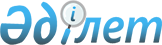 Кедендік құн декларациясының құрылымы мен форматына өзгерістер енгізу туралыЕуразиялық экономикалық комиссия Алқасының 2019 жылғы 19 наурыздағы № 36 шешімі
      Еуразиялық экономикалық одақтың Кеден кодексінің 105-бабының 2-тармағына сәйкес Еуразиялық экономикалық комиссия Алқасы шешті:
      1. Қосымшаға сәйкес Еуразиялық экономикалық комиссия Алқасының 2018 жылғы 16 қаңтардағы № 4 шешімімен бекітілген Кедендік құн декларациясының құрылымы мен форматына өзгерістер енгізілсін.
      2. Осы Шешім 2019 жылғы 1 шілдеден бастап күшіне енеді. Кедендік құн декларациясының құрылымы мен форматына енгізілетін ӨЗГЕРІСТЕР
      1. 3-тармақта:
      а) бесінші абзацтан кейін мынадай мазмұндағы абзацпен толықтырылсын:
      "деректер моделі" – Еуразиялық экономикалық одақ деректерінің моделі;";
      б) алтыншы абзац алып тасталсын.
      2. 4-тармақтың екінші абзацындағы "Fouth" деген сөз "Fourth" деген сөзбен ауыстырылсын.
      5-тармақ мынадай редакцияда жазылсын:
      "5. Кедендік құн декларациясының құрылымы деректер моделін пайдалану негізінде әзірленген және мыналар:
      а) кедендік құн декларациясының құрылымы туралы жалпы мәліметтер;
      б) импортталатын атаулар кеңістіктері (кедендік құн декларациясының құрылымын әзірлеу кезінде пайдаланылған деректер моделінің объектілері тиесілі атаулардың кеңістіктері);
      в) кедендік құн декларациясы құрылымының деректемелік құрамы (қарапайым (атомарлық) деректемелерге дейінгі иерархия деңгейлері ескеріле отырып);
      г) "Кедендік әкімшілендіру" пәндік саласының базистік деңгейі мен деңгейі деректері моделінің объектілері туралы:
      кедендік құн декларациясының құрылымында пайдаланылатын деректердің базалық типтері туралы;
      кедендік құн декларациясының құрылымында пайдаланылатын деректердің жалпы қарапайым типтері туралы;
      кедендік құн декларациясының құрылымында пайдаланылатын "Кедендік әкімшілендіру" пәндік саласы деректерінің қолданбалы қарапайым типтері туралы мәліметтер;
      д) кедендік құн декларациясы құрылымының жекелеген деректемелерін толтыру сипаттамасы көрсетіле отырып, кесте нысанында сипатталады.".
      4. 1-кесте мынадай редакцияда жазылсын:
      "1-кесте Кедендік құн декларациясының құрылымы туралы жалпы мәліметтер
      5. 8-тармақта:
      а) үшінші абзац "деректеменің сөзбен қалыптасқан" деген сөздердің алдынан "деректеменің иерархиялық нөмірі көрсетілген," деген сөздермен толықтырылсын;
      б) алтыншы абзац мынадай редакцияда жазылсын:
      "деректер типі" –  деректемеге сәйкес келетін деректер моделіндегі деректер типінің сәйкестендіргіші;";
      в) сегізінші абзац алып тасталсын;
      г) тоғызыншы абзац "Деректемелердің көптігін" деген сөздер "Кедендік құн декларациясы құрылымы деректемелерінің көптігін" деген сөздермен ауыстырылсын.
      6. 3-кесте мынадай мазмұндағы кестелермен және мәтінмен ауыстырылсын:
      "3-кесте Кедендік құн декларациясы құрылымының деректемелік құрамы
      9. Кедендік құн декларациясының құрылымында пайдаланылатын деректердің базалық типтері туралы мәліметтер 4 және 5-кестелерде келтірілген.
      4-кесте Кедендік құн декларациясының құрылымында пайдаланылатын деректердің базалық типтері туралы жалпы мәліметтер
      Атаулар кеңістігіндегі "X.X.X" символдары кедендік құн декларациясының құрылымын әзірлеу кезінде пайдаланылған деректердің базистік моделі нұсқасының нөміріне сәйкес келеді.
      5-кестеде мынадай жолақтар (бағандар) қалыптастырылады:
      "сәйкестендіргіш" – деректер моделіндегі деректер типінің сәйкестендіргіші;
      "UML конструкциясы" – деректер типіне сәйкес келетін деректер моделіндегі UML конструкциясының сәйкестендіргіші;
      "атауы" – деректер моделіндегі деректер типінің  атауы;
      "мәндер саласы" – деректер типіне сәйкес келетін жол берілетін мәндердің көптігі.
      5-кесте Кедендік құн декларациясының құрылымында пайдаланылатын деректердің базалық типтері
      10. Кедендік құн декларациясының құрылымында пайдаланылатын деректердің жалпы қарапайым типтері туралы мәліметтер 6 және 7-кестелерде келтірілген.
      6-кесте Кедендік құн декларациясының құрылымында пайдаланылатын деректердің жалпы қарапайым типтері туралы жалпы мәліметтер
      Атаулар кеңістігіндегі "X.X.X" символдары кедендік құн декларациясының құрылымын әзірлеу кезінде пайдаланылған деректердің базистік моделі нұсқасының нөміріне сәйкес келеді.
      7-кестеде мынадай жолақтар (бағандар) қалыптастырылады:
      "сәйкестендіргіш" – деректер моделіндегі деректер типінің сәйкестендіргіші;
      "UML конструкциясы" – деректер типіне сәйкес келетін деректер моделіндегі UML конструкциясының сәйкестендіргіші;
      "атауы" – деректер моделіндегі деректер типінің  атауы;
      "мәндер саласы" – деректер типіне сәйкес келетін жол берілетін мәндердің көптігі.
      7-кесте Кедендік құн декларациясының құрылымында пайдаланылатын деректердің жалпы қарапайым типтері
      11. Кедендік құн декларациясының құрылымында пайдаланылатын "Кедендік әкімшілендіру" пәндік саласы деректерінің қолданбалы қарапайым типтері туралы мәліметтер 8 және 9-кестелерде келтірілген.
      8-кесте Кедендік құн декларациясының құрылымында пайдаланылатын "Кедендік әкімшілендіру" пәндік саласы деректерінің қолданбалы қарапайым типтері туралы жалпы мәліметтер
      Атаулар кеңістігіндегі "X.X.X" символдары кедендік құн декларациясының құрылымын әзірлеу кезінде пайдаланылған деректер моделінің "Кедендік әкімшілендіру" пәндік саласы нұсқасының нөміріне сәйкес келеді.
      9-кестеде мынадай жолақтар (бағандар) қалыптастырылады:
      "сәйкестендіргіш" – деректер моделіндегі деректер типінің сәйкестендіргіші;
      "UML конструкциясы" – деректер типіне сәйкес келетін деректер моделіндегі UML конструкциясының сәйкестендіргіші;
      "атауы" – деректер моделіндегі деректер типінің  атауы;
      "мәндер саласы" – деректер типіне сәйкес келетін жол берілетін мәндердің көптігі.
      9-кесте Кедендік құн декларациясының құрылымында пайдаланылатын "Кедендік әкімшілендіру" пәндік саласы деректерінің қолданбалы қарапайым типтері
      12. Кедендік құн декларациясы құрылымының жекелеген деректемелерін толтыру сипаттамасы
      Кестеде мынадай жолақтар (бағандар) қалыптастырылады:
      "деректеменің атауы" –  деректеменің иерархиялық нөмірі көрсетілетін деректеменің қалыптасқан немесе ресми сөздік белгіленімі;
      "Нысанның бағ. №/ Тәртіптің, "КҚД-1" тармағы" – Еуразиялық экономикалық комиссия Алқасының 2018 жылғы 16 қазандағы № 160 шешімімен бекітілген КҚД-1 кедендік құн декларациясының нысаны бағанының нөмірі немесе Кедендік құн декларациясын толтыру тәртібінің кедендік құн декларациясы құрылымның деректемесіне сәйкес келетін тармағы (тармақшасы, абзацы); 
      "Нысанның бағ. №/ Тәртіптің, "КҚД-2" тармағы" – Еуразиялық экономикалық комиссия Алқасының 2018 жылғы 16 қазандағы № 160 шешімімен бекітілген КҚД-2 кедендік құн декларациясының нысаны бағанының нөмірі немесе Кедендік құн декларациясын толтыру тәртібінің кедендік құн декларациясы құрылымның деректемесіне сәйкес келетін тармағы (тармақшасы, абзацы);
      "2, 3, 6-әдістері" – бірдей тауарлармен жасалатын мәміленің құны бойынша әдісті (2-әдіс), біртекті тауарлармен жасалатын мәміленің құны бойынша әдісті (3-әдіс) немесе 2-әдістің немесе 3-әдістің негізіндегі резервтік әдісті қолдана отырып, тауарлардың кедендік құнын айқындау кезінде толтырылатын КҚД-2 кедендік құн декларацияның нысаны бағанының нөмірі;
      "4, 6-әдістері" – шегеру әдісін (4-әдіс) немесе 4-әдістің негізінде 6-әдісті қолдана отырып, тауарлардың кедендік құнын айқындау кезінде толтырылатын КҚД-2 кедендік құн декларацияның нысаны бағанының нөмірі;
      "5, 6-әдістері" – қосу әдісін (5-әдіс) немесе 4-әдістің негізінде 6-әдісті қолдана отырып, тауарлардың кедендік құнын айқындау кезінде толтырылатын КҚД-2 кедендік құн декларацияның нысаны бағанының нөмірі;
      "1-әдістің негізіндегі 6-әдіс" – 1-әдістің негізінде 6-әдісті қолдана отырып, тауарлардың кедендік құнын айқындау кезінде толтырылатын КҚД-2 кедендік құн декларацияның нысаны бағанының нөмірі;
      "белгі" – деректемені толтыру қажеттігін (қажеттігінің жоқтығын) көрсететін белгі. Ықтимал мәндер:
      M – деректеме толтырылуға тиіс;
      B – деректеме толтырылмайды;
      O – деректемені толтыру шарты Еуразиялық экономикалық комиссия Алқасының 2018 жылғы 16 қазандағы № 160 шешімімен бекітілген Кедендік құн декларациясын толтыру тәртібімен және (немесе) деректемені толтыру қағидасымен айқындалады;
      "толтыру қағидасы" – деректемені толтыру қағидасын айқындайды;
      "қағиданың түрі" – деректемені толтыру қағидасы түрінің кодын айқындайды.
      Ықтимал мәндер:
      "1" – жалпы қағида, Одақ құқығымен белгіленеді;
      "2" – мүше мемлекетте деректемені толтырудың ерекшеліктерін айқындайтын қағида;
      "3" – қағида, мүше мемлекеттің заңнамасымен белгіленеді;
      "елдің коды" – "2" немесе "3" түрін орындау қағидасы қолданылатын әлем елдерінің сыныптауышына сәйкес мүше мемлекеттің коды (AM, BY, KZ, KG, RU);
      "қағиданың сипаттамасы" – деректемені толтыру қағидасының сипаттамасы.
      10-кесте Кедендік құн декларациясы құрылымының жекелеген деректемелерін толтыру сипаттамасы
      ________________
      *Күрделі деректемеге кіретін салынған деректемелер үшін осы күрделі деректемені толтыру жағдайында қолданылады. Қарапайым деректеменің атрибуттары үшін осы қарапайым деректемені толтыру жағдайында қолданылады.".
					© 2012. Қазақстан Республикасы Әділет министрлігінің «Қазақстан Республикасының Заңнама және құқықтық ақпарат институты» ШЖҚ РМК
				
      Еуразиялық экономикалық комиссия Алқасының Төрағасы

Т. Саркисян
Еуразиялық экономикалық
комиссия Алқасының
2019 жылғы 19 наурыздағы
№ 36 шешіміне
ҚОСЫМША
Р/с№ 
Элементтің белгіленуі
Сипаттамасы
1
2
3
1
Атауы
кедендік құн декларациясы
2
Сәйкестендіргіш
R.038
3
Нұсқа
1.0.1
4
Атаулар кеңістігінің сәйкестендіргіші
urn:EEC:R:038:CustomsValueDeclaration:v1.0.1
5
XML-құжаттың түбір элементі
CustomsValueDeclaration
6
XML-схема файлының атауы
EEC_R_038_CustomsValueDeclaration_v1.0.1.xsd
".
Деректеменің атауы
Деректеменің сипаттамасы
Сәйкестендіргіш
Деректер типі
Көпт.
1. Электрондық құжаттың (мәліметтердің) коды
(csdo:‌EDoc‌Code)
электрондық құжаттар мен мәліметтер құрылымдарының тізіліміне сәйкес электрондық құжаттың (мәліметтердің) кодтық белгіленуі
M.SDE.90001
M.SDT.90001
1
2. Электрондық құжаттың (мәліметтердің) сәйкестендіргіші
(csdo:‌EDoc‌Id)
электрондық құжатты (мәліметтерді) бір мәнді сәйкестендіретін символдар жолы
M.SDE.90007
M.SDT.90003
1
3. Бастапқы электрондық құжаттың (мәліметтердің) сәйкестендіргіші
(csdo:‌EDoc‌Ref‌Id)
осы электрондық құжат (мәліметтер) оған жауап ретінде қалыптастырылған электрондық құжаттың (мәліметтердің) сәйкестендіргіші
M.SDE.90008
M.SDT.90003
0..1
4. Электрондық құжаттың (мәліметтердің) күні және уақыты
(csdo:‌EDoc‌Date‌Time)
электрондық құжаттың (мәліметтердің) жасалған күні және уақыты
M.SDE.90002
M.BDT.00006
1
5. Кеден құжатының тіркеу нөмірі
(cacdo:‌Customs‌Declaration‌Id‌Details)
тауарларға арналған декларацияның тіркеу нөмірі
M.CA.CDE.00291
M.CA.CDT.00258
Салынған элементтер мәндерінің салаларымен айқындалады
0..1
5.1. Кеден органының коды
(csdo:‌Customs‌Office‌Code)
кеден органының кодтық белгіленуі
M.SDE.00255
M.SDT.00184
1
5.2. Құжаттың берілген күні
(csdo:‌Doc‌Creation‌Date)
құжаттың тіркелген күні
M.SDE.00045
M.BDT.00005
1
5.3. Кеден құжатының тіркеу журналы бойынша нөмірі
(casdo:‌Customs‌Document‌Id)
кеден құжатының тіркеу журналы бойынша нөмірі
M.CA.SDE.00478
M.CA.SDT.00118
1
6. Электрондық құжаттың белгісі
(casdo:‌EDoc‌Indicator‌Code)
электрондық құжаттың белгісі
M.CA.SDE.00135
M.CA.SDT.00201
1
7. Қолданбалы құжат данасының сілтемелік сәйкестендіргіші
(casdo:‌Reference‌Document‌Id)
тауарларға арналған декларацияның бірегей сәйкестендіргіші
M.CA.SDE.00317
M.SDT.00108
0..1
8. КҚД нысаны
(casdo:‌CVDForm‌Code)
кедендік құн декларациясы нысанының кодтық белгіленуі
M.CA.SDE.00370
M.SDT.00169
1
9. Кедендік құнды айқындау әдісінің коды
(casdo:‌Valuation‌Method‌Code)
кедендік құнды айқындау әдісінің кодтық белгіленуі
M.CA.SDE.00620
M.CA.SDT.00185
1
а) анықтамалықтың (сыныптауыштың) сәйкестендіргіші
(codeListId атрибуты)
код оған сәйкес көрсетілген анықтамалықтың (сыныптауыштың) белгіленуі
–
M.SDT.00091
1
10. Кедендік құнды айқындаудың базалық әдісінің коды
(casdo:‌Base‌Valuation‌Method‌Code)
кедендік құнды айқындаудың базалық әдісінің кодтық белгіленуі
M.CA.SDE.00318
M.CA.SDT.00185
0..1
а) анықтамалықтың (сыныптауыштың) сәйкестендіргіші
(codeListId атрибуты)
код оған сәйкес көрсетілген анықтамалықтың (сыныптауыштың) белгіленуі
–
M.SDT.00091
1
11. Қосымша парақтардың саны
(casdo:‌Add‌Page‌Quantity)
қосымша парақтардың саны
M.CA.SDE.00153
M.SDT.00106
0..1
12. Сатушы 
(cacdo:‌Seller‌Details)
сатушы (жөнелтуші) туралы мәліметтер
M.CA.CDE.00385
M.CA.CDT.00416
Салынған элементтер мәндерінің салаларымен айқындалады
1
12.1. Елдің коды
(csdo:‌Unified‌Country‌Code)
субъект тіркелген елдің кодтық белгіленуі
M.SDE.00162
M.SDT.00112
0..1
а) анықтамалықтың (сыныптауыштың) сәйкестендіргіші
(codeListId атрибуты)
код оған сәйкес көрсетілген анықтамалықтың (сыныптауыштың) белгіленуі
–
M.SDT.00091
1
12.2. Субъектінің атауы
(csdo:‌Subject‌Name)
шаруашылық жүргізуші субъектінің толық атауы немесе жеке тұлғаның тегі, аты және әкесінің аты
M.SDE.00224
M.SDT.00056
0..1
12.3. Субъектінің қысқаша атауы
(csdo:‌Subject‌Brief‌Name)
шаруашылық жүргізуші субъектінің қысқаша атауы немесе жеке тұлғаның тегі, аты және әкесінің аты
M.SDE.00225
M.SDT.00055
0..1
12.4. Ұйымдық-құқықтық нысанның коды
(csdo:‌Business‌Entity‌Type‌Code)
субъект тіркелген ұйымдық-құқықтық нысанның кодтық белгіленуі
M.SDE.00023
M.SDT.00140
0..1
а) анықтамалықтың (сыныптауыштың) сәйкестендіргіші
(codeListId атрибуты)
код оған сәйкес көрсетілген анықтамалықтың (сыныптауыштың) белгіленуі
–
M.SDT.00091
1
12.5. Ұйымдық-құқықтық нысанның атауы
(csdo:‌Business‌Entity‌Type‌Name)
шаруашылық жүргізуші субъект тіркелген ұйымдық-құқықтық нысанның атауы
M.SDE.00090
M.SDT.00056
0..1
12.6. Шаруашылық жүргізуші субъектінің сәйкестендіргіші
(csdo:‌Business‌Entity‌Id)
мемлекеттік тіркеу кезінде берілген тізілім (тіркелім) бойынша жазбаның нөмірі (коды)
M.SDE.00189
M.SDT.00157
0..1
а) сәйкестендіру әдісі
(kindId атрибуты)
шаруашылық жүргізуші субъектілерді сәйкестендіру әдісі 
–
M.SDT.00158
1
12.7. Кедендік бірегей сәйкестендіру нөмірі
(casdo:‌CAUnique‌Customs‌Number‌Id)
сәйкестендіретін (бірегей сәйкестендіретін) кедендік нөмір туралы мәліметтер
M.CA.SDE.00626
M.CA.SDT.00188
0..1
а) елдің коды
(countryCode атрибуты)
қағидалары бойынша көрсетілген сәйкестендіру нөмірі  қалыптасқан елдің кодтық белгіленуі 
–
M.SDT.00159
0..1
б) анықтамалықтың (сыныптауыштың) сәйкестендіргіші
(countryCodeListId  атрибуты)
әлем елдері сыныптауышының сәйкестендіргіші 
–
M.SDT.00091
0..1
12.8. Салық төлеушінің сәйкестендіргіші
(csdo:‌Taxpayer‌Id)
салық төлеуші тіркелген елдің салық төлеушілер тізіліміндегі субъектінің сәйкестендіргіші
M.SDE.00025
M.SDT.00025
0..1
12.9. Есепке қою себебінің коды
(csdo:‌Tax‌Registration‌Reason‌Code)
субъектіні Ресей Федерациясына салық есебіне қою себебін сәйкестендіретін код
M.SDE.00030
M.SDT.00030
0..1
12.10. Жеке тұлғаның сәйкестендіргіші
(casdo:‌Person‌Id)
жеке тұлғаның бірегей сәйкестендіргіші
M.CA.SDE.00129
M.CA.SDT.00190
0..1
12.11. Жеке куәлік
(ccdo:‌Identity‌Doc‌V3‌Details)
жеке тұлғаның жеке басын куәландыратын құжат туралы мәліметтер
M.CDE.00056
M.CDT.00062
Салынған элементтер мәндерінің салаларымен айқындалады
0..1
12.11.1. Елдің коды
(csdo:‌Unified‌Country‌Code)
елдің кодтық белгіленуі
M.SDE.00162
M.SDT.00112
1
а) анықтамалықтың (сыныптауыштың) сәйкестендіргіші
(codeListId атрибуты)
код оған сәйкес көрсетілген анықтамалықтың (сыныптауыштың) белгіленуі
–
M.SDT.00091
1
12.11.2. Жеке басты куәландыратын құжат түрінің коды
(csdo:‌Identity‌Doc‌Kind‌Code)
жеке басты куәландыратын құжат түрінің кодтық белгіленуі
M.SDE.00136
M.SDT.00098
0..1
а) анықтамалықтың (сыныптауыштың) сәйкестендіргіші
(codeListId атрибуты)
код оған сәйкес көрсетілген анықтамалықтың (сыныптауыштың) белгіленуі
–
M.SDT.00091
0..1
12.11.3. Құжат түрінің атауы
(csdo:‌Doc‌Kind‌Name)
құжат түрінің атауы
M.SDE.00095
M.SDT.00134
0..1
12.11.4. Құжаттың сериясы
(csdo:‌Doc‌Series‌Id)
құжат сериясының цифрлық немесе цифрлық-әріптік белгіленуі
M.SDE.00157
M.SDT.00092
0..1
12.11.5. Құжаттың нөмірі
(csdo:‌Doc‌Id)
құжатты тіркеу кезінде оған берілген цифрлық немесе цифрлық-әріптік белгіленім
M.SDE.00044
M.SDT.00093
1
12.11.6. Құжаттың берілген күні
(csdo:‌Doc‌Creation‌Date)
құжаттың берілген, оған қол қойылған, бекітілген немесе тіркелген күні
M.SDE.00045
M.BDT.00005
0..1
12.11.7. Мүше мемлекеттің уәкілетті органының сәйкестендіргіші
(csdo:‌Authority‌Id)
құжатты берген мүше мемлекеттің мемлекеттік билік органын не ол өкілеттік берген ұйымды сәйкестендіретін жол
M.SDE.00068
M.SDT.00092
0..1
12.11.8. Мүше мемлекеттің уәкілетті органының атауы
(csdo:‌Authority‌Name)
құжатты берген мүше мемлекеттің мемлекеттік билік органының не ол өкілеттік берген ұйымның толық атауы
M.SDE.00066
M.SDT.00056
0..1
12.12. Мекенжай
(ccdo:‌Subject‌Address‌Details)
мекенжай
M.CDE.00058
M.CDT.00064
Салынған элементтер мәндерінің салаларымен айқындалады
0..*
12.12.1. Мекенжай түрінің коды
(csdo:‌Address‌Kind‌Code)
мекенжай түрінің кодтық белгіленуі
M.SDE.00192
M.SDT.00162
0..1
12.12.2. Елдің коды
(csdo:‌Unified‌Country‌Code)
елдің кодтық белгіленуі
M.SDE.00162
M.SDT.00112
0..1
а) анықтамалықтың (сыныптауыштың) сәйкестендіргіші
(codeListId атрибуты)
код оған сәйкес көрсетілген анықтамалықтың (сыныптауыштың) белгіленуі
–
M.SDT.00091
1
12.12.3. Аумақтың коды
(csdo:‌Territory‌Code)
әкімшілік-аумақтық бөлініс бірлігінің коды
M.SDE.00031
M.SDT.00031
0..1
12.12.4. Өңір
(csdo:‌Region‌Name)
бірінші деңгейдегі әкімшілік-аумақтық бөлініс бірлігінің атауы
M.SDE.00007
M.SDT.00055
0..1
12.12.5. Аудан
(csdo:‌District‌Name)
екінші деңгейдегі әкімшілік-аумақтық бөлініс бірлігінің атауы
M.SDE.00008
M.SDT.00055
0..1
12.12.6. Қала
(csdo:‌City‌Name)
қаланың атауы
M.SDE.00009
M.SDT.00055
0..1
12.12.7. Елді мекен
(csdo:‌Settlement‌Name)
елді мекеннің атауы
M.SDE.00057
M.SDT.00055
0..1
12.12.8. Көше
(csdo:‌Street‌Name)
қала инфрақұрылымының көше-жол желісі элементінің атауы
M.SDE.00010
M.SDT.00055
0..1
12.12.9. Үйдің нөмірі
(csdo:‌Building‌Number‌Id)
үйдің, корпустың, құрылыстың белгіленуі
M.SDE.00011
M.SDT.00093
0..1
12.12.10. Үй-жайдың нөмірі
(csdo:‌Room‌Number‌Id)
офистің немесе пәтердің белгіленуі
M.SDE.00012
M.SDT.00092
0..1
12.12.11. Пошта индексі
(csdo:‌Post‌Code)
пошта байланысы кәсіпорнының пошта индексі
M.SDE.00006
M.SDT.00006
0..1
12.12.12. Абоненттік жәшіктің нөмірі
(csdo:‌Post‌Office‌Box‌Id)
пошта байланысы кәсіпорнындағы абоненттік жәшіктің нөмірі 
M.SDE.00013
M.SDT.00092
0..1
12.13. Байланыс деректемесі
(ccdo:‌Communication‌Details)
субъектінің байланыс деректемесі
M.CDE.00003
M.CDT.00003
Салынған элементтер мәндерінің салаларымен айқындалады
0..*
12.13.1. Байланыс түрінің коды
(csdo:‌Communication‌Channel‌Code)
байланыс құралы (арнасы) түрінің (телефон, факс, электрондық пошта және т.б.) кодтық белгіленуі
M.SDE.00014
M.SDT.00163
0..1
12.13.2. Байланыс түрінің атауы
(csdo:‌Communication‌Channel‌Name)
байланыс құралы (арнасы) түрінің (телефон, факс, электрондық пошта және т.б.) атауы
M.SDE.00093
M.SDT.00055
0..1
12.13.3. Байланыс арнасының сәйкестендіргіші
(csdo:‌Communication‌Channel‌Id)
байланыс арнасын сәйкестендіретін символдардың дәйектілігі (телефон, факс нөмірлерін, электрондық пошта мекенжайын және т.б. көрсету)
M.SDE.00015
M.SDT.00015
1..*
12.14. Оқшауланған бөлімше
(cacdo:‌Subject‌Branch‌Details)
оқшауланған бөлімше туралы мәліметтер
M.CA.CDE.00465
M.CA.CDT.00298
Салынған элементтер мәндерінің салаларымен айқындалады
0..1
12.14.1. Елдің коды
(csdo:‌Unified‌Country‌Code)
субъект тіркелген елдің кодтық белгіленуі
M.SDE.00162
M.SDT.00112
0..1
а) анықтамалықтың (сыныптауыштың) сәйкестендіргіші
(codeListId атрибуты)
код оған сәйкес көрсетілген анықтамалықтың (сыныптауыштың) белгіленуі
–
M.SDT.00091
1
12.14.2. Субъектінің атауы
(csdo:‌Subject‌Name)
шаруашылық жүргізуші субъектінің толық атауы немесе жеке тұлғаның тегі, аты және әкесінің аты
M.SDE.00224
M.SDT.00056
0..1
12.14.3. Субъектінің қысқаша атауы
(csdo:‌Subject‌Brief‌Name)
шаруашылық жүргізуші субъектінің қысқаша атауы немесе жеке тұлғаның тегі, аты және әкесінің аты
M.SDE.00225
M.SDT.00055
0..1
12.14.4. Ұйымдық-құқықтық нысанның коды
(csdo:‌Business‌Entity‌Type‌Code)
субъект тіркелген ұйымдық-құқықтық нысанның кодтық белгіленуі
M.SDE.00023
M.SDT.00140
0..1
а) анықтамалықтың (сыныптауыштың) сәйкестендіргіші
(codeListId атрибуты)
код оған сәйкес көрсетілген анықтамалықтың (сыныптауыштың) белгіленуі
–
M.SDT.00091
1
12.14.5. Ұйымдық-құқықтық нысанның атауы
(csdo:‌Business‌Entity‌Type‌Name)
шаруашылық жүргізуші субъект тіркелген ұйымдық-құқықтық нысанның атауы
M.SDE.00090
M.SDT.00056
0..1
12.14.6. Шаруашылық жүргізуші субъектінің сәйкестендіргіші
(csdo:‌Business‌Entity‌Id)
мемлекеттік тіркеу кезінде берілген тізілім (тіркелім) бойынша жазбаның нөмірі (коды)
M.SDE.00189
M.SDT.00157
0..1
а) сәйкестендіру әдісі
(kindId атрибуты)
шаруашылық жүргізуші субъектілерді сәйкестендіру әдісі 
–
M.SDT.00158
1
12.14.7. Кедендік бірегей сәйкестендіру нөмірі
(casdo:‌CAUnique‌Customs‌Number‌Id)
сәйкестендіретін (бірегей сәйкестендіретін) кедендік нөмір туралы мәліметтер
M.CA.SDE.00626
M.CA.SDT.00188
0..1
а) елдің коды
(countryCode атрибуты)
қағидалары бойынша көрсетілген сәйкестендіру нөмірі  қалыптасқан елдің кодтық белгіленуі 
–
M.SDT.00159
0..1
б) анықтамалықтың (сыныптауыштың) сәйкестендіргіші
(countryCodeListId атрибуты)
әлем елдері сыныптауышының сәйкестендіргіші 
–
M.SDT.00091
0..1
12.14.8. Салық төлеушінің сәйкестендіргіші
(csdo:‌Taxpayer‌Id)
салық төлеуші тіркелген елдің салық төлеушілер тізіліміндегі субъектінің сәйкестендіргіші
M.SDE.00025
M.SDT.00025
0..1
12.14.9. Есепке қою себебінің коды
(csdo:‌Tax‌Registration‌Reason‌Code)
субъектіні Ресей Федерациясына салық есебіне қою себебін сәйкестендіретін код
M.SDE.00030
M.SDT.00030
0..1
12.14.10. Мекенжай
(ccdo:‌Subject‌Address‌Details)
мекенжай
M.CDE.00058
M.CDT.00064
Салынған элементтер мәндерінің салаларымен айқындалады
0..1
*.1. Мекенжай түрінің коды
(csdo:‌Address‌Kind‌Code)
мекенжай түрінің кодтық белгіленуі
M.SDE.00192
M.SDT.00162
0..1
*.2. Елдің коды
(csdo:‌Unified‌Country‌Code)
елдің кодтық белгіленуі
M.SDE.00162
M.SDT.00112
0..1
а) анықтамалықтың (сыныптауыштың) сәйкестендіргіші
(codeListId атрибуты)
код оған сәйкес көрсетілген анықтамалықтың (сыныптауыштың) белгіленуі
–
M.SDT.00091
1
*.3. Аумақтың коды
(csdo:‌Territory‌Code)
әкімшілік-аумақтық бөлініс бірлігінің коды
M.SDE.00031
M.SDT.00031
0..1
*.4. Өңір
(csdo:‌Region‌Name)
бірінші деңгейдегі әкімшілік-аумақтық бөлініс бірлігінің атауы
M.SDE.00007
M.SDT.00055
0..1
*.5. Аудан
(csdo:‌District‌Name)
екінші деңгейдегі әкімшілік-аумақтық бөлініс бірлігінің атауы
M.SDE.00008
M.SDT.00055
0..1
*.6. Қала
(csdo:‌City‌Name)
қаланың атауы
M.SDE.00009
M.SDT.00055
0..1
*.7. Елді мекен
(csdo:‌Settlement‌Name)
елді мекеннің атауы
M.SDE.00057
M.SDT.00055
0..1
*.8. Көше
(csdo:‌Street‌Name)
қала инфрақұрылымының көше-жол желісі элементінің атауы
M.SDE.00010
M.SDT.00055
0..1
*.9. Үйдің нөмірі
(csdo:‌Building‌Number‌Id)
үйдің, корпустың, құрылыстың белгіленуі
M.SDE.00011
M.SDT.00093
0..1
*.10. Үй-жайдың нөмірі
(csdo:‌Room‌Number‌Id)
офистің немесе пәтердің белгіленуі
M.SDE.00012
M.SDT.00092
0..1
*.11. Пошта индексі
(csdo:‌Post‌Code)
пошта байланысы кәсіпорнының пошта индексі
M.SDE.00006
M.SDT.00006
0..1
*.12. Абоненттік жәшіктің нөмірі
(csdo:‌Post‌Office‌Box‌Id)
пошта байланысы кәсіпорнындағы абоненттік жәшіктің нөмірі 
M.SDE.00013
M.SDT.00092
0..1
12.14.11. Байланыс деректемесі
(ccdo:‌Communication‌Details)
байланыс құралын (арнасын) сәйкестендіру тәсілі көрсетілген байланыс деректемесі 
M.CDE.00003
M.CDT.00003
Салынған элементтер мәндерінің салаларымен айқындалады
0..*
*.1. Байланыс түрінің коды
(csdo:‌Communication‌Channel‌Code)
байланыс құралы (арнасы) түрінің (телефон, факс, электрондық пошта және т.б.) кодтық белгіленуі
M.SDE.00014
M.SDT.00163
0..1
*.2. Байланыс түрінің атауы
(csdo:‌Communication‌Channel‌Name)
байланыс құралы (арнасы) түрінің (телефон, факс, электрондық пошта және т.б.) атауы
M.SDE.00093
M.SDT.00055
0..1
*.3. Байланыс арнасының сәйкестендіргіші
(csdo:‌Communication‌Channel‌Id)
байланыс арнасын сәйкестендіретін символдардың дәйектілігі (телефон, факс нөмірлерін, электрондық пошта мекенжайын және т.б. көрсету)
M.SDE.00015
M.SDT.00015
1..*
12.15. Мәліметтер үйлесімінің белгісі
(casdo:‌Equal‌Indicator)
мәліметтердің декларант (өтінім беруші) туралы мәліметтермен үйлесу (үйлеспеу) белгісі
M.CA.SDE.00616
M.BDT.00013
0..1
12.16. Халықаралық пошта жөнелтімдерін алмасу (беру) мекемесінің коды
(casdo:‌Exchange‌Post‌Office‌Code)
халықаралық пошта жөнелтімдерін алмасу (беру) мекемесінің кодтық белгіленуі
M.CA.SDE.00307
M.SDT.00181
0..1
12.17. Көрсетілген мәліметтер ерекшелігінің коды
(casdo:‌Subject‌Additional‌Code)
субъект туралы мәліметтер ерекшеліктерінің кодтық белгіленуі
M.CA.SDE.00308
M.SDT.00169
0..1
13. Сатып алушы
(cacdo:‌Buyer‌Details)
сатушы (сатып алушы) туралы мәліметтер
M.CA.CDE.00386
M.CA.CDT.00416
Салынған элементтер мәндерінің салаларымен айқындалады
1
13.1. Елдің коды
(csdo:‌Unified‌Country‌Code)
субъект тіркелген елдің кодтық белгіленуі
M.SDE.00162
M.SDT.00112
0..1
а) анықтамалықтың (сыныптауыштың) сәйкестендіргіші
(codeListId атрибуты)
код оған сәйкес көрсетілген анықтамалықтың (сыныптауыштың) белгіленуі
–
M.SDT.00091
1
13.2. Субъектінің атауы
(csdo:‌Subject‌Name)
шаруашылық жүргізуші субъектінің толық атауы немесе жеке тұлғаның тегі, аты және әкесінің аты
M.SDE.00224
M.SDT.00056
0..1
13.3. Субъектінің қысқаша атауы
(csdo:‌Subject‌Brief‌Name)
шаруашылық жүргізуші субъектінің қысқаша атауы немесе жеке тұлғаның тегі, аты және әкесінің аты
M.SDE.00225
M.SDT.00055
0..1
13.4. Ұйымдық-құқықтық нысанның коды
(csdo:‌Business‌Entity‌Type‌Code)
субъект тіркелген ұйымдық-құқықтық нысанның кодтық белгіленуі
M.SDE.00023
M.SDT.00140
0..1
а) анықтамалықтың (сыныптауыштың) сәйкестендіргіші
(codeListId атрибуты)
код оған сәйкес көрсетілген анықтамалықтың (сыныптауыштың) белгіленуі
–
M.SDT.00091
1
13.5. Ұйымдық-құқықтық нысанның атауы
(csdo:‌Business‌Entity‌Type‌Name)
шаруашылық жүргізуші субъект тіркелген ұйымдық-құқықтық нысанның атауы
M.SDE.00090
M.SDT.00056
0..1
13.6. Шаруашылық жүргізуші субъектінің сәйкестендіргіші
(csdo:‌Business‌Entity‌Id)
мемлекеттік тіркеу кезінде берілген тізілім (тіркелім) бойынша жазбаның нөмірі (коды)
M.SDE.00189
M.SDT.00157
0..1
а) сәйкестендіру әдісі
(kindId атрибуты)
шаруашылық жүргізуші субъектілерді сәйкестендіру әдісі 
–
M.SDT.00158
1
13.7. Кедендік бірегей сәйкестендіру нөмірі
(casdo:‌CAUnique‌Customs‌Number‌Id)
сәйкестендіретін (бірегей сәйкестендіретін) кедендік нөмір туралы мәліметтер
M.CA.SDE.00626
M.CA.SDT.00188
0..1
а) елдің коды
(countryCode атрибуты)
қағидалары бойынша көрсетілген сәйкестендіру нөмірі  қалыптасқан елдің кодтық белгіленуі 
–
M.SDT.00159
0..1
б) анықтамалықтың (сыныптауыштың) сәйкестендіргіші
(countryCodeListId  атрибуты)
әлем елдері сыныптауышының сәйкестендіргіші 
–
M.SDT.00091
0..1
13.8. Салық төлеушінің сәйкестендіргіші
(csdo:‌Taxpayer‌Id)
салық төлеуші тіркелген елдің салық төлеушілер тізіліміндегі субъектінің сәйкестендіргіші
M.SDE.00025
M.SDT.00025
0..1
13.9. Есепке қою себебінің коды
(csdo:‌Tax‌Registration‌Reason‌Code)
субъектіні Ресей Федерациясына салық есебіне қою себебін сәйкестендіретін код
M.SDE.00030
M.SDT.00030
0..1
13.10. Жеке тұлғаның сәйкестендіргіші
(casdo:‌Person‌Id)
жеке тұлғаның бірегей сәйкестендіргіші
M.CA.SDE.00129
M.CA.SDT.00190
0..1
13.11. Жеке куәлік
(ccdo:‌Identity‌Doc‌V3‌Details)
жеке тұлғаның жеке басын куәландыратын құжат туралы мәліметтер
M.CDE.00056
M.CDT.00062
Салынған элементтер мәндерінің салаларымен айқындалады
0..1
13.11.1. Елдің коды
(csdo:‌Unified‌Country‌Code)
елдің кодтық белгіленуі
M.SDE.00162
M.SDT.00112
1
а) анықтамалықтың (сыныптауыштың) сәйкестендіргіші
(codeListId атрибуты)
код оған сәйкес көрсетілген анықтамалықтың (сыныптауыштың) белгіленуі
–
M.SDT.00091
1
13.11.2. Жеке басты куәландыратын құжат түрінің коды
(csdo:‌Identity‌Doc‌Kind‌Code)
жеке басты куәландыратын құжат түрінің кодтық белгіленуі
M.SDE.00136
M.SDT.00098
0..1
а) анықтамалықтың (сыныптауыштың) сәйкестендіргіші
(codeListId атрибуты)
код оған сәйкес көрсетілген анықтамалықтың (сыныптауыштың) белгіленуі
–
M.SDT.00091
0..1
13.11.3. Құжат түрінің атауы
(csdo:‌Doc‌Kind‌Name)
құжат түрінің атауы
M.SDE.00095
M.SDT.00134
0..1
13.11.4. Құжаттың сериясы
(csdo:‌Doc‌Series‌Id)
құжат сериясының цифрлық немесе цифрлық-әріптік белгіленуі
M.SDE.00157
M.SDT.00092
0..1
13.11.5. Құжаттың нөмірі
(csdo:‌Doc‌Id)
құжатты тіркеу кезінде оған берілген цифрлық немесе цифрлық-әріптік белгіленім
M.SDE.00044
M.SDT.00093
1
13.11.6. Құжаттың берілген күні
(csdo:‌Doc‌Creation‌Date)
құжаттың берілген, оған қол қойылған, бекітілген немесе тіркелген күні
M.SDE.00045
M.BDT.00005
0..1
13.11.7. Мүше мемлекеттің уәкілетті органының сәйкестендіргіші
(csdo:‌Authority‌Id)
құжатты берген мүше мемлекеттің мемлекеттік билік органын не ол өкілеттік берген ұйымды сәйкестендіретін жол
M.SDE.00068
M.SDT.00092
0..1
13.11.8. Мүше мемлекеттің уәкілетті органының атауы
(csdo:‌Authority‌Name)
құжатты берген мүше мемлекеттің мемлекеттік билік органының не ол өкілеттік берген ұйымның толық атауы
M.SDE.00066
M.SDT.00056
0..1
13.12. Мекенжай
(ccdo:‌Subject‌Address‌Details)
мекенжай
M.CDE.00058
M.CDT.00064
Салынған элементтер мәндерінің салаларымен айқындалады
0..*
13.12.1. Мекенжай түрінің коды
(csdo:‌Address‌Kind‌Code)
мекенжай түрінің кодтық белгіленуі
M.SDE.00192
M.SDT.00162
0..1
13.12.2. Елдің коды
(csdo:‌Unified‌Country‌Code)
елдің кодтық белгіленуі
M.SDE.00162
M.SDT.00112
0..1
а) анықтамалықтың (сыныптауыштың) сәйкестендіргіші
(codeListId атрибуты)
код оған сәйкес көрсетілген анықтамалықтың (сыныптауыштың) белгіленуі
–
M.SDT.00091
1
13.12.3. Аумақтың коды
(csdo:‌Territory‌Code)
әкімшілік-аумақтық бөлініс бірлігінің коды
M.SDE.00031
M.SDT.00031
0..1
13.12.4. Өңір
(csdo:‌Region‌Name)
бірінші деңгейдегі әкімшілік-аумақтық бөлініс бірлігінің атауы
M.SDE.00007
M.SDT.00055
0..1
13.12.5. Аудан
(csdo:‌District‌Name)
екінші деңгейдегі әкімшілік-аумақтық бөлініс бірлігінің атауы
M.SDE.00008
M.SDT.00055
0..1
13.12.6. Қала
(csdo:‌City‌Name)
қаланың атауы
M.SDE.00009
M.SDT.00055
0..1
13.12.7. Елді мекен
(csdo:‌Settlement‌Name)
елді мекеннің атауы
M.SDE.00057
M.SDT.00055
0..1
13.12.8. Көше
(csdo:‌Street‌Name)
қала инфрақұрылымының көше-жол желісі элементінің атауы
M.SDE.00010
M.SDT.00055
0..1
13.12.9. Үйдің нөмірі
(csdo:‌Building‌Number‌Id)
үйдің, корпустың, құрылыстың белгіленуі
M.SDE.00011
M.SDT.00093
0..1
13.12.10. Үй-жайдың нөмірі
(csdo:‌Room‌Number‌Id)
офистің немесе пәтердің белгіленуі
M.SDE.00012
M.SDT.00092
0..1
13.12.11. Пошта индексі
(csdo:‌Post‌Code)
пошта байланысы кәсіпорнының пошта индексі
M.SDE.00006
M.SDT.00006
0..1
13.12.12. Абоненттік жәшіктің нөмірі
(csdo:‌Post‌Office‌Box‌Id)
пошта байланысы кәсіпорнындағы абоненттік жәшіктің нөмірі 
M.SDE.00013
M.SDT.00092
0..1
13.13. Байланыс деректемесі
(ccdo:‌Communication‌Details)
субъектінің байланыс деректемесі
M.CDE.00003
M.CDT.00003
Салынған элементтер мәндерінің салаларымен айқындалады
0..*
13.13.1. Байланыс түрінің коды
(csdo:‌Communication‌Channel‌Code)
байланыс құралы (арнасы) түрінің (телефон, факс, электрондық пошта және т.б.) кодтық белгіленуі
M.SDE.00014
M.SDT.00163
0..1
13.13.2. Байланыс түрінің атауы
(csdo:‌Communication‌Channel‌Name)
байланыс құралы (арнасы) түрінің (телефон, факс, электрондық пошта және т.б.) атауы
M.SDE.00093
M.SDT.00055
0..1
13.13.3. Байланыс арнасының сәйкестендіргіші
(csdo:‌Communication‌Channel‌Id)
байланыс арнасын сәйкестендіретін символдардың дәйектілігі (телефон, факс нөмірлерін, электрондық пошта мекенжайын және т.б. көрсету)
M.SDE.00015
M.SDT.00015
1..*
13.14. Оқшауланған бөлімше
(cacdo:‌Subject‌Branch‌Details)
оқшауланған бөлімше туралы мәліметтер
M.CA.CDE.00465
M.CA.CDT.00298
Салынған элементтер мәндерінің салаларымен айқындалады
0..1
13.14.1. Елдің коды
(csdo:‌Unified‌Country‌Code)
субъект тіркелген елдің кодтық белгіленуі
M.SDE.00162
M.SDT.00112
0..1
а) анықтамалықтың (сыныптауыштың) сәйкестендіргіші
(codeListId атрибуты)
код оған сәйкес көрсетілген анықтамалықтың (сыныптауыштың) белгіленуі
–
M.SDT.00091
1
13.14.2. Субъектінің атауы
(csdo:‌Subject‌Name)
шаруашылық жүргізуші субъектінің толық атауы немесе жеке тұлғаның тегі, аты және әкесінің аты
M.SDE.00224
M.SDT.00056
0..1
13.14.3. Субъектінің қысқаша атауы
(csdo:‌Subject‌Brief‌Name)
шаруашылық жүргізуші субъектінің қысқаша атауы немесе жеке тұлғаның тегі, аты және әкесінің аты
M.SDE.00225
M.SDT.00055
0..1
13.14.4. Ұйымдық-құқықтық нысанның коды
(csdo:‌Business‌Entity‌Type‌Code)
субъект тіркелген ұйымдық-құқықтық нысанның кодтық белгіленуі
M.SDE.00023
M.SDT.00140
0..1
а) анықтамалықтың (сыныптауыштың) сәйкестендіргіші
(codeListId атрибуты)
код оған сәйкес көрсетілген анықтамалықтың (сыныптауыштың) белгіленуі
–
M.SDT.00091
1
13.14.5. Ұйымдық-құқықтық нысанның атауы
(csdo:‌Business‌Entity‌Type‌Name)
шаруашылық жүргізуші субъект тіркелген ұйымдық-құқықтық нысанның атауы
M.SDE.00090
M.SDT.00056
0..1
13.14.6. Шаруашылық жүргізуші субъектінің сәйкестендіргіші
(csdo:‌Business‌Entity‌Id)
мемлекеттік тіркеу кезінде берілген тізілім (тіркелім) бойынша жазбаның нөмірі (коды)
M.SDE.00189
M.SDT.00157
0..1
а) сәйкестендіру әдісі
(kindId атрибуты)
шаруашылық жүргізуші субъектілерді сәйкестендіру әдісі 
–
M.SDT.00158
1
13.14.7. Кедендік бірегей сәйкестендіру нөмірі
(casdo:‌CAUnique‌Customs‌Number‌Id)
сәйкестендіретін (бірегей сәйкестендіретін) кедендік нөмір туралы мәліметтер
M.CA.SDE.00626
M.CA.SDT.00188
0..1
а) елдің коды
(countryCode атрибуты)
қағидалары бойынша көрсетілген сәйкестендіру нөмірі  қалыптасқан елдің кодтық белгіленуі 
–
M.SDT.00159
0..1
б) анықтамалықтың (сыныптауыштың) сәйкестендіргіші
(countryCodeListId атрибуты)
әлем елдері сыныптауышының сәйкестендіргіші 
–
M.SDT.00091
0..1
13.14.8. Салық төлеушінің сәйкестендіргіші
(csdo:‌Taxpayer‌Id)
салық төлеуші тіркелген елдің салық төлеушілер тізіліміндегі субъектінің сәйкестендіргіші
M.SDE.00025
M.SDT.00025
0..1
13.14.9. Есепке қою себебінің коды
(csdo:‌Tax‌Registration‌Reason‌Code)
субъектіні Ресей Федерациясына салық есебіне қою себебін сәйкестендіретін код
M.SDE.00030
M.SDT.00030
0..1
13.14.10. Мекенжай
(ccdo:‌Subject‌Address‌Details)
мекенжай
M.CDE.00058
M.CDT.00064
Салынған элементтер мәндерінің салаларымен айқындалады
0..1
*.1. Мекенжай түрінің коды
(csdo:‌Address‌Kind‌Code)
мекенжай түрінің кодтық белгіленуі
M.SDE.00192
M.SDT.00162
0..1
*.2. Елдің коды
(csdo:‌Unified‌Country‌Code)
елдің кодтық белгіленуі
M.SDE.00162
M.SDT.00112
0..1
а) анықтамалықтың (сыныптауыштың) сәйкестендіргіші
(codeListId атрибуты)
код оған сәйкес көрсетілген анықтамалықтың (сыныптауыштың) белгіленуі
–
M.SDT.00091
1
*.3. Аумақтың коды
(csdo:‌Territory‌Code)
әкімшілік-аумақтық бөлініс бірлігінің коды
M.SDE.00031
M.SDT.00031
0..1
*.4. Өңір
(csdo:‌Region‌Name)
бірінші деңгейдегі әкімшілік-аумақтық бөлініс бірлігінің атауы
M.SDE.00007
M.SDT.00055
0..1
*.5. Аудан
(csdo:‌District‌Name)
екінші деңгейдегі әкімшілік-аумақтық бөлініс бірлігінің атауы
M.SDE.00008
M.SDT.00055
0..1
*.6. Қала
(csdo:‌City‌Name)
қаланың атауы
M.SDE.00009
M.SDT.00055
0..1
*.7. Елді мекен
(csdo:‌Settlement‌Name)
елді мекеннің атауы
M.SDE.00057
M.SDT.00055
0..1
*.8. Көше
(csdo:‌Street‌Name)
қала инфрақұрылымының көше-жол желісі элементінің атауы
M.SDE.00010
M.SDT.00055
0..1
*.9. Үйдің нөмірі
(csdo:‌Building‌Number‌Id)
үйдің, корпустың, құрылыстың белгіленуі
M.SDE.00011
M.SDT.00093
0..1
*.10. Үй-жайдың нөмірі
(csdo:‌Room‌Number‌Id)
офистің немесе пәтердің белгіленуі
M.SDE.00012
M.SDT.00092
0..1
*.11. Пошта индексі
(csdo:‌Post‌Code)
пошта байланысы кәсіпорнының пошта индексі
M.SDE.00006
M.SDT.00006
0..1
*.12. Абоненттік жәшіктің нөмірі
(csdo:‌Post‌Office‌Box‌Id)
пошта байланысы кәсіпорнындағы абоненттік жәшіктің нөмірі 
M.SDE.00013
M.SDT.00092
0..1
13.14.11. Байланыс деректемесі
(ccdo:‌Communication‌Details)
байланыс құралын (арнасын) сәйкестендіру тәсілі көрсетілген байланыс деректемесі 
M.CDE.00003
M.CDT.00003
Салынған элементтер мәндерінің салаларымен айқындалады
0..*
*.1. Байланыс түрінің коды
(csdo:‌Communication‌Channel‌Code)
байланыс құралы (арнасы) түрінің (телефон, факс, электрондық пошта және т.б.) кодтық белгіленуі
M.SDE.00014
M.SDT.00163
0..1
*.2. Байланыс түрінің атауы
(csdo:‌Communication‌Channel‌Name)
байланыс құралы (арнасы) түрінің (телефон, факс, электрондық пошта және т.б.) атауы
M.SDE.00093
M.SDT.00055
0..1
*.3. Байланыс арнасының сәйкестендіргіші
(csdo:‌Communication‌Channel‌Id)
байланыс арнасын сәйкестендіретін символдардың дәйектілігі (телефон, факс нөмірлерін, электрондық пошта мекенжайын және т.б. көрсету)
M.SDE.00015
M.SDT.00015
1..*
13.15. Мәліметтер үйлесімінің белгісі
(casdo:‌Equal‌Indicator)
мәліметтердің декларант (өтінім беруші) туралы мәліметтермен үйлесу (үйлеспеу) белгісі
M.CA.SDE.00616
M.BDT.00013
0..1
13.16. Халықаралық пошта жөнелтімдерін алмасу (беру) мекемесінің коды
(casdo:‌Exchange‌Post‌Office‌Code)
халықаралық пошта жөнелтімдерін алмасу (беру) мекемесінің кодтық белгіленуі
M.CA.SDE.00307
M.SDT.00181
0..1
13.17. Көрсетілген мәліметтер ерекшелігінің коды
(casdo:‌Subject‌Additional‌Code)
субъект туралы мәліметтер ерекшеліктерінің кодтық белгіленуі
M.CA.SDE.00308
M.SDT.00169
0..1
14. Декларант (өтініш беруші)
(cacdo:‌Declarant‌Details)
декларант (өтініш беруші) туралы мәліметтер
M.CA.CDE.00140
M.CA.CDT.00457
Салынған элементтер мәндерінің салаларымен айқындалады
1
14.1. Елдің коды
(csdo:‌Unified‌Country‌Code)
субъект тіркелген елдің кодтық белгіленуі
M.SDE.00162
M.SDT.00112
0..1
а) анықтамалықтың (сыныптауыштың) сәйкестендіргіші
(codeListId атрибуты)
код оған сәйкес көрсетілген анықтамалықтың (сыныптауыштың) белгіленуі
–
M.SDT.00091
1
14.2. Субъектінің атауы
(csdo:‌Subject‌Name)
шаруашылық жүргізуші субъектінің толық атауы немесе жеке тұлғаның тегі, аты және әкесінің аты
M.SDE.00224
M.SDT.00056
0..1
14.3. Субъектінің қысқаша атауы
(csdo:‌Subject‌Brief‌Name)
шаруашылық жүргізуші субъектінің қысқаша атауы немесе жеке тұлғаның тегі, аты және әкесінің аты
M.SDE.00225
M.SDT.00055
0..1
14.4. Ұйымдық-құқықтық нысанның коды
(csdo:‌Business‌Entity‌Type‌Code)
субъект тіркелген ұйымдық-құқықтық нысанның кодтық белгіленуі
M.SDE.00023
M.SDT.00140
0..1
а) анықтамалықтың (сыныптауыштың) сәйкестендіргіші
(codeListId атрибуты)
код оған сәйкес көрсетілген анықтамалықтың (сыныптауыштың) белгіленуі
–
M.SDT.00091
1
14.5. Ұйымдық-құқықтық нысанның атауы
(csdo:‌Business‌Entity‌Type‌Name)
шаруашылық жүргізуші субъект тіркелген ұйымдық-құқықтық нысанның атауы
M.SDE.00090
M.SDT.00056
0..1
14.6. Шаруашылық жүргізуші субъектінің сәйкестендіргіші
(csdo:‌Business‌Entity‌Id)
мемлекеттік тіркеу кезінде берілген тізілім (тіркелім) бойынша жазбаның нөмірі (коды)
M.SDE.00189
M.SDT.00157
0..1
а) сәйкестендіру әдісі
(kindId атрибуты)
шаруашылық жүргізуші субъектілерді сәйкестендіру әдісі 
–
M.SDT.00158
1
14.7. Кедендік бірегей сәйкестендіру нөмірі
(casdo:‌CAUnique‌Customs‌Number‌Id)
сәйкестендіретін (бірегей сәйкестендіретін) кедендік нөмір туралы мәліметтер
M.CA.SDE.00626
M.CA.SDT.00188
0..1
а) елдің коды
(countryCode атрибуты)
қағидалары бойынша көрсетілген сәйкестендіру нөмірі  қалыптасқан елдің кодтық белгіленуі 
–
M.SDT.00159
0..1
б) анықтамалықтың (сыныптауыштың) сәйкестендіргіші
(countryCodeListId  атрибуты)
әлем елдері сыныптауышының сәйкестендіргіші 
–
M.SDT.00091
0..1
14.8. Салық төлеушінің сәйкестендіргіші
(csdo:‌Taxpayer‌Id)
салық төлеуші тіркелген елдің салық төлеушілер тізіліміндегі субъектінің сәйкестендіргіші
M.SDE.00025
M.SDT.00025
0..1
14.9. Есепке қою себебінің коды
(csdo:‌Tax‌Registration‌Reason‌Code)
субъектіні Ресей Федерациясына салық есебіне қою себебін сәйкестендіретін код
M.SDE.00030
M.SDT.00030
0..1
14.10. Жеке тұлғаның сәйкестендіргіші
(casdo:‌Person‌Id)
жеке тұлғаның бірегей сәйкестендіргіші
M.CA.SDE.00129
M.CA.SDT.00190
0..1
14.11. Жеке куәлік
(ccdo:‌Identity‌Doc‌V3‌Details)
жеке тұлғаның жеке басын куәландыратын құжат туралы мәліметтер
M.CDE.00056
M.CDT.00062
Салынған элементтер мәндерінің салаларымен айқындалады
0..1
14.11.1. Елдің коды
(csdo:‌Unified‌Country‌Code)
елдің кодтық белгіленуі
M.SDE.00162
M.SDT.00112
1
а) анықтамалықтың (сыныптауыштың) сәйкестендіргіші
(codeListId атрибуты)
код оған сәйкес көрсетілген анықтамалықтың (сыныптауыштың) белгіленуі
–
M.SDT.00091
1
14.11.2. Жеке басты куәландыратын құжат түрінің коды
(csdo:‌Identity‌Doc‌Kind‌Code)
жеке басты куәландыратын құжат түрінің кодтық белгіленуі
M.SDE.00136
M.SDT.00098
0..1
а) анықтамалықтың (сыныптауыштың) сәйкестендіргіші
(codeListId атрибуты)
код оған сәйкес көрсетілген анықтамалықтың (сыныптауыштың) белгіленуі
–
M.SDT.00091
0..1
14.11.3. Құжат түрінің атауы
(csdo:‌Doc‌Kind‌Name)
құжат түрінің атауы
M.SDE.00095
M.SDT.00134
0..1
14.11.4. Құжаттың сериясы
(csdo:‌Doc‌Series‌Id)
құжат сериясының цифрлық немесе цифрлық-әріптік белгіленуі
M.SDE.00157
M.SDT.00092
0..1
14.11.5. Құжаттың нөмірі
(csdo:‌Doc‌Id)
құжатты тіркеу кезінде оған берілген цифрлық немесе цифрлық-әріптік белгіленім
M.SDE.00044
M.SDT.00093
1
14.11.6. Құжаттың берілген күні
(csdo:‌Doc‌Creation‌Date)
құжаттың берілген, оған қол қойылған, бекітілген немесе тіркелген күні
M.SDE.00045
M.BDT.00005
0..1
14.11.7. Мүше мемлекеттің уәкілетті органының сәйкестендіргіші
(csdo:‌Authority‌Id)
құжатты берген мүше мемлекеттің мемлекеттік билік органын не ол өкілеттік берген ұйымды сәйкестендіретін жол
M.SDE.00068
M.SDT.00092
0..1
14.11.8. Мүше мемлекеттің уәкілетті органының атауы
(csdo:‌Authority‌Name)
құжатты берген мүше мемлекеттің мемлекеттік билік органының не ол өкілеттік берген ұйымның толық атауы
M.SDE.00066
M.SDT.00056
0..1
14.12. Мекенжай
(ccdo:‌Subject‌Address‌Details)
мекенжай
M.CDE.00058
M.CDT.00064
Салынған элементтер мәндерінің салаларымен айқындалады
0..*
14.12.1. Мекенжай түрінің коды
(csdo:‌Address‌Kind‌Code)
мекенжай түрінің кодтық белгіленуі
M.SDE.00192
M.SDT.00162
0..1
14.12.2. Елдің коды
(csdo:‌Unified‌Country‌Code)
елдің кодтық белгіленуі
M.SDE.00162
M.SDT.00112
0..1
а) анықтамалықтың (сыныптауыштың) сәйкестендіргіші
(codeListId атрибуты)
код оған сәйкес көрсетілген анықтамалықтың (сыныптауыштың) белгіленуі
–
M.SDT.00091
1
14.12.3. Аумақтың коды
(csdo:‌Territory‌Code)
әкімшілік-аумақтық бөлініс бірлігінің коды
M.SDE.00031
M.SDT.00031
0..1
14.12.4. Өңір
(csdo:‌Region‌Name)
бірінші деңгейдегі әкімшілік-аумақтық бөлініс бірлігінің атауы
M.SDE.00007
M.SDT.00055
0..1
14.12.5. Аудан
(csdo:‌District‌Name)
екінші деңгейдегі әкімшілік-аумақтық бөлініс бірлігінің атауы
M.SDE.00008
M.SDT.00055
0..1
14.12.6. Қала
(csdo:‌City‌Name)
қаланың атауы
M.SDE.00009
M.SDT.00055
0..1
14.12.7. Елді мекен
(csdo:‌Settlement‌Name)
елді мекеннің атауы
M.SDE.00057
M.SDT.00055
0..1
14.12.8. Көше
(csdo:‌Street‌Name)
қала инфрақұрылымының көше-жол желісі элементінің атауы
M.SDE.00010
M.SDT.00055
0..1
14.12.9. Үйдің нөмірі
(csdo:‌Building‌Number‌Id)
үйдің, корпустың, құрылыстың белгіленуі
M.SDE.00011
M.SDT.00093
0..1
14.12.10. Үй-жайдың нөмірі
(csdo:‌Room‌Number‌Id)
офистің немесе пәтердің белгіленуі
M.SDE.00012
M.SDT.00092
0..1
14.12.11. Пошта индексі
(csdo:‌Post‌Code)
пошта байланысы кәсіпорнының пошта индексі
M.SDE.00006
M.SDT.00006
0..1
14.12.12. Абоненттік жәшіктің нөмірі
(csdo:‌Post‌Office‌Box‌Id)
пошта байланысы кәсіпорнындағы абоненттік жәшіктің нөмірі 
M.SDE.00013
M.SDT.00092
0..1
14.13. Байланыс деректемесі
(ccdo:‌Communication‌Details)
субъектінің байланыс деректемесі
M.CDE.00003
M.CDT.00003
Салынған элементтер мәндерінің салаларымен айқындалады
0..*
14.13.1. Байланыс түрінің коды
(csdo:‌Communication‌Channel‌Code)
байланыс құралы (арнасы) түрінің (телефон, факс, электрондық пошта және т.б.) кодтық белгіленуі
M.SDE.00014
M.SDT.00163
0..1
14.13.2. Байланыс түрінің атауы
(csdo:‌Communication‌Channel‌Name)
байланыс құралы (арнасы) түрінің (телефон, факс, электрондық пошта және т.б.) атауы
M.SDE.00093
M.SDT.00055
0..1
14.13.3. Байланыс арнасының сәйкестендіргіші
(csdo:‌Communication‌Channel‌Id)
байланыс арнасын сәйкестендіретін символдардың дәйектілігі (телефон, факс нөмірлерін, электрондық пошта мекенжайын және т.б. көрсету)
M.SDE.00015
M.SDT.00015
1..*
14.14. Оқшауланған бөлімше
(cacdo:‌Subject‌Branch‌Details)
оқшауланған бөлімше туралы мәліметтер
M.CA.CDE.00465
M.CA.CDT.00298
Салынған элементтер мәндерінің салаларымен айқындалады
0..1
14.14.1. Елдің коды
(csdo:‌Unified‌Country‌Code)
субъект тіркелген елдің кодтық белгіленуі
M.SDE.00162
M.SDT.00112
0..1
а) анықтамалықтың (сыныптауыштың) сәйкестендіргіші
(codeListId атрибуты)
код оған сәйкес көрсетілген анықтамалықтың (сыныптауыштың) белгіленуі
–
M.SDT.00091
1
14.14.2. Субъектінің атауы
(csdo:‌Subject‌Name)
шаруашылық жүргізуші субъектінің толық атауы немесе жеке тұлғаның тегі, аты және әкесінің аты
M.SDE.00224
M.SDT.00056
0..1
14.14.3. Субъектінің қысқаша атауы
(csdo:‌Subject‌Brief‌Name)
шаруашылық жүргізуші субъектінің қысқаша атауы немесе жеке тұлғаның тегі, аты және әкесінің аты
M.SDE.00225
M.SDT.00055
0..1
14.14.4. Ұйымдық-құқықтық нысанның коды
(csdo:‌Business‌Entity‌Type‌Code)
субъект тіркелген ұйымдық-құқықтық нысанның кодтық белгіленуі
M.SDE.00023
M.SDT.00140
0..1
а) анықтамалықтың (сыныптауыштың) сәйкестендіргіші
(codeListId атрибуты)
код оған сәйкес көрсетілген анықтамалықтың (сыныптауыштың) белгіленуі
–
M.SDT.00091
1
14.14.5. Ұйымдық-құқықтық нысанның атауы
(csdo:‌Business‌Entity‌Type‌Name)
шаруашылық жүргізуші субъект тіркелген ұйымдық-құқықтық нысанның атауы
M.SDE.00090
M.SDT.00056
0..1
14.14.6. Шаруашылық жүргізуші субъектінің сәйкестендіргіші
(csdo:‌Business‌Entity‌Id)
мемлекеттік тіркеу кезінде берілген тізілім (тіркелім) бойынша жазбаның нөмірі (коды)
M.SDE.00189
M.SDT.00157
0..1
а) сәйкестендіру әдісі
(kindId атрибуты)
шаруашылық жүргізуші субъектілерді сәйкестендіру әдісі 
–
M.SDT.00158
1
14.14.7. Кедендік бірегей сәйкестендіру нөмірі
(casdo:‌CAUnique‌Customs‌Number‌Id)
сәйкестендіретін (бірегей сәйкестендіретін) кедендік нөмір туралы мәліметтер
M.CA.SDE.00626
M.CA.SDT.00188
0..1
а) елдің коды
(countryCode атрибуты)
қағидалары бойынша көрсетілген сәйкестендіру нөмірі  қалыптасқан елдің кодтық белгіленуі 
–
M.SDT.00159
0..1
б) анықтамалықтың (сыныптауыштың) сәйкестендіргіші
(countryCodeListId  атрибуты)
әлем елдері сыныптауышының сәйкестендіргіші 
–
M.SDT.00091
0..1
14.14.8. Салық төлеушінің сәйкестендіргіші
(csdo:‌Taxpayer‌Id)
салық төлеуші тіркелген елдің салық төлеушілер тізіліміндегі субъектінің сәйкестендіргіші
M.SDE.00025
M.SDT.00025
0..1
14.14.9. Есепке қою себебінің коды
(csdo:‌Tax‌Registration‌Reason‌Code)
субъектіні Ресей Федерациясына салық есебіне қою себебін сәйкестендіретін код
M.SDE.00030
M.SDT.00030
0..1
14.14.10. Мекенжай
(ccdo:‌Subject‌Address‌Details)
мекенжай
M.CDE.00058
M.CDT.00064
Салынған элементтер мәндерінің салаларымен айқындалады
0..1
*.1. Мекенжай түрінің коды
(csdo:‌Address‌Kind‌Code)
мекенжай түрінің кодтық белгіленуі
M.SDE.00192
M.SDT.00162
0..1
*.2. Елдің коды
(csdo:‌Unified‌Country‌Code)
елдің кодтық белгіленуі
M.SDE.00162
M.SDT.00112
0..1
а) анықтамалықтың (сыныптауыштың) сәйкестендіргіші
(codeListId атрибуты)
код оған сәйкес көрсетілген анықтамалықтың (сыныптауыштың) белгіленуі
–
M.SDT.00091
1
*.3. Аумақтың коды
(csdo:‌Territory‌Code)
әкімшілік-аумақтық бөлініс бірлігінің коды
M.SDE.00031
M.SDT.00031
0..1
*.4. Өңір
(csdo:‌Region‌Name)
бірінші деңгейдегі әкімшілік-аумақтық бөлініс бірлігінің атауы
M.SDE.00007
M.SDT.00055
0..1
*.5. Аудан
(csdo:‌District‌Name)
екінші деңгейдегі әкімшілік-аумақтық бөлініс бірлігінің атауы
M.SDE.00008
M.SDT.00055
0..1
*.6. Қала
(csdo:‌City‌Name)
қаланың атауы
M.SDE.00009
M.SDT.00055
0..1
*.7. Елді мекен
(csdo:‌Settlement‌Name)
елді мекеннің атауы
M.SDE.00057
M.SDT.00055
0..1
*.8. Көше
(csdo:‌Street‌Name)
қала инфрақұрылымының көше-жол желісі элементінің атауы
M.SDE.00010
M.SDT.00055
0..1
*.9. Үйдің нөмірі
(csdo:‌Building‌Number‌Id)
үйдің, корпустың, құрылыстың белгіленуі
M.SDE.00011
M.SDT.00093
0..1
*.10. Үй-жайдың нөмірі
(csdo:‌Room‌Number‌Id)
офистің немесе пәтердің белгіленуі
M.SDE.00012
M.SDT.00092
0..1
*.11. Пошта индексі
(csdo:‌Post‌Code)
пошта байланысы кәсіпорнының пошта индексі
M.SDE.00006
M.SDT.00006
0..1
*.12. Абоненттік жәшіктің нөмірі
(csdo:‌Post‌Office‌Box‌Id)
пошта байланысы кәсіпорнындағы абоненттік жәшіктің нөмірі 
M.SDE.00013
M.SDT.00092
0..1
14.14.11. Байланыс деректемесі
(ccdo:‌Communication‌Details)
байланыс құралын (арнасын) сәйкестендіру тәсілі көрсетілген байланыс деректемесі 
M.CDE.00003
M.CDT.00003
Салынған элементтер мәндерінің салаларымен айқындалады
0..*
*.1. Байланыс түрінің коды
(csdo:‌Communication‌Channel‌Code)
байланыс құралы (арнасы) түрінің (телефон, факс, электрондық пошта және т.б.) кодтық белгіленуі
M.SDE.00014
M.SDT.00163
0..1
*.2. Байланыс түрінің атауы
(csdo:‌Communication‌Channel‌Name)
байланыс құралы (арнасы) түрінің (телефон, факс, электрондық пошта және т.б.) атауы
M.SDE.00093
M.SDT.00055
0..1
*.3. Байланыс арнасының сәйкестендіргіші
(csdo:‌Communication‌Channel‌Id)
байланыс арнасын сәйкестендіретін символдардың дәйектілігі (телефон, факс нөмірлерін, электрондық пошта мекенжайын және т.б. көрсету)
M.SDE.00015
M.SDT.00015
1..*
14.15. Тұлғаның тізілімге енгізілгенін растайтын құжат
(cacdo:‌Register‌Document‌Id‌Details)
тұлғаның уәкілетті экономикалық операторлар тізіліміне енгізілгені туралы куәлік
M.CA.CDE.00381
M.CA.CDT.00303
Салынған элементтер мәндерінің салаларымен айқындалады
0..1
14.15.1. Елдің коды
(csdo:‌Unified‌Country‌Code)
елдің кодтық белгіленуі
M.SDE.00162
M.SDT.00112
0..1
а) анықтамалықтың (сыныптауыштың) сәйкестендіргіші
(codeListId атрибуты)
код оған сәйкес көрсетілген анықтамалықтың (сыныптауыштың) белгіленуі
–
M.SDT.00091
1
14.15.2. Заңды тұлғаның тізілімге енгізілу кезіндегі тіркеу нөмірі
(casdo:‌Registration‌Number‌Id)
тұлғаның оған тізілімге енгізу кезінде берілген тіркеу нөмірі немесе тұлғаны тізілімге енгізу туралы құжаттың тіркеу нөмірі
M.CA.SDE.00062
M.SDT.00178
1
14.15.3. Құжатты қайта тіркеу белгісінің коды
(casdo:‌Reregistration‌Code)
құжатты қайта тіркеу белгісінің кодтық белгіленуі
M.CA.SDE.00001
M.CA.SDT.00125
0..1
14.15.4. Куәлік типінің коды
(casdo:‌AEORegistry‌Kind‌Code)
уәкілетті экономикалық оператордың куәлігі типінің кодтық белгіленуі
M.CA.SDE.00592
M.SDT.00169
0..1
15. Жеткізу шарттары
(cacdo:‌Delivery‌Terms‌Details)
жеткізу шарттары туралы мәліметтер
M.CA.CDE.00447
M.CA.CDT.00375
Салынған элементтер мәндерінің салаларымен айқындалады
1
15.1. Жеткізу шарттарының коды
(casdo:‌Delivery‌Terms‌Code)
жеткізу шарттарының кодтық белгіленуі
M.CA.SDE.00119
M.CA.SDT.00161
0..1
а) анықтамалықтың (сыныптауыштың) сәйкестендіргіші
(codeListId атрибуты)
код оған сәйкес көрсетілген анықтамалықтың (сыныптауыштың) белгіленуі
–
M.SDT.00091
1
15.2. Орынның атауы (аты)
(casdo:‌Place‌Name)
географиялық пункттің немесе тауарлар беру орнының атауы
M.CA.SDE.00636
M.SDT.00055
0..1
15.3. Тауарларды жеткізу түрінің коды
(casdo:‌Delivery‌Kind‌Code)
тауарлар беру түрінің кодтық белгіленуі
M.CA.SDE.00218
M.CA.SDT.00158
0..1
16. Әкелінетін тауарлармен жасалатын мәміленің құны бойынша кедендік құнды айқындау шарттары
(cacdo:‌CVDMethod1‌Details)
кедендік құнды әкелінетін тауарлармен жасалатын мәміленің құны бойынша (1-әдіс бойынша) әдісімен айқындау шарттары туралы жалпы мәліметтер
M.CA.CDE.00393
M.CA.CDT.00307
Салынған элементтер мәндерінің салаларымен айқындалады
0..1
16.1. Ақы төлеу шоты
(cacdo:‌Payment‌Invoice‌Details)
сатушы сатып алушыға шығарған және әкелінетін тауарлардың құндық бағасын қамтитын ақы төлеу шоты туралы мәліметтер
M.CA.CDE.00387
M.CDT.00081
Салынған элементтер мәндерінің салаларымен айқындалады
1..*
16.1.1. Құжат түрінің коды
(csdo:‌Doc‌Kind‌Code)
құжат түрінің кодық белгіленуі
M.SDE.00054
M.SDT.00140
0..1
а) анықтамалықтың (сыныптауыштың) сәйкестендіргіші
(codeListId атрибуты)
код оған сәйкес көрсетілген анықтамалықтың (сыныптауыштың) белгіленуі
–
M.SDT.00091
1
16.1.2. Құжаттың атауы
(csdo:‌Doc‌Name)
құжаттың атауы
M.SDE.00108
M.SDT.00134
0..1
16.1.3. Құжаттың нөмірі
(csdo:‌Doc‌Id)
құжатты тіркеу кезінде оған берілген цифрлық немесе цифрлық-әріптік белгіленім
M.SDE.00044
M.SDT.00093
0..1
16.1.4. Құжаттың берілген күні
(csdo:‌Doc‌Creation‌Date)
құжаттың берілген, оған қол қойылған, бекітілген немесе тіркелген күні
M.SDE.00045
M.BDT.00005
0..1
16.2. Келісімшарт
(cacdo:‌Contract‌Details)
әкелінетін тауарларды сатып алу-сату (жеткізу) келісімшарты (шарты, келісімі), оған қолданыстағы қосымшалар, толықтырулар және өзгерістер туралы мәліметтер
M.CA.CDE.00388
M.CDT.00081
Салынған элементтер мәндерінің салаларымен айқындалады
1..*
16.2.1. Құжат түрінің коды
(csdo:‌Doc‌Kind‌Code)
құжат түрінің кодық белгіленуі
M.SDE.00054
M.SDT.00140
0..1
а) анықтамалықтың (сыныптауыштың) сәйкестендіргіші
(codeListId атрибуты)
код оған сәйкес көрсетілген анықтамалықтың (сыныптауыштың) белгіленуі
–
M.SDT.00091
1
16.2.2. Құжаттың атауы
(csdo:‌Doc‌Name)
құжаттың атауы
M.SDE.00108
M.SDT.00134
0..1
16.2.3. Құжаттың нөмірі
(csdo:‌Doc‌Id)
құжатты тіркеу кезінде оған берілген цифрлық немесе цифрлық-әріптік белгіленім
M.SDE.00044
M.SDT.00093
0..1
16.2.4. Құжаттың берілген күні
(csdo:‌Doc‌Creation‌Date)
құжаттың берілген, оған қол қойылған, бекітілген немесе тіркелген күні
M.SDE.00045
M.BDT.00005
0..1
16.3. Құжат
(ccdo:‌Doc‌V4‌Details)
әкелінетін тауарлардың бағасына әсер ететін мәліметтерге қатысы бар құжат туралы мәліметтер
M.CDE.00077
M.CDT.00081
Салынған элементтер мәндерінің салаларымен айқындалады
0..*
16.3.1. Құжат түрінің коды
(csdo:‌Doc‌Kind‌Code)
құжат түрінің кодық белгіленуі
M.SDE.00054
M.SDT.00140
0..1
а) анықтамалықтың (сыныптауыштың) сәйкестендіргіші
(codeListId атрибуты)
код оған сәйкес көрсетілген анықтамалықтың (сыныптауыштың) белгіленуі
–
M.SDT.00091
1
16.3.2. Құжаттың атауы
(csdo:‌Doc‌Name)
құжаттың атауы
M.SDE.00108
M.SDT.00134
0..1
16.3.3. Құжаттың нөмірі
(csdo:‌Doc‌Id)
құжатты тіркеу кезінде оған берілген цифрлық немесе цифрлық-әріптік белгіленім
M.SDE.00044
M.SDT.00093
0..1
16.3.4. Құжаттың берілген күні
(csdo:‌Doc‌Creation‌Date)
құжаттың берілген, оған қол қойылған, бекітілген немесе тіркелген күні
M.SDE.00045
M.BDT.00005
0..1
16.4. Сатушы мен сатып алушының өзара байланысы
(cacdo:‌Buyer‌Seller‌Relation‌Details)
әкелінетін тауарлармен жасалатын мәмілелер құнының және тексеру шамасының  сәйкестігі туралы егжей-тегжейлі мәліметтер
M.CA.CDE.00391
M.CA.CDT.00308
Салынған элементтер мәндерінің салаларымен айқындалады
1
16.4.1. Өзара байланыстың болуының белгісі
(casdo:‌Relation‌Indicator)
сатушы мен сатып алушының арасында өзара байланыстың болуының белгісі 
M.CA.SDE.00366
M.BDT.00013
1
16.4.2. Өзара байланыстың бағаға әсерінің белгісі
(casdo:‌Price‌Influence‌Indicator)
сатушы мен сатып алушының арасындағы өзара байланыстың әкелінетін тауарлар бағасына әсерінің белгісі
M.CA.SDE.00368
M.BDT.00013
0..1
16.4.3. Құнның тексеру шамасының құнына жақындық белгісі
(casdo:‌Approximate‌Value‌Indicator)
әкелінетін тауарлармен жасалатын мәміле құнының тексеру шамаларының біріне жақындығы белгісі
M.CA.SDE.00363
M.BDT.00013
0..1
16.5. Тауарларды пайдалану құқығына шектеулер
(cacdo:‌Goods‌Use‌Restriction‌Details)
әкелінетін тауарларды пайдалануға және билік етуге сатып алукшының құқықтарына қатысты шектеулер, әкелінетін тауарлардың бағасына әсер ететін шарттар немесе міндеттемелер туралы мәліметтер
M.CA.CDE.00392
M.CA.CDT.00339
Салынған элементтер мәндерінің салаларымен айқындалады
1
16.5.1. Тауарларды пайдалануға шектеулердің болу белгісі
(casdo:‌Restriction‌Indicator)
әкелінетін тауарларды пайдалануға және билік етуге сатып алукшының құқықтарына қатысты шектеулердің болу белгісі
M.CA.SDE.00319
M.BDT.00013
1
16.5.2. Тауарларға қатысты шарттар мен міндеттемелердің болу белгісі
(casdo:‌Value‌Condition‌Indicator)
әкелінетін тауарлардың бағасына әсер ететін шарттардың немесе міндеттемелердің болу белгісі
M.CA.SDE.00320
M.BDT.00013
1
16.6. Сатушыға аударымдар
(cacdo:‌Buyer‌Seller‌Fee‌Details)
сатушыға аударымдар туралы мәліметтер
M.CA.CDE.00524
M.CA.CDT.00338
Салынған элементтер мәндерінің салаларымен айқындалады
1
16.6.1. Лицензиялық төлемдердің болу белгісі
(casdo:‌Royalty‌Fee‌Indicator)
зияткерлік меншік объектілерін пайдаланғандық үшін лицензиялық және өзге де ұқсас төлемдердің болу белгісі
M.CA.SDE.00367
M.BDT.00013
1
16.6.2. Сатушыға кейінгі сатудан түсетін табыстың бір бөлігін беру белгісі
(casdo:‌Subsequent‌Resale‌Indicator)
әкелінетін тауарларды кейіннен сату, оларға өзге тәсілмен билік ету немесе пайдалану нәтижесінде алынған кірістің (түсімнің) бір бөлігі оларға сәйкес сатушыға тікелей немесе жанама тиесілі болатын шарттардың болу белгісі
M.CA.SDE.00322
M.BDT.00013
1
17. Әкелінетін тауарлармен жасалатын мәміленің құны жөніндегі әдістен ерекшеленетін әдістер бойынша кедендік құнды айқындау туралы мәліметтер
(cacdo:‌CVDOther‌Method‌Details)
әкелінетін тауарлармен жасалатын мәміленің құны жөніндегі әдістен (1-әдістен) ерекшеленетін әдістер бойынша кедендік құнды айқындау кезінде көрсетілетін жалпы мәліметтер
M.CA.CDE.00397
M.CA.CDT.00337
Салынған элементтер мәндерінің салаларымен айқындалады
0..1
17.1. Құжат
(ccdo:‌Doc‌V4‌Details)
мәміленің жасалғанын растайтын құжат туралы, сондай-ақ оған қосымшалар, толықтырулар және өзгерістер туралы немесе әкелінетін тауарларға иелік ету, пайдалану және (немесе) билік ету құқығын растайтын құжат туралы мәліметтер
M.CDE.00077
M.CDT.00081
Салынған элементтер мәндерінің салаларымен айқындалады
1..*
17.1.1. Құжат түрінің коды
(csdo:‌Doc‌Kind‌Code)
құжат түрінің кодық белгіленуі
M.SDE.00054
M.SDT.00140
0..1
а) анықтамалықтың (сыныптауыштың) сәйкестендіргіші
(codeListId атрибуты)
код оған сәйкес көрсетілген анықтамалықтың (сыныптауыштың) белгіленуі
–
M.SDT.00091
1
17.1.2. Құжаттың атауы
(csdo:‌Doc‌Name)
құжаттың атауы
M.SDE.00108
M.SDT.00134
0..1
17.1.3. Құжаттың нөмірі
(csdo:‌Doc‌Id)
құжатты тіркеу кезінде оған берілген цифрлық немесе цифрлық-әріптік белгіленім
M.SDE.00044
M.SDT.00093
0..1
17.1.4. Құжаттың берілген күні
(csdo:‌Doc‌Creation‌Date)
құжаттың берілген, оған қол қойылған, бекітілген немесе тіркелген күні
M.SDE.00045
M.BDT.00005
0..1
17.2. Бұрын қабылданған шешімдер бар құжат
(cacdo:‌CVDDecision‌Doc‌Details)
бұрын әкелінген тауарлардың кедендік құнын кедендік бақылау нәтижелері бойынша кеден органдары қабылдаған шешімдері бар не осындай тауарларға қатысты сот органдары қабылдаған шешімдері бар құжат туралы мәліметтер
M.CA.CDE.00394
M.CDT.00081
Салынған элементтер мәндерінің салаларымен айқындалады
0..*
17.2.1. Құжат түрінің коды
(csdo:‌Doc‌Kind‌Code)
құжат түрінің кодық белгіленуі
M.SDE.00054
M.SDT.00140
0..1
а) анықтамалықтың (сыныптауыштың) сәйкестендіргіші
(codeListId атрибуты)
код оған сәйкес көрсетілген анықтамалықтың (сыныптауыштың) белгіленуі
–
M.SDT.00091
1
17.2.2. Құжаттың атауы
(csdo:‌Doc‌Name)
құжаттың атауы
M.SDE.00108
M.SDT.00134
0..1
17.2.3. Құжаттың нөмірі
(csdo:‌Doc‌Id)
құжатты тіркеу кезінде оған берілген цифрлық немесе цифрлық-әріптік белгіленім
M.SDE.00044
M.SDT.00093
0..1
17.2.4. Құжаттың берілген күні
(csdo:‌Doc‌Creation‌Date)
құжаттың берілген, оған қол қойылған, бекітілген немесе тіркелген күні
M.SDE.00045
M.BDT.00005
0..1
17.3. Мәлімделген мәліметтерді растайтын құжат
(cacdo:‌CVDEvidence‌Document‌Details)
кедендік құн декларациясы оның негізінде толтырылған құжат туралы мәліметтер
M.CA.CDE.00396
M.CA.CDT.01204
Салынған элементтер мәндерінің салаларымен айқындалады
1..*
17.3.1. Тауардың реттік нөмірі
(casdo:‌Consignment‌Item‌Ordinal)
тауардың кедендік құн декларациясындағы нөмірі
M.CA.SDE.00183
M.SDT.00105
0..1
17.3.2. Құжат
(ccdo:‌Doc‌V4‌Details)
бұрын әкелінген бірдей, біртекті немесе әкелінетін тауардың бағасы туралы мәліметтерді қамтитын құжат немесе одан алынған мәліметтер әкелінетін тауарлардың кедендік құнын айқындау кезінде пайдаланылған құжат
M.CDE.00077
M.CDT.00081
Салынған элементтер мәндерінің салаларымен айқындалады
0..1
*.1. Құжат түрінің коды
(csdo:‌Doc‌Kind‌Code)
құжат түрінің кодық белгіленуі
M.SDE.00054
M.SDT.00140
0..1
а) анықтамалықтың (сыныптауыштың) сәйкестендіргіші
(codeListId атрибуты)
код оған сәйкес көрсетілген анықтамалықтың (сыныптауыштың) белгіленуі
–
M.SDT.00091
1
*.2. Құжаттың атауы
(csdo:‌Doc‌Name)
құжаттың атауы
M.SDE.00108
M.SDT.00134
0..1
*.3. Құжаттың нөмірі
(csdo:‌Doc‌Id)
құжатты тіркеу кезінде оған берілген цифрлық немесе цифрлық-әріптік белгіленім
M.SDE.00044
M.SDT.00093
0..1
*.4. Құжаттың берілген күні
(csdo:‌Doc‌Creation‌Date)
құжаттың берілген, оған қол қойылған, бекітілген немесе тіркелген күні
M.SDE.00045
M.BDT.00005
0..1
17.3.3. Кеден құжатының тіркеу нөмірі
(cacdo:‌Customs‌Doc‌Id‌Details)
бірдей немесе біртекті тауар оған сәйкес кедендік рәсімге орналастырылған тауарларға арналған декларацияның тіркеу нөмірі
M.CA.CDE.00475
M.CA.CDT.00433
Салынған элементтер мәндерінің салаларымен айқындалады
0..1
*.1. Кеден органының коды
(csdo:‌Customs‌Office‌Code)
кеден органының кодтық белгіленуі
M.SDE.00255
M.SDT.00184
1
*.2. Құжаттың берілген күні
(csdo:‌Doc‌Creation‌Date)
құжаттың тіркелген күні
M.SDE.00045
M.BDT.00005
1
*.3. Кеден құжатының тіркеу журналы бойынша нөмірі
(casdo:‌Customs‌Document‌Id)
кеден құжатының тіркеу журналы бойынша нөмірі
M.CA.SDE.00478
M.CA.SDT.00118
1
*.4. Реттік нөмір
(casdo:‌Customs‌Document‌Ordinal‌Id)
енгізілетін өзгерістердің және (немесе) толықтырулардың нөмірі (сәйкестендіргіші)
M.CA.SDE.00627
M.CA.SDT.00183
0..1
17.3.4. Тауардың тауарларға арналған декларациядағы реттік нөмірі
(casdo:‌DTConsignment‌Item‌Ordinal)
бірдей немесе біртекті тауар оған сәйкес кедендік рәсімге орналастырылған тауарларға арналған декларациядағы тауардың реттік нөмірі
M.CA.SDE.00313
M.SDT.00105
0..1
17.4. Кедендік құнды айқындау әдісін таңдау себебі
(casdo:‌Method‌Reason‌Text)
тауарлардың кедендік құнын айқындаудың таңдалған әдістің алдындағы әдістер оларға байланысты қолданылмайтын себептерді негіздеу
M.CA.SDE.00324
M.SDT.00072
1..*
18. Тауар
(cacdo:‌CVDGoods‌Item‌Details)
тауар туралы мәліметтер
M.CA.CDE.00525
M.CA.CDT.00340
Салынған элементтер мәндерінің салаларымен айқындалады
1..*
18.1. Тауардың реттік нөмірі
(casdo:‌Consignment‌Item‌Ordinal)
тауардың тауарларға арналған декларациядағы реттік нөмірі
M.CA.SDE.00183
M.SDT.00105
1
18.2. Тізімдегі реттік нөмір
(casdo:‌List‌Item‌Ordinal)
тауардың тізімдегі реттік нөмірі 
M.CA.SDE.00217
M.SDT.00105
0..1
18.3. Тауардың кедендік құн декларациясындағы реттік нөмірі 
(casdo:‌CDVConsignment‌Item‌Ordinal)
тауардың кедендік құн декларациясындағы реттік нөмірі 
M.CA.SDE.00364
M.SDT.00105
0..1
18.4. Тауардың парақтағы реттік нөмірі 
(casdo:‌Page‌Consignment‌Item‌Ordinal)
тауардың парақтағы реттік нөмірі 
M.CA.SDE.00325
M.SDT.00105
0..1
18.5. Парақтың реттік нөмірі 
(casdo:‌Page‌Ordinal)
парақтың (қосымша парақтаың) реттік нөмірі 
M.CA.SDE.00503
M.SDT.00105
1
18.6. Тауардың ЕАЭО СЭҚ ТН бойынша коды
(csdo:‌Commodity‌Code)
тауардың ЕАЭО СЭҚ ТН сәйкес кодтық белгіленуі
M.SDE.00091
M.SDT.00065
1
18.7. Кедендік құнды айқындау әдісінің коды
(casdo:‌Valuation‌Method‌Code)
кедендік құнды айқындау әдісінің кодтық белгіленуі
M.CA.SDE.00620
M.CA.SDT.00185
1
а) анықтамалықтың (сыныптауыштың) сәйкестендіргіші
(codeListId атрибуты)
код оған сәйкес көрсетілген анықтамалықтың (сыныптауыштың) белгіленуі
–
M.SDT.00091
1
18.8. Кедендік құнды айқындаудың базалық әдісінің коды
(casdo:‌Base‌Valuation‌Method‌Code)
кедендік құнды айқындаудың базалық әдісінің кодтық белгіленуі
M.CA.SDE.00318
M.CA.SDT.00185
0..1
а) анықтамалықтың (сыныптауыштың) сәйкестендіргіші
(codeListId атрибуты)
код оған сәйкес көрсетілген анықтамалықтың (сыныптауыштың) белгіленуі
–
M.SDT.00091
1
18.9. Кедендік құн
(casdo:‌Customs‌Value‌Amount)
әкелінетін тауарлардың кедендік құны
M.CA.SDE.00188
M.CA.SDT.00001
2
а) валюта коды
(currencyCode атрибуты)
валютаның кодтық белгіленуі
–
M.SDT.00144
1
б) анықтамалықтың (сыныптауыштың) сәйкестендіргіші
(currencyCodeListId атрибуты)
валюталар сыныптауышының сәйкестендіргіші
–
M.SDT.00091
1
18.10. Валюта бағамы
(casdo:‌Exchange‌Rate)
кедендік құнды қайта есептеу бағамы 
M.CA.SDE.00178
M.CA.SDT.00071
0..1
а) валюта коды
(currencyCode атрибуты)
валютаның кодтық белгіленуі
–
M.SDT.00144
1
б) анықтамалықтың (сыныптауыштың) сәйкестендіргіші
(currencyCodeListId атрибуты)
валюталар сыныптауышының сәйкестендіргіші
–
M.SDT.00091
1
в) масштаб
(атрибут scale‌Number)
10 саны дәрежесінің көрсеткіші түрінде ұсынылған ондық есептеу жүйесіндегі ақша сомасының масштабы
–
M.SDT.00096
0..1
18.11. Әкелінетін тауарлар жөніндегі әдіс бойынша немесе оның негізіндегі резервтік әдіс бойынша кедендік құнды есептеу
(cacdo:‌CVDMethod1‌Calculation‌Details)
әкелінетін тауарлар жөніндегі әдіс бойынша (1-әдіс бойынша) немесе оның негізіндегі резервтік әдіс бойынша кедендік құнды есептеу (1-әдістің негізінде 6-әдіс бойынша) туралы мәліметтер
M.CA.CDE.00187
M.CA.CDT.00142
Салынған элементтер мәндерінің салаларымен айқындалады
0..1
18.11.1. Кедендік құнды есептеу негізі
(cacdo:‌Method1‌Basis‌Calculation‌Details)
әкелінетін тауарлар жөніндегі әдіс бойынша (1-әдіс бойынша) немесе оның негізіндегі резервтік әдіс бойынша кедендік құнды есептеуге (1-әдістің негізінде 6-әдіс бойынша) арналған негіз туралы мәліметтер
M.CA.CDE.00191
M.CA.CDT.00146
Салынған элементтер мәндерінің салаларымен айқындалады
1
*.1. Шот валютасындағы баға
(casdo:‌Invoice‌Price‌Amount)
әкелінетін тауар үшін іс жүзінде төленген немесе төлеуге жататын баға немесе әкелінетін тауарлардың шот валютасындағы кедендік құнын айқындауға арналған негіз
M.CA.SDE.00385
M.CA.SDT.00001
1
а) валюта коды
(currencyCode атрибуты)
валютаның кодтық белгіленуі
–
M.SDT.00144
1
б) анықтамалықтың (сыныптауыштың) сәйкестендіргіші
(currencyCodeListId атрибуты)
валюталар сыныптауышының сәйкестендіргіші
–
M.SDT.00091
1
*.2. Ұлттық валютадағы баға
(casdo:‌National‌Invoice‌Price‌Amount)
әкелінетін тауар үшін іс жүзінде төленген немесе төлеуге жататын баға немесе әкелінетін тауарлардың мүше мемлекеттің валютасындағы кедендік құнын айқындауға арналған өзге де негіз
M.CA.SDE.00336
M.CA.SDT.00001
1
а) валюта коды
(currencyCode атрибуты)
валютаның кодтық белгіленуі
–
M.SDT.00144
1
б) анықтамалықтың (сыныптауыштың) сәйкестендіргіші
(currencyCodeListId атрибуты)
валюталар сыныптауышының сәйкестендіргіші
–
M.SDT.00091
1
*.3. Қайта есептеу бағамы
(casdo:‌Price‌Currency‌Rate)
әкелінетін тауар үшін іс жүзінде төленген немесе төлеуге жататын бағаны немесе әкелінетін тауарлардың кедендік құнын айқындауға арналған өзге де негізді мүше мемлекеттің валютасына қайта есептеу бағамы
M.CA.SDE.00337
M.CA.SDT.00071
0..1
а) валюта коды
(currencyCode атрибуты)
валютаның кодтық белгіленуі
–
M.SDT.00144
1
б) анықтамалықтың (сыныптауыштың) сәйкестендіргіші
(currencyCodeListId атрибуты)
валюталар сыныптауышының сәйкестендіргіші
–
M.SDT.00091
1
в) масштаб
(атрибут scale‌Number)
10 саны дәрежесінің көрсеткіші түрінде ұсынылған ондық есептеу жүйесіндегі ақша сомасының масштабы
–
M.SDT.00096
0..1
*.4. Ұлттық валютадағы жанама төлемдер сомасы
(casdo:‌National‌Indirect‌Payment‌Amount)
жанама төлемдердің шамасы, оның ішінде олардың әкелінетін тауарлардың бағасына әсері мүше мемлекеттің валютасымен сандық тұрғыдан айқындалатын шарттардың немесе міндеттемелердің құндық бағасының шамасы
M.CA.SDE.00379
M.CA.SDT.00001
0..1
а) валюта коды
(currencyCode атрибуты)
валютаның кодтық белгіленуі
–
M.SDT.00144
1
б) анықтамалықтың (сыныптауыштың) сәйкестендіргіші
(currencyCodeListId атрибуты)
валюталар сыныптауышының сәйкестендіргіші
–
M.SDT.00091
1
*.5. Жанама төлемдерді қайта есептеу бағамы
(casdo:‌Indirect‌Payment‌Currency‌Rate)
жанама төлемдерді, оның ішінде олардың әкелінетін тауарлардың бағасына әсері сандық тұрғыдан айқындалатын шарттардың немесе міндеттемелердің құндық бағасының шамасын мүше мемлекеттің валютасына қайта есептеу бағамы
M.CA.SDE.00338
M.CA.SDT.00071
0..1
а) валюта коды
(currencyCode атрибуты)
валютаның кодтық белгіленуі
–
M.SDT.00144
1
б) анықтамалықтың (сыныптауыштың) сәйкестендіргіші
(currencyCodeListId атрибуты)
валюталар сыныптауышының сәйкестендіргіші
–
M.SDT.00091
1
в) масштаб
(атрибут scale‌Number)
10 саны дәрежесінің көрсеткіші түрінде ұсынылған ондық есептеу жүйесіндегі ақша сомасының масштабы
–
M.SDT.00096
0..1
*.6. Қорытынды (жалпы) сома
(casdo:‌Total‌Amount)
әкелінетін тауарлардың мүше мемлекеттің валютасындағы  кедендік құнын есептеуге арналған негіздің шамасы
M.CA.SDE.00591
M.CA.SDT.00001
1
а) валюта коды
(currencyCode атрибуты)
валютаның кодтық белгіленуі
–
M.SDT.00144
1
б) анықтамалықтың (сыныптауыштың) сәйкестендіргіші
(currencyCodeListId атрибуты)
валюталар сыныптауышының сәйкестендіргіші
–
M.SDT.00091
1
18.11.2. Қосымша есептемелер
(cacdo:‌Method1‌Add‌Costs‌Details)
қосымша есептемелер туралы мәліметтер
M.CA.CDE.00192
M.CA.CDT.00147
Салынған элементтер мәндерінің салаларымен айқындалады
0..1
*.1. Агентке (делдалға), брокерге сыйақылар сомасы
(casdo:‌Brokerage‌Amount)
әкелінетін тауарларды сатып алу үшін сыйақыларды қоспағанда, сатып алушының агенттерге (делдалдарға) сыйақыға және брокерлерге сыйақыға жұмсайтын шығыстары
M.CA.SDE.00340
M.CA.SDT.00001
0..1
а) валюта коды
(currencyCode атрибуты)
валютаның кодтық белгіленуі
–
M.SDT.00144
1
б) анықтамалықтың (сыныптауыштың) сәйкестендіргіші
(currencyCodeListId атрибуты)
валюталар сыныптауышының сәйкестендіргіші
–
M.SDT.00091
1
*.2. Ыдыстың және қаптаманың құны
(casdo:‌Package‌Value‌Amount)
сатып алушының ыдыс пен қаптамаға жұмсайтын шығыстары, оның ішінде қаптама материалдары мен қаптау жөніндегі жұмыстардың құны
M.CA.SDE.00341
M.CA.SDT.00001
0..1
а) валюта коды
(currencyCode атрибуты)
валютаның кодтық белгіленуі
–
M.SDT.00144
1
б) анықтамалықтың (сыныптауыштың) сәйкестендіргіші
(currencyCodeListId атрибуты)
валюталар сыныптауышының сәйкестендіргіші
–
M.SDT.00091
1
*.3. Шикізаттың, материалдардың, бөлшектердің, жартылай фабрикаттардың құны
(casdo:‌Resource‌Value‌Amount)
шикізаттың, материалдардың, бөлшектердің, жартылай фабрикаттардың және әкелінетін тауарлар олардан өндірілген (тұратын) өзге де тауарлардың құны
M.CA.SDE.00342
M.CA.SDT.00001
0..1
а) валюта коды
(currencyCode атрибуты)
валютаның кодтық белгіленуі
–
M.SDT.00144
1
б) анықтамалықтың (сыныптауыштың) сәйкестендіргіші
(currencyCodeListId атрибуты)
валюталар сыныптауышының сәйкестендіргіші
–
M.SDT.00091
1
*.4. Құралдар мен керек-жарақтардың құны
(casdo:‌Tools‌Value‌Amount)
әкелінетін тауарларды өндіру кезінде пайдаланылған құралдардың, штамптардың, нысандардың және өзге де ұқсас тауарлардың құны
M.CA.SDE.00343
M.CA.SDT.00001
0..1
а) валюта коды
(currencyCode атрибуты)
валютаның кодтық белгіленуі
–
M.SDT.00144
1
б) анықтамалықтың (сыныптауыштың) сәйкестендіргіші
(currencyCodeListId атрибуты)
валюталар сыныптауышының сәйкестендіргіші
–
M.SDT.00091
1
*.5. Материалдардың құны
(casdo:‌Materials‌Value‌Amount)
әкелінетін тауарларды өндіру кезінде жұмсалған материалдардың құны
M.CA.SDE.00344
M.CA.SDT.00001
0..1
а) валюта коды
(currencyCode атрибуты)
валютаның кодтық белгіленуі
–
M.SDT.00144
1
б) анықтамалықтың (сыныптауыштың) сәйкестендіргіші
(currencyCodeListId атрибуты)
валюталар сыныптауышының сәйкестендіргіші
–
M.SDT.00091
1
*.6. Жобалаудың, әзірлеудің, инженерлік, конструкторлық жұмыстың, көркемдік безендірудің, дизайнның, эскиздердің және сызбалардың құны
(casdo:‌Design‌Value‌Amount)
Еуразиялық экономикалық одақтың  кедендік аумағынан тыс жерде жүргізілген (көрсетілген) жобалаудың, әзірлеудің, инженерлік, конструкторлық жұмыстың, көркемдік безендірудің, дизайнның, эскиздердің және сызбалардың құны
M.CA.SDE.00345
M.CA.SDT.00001
0..1
а) валюта коды
(currencyCode атрибуты)
валютаның кодтық белгіленуі
–
M.SDT.00144
1
б) анықтамалықтың (сыныптауыштың) сәйкестендіргіші
(currencyCodeListId атрибуты)
валюталар сыныптауышының сәйкестендіргіші
–
M.SDT.00091
1
*.7. Лицензиялық және өзге де ұқсас төлемдердің сомасы
(casdo:‌Royalty‌Amount)
роялтиді, патент үшін төлемдерді, тауар белгілерін, әкелінетін тауарларға қатысты авторлық құқықтарды қоса алғанда, зияткерлік меншік объектілерін пайдаланғаны үшін лицензиялық және өзге де ұқсас төлемдердің шамасы
M.CA.SDE.00346
M.CA.SDT.00001
0..1
а) валюта коды
(currencyCode атрибуты)
валютаның кодтық белгіленуі
–
M.SDT.00144
1
б) анықтамалықтың (сыныптауыштың) сәйкестендіргіші
(currencyCodeListId атрибуты)
валюталар сыныптауышының сәйкестендіргіші
–
M.SDT.00091
1
*.8. Тауарларды кейіннен сатудан түскен кірістің (түсімнің) сомасы
(casdo:‌Subsequent‌Resale‌Amount)
әкелінетін тауарларды кейіннен сату, өзге де тәсілмен билік ету немесе пайдалану нәтижесінде алынған, тікелей немесе жанама түрде сатушыға тиесілі кірістің (түсімнің) бір бөлігінің шамасы
M.CA.SDE.00347
M.CA.SDT.00001
0..1
а) валюта коды
(currencyCode атрибуты)
валютаның кодтық белгіленуі
–
M.SDT.00144
1
б) анықтамалықтың (сыныптауыштың) сәйкестендіргіші
(currencyCodeListId атрибуты)
валюталар сыныптауышының сәйкестендіргіші
–
M.SDT.00091
1
*.9. Орынның атауы (аты)
(casdo:‌Place‌Name)
Еуразиялық экономикалық одақтың кедендік аумағына әкелінетін тауарлардың келу орны немесе Еуразиялық экономикалық комиссия айқындаған өзге де орын немесе әкелінетін тауарларды Еуразиялық экономикалық одақтың кедендік аумағына белгілеу орны
M.CA.SDE.00636
M.SDT.00055
0..1
*.10. Тасуға (тасымалдауға) жұмсалған шығыстардың сомасы
(casdo:‌Transport‌Value‌Amount)
әкелінетін тауарлардың Еуразиялық экономикалық одақтың кедендік аумағына келуі орнына дейін немесе  Еуразиялық экономикалық комиссия айқындаған өзге де орынға дейін тасуға (тасымалдауға) жұмсалған шығыстардың шамасы
M.CA.SDE.00348
M.CA.SDT.00001
0..1
а) валюта коды
(currencyCode атрибуты)
валютаның кодтық белгіленуі
–
M.SDT.00144
1
б) анықтамалықтың (сыныптауыштың) сәйкестендіргіші
(currencyCodeListId атрибуты)
валюталар сыныптауышының сәйкестендіргіші
–
M.SDT.00091
1
*.11. Тиеуге, түсіруге, қайта тиеуге немесе тасу (тасымалдау) кезіндегі өзге де операцияларға жұмсалатын шығыстардың сомасы
(casdo:‌Loading‌Value‌Amount)
әкелінетін тауарларды тиеуге, түсіруге немесе қайта тиеуге және олардың Еуразиялық экономикалық одақтың кедендік аумағына келуі орнына дейін немесе  Еуразиялық экономикалық комиссия айқындаған өзге де орынға дейін тасуға (тасымалдауға) байланысты өзге де операцияларды жүргізуге жұмсалған шығыстардың шамасы
M.CA.SDE.00350
M.CA.SDT.00001
0..1
а) валюта коды
(currencyCode атрибуты)
валютаның кодтық белгіленуі
–
M.SDT.00144
1
б) анықтамалықтың (сыныптауыштың) сәйкестендіргіші
(currencyCodeListId атрибуты)
валюталар сыныптауышының сәйкестендіргіші
–
M.SDT.00091
1
*.12. Сақтандыруға жұмсалған шығыстардың сомасы
(casdo:‌Insurance‌Value‌Amount)
әкелінетін тауарларды тасуға (тасымалдауға), тиеуге, түсіруге немесе қайта тиеуге байланысты сақтандыруға және оларды тасуға (тасымалдауға) байланысты  өзге де операциялар жүргізуге жұмсалған шығыстардың шамасы
M.CA.SDE.00351
M.CA.SDT.00001
0..1
а) валюта коды
(currencyCode атрибуты)
валютаның кодтық белгіленуі
–
M.SDT.00144
1
б) анықтамалықтың (сыныптауыштың) сәйкестендіргіші
(currencyCodeListId атрибуты)
валюталар сыныптауышының сәйкестендіргіші
–
M.SDT.00091
1
*.13. Қорытынды (жалпы) сома
(casdo:‌Total‌Amount)
мүше мемлекеттің валютасындағы қосымша есептемелердің шамасы
M.CA.SDE.00591
M.CA.SDT.00001
1
а) валюта коды
(currencyCode атрибуты)
валютаның кодтық белгіленуі
–
M.SDT.00144
1
б) анықтамалықтың (сыныптауыштың) сәйкестендіргіші
(currencyCodeListId атрибуты)
валюталар сыныптауышының сәйкестендіргіші
–
M.SDT.00091
1
18.11.3. Шегерілімдер
(cacdo:‌Method1‌Deduction‌Details)
шегерілімдер туралы мәліметтер
M.CA.CDE.00193
M.CA.CDT.00148
Салынған элементтер мәндерінің салаларымен айқындалады
0..1
*.1. Құрылысқа, салуға, құрастыруға, монтаждауға жұмсалған шығыстардың сомасы
(casdo:‌Assembly‌Value‌Amount)
тауарларды Еуразиялық экономикалық одақтың кедендік аумағына әкелгеннен кейін өнеркәсіптік қондырғылар, машиналар немесе жабдық сияқты осындай тауарларға қатысты құрылысын жүргізуге, салуға, құрастыруға, монтаждауға, оларға қызмет көрсетугенемесе техникалық жәрдем көрсетуге жұмсалатын шығыстардың шамасы
M.CA.SDE.00353
M.CA.SDT.00001
0..1
а) валюта коды
(currencyCode атрибуты)
валютаның кодтық белгіленуі
–
M.SDT.00144
1
б) анықтамалықтың (сыныптауыштың) сәйкестендіргіші
(currencyCodeListId атрибуты)
валюталар сыныптауышының сәйкестендіргіші
–
M.SDT.00091
1
*.2. Тасуға (тасымалдауға) жұмсалған шығыстардың сомасы
(casdo:‌Transport‌Value‌Amount)
әкелінетін тауарларды осындай тауарлардың Еуразиялық экономикалық одақтың кедендік аумағына келген жерінен немесе  Еуразиялық экономикалық комиссия айқындаған өзге жерден Еуразиялық экономикалық одақтың кедендік аумағы бойынша тасуға (тасымалдауға жұмсалатын шығыстардың шамасы
M.CA.SDE.00348
M.CA.SDT.00001
0..1
а) валюта коды
(currencyCode атрибуты)
валютаның кодтық белгіленуі
–
M.SDT.00144
1
б) анықтамалықтың (сыныптауыштың) сәйкестендіргіші
(currencyCodeListId атрибуты)
валюталар сыныптауышының сәйкестендіргіші
–
M.SDT.00091
1
*.3. Баждардың, салықтардың және алымдардың сомасы
(casdo:‌Union‌Tax‌Payment‌Amount)
тауарлардың Еуразиялық экономикалық одақтың кедендік аумағына әкелінуіне немесе осындай тауарларды Еуразиялық экономикалық одақтың кедендік аумағында сатуға байланысты төленетін баждардың, салықтардың және алымдардың сомасы
M.CA.SDE.00354
M.CA.SDT.00001
0..1
а) валюта коды
(currencyCode атрибуты)
валютаның кодтық белгіленуі
–
M.SDT.00144
1
б) анықтамалықтың (сыныптауыштың) сәйкестендіргіші
(currencyCodeListId атрибуты)
валюталар сыныптауышының сәйкестендіргіші
–
M.SDT.00091
1
*.4. Қорытынды (жалпы) сома
(casdo:‌Total‌Amount)
мүше мемлекеттің валютасындағы шегерілімдер шамасы
M.CA.SDE.00591
M.CA.SDT.00001
1
а) валюта коды
(currencyCode атрибуты)
валютаның кодтық белгіленуі
–
M.SDT.00144
1
б) анықтамалықтың (сыныптауыштың) сәйкестендіргіші
(currencyCodeListId атрибуты)
валюталар сыныптауышының сәйкестендіргіші
–
M.SDT.00091
1
18.12. Ұқсас немесе біртекті тауарлармен жасалатын мәміленің құны жөніндегі әдіс бойынша немесе олардың негізінде резервтік әдіс бойынша кедендік құнды есептеу 
(cacdo:‌CVDMethod236‌Calculation‌Details)
бірдей немесе біртекті тауарлармен (2 немесе 3-әдістері бойынша) немесе олардың негізінде резервтік әдіс бойынша (2 немесе 3-әдістің негізінде 6-әдіс бойынша) жасалатын мәміленің құны жөніндегі әдістер бойынша кедендік құнды есептеу туралы мәліметтер
M.CA.CDE.00520
M.CA.CDT.00341
Салынған элементтер мәндерінің салаларымен айқындалады
0..1
18.12.1. Ұқсас немесе біртекті тауарлармен жасалатын мәміленің құны 
(casdo:‌Identical‌Goods‌Value‌Amount)
ұқсас немесе біртекті тауарлармен жасалатын мәміленің құны 
M.CA.SDE.00326
M.CA.SDT.00001
1
а) валюта коды
(currencyCode атрибуты)
валютаның кодтық белгіленуі
–
M.SDT.00144
1
б) анықтамалықтың (сыныптауыштың) сәйкестендіргіші
(currencyCodeListId атрибуты)
валюталар сыныптауышының сәйкестендіргіші
–
M.SDT.00091
1
18.12.2. Мәміленің құнын азайту жағына қарай түзету
(cacdo:‌Deduction‌Adjustments‌Details)
егер бірдей немесе біртекті тауарларға қатысты  шығыстар әкелінетін тауарларға қатысты шығыстардан асып кетсе, бірдей немесе біртекті тауарлармен жасалатын мәміленің құнына түзетулер туралы мәліметтер
M.CA.CDE.00399
M.CA.CDT.00342
Салынған элементтер мәндерінің салаларымен айқындалады
0..1
*.1. Санды түзету сомасы
(casdo:‌Quantity‌Adjustment‌Amount)
тауарлар санына түзетулер шамасы
M.CA.SDE.00327
M.CA.SDT.00001
0..1
а) валюта коды
(currencyCode атрибуты)
валютаның кодтық белгіленуі
–
M.SDT.00144
1
б) анықтамалықтың (сыныптауыштың) сәйкестендіргіші
(currencyCodeListId атрибуты)
валюталар сыныптауышының сәйкестендіргіші
–
M.SDT.00091
1
*.2. Коммерциялық деңгейге түзету сомасы
(casdo:‌Commercial‌Level‌Adjustment‌Amount)
тауарлар сатудың коммерциялық деңгейіне түзетулердің шамасы
M.CA.SDE.00328
M.CA.SDT.00001
0..1
а) валюта коды
(currencyCode атрибуты)
валютаның кодтық белгіленуі
–
M.SDT.00144
1
б) анықтамалықтың (сыныптауыштың) сәйкестендіргіші
(currencyCodeListId атрибуты)
валюталар сыныптауышының сәйкестендіргіші
–
M.SDT.00091
1
*.3. Орынның атауы (аты)
(casdo:‌Place‌Name)
Еуразиялық экономикалық одақтың кедендік аумағына әкелінетін тауарлардың келу орны немесе Еуразиялық экономикалық комиссия айқындаған өзге де орын немесе әкелінетін тауарларды Еуразиялық экономикалық одақтың кедендік аумағына белгілеу орны
M.CA.SDE.00636
M.SDT.00055
0..1
*.4. Тасуға (тасымалдауға) жұмсалатын шығыстардағы айырманы түзету сомасы
(casdo:‌Transport‌Adjustment‌Amount)
тауарлардың Еуразиялық экономикалық одақтың кедендік аумағына келуі орнына дейін немесе Еуразиялық экономикалық комиссия айқындаған өзге орынға дейін тауарларды тасуға (тасымалдауға) жұмсалатын шығыстардағы айырмаға түзетудің шамасы
M.CA.SDE.00330
M.CA.SDT.00001
0..1
а) валюта коды
(currencyCode атрибуты)
валютаның кодтық белгіленуі
–
M.SDT.00144
1
б) анықтамалықтың (сыныптауыштың) сәйкестендіргіші
(currencyCodeListId атрибуты)
валюталар сыныптауышының сәйкестендіргіші
–
M.SDT.00091
1
*.5. Тиеуге, түсіруге, қайта тиеуге немесе тасу (тасымалдау) кезіндегі өзге де операцияларға жұмсалатын шығыстардағы айырманы түзету сомасы
(casdo:‌Loading‌Adjustment‌Amount)
тауарларды тиеуге, түсіруге немесе қайта тиеуге және оларды Еуразиялық экономикалық одақтың кедендік аумағына келуі орнына дейін немесе Еуразиялық экономикалық комиссия айқындаған өзге орынға дейін тасумен (тасымалдаумен) байланысты өзге де операциялар жасауға жұмсалатын шығыстардағы айырмаға түзетудің шамасы
M.CA.SDE.00329
M.CA.SDT.00001
0..1
а) валюта коды
(currencyCode атрибуты)
валютаның кодтық белгіленуі
–
M.SDT.00144
1
б) анықтамалықтың (сыныптауыштың) сәйкестендіргіші
(currencyCodeListId атрибуты)
валюталар сыныптауышының сәйкестендіргіші
–
M.SDT.00091
1
*.6. Сақтандыруға жұмсалатын шығыстардағы айырманы түзету сомасы
(casdo:‌Insurance‌Adjustment‌Amount)
тауарларды тасумен (тасымалдаумен), тиеумен, түсірумен немесе қайта тиеумен  немесе оларды тасумен (тасымалдаумен) байланысты  өзге де операциялар жасаумен байланысты сақтандыруға жұмсалатын шығыстардағы айырмаға түзетудің шамасы
M.CA.SDE.00357
M.CA.SDT.00001
0..1
а) валюта коды
(currencyCode атрибуты)
валютаның кодтық белгіленуі
–
M.SDT.00144
1
б) анықтамалықтың (сыныптауыштың) сәйкестендіргіші
(currencyCodeListId атрибуты)
валюталар сыныптауышының сәйкестендіргіші
–
M.SDT.00091
1
*.7. Қорытынды (жалпы) сома
(casdo:‌Total‌Amount)
мүше мемлекеттің валютасына түзетулердің шамасы
M.CA.SDE.00591
M.CA.SDT.00001
1
а) валюта коды
(currencyCode атрибуты)
валютаның кодтық белгіленуі
–
M.SDT.00144
1
б) анықтамалықтың (сыныптауыштың) сәйкестендіргіші
(currencyCodeListId атрибуты)
валюталар сыныптауышының сәйкестендіргіші
–
M.SDT.00091
1
18.12.3. Мәміле құнын ұлғайту жағына қарай түзетулер
(cacdo:‌Additions‌Adjustments‌Details)
егер бірдей немесе біртекті тауарларға қатысты шығыстар әкелінетін тауарларға қатысты шығыстардан кем болса, бірдей немесе біртекті тауарлармен жасалатын мәміленің құнына түзетулер туралы мәліметтер
M.CA.CDE.00518
M.CA.CDT.00342
Салынған элементтер мәндерінің салаларымен айқындалады
0..1
*.1. Санды түзету сомасы
(casdo:‌Quantity‌Adjustment‌Amount)
тауарлар санына түзетулер шамасы
M.CA.SDE.00327
M.CA.SDT.00001
0..1
а) валюта коды
(currencyCode атрибуты)
валютаның кодтық белгіленуі
–
M.SDT.00144
1
б) анықтамалықтың (сыныптауыштың) сәйкестендіргіші
(currencyCodeListId атрибуты)
валюталар сыныптауышының сәйкестендіргіші
–
M.SDT.00091
1
*.2. Коммерциялық деңгейге түзету сомасы
(casdo:‌Commercial‌Level‌Adjustment‌Amount)
тауарлар сатудың коммерциялық деңгейіне түзетулердің шамасы
M.CA.SDE.00328
M.CA.SDT.00001
0..1
а) валюта коды
(currencyCode атрибуты)
валютаның кодтық белгіленуі
–
M.SDT.00144
1
б) анықтамалықтың (сыныптауыштың) сәйкестендіргіші
(currencyCodeListId атрибуты)
валюталар сыныптауышының сәйкестендіргіші
–
M.SDT.00091
1
*.3. Орынның атауы (аты)
(casdo:‌Place‌Name)
Еуразиялық экономикалық одақтың кедендік аумағына әкелінетін тауарлардың келу орны немесе Еуразиялық экономикалық комиссия айқындаған өзге де орын немесе әкелінетін тауарларды Еуразиялық экономикалық одақтың кедендік аумағына белгілеу орны
M.CA.SDE.00636
M.SDT.00055
0..1
*.4. Тасуға (тасымалдауға) жұмсалатын шығыстардағы айырманы түзету сомасы
(casdo:‌Transport‌Adjustment‌Amount)
тауарлардың Еуразиялық экономикалық одақтың кедендік аумағына келуі орнына дейін немесе Еуразиялық экономикалық комиссия айқындаған өзге орынға дейін тауарларды тасуға (тасымалдауға) жұмсалатын шығыстардағы айырмаға түзетудің шамасы
M.CA.SDE.00330
M.CA.SDT.00001
0..1
а) валюта коды
(currencyCode атрибуты)
валютаның кодтық белгіленуі
–
M.SDT.00144
1
б) анықтамалықтың (сыныптауыштың) сәйкестендіргіші
(currencyCodeListId атрибуты)
валюталар сыныптауышының сәйкестендіргіші
–
M.SDT.00091
1
*.5. Тиеуге, түсіруге, қайта тиеуге немесе тасу (тасымалдау) кезіндегі өзге де операцияларға жұмсалатын шығыстардағы айырманы түзету сомасы
(casdo:‌Loading‌Adjustment‌Amount)
тауарларды тиеуге, түсіруге немесе қайта тиеуге және оларды Еуразиялық экономикалық одақтың кедендік аумағына келуі орнына дейін немесе Еуразиялық экономикалық комиссия айқындаған өзге орынға дейін тасумен (тасымалдаумен) байланысты өзге де операциялар жасауға жұмсалатын шығыстардағы айырмаға түзетудің шамасы
M.CA.SDE.00329
M.CA.SDT.00001
0..1
а) валюта коды
(currencyCode атрибуты)
валютаның кодтық белгіленуі
–
M.SDT.00144
1
б) анықтамалықтың (сыныптауыштың) сәйкестендіргіші
(currencyCodeListId атрибуты)
валюталар сыныптауышының сәйкестендіргіші
–
M.SDT.00091
1
*.6. Сақтандыруға жұмсалатын шығыстардағы айырманы түзету сомасы
(casdo:‌Insurance‌Adjustment‌Amount)
тауарларды тасумен (тасымалдаумен), тиеумен, түсірумен немесе қайта тиеумен  немесе оларды тасумен (тасымалдаумен) байланысты  өзге де операциялар жасаумен байланысты сақтандыруға жұмсалатын шығыстардағы айырмаға түзетудің шамасы
M.CA.SDE.00357
M.CA.SDT.00001
0..1
а) валюта коды
(currencyCode атрибуты)
валютаның кодтық белгіленуі
–
M.SDT.00144
1
б) анықтамалықтың (сыныптауыштың) сәйкестендіргіші
(currencyCodeListId атрибуты)
валюталар сыныптауышының сәйкестендіргіші
–
M.SDT.00091
1
*.7. Қорытынды (жалпы) сома
(casdo:‌Total‌Amount)
мүше мемлекеттің валютасына түзетулердің шамасы
M.CA.SDE.00591
M.CA.SDT.00001
1
а) валюта коды
(currencyCode атрибуты)
валютаның кодтық белгіленуі
–
M.SDT.00144
1
б) анықтамалықтың (сыныптауыштың) сәйкестендіргіші
(currencyCodeListId атрибуты)
валюталар сыныптауышының сәйкестендіргіші
–
M.SDT.00091
1
18.12.4. Құн
(casdo:‌CAValue‌Amount)
мүше мемлекеттің валютасына түзетулерді ескергенде ұқсас немесе біртекті тауарлармен жасалатын мәміленің құны 
M.CA.SDE.00383
M.CA.SDT.00001
1
а) валюта коды
(currencyCode атрибуты)
валютаның кодтық белгіленуі
–
M.SDT.00144
1
б) анықтамалықтың (сыныптауыштың) сәйкестендіргіші
(currencyCodeListId атрибуты)
валюталар сыныптауышының сәйкестендіргіші
–
M.SDT.00091
1
18.12.5. Бірдей немесе біртекті тауарлар саны
(cacdo:‌Identical‌Goods‌Measure‌Details)
бірдей немесе біртекті тауарлар саны
M.CA.CDE.00519
M.CA.CDT.00109
Салынған элементтер мәндерінің салаларымен айқындалады
0..1
*.1. Тауардың өлшем бірлігі көрсетілген саны
(casdo:‌Goods‌Measure)
өлшем бірлігі көрсетілген тауардың саны туралы мәліметтер
M.CA.SDE.00215
M.SDT.00122
1
а) өлшем бірлігі
(атрибут measurement‌Unit‌Code)
өлшем бірлігінің кодтық белгіленуі
–
M.SDT.00074
1
б) анықтамалықтың (сыныптауыштың) сәйкестендіргіші
(measurementUnitCodeListId атрибуты)
өлшем бірлігі сыныптауышының сәйкестендіргіші
–
M.SDT.00091
1
*.2. Өлшем бірлігінің шартты белгіленуі
(casdo:‌Measure‌Unit‌Abbreviation‌Code)
өлшем бірлігінің шартты белгіленуі
M.CA.SDE.00222
M.CA.SDT.00409
0..1
18.12.6. Тауарлар саны
(cacdo:‌Goods‌Measure‌Details)
әкелінетін тауарлардың саны
M.CA.CDE.00153
M.CA.CDT.00109
Салынған элементтер мәндерінің салаларымен айқындалады
0..1
*.1. Тауардың өлшем бірлігі көрсетілген саны
(casdo:‌Goods‌Measure)
өлшем бірлігі көрсетілген тауардың саны туралы мәліметтер
M.CA.SDE.00215
M.SDT.00122
1
а) өлшем бірлігі
(атрибут measurement‌Unit‌Code)
өлшем бірлігінің кодтық белгіленуі
–
M.SDT.00074
1
б) анықтамалықтың (сыныптауыштың) сәйкестендіргіші
(measurementUnitCodeListId атрибуты)
өлшем бірлігі сыныптауышының сәйкестендіргіші
–
M.SDT.00091
1
*.2. Өлшем бірлігінің шартты белгіленуі
(casdo:‌Measure‌Unit‌Abbreviation‌Code)
өлшем бірлігінің шартты белгіленуі
M.CA.SDE.00222
M.CA.SDT.00409
0..1
18.13. Кедендік құнды шегеру әдісі бойынша немесе соның негізінде резервтік әдіс бойынша есептеу
(cacdo:‌CVDMethod46‌Calculation‌Details)
шегеру әдісі бойынша (4-әдіс бойынша) немесе соның негізінде резервтік әдіс бойынша (4-әдісінің негізінде 6-әдіс бойынша) кедендік құнды есептеу туралы мәліметтер
M.CA.CDE.00521
M.CA.CDT.00343
Салынған элементтер мәндерінің салаларымен айқындалады
0..1
18.13.1. Тауар бірлігінің бағасы
(casdo:‌Goods‌Unit‌Price‌Amount)
тауар бірлігінің бағасы
M.CA.SDE.00358
M.CA.SDT.00001
1
а) валюта коды
(currencyCode атрибуты)
валютаның кодтық белгіленуі
–
M.SDT.00144
1
б) анықтамалықтың (сыныптауыштың) сәйкестендіргіші
(currencyCodeListId атрибуты)
валюталар сыныптауышының сәйкестендіргіші
–
M.SDT.00091
1
18.13.2. Өлшем бірлігі
(csdo:‌Unified‌Measurement‌Unit‌Code)
бағасы белгіленген тауар бірлігінің өлшем бірлігінің кодтық белгіленуі
M.SDE.00177
M.SDT.00140
1
а) анықтамалықтың (сыныптауыштың) сәйкестендіргіші
(codeListId атрибуты)
код оған сәйкес көрсетілген анықтамалықтың (сыныптауыштың) белгіленуі
–
M.SDT.00091
1
18.13.3. Пайданың, агентке (делдалға) сыйақының сомасы, бағаға үстемелер
(casdo:‌Profit‌Amount)
агентке (делдалға) төленетін немесе төлеуге жататын сыйақының, не пайда алу және жалпы шығыстарды (коммерциялық және басқару) өтеу үшін жүргізілетін бағаға үстеменің сомасы
M.CA.SDE.00359
M.CA.SDT.00001
0..1
а) валюта коды
(currencyCode атрибуты)
валютаның кодтық белгіленуі
–
M.SDT.00144
1
б) анықтамалықтың (сыныптауыштың) сәйкестендіргіші
(currencyCodeListId атрибуты)
валюталар сыныптауышының сәйкестендіргіші
–
M.SDT.00091
1
18.13.4. Тасуға (тасымалдауға) жұмсалған шығыстардың сомасы
(casdo:‌Transport‌Value‌Amount)
Еуразиялық экономикалық одақтың кедендік аумағында жүзеге асырылған тасуға (тасымалдауға) және сақтандыруға және жұмсалған шығыстардың және осындай операциялармен байланысты өзге де шығыстардың сомасы
M.CA.SDE.00348
M.CA.SDT.00001
0..1
а) валюта коды
(currencyCode атрибуты)
валютаның кодтық белгіленуі
–
M.SDT.00144
1
б) анықтамалықтың (сыныптауыштың) сәйкестендіргіші
(currencyCodeListId атрибуты)
валюталар сыныптауышының сәйкестендіргіші
–
M.SDT.00091
1
18.13.5. Баждардың, салықтардың және алымдардың сомасы
(casdo:‌Union‌Tax‌Payment‌Amount)
тауарларды мүше мемлекеттердің аумақтарына әкелумен және (немесе) сатумен байланысты төлеуге жататын кедендік баждардың, салықтардың және алымдардың, сондай-ақ өзге де салықтар мен алымдардың сомасы
M.CA.SDE.00354
M.CA.SDT.00001
0..1
а) валюта коды
(currencyCode атрибуты)
валютаның кодтық белгіленуі
–
M.SDT.00144
1
б) анықтамалықтың (сыныптауыштың) сәйкестендіргіші
(currencyCodeListId атрибуты)
валюталар сыныптауышының сәйкестендіргіші
–
M.SDT.00091
1
18.13.6. Тауарларды қайта өңдеу (өңдеу) нәтижесінде қосылған құн
(casdo:‌Processing‌Value‌Amount)
мүше мемлекетте тауарларды қайта өңдеу (өңдеу) нәтижесінде қосылған құн 
M.CA.SDE.00365
M.CA.SDT.00001
0..1
а) валюта коды
(currencyCode атрибуты)
валютаның кодтық белгіленуі
–
M.SDT.00144
1
б) анықтамалықтың (сыныптауыштың) сәйкестендіргіші
(currencyCodeListId атрибуты)
валюталар сыныптауышының сәйкестендіргіші
–
M.SDT.00091
1
18.13.7. Қорытынды (жалпы) сома
(casdo:‌Total‌Amount)
тауар бірлігінің мүше мемлекеттің валютасындағы бағасына қосылған сомалар шегерілімдерінің шамасы
M.CA.SDE.00591
M.CA.SDT.00001
1
а) валюта коды
(currencyCode атрибуты)
валютаның кодтық белгіленуі
–
M.SDT.00144
1
б) анықтамалықтың (сыныптауыштың) сәйкестендіргіші
(currencyCodeListId атрибуты)
валюталар сыныптауышының сәйкестендіргіші
–
M.SDT.00091
1
18.13.8. Тауарлар саны
(cacdo:‌Goods‌Measure‌Details)
әкелінетін тауарлардың саны
M.CA.CDE.00153
M.CA.CDT.00109
Салынған элементтер мәндерінің салаларымен айқындалады
1
*.1. Тауардың өлшем бірлігі көрсетілген саны
(casdo:‌Goods‌Measure)
өлшем бірлігі көрсетілген тауардың саны туралы мәліметтер
M.CA.SDE.00215
M.SDT.00122
1
а) өлшем бірлігі
(атрибут measurement‌Unit‌Code)
өлшем бірлігінің кодтық белгіленуі
–
M.SDT.00074
1
б) анықтамалықтың (сыныптауыштың) сәйкестендіргіші
(measurementUnitCodeListId атрибуты)
өлшем бірлігі сыныптауышының сәйкестендіргіші
–
M.SDT.00091
1
*.2. Өлшем бірлігінің шартты белгіленуі
(casdo:‌Measure‌Unit‌Abbreviation‌Code)
өлшем бірлігінің шартты белгіленуі
M.CA.SDE.00222
M.CA.SDT.00409
0..1
18.14. Кедендік құнды қосу әдісі бойынша немесе соның негізінде резервтік әдіс бойынша есептеу
(cacdo:‌CVDMethod56‌Calculation‌Details)
қосу әдісі бойынша (5-әдіс бойынша) немесе соның негізінде резервтік әдіс бойынша (5-әдістің негізіндегі 6-әдіс бойынша) кедендік құнды есептеу туралы мәліметтер
M.CA.CDE.00522
M.CA.CDT.00344
Салынған элементтер мәндерінің салаларымен айқындалады
0..1
18.14.1. Материалдарға, өндіруге, тауарлар өндірумен байланысты  өзге де операцияларға жұмсалатын шығыстар сомасы
(casdo:‌Production‌Value‌Amount)
материалдар дайындауға немесе сатып алуға жұмсалған шығыстардың және өндіріске, сондай-ақ әкелінетін тауарларды өндірумен байланысты өзге де операцияларға жұмсалған шығыстардың жалпы сомасы
M.CA.SDE.00360
M.CA.SDT.00001
0..1
а) валюта коды
(currencyCode атрибуты)
валютаның кодтық белгіленуі
–
M.SDT.00144
1
б) анықтамалықтың (сыныптауыштың) сәйкестендіргіші
(currencyCodeListId атрибуты)
валюталар сыныптауышының сәйкестендіргіші
–
M.SDT.00091
1
18.14.2. Ыдыстың және қаптаманың құны
(casdo:‌Package‌Value‌Amount)
сатып алушының ыдыс пен қаптамаға жұмсайтын шығыстары, оның ішінде қаптама материалдары мен қаптау жөніндегі жұмыстардың құны
M.CA.SDE.00341
M.CA.SDT.00001
0..1
а) валюта коды
(currencyCode атрибуты)
валютаның кодтық белгіленуі
–
M.SDT.00144
1
б) анықтамалықтың (сыныптауыштың) сәйкестендіргіші
(currencyCodeListId атрибуты)
валюталар сыныптауышының сәйкестендіргіші
–
M.SDT.00091
1
18.14.3. Еуразиялық экономикалық одақтың  кедендік аумағында жүргізілген (көрсетілген) жобалаудың, әзірлеудің, инженерлік, конструкторлық жұмыстың, көркемдік безендірудің, дизайнның, эскиздердің және сызбалардың құны
(casdo:‌Design‌Union‌Value‌Amount)
Еуразиялық экономикалық одақтың  кедендік аумағында жүргізілген (көрсетілген) жобалаудың, әзірлеудің, инженерлік, конструкторлық жұмыстың, көркемдік безендірудің, дизайнның, эскиздердің және сызбалардың құны
M.CA.SDE.00361
M.CA.SDT.00001
0..1
а) валюта коды
(currencyCode атрибуты)
валютаның кодтық белгіленуі
–
M.SDT.00144
1
б) анықтамалықтың (сыныптауыштың) сәйкестендіргіші
(currencyCodeListId атрибуты)
валюталар сыныптауышының сәйкестендіргіші
–
M.SDT.00091
1
18.14.4. Шикізаттың, материалдардың, бөлшектердің, жартылай фабрикаттардың құны
(casdo:‌Resource‌Value‌Amount)
шикізаттың, материалдардың, бөлшектердің, жартылай фабрикаттардың және әкелінетін тауарлар олардан өндірілген (тұратын) өзге де тауарлардың құны
M.CA.SDE.00342
M.CA.SDT.00001
0..1
а) валюта коды
(currencyCode атрибуты)
валютаның кодтық белгіленуі
–
M.SDT.00144
1
б) анықтамалықтың (сыныптауыштың) сәйкестендіргіші
(currencyCodeListId атрибуты)
валюталар сыныптауышының сәйкестендіргіші
–
M.SDT.00091
1
18.14.5. Құралдар мен керек-жарақтардың құны
(casdo:‌Tools‌Value‌Amount)
әкелінетін тауарларды өндіру кезінде пайдаланылған құралдардың, штамптардың, нысандардың және өзге де ұқсас тауарлардың құны
M.CA.SDE.00343
M.CA.SDT.00001
0..1
а) валюта коды
(currencyCode атрибуты)
валютаның кодтық белгіленуі
–
M.SDT.00144
1
б) анықтамалықтың (сыныптауыштың) сәйкестендіргіші
(currencyCodeListId атрибуты)
валюталар сыныптауышының сәйкестендіргіші
–
M.SDT.00091
1
18.14.6. Материалдардың құны
(casdo:‌Materials‌Value‌Amount)
әкелінетін тауарларды өндіру кезінде жұмсалған материалдардың құны
M.CA.SDE.00344
M.CA.SDT.00001
0..1
а) валюта коды
(currencyCode атрибуты)
валютаның кодтық белгіленуі
–
M.SDT.00144
1
б) анықтамалықтың (сыныптауыштың) сәйкестендіргіші
(currencyCodeListId атрибуты)
валюталар сыныптауышының сәйкестендіргіші
–
M.SDT.00091
1
18.14.7. Жобалаудың, әзірлеудің, инженерлік, конструкторлық жұмыстың, көркемдік безендірудің, дизайнның, эскиздердің және сызбалардың құны
(casdo:‌Design‌Value‌Amount)
Еуразиялық экономикалық одақтың  кедендік аумағынан тыс жерде жүргізілген (көрсетілген) жобалаудың, әзірлеудің, инженерлік, конструкторлық жұмыстың, көркемдік безендірудің, дизайнның, эскиздердің және сызбалардың құны
M.CA.SDE.00345
M.CA.SDT.00001
0..1
а) валюта коды
(currencyCode атрибуты)
валютаның кодтық белгіленуі
–
M.SDT.00144
1
б) анықтамалықтың (сыныптауыштың) сәйкестендіргіші
(currencyCodeListId атрибуты)
валюталар сыныптауышының сәйкестендіргіші
–
M.SDT.00091
1
18.14.8. Тауарлар өндірумен байланысты өзге де шығыстар сомасы
(casdo:‌Add‌Production‌Value‌Amount)
әкелінетін тауарлар өндірумен байланысты өзге де шығыстардың шамасы
M.CA.SDE.00362
M.CA.SDT.00001
0..1
а) валюта коды
(currencyCode атрибуты)
валютаның кодтық белгіленуі
–
M.SDT.00144
1
б) анықтамалықтың (сыныптауыштың) сәйкестендіргіші
(currencyCodeListId атрибуты)
валюталар сыныптауышының сәйкестендіргіші
–
M.SDT.00091
1
18.14.9. Пайданың, агентке (делдалға) сыйақының сомасы, бағаға үстемелер
(casdo:‌Profit‌Amount)
пайда мен жалпы (коммерциялық және басқару) шығыстардың сомасы
M.CA.SDE.00359
M.CA.SDT.00001
0..1
а) валюта коды
(currencyCode атрибуты)
валютаның кодтық белгіленуі
–
M.SDT.00144
1
б) анықтамалықтың (сыныптауыштың) сәйкестендіргіші
(currencyCodeListId атрибуты)
валюталар сыныптауышының сәйкестендіргіші
–
M.SDT.00091
1
18.14.10. Орынның атауы (аты)
(casdo:‌Place‌Name)
Еуразиялық экономикалық одақтың кедендік аумағына әкелінетін тауарлардың келу орны немесе Еуразиялық экономикалық комиссия айқындаған өзге де орын немесе әкелінетін тауарларды Еуразиялық экономикалық одақтың кедендік аумағына белгілеу орны
M.CA.SDE.00636
M.SDT.00055
0..1
18.14.11. Тасуға (тасымалдауға) жұмсалған шығыстардың сомасы
(casdo:‌Transport‌Value‌Amount)
әкелінетін тауарлардың Еуразиялық экономикалық одақтың кедендік аумағына келуі орнына дейін немесе  Еуразиялық экономикалық комиссия айқындаған өзге де орынға дейін тасуға (тасымалдауға) жұмсалған шығыстардың шамасы
M.CA.SDE.00348
M.CA.SDT.00001
0..1
а) валюта коды
(currencyCode атрибуты)
валютаның кодтық белгіленуі
–
M.SDT.00144
1
б) анықтамалықтың (сыныптауыштың) сәйкестендіргіші
(currencyCodeListId атрибуты)
валюталар сыныптауышының сәйкестендіргіші
–
M.SDT.00091
1
18.14.12. Тиеуге, түсіруге, қайта тиеуге немесе тасу (тасымалдау) кезіндегі өзге де операцияларға жұмсалатын шығыстардың сомасы
(casdo:‌Loading‌Value‌Amount)
әкелінетін тауарларды тиеуге, түсіруге немесе қайта тиеуге және олардың Еуразиялық экономикалық одақтың кедендік аумағына келуі орнына дейін немесе  Еуразиялық экономикалық комиссия айқындаған өзге де орынға дейін тасуға (тасымалдауға) байланысты өзге де операцияларды жүргізуге жұмсалған шығыстардың шамасы
M.CA.SDE.00350
M.CA.SDT.00001
0..1
а) валюта коды
(currencyCode атрибуты)
валютаның кодтық белгіленуі
–
M.SDT.00144
1
б) анықтамалықтың (сыныптауыштың) сәйкестендіргіші
(currencyCodeListId атрибуты)
валюталар сыныптауышының сәйкестендіргіші
–
M.SDT.00091
1
18.14.13. Сақтандыруға жұмсалған шығыстардың сомасы
(casdo:‌Insurance‌Value‌Amount)
әкелінетін тауарларды тасуға (тасымалдауға), тиеуге, түсіруге немесе қайта тиеуге байланысты сақтандыруға және оларды тасуға (тасымалдауға) байланысты  өзге де операциялар жүргізуге жұмсалған шығыстардың шамасы
M.CA.SDE.00351
M.CA.SDT.00001
0..1
а) валюта коды
(currencyCode атрибуты)
валютаның кодтық белгіленуі
–
M.SDT.00144
1
б) анықтамалықтың (сыныптауыштың) сәйкестендіргіші
(currencyCodeListId атрибуты)
валюталар сыныптауышының сәйкестендіргіші
–
M.SDT.00091
1
18.15. Кедендік құнның дәл шамасын мәлімдеу мерзімі
(casdo:‌Customs‌Value‌Date)
тауарлардың кедендік құнының дәл шамасын мәлімдеу мерзімі 
M.CA.SDE.00763
M.BDT.00005
0..1
18.16. Соманы (шаманы) қайта есептеу
(cacdo:‌CVDCurrency‌Exchange‌Details)
шетелдік валютада көрсетілген соманы (шаманы) мүше мемлекеттің валютасына қайта есептеу туралы мәліметтер
M.CA.CDE.00398
M.CA.CDT.00346
Салынған элементтер мәндерінің салаларымен айқындалады
0..*
18.16.1. Құжат бағанының (позициясының) нөмірі (сәйкестендіргіші)
(casdo:‌Document‌Box‌Id)
кедендік құн декларациясы бағанының нөмірі
M.CA.SDE.00594
M.CA.SDT.00177
1
18.16.2. Құн
(casdo:‌CAValue‌Amount)
шетелдік валютадағы сома (шама)
M.CA.SDE.00383
M.CA.SDT.00001
1
а) валюта коды
(currencyCode атрибуты)
валютаның кодтық белгіленуі
–
M.SDT.00144
1
б) анықтамалықтың (сыныптауыштың) сәйкестендіргіші
(currencyCodeListId атрибуты)
валюталар сыныптауышының сәйкестендіргіші
–
M.SDT.00091
1
18.16.3. Валюта бағамы
(casdo:‌Exchange‌Rate)
қайта есептеу бағамы
M.CA.SDE.00178
M.CA.SDT.00071
1
а) валюта коды
(currencyCode атрибуты)
валютаның кодтық белгіленуі
–
M.SDT.00144
1
б) анықтамалықтың (сыныптауыштың) сәйкестендіргіші
(currencyCodeListId атрибуты)
валюталар сыныптауышының сәйкестендіргіші
–
M.SDT.00091
1
в) масштаб
(атрибут scale‌Number)
10 саны дәрежесінің көрсеткіші түрінде ұсынылған ондық есептеу жүйесіндегі ақша сомасының масштабы
–
M.SDT.00096
0..1
18.17. Қосымша деректер
(cacdo:‌CVDAdditional‌Information‌Details)
қосымша деректер
M.CA.CDE.00523
M.CA.CDT.00345
Салынған элементтер мәндерінің салаларымен айқындалады
0..*
18.17.1. Қосымша деректер түрінің коды
(casdo:‌CVDAdditional‌Information‌Kind‌Code)
қосымша ақпарат түрінің кодтық белгіленуі
M.CA.SDE.01204
M.SDT.00169
1
18.17.2. Сипаттамасы
(csdo:‌Description‌Text)
мәтін түріндегі қосымша мәліметтер
M.SDE.00002
M.SDT.00088
0..*
18.17.3. Кеден құжатының тіркеу нөмірі
(cacdo:‌Customs‌Doc‌Id‌Details)
тауарларға арналған декларацияның тіркеу нөмірі
M.CA.CDE.00475
M.CA.CDT.00433
Салынған элементтер мәндерінің салаларымен айқындалады
0..1
*.1. Кеден органының коды
(csdo:‌Customs‌Office‌Code)
кеден органының кодтық белгіленуі
M.SDE.00255
M.SDT.00184
1
*.2. Құжаттың берілген күні
(csdo:‌Doc‌Creation‌Date)
құжаттың тіркелген күні
M.SDE.00045
M.BDT.00005
1
*.3. Кеден құжатының тіркеу журналы бойынша нөмірі
(casdo:‌Customs‌Document‌Id)
кеден құжатының тіркеу журналы бойынша нөмірі
M.CA.SDE.00478
M.CA.SDT.00118
1
*.4. Реттік нөмір
(casdo:‌Customs‌Document‌Ordinal‌Id)
енгізілетін өзгерістердің және (немесе) толықтырулардың нөмірі (сәйкестендіргіші)
M.CA.SDE.00627
M.CA.SDT.00183
0..1
18.17.4. Тауардың тауарларға арналған декларациядағы реттік нөмірі
(casdo:‌DTConsignment‌Item‌Ordinal)
тіркеу нөмірі "Қосымша деректер" бағанында көрсетілген тауардың тауарларға арналған декларациядағы реттік нөмірі
M.CA.SDE.00313
M.SDT.00105
0..1
19. Қосымша деректер
(cacdo:‌CVDAdditional‌Information‌Details)
барлық тауарларға қатысты қосымша деректер
M.CA.CDE.00523
M.CA.CDT.00345
Салынған элементтер мәндерінің салаларымен айқындалады
0..*
19.1. Қосымша деректер түрінің коды
(casdo:‌CVDAdditional‌Information‌Kind‌Code)
қосымша ақпарат түрінің кодтық белгіленуі
M.CA.SDE.01204
M.SDT.00169
1
19.2. Сипаттамасы
(csdo:‌Description‌Text)
мәтін түріндегі қосымша мәліметтер
M.SDE.00002
M.SDT.00088
0..*
19.3. Кеден құжатының тіркеу нөмірі
(cacdo:‌Customs‌Doc‌Id‌Details)
тауарларға арналған декларацияның тіркеу нөмірі
M.CA.CDE.00475
M.CA.CDT.00433
Салынған элементтер мәндерінің салаларымен айқындалады
0..1
19.3.1. Кеден органының коды
(csdo:‌Customs‌Office‌Code)
кеден органының кодтық белгіленуі
M.SDE.00255
M.SDT.00184
1
19.3.2. Құжаттың берілген күні
(csdo:‌Doc‌Creation‌Date)
құжаттың тіркелген күні
M.SDE.00045
M.BDT.00005
1
19.3.3. Кеден құжатының тіркеу журналы бойынша нөмірі
(casdo:‌Customs‌Document‌Id)
кеден құжатының тіркеу журналы бойынша нөмірі
M.CA.SDE.00478
M.CA.SDT.00118
1
19.3.4. Реттік нөмір
(casdo:‌Customs‌Document‌Ordinal‌Id)
енгізілетін өзгерістердің және (немесе) толықтырулардың нөмірі (сәйкестендіргіші)
M.CA.SDE.00627
M.CA.SDT.00183
0..1
19.4. Тауардың тауарларға арналған декларациядағы реттік нөмірі
(casdo:‌DTConsignment‌Item‌Ordinal)
тіркеу нөмірі "Қосымша деректер" бағанында көрсетілген тауардың тауарларға арналған декларациядағы реттік нөмірі
M.CA.SDE.00313
M.SDT.00105
0..1
20. Кеден құжатын толтырған (қол қойған) жеке тұлға
(cacdo:‌Signatory‌Person‌Details)
кеден құжатын толтырған (оған қол қойған) жеке тұлға туралы мәліметтер
M.CA.CDE.00564
M.CA.CDT.00466
Салынған элементтер мәндерінің салаларымен айқындалады
1
20.1. Құжатқа қол қойған лауазымды тұлға
(cacdo:‌Signing‌Details)
құжатқа қол қойған лауазымды тұлға туралы мәліметтер
M.CA.CDE.00204
M.CA.CDT.00155
Салынған элементтер мәндерінің салаларымен айқындалады
1
20.1.1. ТАӘ
(ccdo:‌Full‌Name‌Details)
тегі, аты, әкесінің аты
M.CDE.00029
M.CDT.00016
Салынған элементтер мәндерінің салаларымен айқындалады
1
*.1. Аты
(csdo:‌First‌Name)
жеке тұлғаның аты
M.SDE.00109
M.SDT.00055
0..1
*.2. Әкесінің аты
(csdo:‌Middle‌Name)
жеке тұлғаның әкесінің аты (екінші немесе орташа аты) 
M.SDE.00111
M.SDT.00055
0..1
*.3. Тегі
(csdo:‌Last‌Name)
жеке тұлғаның тегі
M.SDE.00110
M.SDT.00055
0..1
20.1.2. Лауазымның атауы
(csdo:‌Position‌Name)
қызметкердің лауазымының атауы
M.SDE.00127
M.SDT.00055
0..1
20.1.3. Байланыс деректемесі
(ccdo:‌Communication‌Details)
байланыс деректемелері туралы мәліметтер
M.CDE.00003
M.CDT.00003
Салынған элементтер мәндерінің салаларымен айқындалады
0..*
*.1. Байланыс түрінің коды
(csdo:‌Communication‌Channel‌Code)
байланыс құралы (арнасы) түрінің (телефон, факс, электрондық пошта және т.б.) кодтық белгіленуі
M.SDE.00014
M.SDT.00163
0..1
*.2. Байланыс түрінің атауы
(csdo:‌Communication‌Channel‌Name)
байланыс құралы (арнасы) түрінің (телефон, факс, электрондық пошта және т.б.) атауы
M.SDE.00093
M.SDT.00055
0..1
*.3. Байланыс арнасының сәйкестендіргіші
(csdo:‌Communication‌Channel‌Id)
байланыс арнасын сәйкестендіретін символдардың дәйектілігі (телефон, факс нөмірлерін, электрондық пошта мекенжайын және т.б. көрсету)
M.SDE.00015
M.SDT.00015
1..*
20.1.4. Қол қойылған күн
(casdo:‌Signing‌Date)
қол қойылған күн
M.CA.SDE.00391
M.BDT.00005
1
20.2. Кеден құжатын толтырған (қол қойған) адамның жеке басын куәландыратын құжат
(cacdo:‌Signatory‌Person‌Identity‌Details)
кеден құжатын толтырған (қол қойған) адамның жеке басын куәландыратын құжат туралы мәліметтер
M.CA.CDE.00157
M.CA.CDT.00188
Салынған элементтер мәндерінің салаларымен айқындалады
0..1
20.2.1. Елдің коды
(csdo:‌Unified‌Country‌Code)
елдің кодтық белгіленуі
M.SDE.00162
M.SDT.00112
1
а) анықтамалықтың (сыныптауыштың) сәйкестендіргіші
(codeListId атрибуты)
код оған сәйкес көрсетілген анықтамалықтың (сыныптауыштың) белгіленуі
–
M.SDT.00091
1
20.2.2. Жеке басты куәландыратын құжат түрінің коды
(csdo:‌Identity‌Doc‌Kind‌Code)
жеке басты куәландыратын құжат түрінің кодтық белгіленуі
M.SDE.00136
M.SDT.00098
0..1
а) анықтамалықтың (сыныптауыштың) сәйкестендіргіші
(codeListId атрибуты)
код оған сәйкес көрсетілген анықтамалықтың (сыныптауыштың) белгіленуі
–
M.SDT.00091
0..1
20.2.3. Құжат түрінің атауы
(csdo:‌Doc‌Kind‌Name)
құжат түрінің атауы
M.SDE.00095
M.SDT.00134
0..1
20.2.4. Құжаттың сериясы
(csdo:‌Doc‌Series‌Id)
құжат сериясының цифрлық немесе цифрлық-әріптік белгіленуі
M.SDE.00157
M.SDT.00092
0..1
20.2.5. Құжаттың нөмірі
(csdo:‌Doc‌Id)
құжатты тіркеу кезінде оған берілген цифрлық немесе цифрлық-әріптік белгіленім
M.SDE.00044
M.SDT.00093
1
20.2.6. Құжаттың берілген күні
(csdo:‌Doc‌Creation‌Date)
құжаттың берілген, оған қол қойылған, бекітілген немесе тіркелген күні
M.SDE.00045
M.BDT.00005
0..1
20.2.7. Мүше мемлекеттің уәкілетті органының сәйкестендіргіші
(csdo:‌Authority‌Id)
құжатты берген мүше мемлекеттің мемлекеттік билік органын не ол өкілеттік берген ұйымды сәйкестендіретін жол
M.SDE.00068
M.SDT.00092
0..1
20.2.8. Мүше мемлекеттің уәкілетті органының атауы
(csdo:‌Authority‌Name)
құжатты берген мүше мемлекеттің мемлекеттік билік органының не ол өкілеттік берген ұйымның толық атауы
M.SDE.00066
M.SDT.00056
0..1
20.2.9. Электрондық құжаттың (мәліметтердің) коды
(casdo:‌EDoc‌Code)
электрондық құжат (мәліметтер) түрінің кодтық белгіленуі
M.CA.SDE.00772
M.SDT.00179
0..1
20.2.10. Қоймадағы электрондық құжаттың сәйкестендіргіші
(cacdo:‌Doc‌Arch‌Id‌Details)
электрондық құжаттарды (мәліметтерді) қоймаға орналастыру кезінде құжатқа (мәліметтерге) берілген сәйкестендіргіштер
M.CA.CDE.00562
M.CA.CDT.00462
Салынған элементтер мәндерінің салаларымен айқындалады
0..1
*.1. Электрондық құжаттар қоймасының сәйкестендіргіші
(casdo:‌EArch‌Id)
электрондық құжаттар қоймасының сәйкестендіргіші
M.CA.SDE.00778
M.SDT.90003
0..1
*.2. Қоймадағы электрондық құжаттың (мәліметтердің) сәйкестендіргіші
(casdo:‌EDoc‌Arch‌Id)
қоймадағы электрондық құжаттың (мәліметтердің) сәйкестендіргіші
M.CA.SDE.00773
M.SDT.90003
1
20.2.11. Құжаттың іс жүзінде ұсынылғаны туралы мәліметтер
(cacdo:‌Document‌Presenting‌Details)
құжаттың іс жүзінде ұсынылғаны туралы мәліметтер
M.CA.CDE.00156
M.CA.CDT.00185
Салынған элементтер мәндерінің салаларымен айқындалады
0..1
*.1. Құжатты ұсыну коды
(casdo:‌Doc‌Present‌Kind‌Code)
кедендік декларацияны (өтінішті) беру кезінде құжаттың ұсынылуы белгісі
M.CA.SDE.00770
M.CA.SDT.00165
0..1
*.2. Құжат түрінің коды
(csdo:‌Doc‌Kind‌Code)
құжат түрінің кодық белгіленуі
M.SDE.00054
M.SDT.00140
0..1
а) анықтамалықтың (сыныптауыштың) сәйкестендіргіші
(codeListId атрибуты)
код оған сәйкес көрсетілген анықтамалықтың (сыныптауыштың) белгіленуі
–
M.SDT.00091
1
*.3. Құжаттың ұсынылған күні
(casdo:‌Doc‌Present‌Date)
құжатты ұсыну жөніндегі міндеттемелер оған дейін орындалуға тиіс күн
M.CA.SDE.00298
M.BDT.00005
0..1
*.4. Кеден құжатының тіркеу нөмірі
(cacdo:‌Customs‌Doc‌Id‌Details)
тауарларға арналған декларацияның, транзиттік декларацияның, тауарларға арналған декларация берілгенге дейін тауарларды шығару туралы өтініштің немесе ұсынылған құжат оған қоса берілген уақытша әкелу (рұқсат ету) кедендік рәсіміне орналастырылған тауарлар болып табылатын уақытша әкетілген халықаралық тасымал көлік құралдарына қатысты операциялар жасау туралы өтініштің тіркеу нөмірі
M.CA.CDE.00475
M.CA.CDT.00433
Салынған элементтер мәндерінің салаларымен айқындалады
0..1
*.4.1. Кеден органының коды
(csdo:‌Customs‌Office‌Code)
кеден органының кодтық белгіленуі
M.SDE.00255
M.SDT.00184
1
*.4.2. Құжаттың берілген күні
(csdo:‌Doc‌Creation‌Date)
құжаттың тіркелген күні
M.SDE.00045
M.BDT.00005
1
*.4.3. Кеден құжатының тіркеу журналы бойынша нөмірі
(casdo:‌Customs‌Document‌Id)
кеден құжатының тіркеу журналы бойынша нөмірі
M.CA.SDE.00478
M.CA.SDT.00118
1
*.4.4. Реттік нөмір
(casdo:‌Customs‌Document‌Ordinal‌Id)
енгізілетін өзгерістердің және (немесе) толықтырулардың нөмірі (сәйкестендіргіші)
M.CA.SDE.00627
M.CA.SDT.00183
0..1
*.5. Көлік құралына арналған декларацияның тіркеу нөмірі
(cacdo:‌DTMDoc‌Details)
ұсынылған құжат оған қоса тіркелген көлік құралына арналған декларацияның тіркеу нөмірі
M.CA.CDE.00265
M.CA.CDT.00240
Салынған элементтер мәндерінің салаларымен айқындалады
0..1
*.5.1. Кеден органының коды
(csdo:‌Customs‌Office‌Code)
кеден органының кодтық белгіленуі
M.SDE.00255
M.SDT.00184
1
*.5.2. Құжаттың берілген күні
(csdo:‌Doc‌Creation‌Date)
құжаттың берілген, оған қол қойылған, бекітілген немесе тіркелген күні
M.SDE.00045
M.BDT.00005
1
*.5.3. Кеден құжатының тіркеу журналы бойынша нөмірі
(casdo:‌Customs‌Document‌Id)
тіркеу журналы бойынша нөмірі
M.CA.SDE.00478
M.CA.SDT.00118
1
*.5.4. Көлік түрінің коды
(csdo:‌Unified‌Transport‌Mode‌Code)
көлік түрінің кодтық белгіленуі
M.SDE.00166
M.SDT.00140
1
а) анықтамалықтың (сыныптауыштың) сәйкестендіргіші
(codeListId атрибуты)
код оған сәйкес көрсетілген анықтамалықтың (сыныптауыштың) белгіленуі
–
M.SDT.00091
1
*.6. ХЖТ кітапшасының тіркеу нөмірі
(cacdo:‌TIRId‌Details)
транзиттік декларация ретінде пайдаланылған және оған ұсынылған құжат қоса берілген ХЖТ кітапшасының нөмірі
M.CA.CDE.00150
M.CA.CDT.00701
Салынған элементтер мәндерінің салаларымен айқындалады
0..1
*.6.1. ХЖТ кітапшасының сериясы
(casdo:‌TIRSeries‌Id)
ХЖТ кітапшасының сериясы
M.CA.SDE.00421
M.CA.SDT.00094
1
*.6.2. ХЖТ кітапшасының сәйкестендіру нөмірі
(casdo:‌TIRId)
ХЖТ кітапшасының нөмірі
M.CA.SDE.00422
M.CA.SDT.00095
1
*.7. Алдыңғы құжаттың нөмірі
(casdo:‌Preceding‌Doc‌Id)
ұсынылатын құжат оған қоса берілген өзге де құжаттың тіркеу нөмірі
M.CA.SDE.00199
M.SDT.00093
0..1
*.8. Құжаттың берілген күні
(csdo:‌Doc‌Creation‌Date)
ұсынылатын құжат оған қоса берілген өзге де құжаттың берілген, қол қойылған, бекітілген немесе тіркелген күні
M.SDE.00045
M.BDT.00005
0..1
20.3. Кедендік ресімдеу жөніндегі маманның біліктілік аттестатының нөмірі
(casdo:‌Qualification‌Certificate‌Id)
кедендік ресімдеу жөніндегі маманның біліктілік аттестатының нөмірі
M.CA.SDE.00138
M.CA.SDT.00193
0..1
20.4. Өкілеттікті куәландыратын құжат
(cacdo:‌Power‌Of‌Attorney‌V2‌Details)
өкілеттікті куәландыратын құжат
M.CA.CDE.01225
M.CA.CDT.00467
Салынған элементтер мәндерінің салаларымен айқындалады
0..1
20.4.1. Құжат түрінің коды
(csdo:‌Doc‌Kind‌Code)
құжат түрінің кодық белгіленуі
M.SDE.00054
M.SDT.00140
0..1
а) анықтамалықтың (сыныптауыштың) сәйкестендіргіші
(codeListId атрибуты)
код оған сәйкес көрсетілген анықтамалықтың (сыныптауыштың) белгіленуі
–
M.SDT.00091
1
20.4.2. Құжаттың атауы
(csdo:‌Doc‌Name)
құжаттың атауы
M.SDE.00108
M.SDT.00134
0..1
20.4.3. Құжаттың нөмірі
(csdo:‌Doc‌Id)
құжатты тіркеу кезінде оған берілген цифрлық немесе цифрлық-әріптік белгіленім
M.SDE.00044
M.SDT.00093
0..1
20.4.4. Құжаттың берілген күні
(csdo:‌Doc‌Creation‌Date)
құжаттың берілген, оған қол қойылған, бекітілген немесе тіркелген күні
M.SDE.00045
M.BDT.00005
0..1
20.4.5. Құжаттың қолданылу мерзімінің басталған күні
(csdo:‌Doc‌Start‌Date)
құжат күшінде болатын мерзімнің басталған күні
M.SDE.00137
M.BDT.00005
0..1
20.4.6. Құжаттың қолданылу мерзімінің аяқталған күні
(csdo:‌Doc‌Validity‌Date)
құжат күшінде болатын мерзімнің аяқталған күні
M.SDE.00052
M.BDT.00005
0..1
20.4.7. Электрондық құжаттың (мәліметтердің) коды
(casdo:‌EDoc‌Code)
электрондық құжат (мәліметтер) түрінің кодтық белгіленуі
M.CA.SDE.00772
M.SDT.00179
0..1
20.4.8. Қоймадағы электрондық құжаттың сәйкестендіргіші
(cacdo:‌Doc‌Arch‌Id‌Details)
электрондық құжаттарды (мәліметтерді) қоймаға орналастыру кезінде құжатқа (мәліметтерге) берілген сәйкестендіргіштер
M.CA.CDE.00562
M.CA.CDT.00462
Салынған элементтер мәндерінің салаларымен айқындалады
0..1
*.1. Электрондық құжаттар қоймасының сәйкестендіргіші
(casdo:‌EArch‌Id)
электрондық құжаттар қоймасының сәйкестендіргіші
M.CA.SDE.00778
M.SDT.90003
0..1
*.2. Қоймадағы электрондық құжаттың (мәліметтердің) сәйкестендіргіші
(casdo:‌EDoc‌Arch‌Id)
қоймадағы электрондық құжаттың (мәліметтердің) сәйкестендіргіші
M.CA.SDE.00773
M.SDT.90003
1
20.4.9. Құжаттың іс жүзінде ұсынылғаны туралы мәліметтер
(cacdo:‌Document‌Presenting‌Details)
құжаттың іс жүзінде ұсынылғаны туралы мәліметтер
M.CA.CDE.00156
M.CA.CDT.00185
Салынған элементтер мәндерінің салаларымен айқындалады
0..1
*.1. Құжатты ұсыну коды
(casdo:‌Doc‌Present‌Kind‌Code)
кедендік декларацияны (өтінішті) беру кезінде құжаттың ұсынылуы белгісі
M.CA.SDE.00770
M.CA.SDT.00165
0..1
*.2. Құжат түрінің коды
(csdo:‌Doc‌Kind‌Code)
құжат түрінің кодық белгіленуі
M.SDE.00054
M.SDT.00140
0..1
а) анықтамалықтың (сыныптауыштың) сәйкестендіргіші
(codeListId атрибуты)
код оған сәйкес көрсетілген анықтамалықтың (сыныптауыштың) белгіленуі
–
M.SDT.00091
1
*.3. Құжаттың ұсынылған күні
(casdo:‌Doc‌Present‌Date)
құжатты ұсыну жөніндегі міндеттемелер оған дейін орындалуға тиіс күн
M.CA.SDE.00298
M.BDT.00005
0..1
*.4. Кеден құжатының тіркеу нөмірі
(cacdo:‌Customs‌Doc‌Id‌Details)
тауарларға арналған декларацияның, транзиттік декларацияның, тауарларға арналған декларация берілгенге дейін тауарларды шығару туралы өтініштің немесе ұсынылған құжат оған қоса берілген уақытша әкелу (рұқсат ету) кедендік рәсіміне орналастырылған тауарлар болып табылатын уақытша әкетілген халықаралық тасымал көлік құралдарына қатысты операциялар жасау туралы өтініштің тіркеу нөмірі
M.CA.CDE.00475
M.CA.CDT.00433
Салынған элементтер мәндерінің салаларымен айқындалады
0..1
*.4.1. Кеден органының коды
(csdo:‌Customs‌Office‌Code)
кеден органының кодтық белгіленуі
M.SDE.00255
M.SDT.00184
1
*.4.2. Құжаттың берілген күні
(csdo:‌Doc‌Creation‌Date)
құжаттың тіркелген күні
M.SDE.00045
M.BDT.00005
1
*.4.3. Кеден құжатының тіркеу журналы бойынша нөмірі
(casdo:‌Customs‌Document‌Id)
кеден құжатының тіркеу журналы бойынша нөмірі
M.CA.SDE.00478
M.CA.SDT.00118
1
*.4.4. Реттік нөмір
(casdo:‌Customs‌Document‌Ordinal‌Id)
енгізілетін өзгерістердің және (немесе) толықтырулардың нөмірі (сәйкестендіргіші)
M.CA.SDE.00627
M.CA.SDT.00183
0..1
*.5. Көлік құралына арналған декларацияның тіркеу нөмірі
(cacdo:‌DTMDoc‌Details)
ұсынылған құжат оған қоса тіркелген көлік құралына арналған декларацияның тіркеу нөмірі
M.CA.CDE.00265
M.CA.CDT.00240
Салынған элементтер мәндерінің салаларымен айқындалады
0..1
*.5.1. Кеден органының коды
(csdo:‌Customs‌Office‌Code)
кеден органының кодтық белгіленуі
M.SDE.00255
M.SDT.00184
1
*.5.2. Құжаттың берілген күні
(csdo:‌Doc‌Creation‌Date)
құжаттың берілген, оған қол қойылған, бекітілген немесе тіркелген күні
M.SDE.00045
M.BDT.00005
1
*.5.3. Кеден құжатының тіркеу журналы бойынша нөмірі
(casdo:‌Customs‌Document‌Id)
тіркеу журналы бойынша нөмірі
M.CA.SDE.00478
M.CA.SDT.00118
1
*.5.4. Көлік түрінің коды
(csdo:‌Unified‌Transport‌Mode‌Code)
көлік түрінің кодтық белгіленуі
M.SDE.00166
M.SDT.00140
1
а) анықтамалықтың (сыныптауыштың) сәйкестендіргіші
(codeListId атрибуты)
код оған сәйкес көрсетілген анықтамалықтың (сыныптауыштың) белгіленуі
–
M.SDT.00091
1
*.6. ХЖТ кітапшасының тіркеу нөмірі
(cacdo:‌TIRId‌Details)
транзиттік декларация ретінде пайдаланылған және оған ұсынылған құжат қоса берілген ХЖТ кітапшасының нөмірі
M.CA.CDE.00150
M.CA.CDT.00701
Салынған элементтер мәндерінің салаларымен айқындалады
0..1
*.6.1. ХЖТ кітапшасының сериясы
(casdo:‌TIRSeries‌Id)
ХЖТ кітапшасының сериясы
M.CA.SDE.00421
M.CA.SDT.00094
1
*.6.2. ХЖТ кітапшасының сәйкестендіру нөмірі
(casdo:‌TIRId)
ХЖТ кітапшасының нөмірі
M.CA.SDE.00422
M.CA.SDT.00095
1
*.7. Алдыңғы құжаттың нөмірі
(casdo:‌Preceding‌Doc‌Id)
ұсынылатын құжат оған қоса берілген өзге де құжаттың тіркеу нөмірі
M.CA.SDE.00199
M.SDT.00093
0..1
*.8. Құжаттың берілген күні
(csdo:‌Doc‌Creation‌Date)
ұсынылатын құжат оған қоса берілген өзге де құжаттың берілген, қол қойылған, бекітілген немесе тіркелген күні
M.SDE.00045
M.BDT.00005
0..1
21. Декларанттың немесе кеден өкілінің шығыс құжаттарды есепке алу жүйесіне құжатты тіркеу нөмірі
(casdo:‌Internal‌Doc‌Id)
декларанттың немесе кеден өкілінің шығыс құжаттарын есепке алу жүйесіне (регламентіне) сәйкес құжаттарды тіркеу нөмірі
M.CA.SDE.00198
M.SDT.00093
0..1
22. Қорғаныштық жапсырманың сәйкестендіргіші
(casdo:‌Security‌Label‌Id)
қорғаныштық жапсырманың сәйкестендіргіші (коды) 
M.CA.SDE.00195
M.CA.SDT.00193
0..1
1
Атаулар кеңістігінің сәйкестендіргіші
urn:EEC:M:BaseDataTypes:vX.X.X
2
Атаулар кеңістігінің префиксі
bdt
Р/с№ 
Сәйкестендіргіш
UML конструкциясы
Атауы
Мәндер саласы
1
M.BDT.00005
Date‌Type
Күні. Типі
МЕМСТ ИСО 8601–2001 сәйкес күнді белгілеу
2
M.BDT.00006
DateTimeType
Күні және уақыты. Типі
МЕМСТ ИСО 8601–2001 сәйкес күнді және уақытты белгілеу
3
M.BDT.00013
IndicatorType
Сәйкестендіргіш. Типі
мына екі мәннің бірі: "true" (ақиқат) немесе "false" (жалған)
1
Атаулар кеңістігінің сәйкестендіргіші
urn:EEC:M:SimpleDataObjects:vX.X.X
2
Атаулар кеңістігінің префиксі
csdo
Р/с№ 
Сәйкестендіргіш
UML конструкциясы
Атауы
Мәндер саласы
1
M.SDT.00006
Post‌Code‌Type
Пошта индексі_ Код. Типі
бірыңғайланған символдар жолы. 
Шаблон: [A-Z0-9][A-Z0-9 -]{1,8}[A-Z0-9]
2
M.SDT.00015
CommunicationChannelIdType
Байланыс арнасы_ Сәйкестендіргіш. Типі.
бірыңғайланған символдар жолы. 
Ең қысқа ұзындық: 1. 
Ең ұзын ұзындық: 1000
3
M.SDT.00025
TaxpayerIdType
Салық төлеуші_ Сәйкестендіргіш. Типі.
салық төлеуші тіркелген елде қабылданған қағидаларға сәйкес сәйкестендіргіштің мәні. 
Ең қысқа ұзындық: 1. 
Ең ұзын ұзындық: 20
4
M.SDT.00030
Tax‌Registration‌Reason‌Code‌Type
Салық есебіне қою себебі_ Код. Типі.
бірыңғайланған символдар жолы. 
Шаблон: \d{9}
5
M.SDT.00031
TerritoryCodeType
Аумақ_ Код. Типі.
бірыңғайланған символдар жолы. 
Ең қысқа ұзындық: 1. 
Ең ұзын ұзындық: 17
6
M.SDT.00055
Name120‌Type
Аты. 120 символға дейін. Типі.
бірыңғайланған символдар жолы. 
Ең қысқа ұзындық: 1. 
Ең ұзын ұзындық: 120
7
M.SDT.00056
Name300Type
Аты. 300 символға дейін. Типі.
бірыңғайланған символдар жолы. 
Ең қысқа ұзындық: 1. 
Ең ұзын ұзындық: 300
8
M.SDT.00065
CommodityCodeType
ЕАЭО СЭҚ ТН_ Код. Типі.
ЕАЭО СЭҚ ТН кодының 2, 4, 6, 8, 9 немесе10 белгі деңгейіндегі мәні. 
Шаблон: \d{2}|\d{4}|\d{6}|\d{8,10}
9
M.SDT.00072
Text250Type
Мәтін. 250 символға дейін. Типі.
символдар жолы. 
Ең қысқа ұзындық: 1. 
Ең ұзын ұзындық: 250
10
M.SDT.00074
Measurement‌Unit‌Code‌Type
Өлшем бірлігі_ Код. Типі.
әріптік-цифрлық код. 
Шаблон: [0-9A-Z]{2,3}
11
M.SDT.00088
Text4000Type
Мәтін. 4000 символға дейін. Типі.
символдар жолы. 
Ең қысқа ұзындық: 1. 
Ең ұзын ұзындық: 4000
12
M.SDT.00091
ReferenceDataIdType
Анықтамалық (сыныптауыш)_ Сәйкестендіргіш. Типі.
бірыңғайланған символдар жолы. 
Ең қысқа ұзындық: 1. 
Ең ұзын ұзындық: 20
13
M.SDT.00092
Id20Type
Сәйкестендіргіш. 20 символға дейін. Типі.
бірыңғайланған символдар жолы. 
Ең қысқа ұзындық: 1. 
Ең ұзын ұзындық: 20
14
M.SDT.00093
Id50Type
Сәйкестендіргіш. 50 символға дейін. Типі.
бірыңғайланған символдар жолы. 
Ең қысқа ұзындық: 1. 
Ең ұзын ұзындық: 50
15
M.SDT.00096
Number2‌Type
Сан. Бүтін екі таңбалы. Типі.
есептеудің ондық жүйесіндегі сан. 
Цифрлардың ең көп саны: 2. 
Бөлшек цифрлардың ең көп саны: 0
16
M.SDT.00098
IdentityDocKindCodeType
Жеке басты куәландыратын құжаттың түрі_ Код. Типі.
бірыңғайланған символдар жолы. 
Ең қысқа ұзындық: 1. 
Ең ұзын ұзындық: 20
17
M.SDT.00105
Ordinal3Type
Реттік нөмір. Үш таңбалы. Типі.
есептеудің ондық жүйесіндегі оң бүтін сан.
Цифрлардың ең көп саны: 3
18
M.SDT.00106
Quantity6Type
Мөлшері. Алты таңбалы. Типі.
есептеудің ондық жүйесіндегі оң бүтін сан. 
Цифрлардың ең көп саны: 6
19
M.SDT.00108
Id40‌Type
Сәйкестендіргіш. 40 символға дейін. Типі.
бірыңғайланған символдар жолы. 
Ең қысқа ұзындық: 1. 
Ең ұзын ұзындық: 40
20
M.SDT.00112
UnifiedCountryCodeType
Анықтамалыққа (сыныптауышқа) сілтемесімен елдің коды_ Код. Екі әріптік. Типі. 
сәйкестендіргіші "Анықтамалықтың (сыныптауыштың) сәйкестендіргіші" атрибутында айқындалған анықтамалыққа (сыныптауышқа) сәйкес елдің екі әріптік кодының мәні.
Шаблон: [A-Z]{2}
21
M.SDT.00122
UnifiedPhysicalMeasureType
Физикалық шама_ Өлшем: 2-нұсқа. Типі.
есептеудің ондық жүйесіндегі сан. 
Цифрлардың ең көп саны: 24. 
Бөлшек цифрлардың ең көп саны: 6
22
M.SDT.00134
Name500Type
Аты. 500 символға дейін. Типі.
бірыңғайланған символдар жолы. 
Ең қысқа ұзындық: 1. 
Ең ұзын ұзындық: 500
23
M.SDT.00140
UnifiedCode20Type
Код. 20 символға дейін: 2-нұсқа. Типі.
сәйкестендіргіші "Анықтамалықтың (сыныптауыштың) сәйкестендіргіші" атрибутында айқындалған анықтамалыққа (сыныптауышқа) сәйкес кодтың мәні.
Ең қысқа ұзындық: 1. 
Ең ұзын ұзындық: 20
24
M.SDT.00144
Currency‌Code‌V3‌Type
Валюта_ Код. Цифрлық: 3-нұсқа. Типі.
сәйкестендіргіші "Анықтамалықтың (сыныптауыштың) сәйкестендіргіші" атрибутында айқындалған анықтамалыққа (сыныптауышқа) сәйкес валютаның әріптік кодының мәні. 
Шаблон: [A-Z]{3}
25
M.SDT.00157
BusinessEntityIdType
Шаруашылық жүргізуші субъект _ Сәйкестендіргіш. Типі.
бірыңғайланған символдар жолы. 
Ең қысқа ұзындық: 1. 
Ең ұзын ұзындық: 20
26
M.SDT.00158
BusinessEntityIdKindIdType
Шаруашылық жүргізуші субъектілерді сәйкестендіру әдісі _ Сәйкестендіргіш. Типі.
шаруашылық жүргізуші субъектілерді сәйкестендіру әдістерінің анықтамалығындағы сәйкестендіргіштің мәні.
Ең қысқа ұзындық: 1. 
Ең ұзын ұзындық: 20
27
M.SDT.00159
UnqualifiedCountryCodeType
Анықтамалыққа (сыныптауышқа) сілтемесіз елдің коды_ Код. Екі әріптік. Типі.
сәйкестендіргіші "Анықтамалықтың (сыныптауыштың) сәйкестендіргіші" атрибутында айқындалған анықтамалыққа (сыныптауышқа) сәйкес елдің екі әріптік кодының мәні. 
Шаблон: [A-Z]{2}
28
M.SDT.00162
AddressKindCodeType
Мекенжай түрі _ Код. Типі.
мекенжайлар түрлерінің сыныптауышына сәйкес кодтың мәні. 
Ең қысқа ұзындық: 1. 
Ең ұзын ұзындық: 20
29
M.SDT.00163
CommunicationChannelCodeV2Type
Коммуникациялық ортаның типі _ Код: 2-нұсқа. Типі.
байланыс түрлерінің сыныптауышына сәйкес кодтың мәні. 
Ең қысқа ұзындық: 1. 
Ең ұзын ұзындық: 20
30
M.SDT.00169
Code1‌Type
Код. 1 символ. Типі.
бірыңғайланған символдар жолы. 
Ұзындығы: 1
31
M.SDT.00178
Id25Type
Сәйкестендіргіш. 25 символға дейін. Типі.
бірыңғайланған символдар жолы. 
Ең қысқа ұзындық: 1. 
Ең ұзын ұзындық: 25
32
M.SDT.00179
Code10‌Type
Код. 10 символға дейін. Типі.
бірыңғайланған символдар жолы. 
Ең қысқа ұзындық: 1. 
Ең ұзын ұзындық: 10
33
M.SDT.00181
Code6‌Type
Код. 6 символ. Типі.
бірыңғайланған символдар жолы. 
Ұзындығы: 6
34
M.SDT.00184
CustomsOfficeCodeType
Кеден органы_ Код. Типі.
Еуразиялық экономикалық одаққа мүше мемлекеттер кеден органдарының сыныптауышына сәйкес кодтың мәні. 
Шаблон: [0-9]{2}|[0-9]{5}|[0-9]{8}
35
M.SDT.90001
EDocCodeType 
Электрондық құжат (мәліметтер)_ Код. Типі.
электрондық құжаттар мен мәліметтер құрылымдарының тізіліміне сәйкес кодтың мәні. 
Шаблон: R(\.[A-Z]{2}\.[A-Z]{2}\.[0-9]{2})?\.[0-9]{3}
36
M.SDT.90003
UniversallyUniqueIdType
Әмбебап бірегей _ Сәйкестендіргіш. Типі.
ISO/IEC 9834-8 сәйкес сәйкестендіргіштің мәні. 
Шаблон: [0-9a-fA-F]{8}-[0-9a-fA-F]{4}-[0-9a-fA-F]{4}-[0-9a-fA-F]{4}-[0-9a-fA-F]{12}
1
Атаулар кеңістігінің сәйкестендіргіші
urn:EEC:M:CA:SimpleDataObjects:vX.X.X
2
Атаулар кеңістігінің префиксі
casdo
Р/с№ 
Сәйкестендіргіш
UML конструкциясы
Атауы
Мәндер саласы
1
M.CA.SDT.00001
Payment‌Amount‌With‌Currency‌Type
Валютасы көрсетілген төлем_ Ақшалай сома. Типі 
есептеудің ондық жүйесіндегі сан.
Цифрлардың ең көп саны: 20.
Бөлшек цифрлардың ең көп саны: 2
2
M.CA.SDT.00071
ExchangeRateType
Валюта бағамы_ Коэффициент. Типі
есептеудің ондық жүйесіндегі сан.
Ең төменгі мән: 0.
Цифрлардың ең көп саны: 20.
Бөлшек цифрлардың ең көп саны: 4
3
M.CA.SDT.00094
TIRSeriesIdType
ХЖТ кітапшасының сериясы_ Сәйкестендіргіш. Типі
бірыңғайланған символдар жолы.
Шаблон: ([A-Z]{2})
4
M.CA.SDT.00095
TIRIdType
ХЖТ кітапшасы_ Сәйкестендіргіш. Типі
бірыңғайланған символдар жолы.
Шаблон: \d{8}
5
M.CA.SDT.00118
CustomsDocumentIdType
Кеден құжатының тіркеу журналы бойынша нөмірі_ Сәйкестендіргіш. Типі
бірыңғайланған символдар жолы.
Ең қысқа ұзындық: 5.
Ең ұзын ұзындық: 7
6
M.CA.SDT.00125
ReregistrationCodeType
Құжатты қайта тіркеу белгісі _ Код. Типі
бірыңғайланған символдар жолы.
Шаблон: \d{1}|\d{2}|\d{3}|[А-Я]{1}
7
M.CA.SDT.00158
NationalDeliveryKindCodeType
Тауарларды жеткізу түрі_ Код. Типі
Беларусь Республикасында қолданылатын экспорттық операцияларды жүзеге асыру кезінде есепке алуға жататын тауарлар жеткізілімдері түрлерінің сыныптауышына сәйкес тауарларды жеткізу түрі кодының мәні
Ұзындығы: 2
8
M.CA.SDT.00161
DeliveryTermsCodeType
Жеткізу шарттары_ Код. Типі
сәйкестендіргіші "Анықтамалықтың (сыныптауыштың) сәйкестендіргіші" атрибутында айқындалған анықтамалыққа (сыныптауышқа) сәйкес жеткізу шарттары кодының мәні
Ұзындығы: 3
9
M.CA.SDT.00165
DocPresentKindCodeType
Құжатты ұсыну белгісі_ Код. Типі
құжаттар ұсыну белгілерінің тізбесіне сәйкес құжаттарды ұсыну түрі кодының мәні.
Ұзындығы: 1
10
M.CA.SDT.00177
Id4Type
Сәйкестендіргіш. 4 символға дейін. Типі
бірыңғайланған символдар жолы
Ең қысқа ұзындық: 1
Ең ұзын ұзындық: 4
11
M.CA.SDT.00183
Id2Type
Сәйкестендіргіш. 2 символға дейін. Типі
бірыңғайланған символдар жолы.
Ең қысқа ұзындық: 1.
Ең ұзын ұзындық: 2
12
M.CA.SDT.00185
ValuationMethodCodeType
Кедендік құнды айқындау әдісі_ Код. Типі
сәйкестендіргіші "Анықтамалықтың (сыныптауыштың) сәйкестендіргіші" атрибутында айқындалған анықтамалыққа (сыныптауышқа) сәйкес кедендік құнды айқындау әдісі кодының немесе құжатты (мәліметтерді) толтыру тәртібін регламенттейтін нормативтік құқықтық актілерде айқындалған кодтың мәні
Ұзындығы: 1
13
M.CA.SDT.00188
CAUniqueCustomsNumberIdType
Кедендік сәйкестендіру нөмірі _ Сәйкестендіргіш. Типі
бірыңғайланған символдар жолы.
Ең қысқа ұзындық: 1.
Ең ұзын ұзындық: 40
14
M.CA.SDT.00190
PersonIdType
Жеке тұлға_ Сәйкестендіргіш. Типі
жеке тұлға тіркелген елде қабылданған қағидаларға сәйкес сәйкестендіргіштің мәні.
Ең қысқа ұзындық: 1.
Ең ұзын ұзындық: 20
15
M.CA.SDT.00193
Id6Type
Сәйкестендіргіш. 6 символға дейін. Типі
бірыңғайланған символдар жолы.
Ең қысқа ұзындық: 1
Ең ұзын ұзындық: 6
16
M.CA.SDT.00201
EDoc‌Indicator‌Code‌Type
Электрондық құжаттың белгісі_ Код. Типі
электрондық құжат ұсыну белгісінің кодтық белгіленуі.
Шаблон: (ЭД)|(ОО)
17
M.CA.SDT.00409
Measure‌Unit‌Abbreviation‌Code‌Type
Өлшем бірлігінің шартты белгіленуі_ Код. Типі
бірыңғайланған символдар жолы.
Ең қысқа ұзындық: 1.
Ең ұзын ұзындық: 13
Дерктеменің атауы
Нысан бағ. №  / Тәртіп тармағы
Нысан бағ. №  / Тәртіп тармағы
Нысан бағ. №  / Тәртіп тармағы
Нысан бағ. №  / Тәртіп тармағы
Нысан бағ. №  / Тәртіп тармағы
Белгі
Толтыру қағидасы*
Толтыру қағидасы*
Толтыру қағидасы*
Дерктеменің атауы
КҚД-1
КҚД-2
КҚД-2
КҚД-2
КҚД-2
Белгі
қағида түрі
елдің коды
қағиданың сипаттамасы
Дерктеменің атауы
КҚД-1
2, 3, 6-әдістер
4, 6-әдістер
5, 6-әдістер
1-әдісінің негізінде 6-әдіс
Белгі
қағида түрі
елдің коды
қағиданың сипаттамасы
1
2
3
4
5
6
7
8
9
10
1. Электрондық құжаттың (мәліметтердің) коды
(csdo:‌EDoc‌Code)
–
–
–
–
–
M
1
"Электрондық құжаттың (мәліметтердің) коды (csdo:EDocCode)" деректемесі "R.038" мәнін қамтуға тиіс
2. Электрондық құжаттың (мәліметтердің) сәйкестендіргіші
(csdo:‌EDoc‌Id)
–
–
–
–
–
M
1
"Электрондық құжаттың (мәліметтердің) сәйкестендіргіші (csdo:EDocId)" деректемесінің мәні мына шаблонға сәйкес келуге тиіс: [0-9a-fA-F]{8}-[0-9a-fA-F]{4}-[0-9a-fA-F]{4}-[0-9a-fA-F]{4}-[0-9a-fA-F]{12}
3. Бастапқы электрондық құжаттың (мәліметтердің) сәйкестендіргіші
(csdo:‌EDoc‌Ref‌Id)
–
–
–
–
–
O
2
AM, BY, KG, KZ
"Бастапқы электрондық құжаттың (мәліметтердің) сәйкестендіргіші (csdo:EDocRefId)" деректемесі толтырылмауға тиіс
3. Бастапқы электрондық құжаттың (мәліметтердің) сәйкестендіргіші
(csdo:‌EDoc‌Ref‌Id)
–
–
–
–
–
O
3
RU
"Бастапқы электрондық құжаттың (мәліметтердің) сәйкестендіргіші (csdo:EDocRefId)" деректемесі электрондық құжатты қалыптастырған ақпараттық жүйемен толтырылуға тиіс
3. Бастапқы электрондық құжаттың (мәліметтердің) сәйкестендіргіші
(csdo:‌EDoc‌Ref‌Id)
–
–
–
–
–
O
3
RU
егер "Бастапқы электрондық құжаттың (мәліметтердің) сәйкестендіргіші (csdo:EDocRefId)" деректемесінің мәні толтырылса, онда деректеменің мәні мына шаблонға сәйкес келуге тиіс: [0-9a-fA-F]{8}-[0-9a-fA-F]{4}-[0-9a-fA-F]{4}-[0-9a-fA-F]{4}-[0-9a-fA-F]{12}
4. Электрондық құжаттың (мәліметтердің) берілген күні және уақыты
(csdo:‌EDoc‌Date‌Time)
–
–
–
–
–
M
1
"Электрондық құжаттың (мәліметтердің) берілген күні және уақыты (csdo:EDocDateTime)" деректемесінің мәні Дүниежүзілік уақытпен айырма көрсетілген жергілікті уақыттың мәні түрінде электрондық құжаттың (мәліметтердің) қалыптасуы күнін қамтуға тиіс
4. Электрондық құжаттың (мәліметтердің) берілген күні және уақыты
(csdo:‌EDoc‌Date‌Time)
–
–
–
–
–
M
1
"Электрондық құжаттың (мәліметтердің) берілген күні және уақыты (csdo:EDocDateTime)" деректемесінің мәні мына шаблонға сәйкес келуге тиіс: YYYY-MM-DDThh:mm:ss.ccc±hh:mm, мұнда ccc – миллисекундтардың мәнін белгілейтін символдар (болмауы мүмкін)
5. Кеден құжатының тіркеу нөмірі
(cacdo:‌Customs‌Declaration‌Id‌Details)
–
–
–
–
–
O
1
"Кеден құжатының тіркеу нөмірі (cacdo:CustomsDeclarationIdDetails)" электрондық құжатты қалыптастырған ақпараттық жүйемен толтырылуы мүмкін
5. Кеден құжатының тіркеу нөмірі
(cacdo:‌Customs‌Declaration‌Id‌Details)
–
–
–
–
–
O
1
егер "Кеден құжатының тіркеу нөмірі (cacdo:‌Customs‌Declaration‌Id‌Details)" деректемесі толтырылса, онда "Кеден құжатының тіркеу нөмірі (cacdo:‌Customs‌Declaration‌Id‌Details)" деректемесі кедендік құн декларациясы толтырылған тауарларға арналған декларацияның тіркеу нөмірін қамтуға тиіс
5.1. Кеден органының коды
(csdo:‌Customs‌Office‌Code)
–
–
–
–
–
M
5.2. Құжаттың берілген күні
(csdo:‌Doc‌Creation‌Date)
–
–
–
–
–
M
1
"Құжаттың берілген күні (csdo:DocCreationDate)" деректемесінің мәні мына шаблонға сәйкес келуге тиіс: YYYY-MM-DD
5.3. Кеден құжатының тіркеу журналы бойынша нөмірі
(casdo:‌Customs‌Document‌Id)
–
–
–
–
–
M
1
6. Электрондық құжаттың белгісі
(casdo:‌EDoc‌Indicator‌Code)
–
–
–
–
–
M
1
"Электрондық құжаттың белгісі (casdo:EDocIndicatorCode)" деректемесі мына мәндердің 1-ін қамтуға тиісдолжен содержать 1 из значений:
ЭҚ - егер кедендік құн декларациясы электрондық құжат түрінде ұсынылса;
ОО – қалған жағдайларда
7. Қолданбалы құжат данасының сілтемелік сәйкестендіргіші
(casdo:‌Reference‌Document‌Id)
–
–
–
–
–
O
1
"Қолданбалы құжат данасының сілтемелік сәйкестендіргіші (casdo:ReferenceDocumentId)" деректемесі электрондық құжатты қалыптастырған ақпараттық жүйемен толтырылуға тиіс
7. Қолданбалы құжат данасының сілтемелік сәйкестендіргіші
(casdo:‌Reference‌Document‌Id)
–
–
–
–
–
O
1
егер "Қолданбалы құжат данасының сілтемелік сәйкестендіргіші (casdo:ReferenceDocumentId)" деректемесі толтырылса, онда "Қолданбалы құжат данасының сілтемелік сәйкестендіргіші (casdo:‌Reference‌Document‌Id)" деректемесі кедендік құн декларациясы толтырылған тауарларға арналған декларация данасының электрондық құжат (мәліметтер) сәйкестендіргішінің мәнін қамтуға тиіс
7. Қолданбалы құжат данасының сілтемелік сәйкестендіргіші
(casdo:‌Reference‌Document‌Id)
–
–
–
–
–
O
1
егер "Қолданбалы құжат данасының сілтемелік сәйкестендіргіші (casdo:ReferenceDocumentId)" деректемесі толтырылса, онда деректеменің мәні мына шаблонға сәйкес келуге тиіс: [0-9a-fA-F]{8}-[0-9a-fA-F]{4}-[0-9a-fA-F]{4}-[0-9a-fA-F]{4}-[0-9a-fA-F]{12}
8. КҚД нысаны
(casdo:‌CVDForm‌Code)
–
–
–
–
–
M
1
"КҚД нысаны(casdo:CVDFormCode)" деректемесі мына мәндердің 1-ін қамтуға тиіс:
1 – КҚД-1 нысаны;
2 – КҚД-2 нысаны
8. КҚД нысаны
(casdo:‌CVDForm‌Code)
–
–
–
–
–
M
1
егер "Кедендік құнды айқындау әдісінің коды (casdo:ValuationMethodCode)" деректемесі түбір деңгейінде "1" мәнін қамтыса, онда "КҚД нысаны (casdo:CVDFormCode)" деректемесі "1" мәнін қамтуға тиіс,  әйтпесе "КҚД нысаны (casdo:CVDFormCode)" деректемесі "2" мәнін қамтуға тиіс
9. Кедендік құнды айқындау әдісінің коды
(casdo:‌Valuation‌Method‌Code)
–
6-бағ.
6-бағ.
6-бағ.
6-бағ.
M
1
"Кедендік құнды айқындау әдісінің коды (casdo:ValuationMethodCode)" деректемесі кедендік құнды айқындау әдістерінің сыныптауышына сәйкес кедендік құнды айқындау әдісі кодының мәнін немесе кедендік құнды айқындаудың әртүрлі әдістері қолданылған кезде -  "*" мәнін қамтуға тиіс 
а) анықтамалықтың (сыныптауыштың) сәйкестендіргіші
(codeListId атрибуты)
–
–
–
–
–
M
1
"Кедендік құнды айқындау әдісінің коды (casdo:ValuationMethodCode)" деректемесінің "анықтамалықтың (сыныптауыштың) сәйкестендіргіші (codeListId атрибуты)" атрибуты "2005" мәнін қамтуға тиіс
10. Кедендік құнды айқындаудың базалық әдісінің коды
(casdo:‌Base‌Valuation‌Method‌Code)
–
6-бағ.
6-бағ.
6-бағ.
6-бағ.
O
1
егер "Кедендік құнды айқындау әдісінің коды (casdo:ValuationMethodCode)" деректемесі "6" мәнін қамтыса, онда "Кедендік құнды айқындаудың базалық әдісінің коды (casdo:BaseValuationMethodCode)" деректемесі толтырылуға тиіс, әйтпесе "Кедендік құнды айқындаудың базалық әдісінің коды (casdo:BaseValuationMethodCode)" деректемесі толтырылмайды
10. Кедендік құнды айқындаудың базалық әдісінің коды
(casdo:‌Base‌Valuation‌Method‌Code)
–
6-бағ.
6-бағ.
6-бағ.
6-бағ.
O
1
егер "Кедендік құнды айқындаудың базалық әдісінің коды (casdo:BaseValuationMethodCode)" деректемесі толтырылса, онда "Кедендік құнды айқындаудың базалық әдісінің коды (casdo:BaseValuationMethodCode)" деректемесі кедендік құнды айқындау әдістерінің сыныптауышына сәйкес кедендік құнды айқындау әдісі кодының мәнін қамтуға тиіс
а) анықтамалықтың (сыныптауыштың) сәйкестендіргіші
(codeListId атрибуты)
–
–
–
–
–
M
1
"Кедендік құнды айқындаудың базалық әдісінің коды (casdo:BaseValuationMethodCode)" деректемесінің "анықтамалықтың (сыныптауыштың) сәйкестендіргіші (codeListId атрибуты" атрибуты "2005" мәнін қамтуға тиіс
11. Қосымша парақтардың саны
(casdo:‌Add‌Page‌Quantity)
10-бағ. ("а" бөл.)
9-бағ.
9-бағ.
9-бағ.
9-бағ.
O
1
егер "Электрондық құжаттың белгісі (casdo:‌EDoc‌Indicator‌Code)" деректемесі "ОО" мәнін қамтыса, онда "Қосымша парақтардың саны (casdo:‌Add‌Page‌Quantity)" деректемесі толтырылуы мүмкін, әйтпесе "Қосымша парақтардың саны (casdo:‌Add‌Page‌Quantity)"  деректемесі толтырылмайды 
12. Сатушы 
(cacdo:‌Seller‌Details)
1-бағ.
1-бағ.
1-бағ.
1-бағ.
1-бағ.
M
1
субъектінің ұйымдық-құқықтық нысаны туралы мәліметтер (олар болған жағдайда) субъектінің қысқаша атауы туралы мәліметтердің құрамында көрсетілуге тиіс
12.1. Елдің коды
(csdo:‌Unified‌Country‌Code)
–
–
–
–
–
B
а) анықтамалықтың (сыныптауыштың) сәйкестендіргіші
(codeListId атрибуты)
–
–
–
–
–
B
12.2. Субъектінің атауы
(csdo:‌Subject‌Name)
–
–
–
–
–
B
12.3. Субъектінің қысқаша атауы
(csdo:‌Subject‌Brief‌Name)
1-бағ.
1-бағ.
1-бағ.
1-бағ.
1-бағ.
M
12.4. Ұйымдық-құқықтық нысанның коды
(csdo:‌Business‌Entity‌Type‌Code)
–
–
–
–
–
B
а) анықтамалықтың (сыныптауыштың) сәйкестендіргіші
(codeListId атрибуты)
–
–
–
–
–
B
12.5. Ұйымдық-құқықтық нысанның атауы
(csdo:‌Business‌Entity‌Type‌Name)
–
–
–
–
–
B
12.6. Шаруашылық жүргізуші субъектінің сәйкестендіргіші
(csdo:‌Business‌Entity‌Id)
–
–
–
–
–
B
а) сәйкестендіру әдісі
(kindId атрибуты)
–
–
–
–
–
B
12.7. Кедендік бірегей сәйкестендіру нөмірі
(casdo:‌CAUnique‌Customs‌Number‌Id)
–
–
–
–
–
B
а) елдің коды
(countryCode атрибуты)
–
–
–
–
–
B
б) анықтамалықтың (сыныптауыштың) сәйкестендіргіші
(countryCodeListId  атрибуты)
–
–
–
–
–
B
12.8. Салық төлеушінің сәйкестендіргіші
(csdo:‌Taxpayer‌Id)
–
–
–
–
–
B
12.9. Есепке қою себебінің коды
(csdo:‌Tax‌Registration‌Reason‌Code)
–
–
–
–
–
B
12.10. Жеке тұлғаның сәйкестендіргіші
(casdo:‌Person‌Id)
–
–
–
–
–
B
12.11. Жеке куәлік
(ccdo:‌Identity‌Doc‌V3‌Details)
–
–
–
–
–
B
12.11.1. Елдің коды
(csdo:‌Unified‌Country‌Code)
–
–
–
–
–
B
а) анықтамалықтың (сыныптауыштың) сәйкестендіргіші
(codeListId атрибуты)
–
–
–
–
–
B
12.11.2. Жеке басты куәландыратын құжат түрінің коды
(csdo:‌Identity‌Doc‌Kind‌Code)
–
–
–
–
–
B
а) анықтамалықтың (сыныптауыштың) сәйкестендіргіші
(codeListId атрибуты)
–
–
–
–
–
B
12.11.3. Құжат түрінің атауы
(csdo:‌Doc‌Kind‌Name)
–
–
–
–
–
B
12.11.4. Құжаттың сериясы
(csdo:‌Doc‌Series‌Id)
–
–
–
–
–
B
12.11.5. Құжаттың нөмірі
(csdo:‌Doc‌Id)
–
–
–
–
–
B
12.11.6. Құжаттың берілген күні
(csdo:‌Doc‌Creation‌Date)
–
–
–
–
–
B
12.11.7. Мүше мемлекеттің уәкілетті органының сәйкестендіргіші
(csdo:‌Authority‌Id)
–
–
–
–
–
B
12.11.8. Мүше мемлекеттің уәкілетті органының атауы
(csdo:‌Authority‌Name)
–
–
–
–
–
B
12.12. Мекенжай
(ccdo:‌Subject‌Address‌Details)
1-бағ.
1-бағ.
1-бағ.
1-бағ.
1-бағ.
M
1
"Мекенжай (ccdo:SubjectAddressDetails)" деректемесінің 1 ғана данасы толтырылуға тиіс
12.12. Мекенжай
(ccdo:‌Subject‌Address‌Details)
1-бағ.
1-бағ.
1-бағ.
1-бағ.
1-бағ.
M
1
"Мекенжай (ccdo:SubjectAddressDetails)" деректемесі үшін: "Қала (csdo:CityName)", "Елді мекен (csdo:SettlementName)" деректемелерінің кемінде 1-і толтырылуға тиіс
12.12.1. Мекенжай түрінің коды
(csdo:‌Address‌Kind‌Code)
–
–
–
–
1-бағ.
M
1
"Мекенжай түрінің коды (csdo:AddressKindCode)" деректемесі "1" – тіркеу мекенжайы мәнін қамтуға тиіс
12.12.2. Елдің коды
(csdo:‌Unified‌Country‌Code)
1-бағ.
1-бағ.
1-бағ.
1-бағ.
1-бағ.
M
1
"Елдің коды (csdo:UnifiedCountryCode)" деректемесі әлем елдерінің сыныптауышына сәйкес ел кодының екі әріптік мәнін қамтуға тиіс
а) анықтамалықтың (сыныптауыштың) сәйкестендіргіші
(codeListId атрибуты)
–
–
–
–
–
M
1
"Елдің коды (csdo:UnifiedCountryCode)" деректемесінің "анықтамалықтың (сыныптауыштың) сәйкестендіргіші (codeListId атрибуты)" атрибуты "2021" мәнін қамтуға тиіс
12.12.3. Аумақтың коды
(csdo:‌Territory‌Code)
–
–
–
–
–
О
2
AM,
BY,
KZ,
RU
"Аумақтың коды (csdo:TerritoryCode)" деректемесі толтырылмауға тиіс
12.12.3. Аумақтың коды
(csdo:‌Territory‌Code)
–
–
–
–
–
О
2
KG
"Аумақтың коды (csdo:TerritoryCode)" деректемесі толтырылуы мүмкін
12.12.3. Аумақтың коды
(csdo:‌Territory‌Code)
–
–
–
–
–
О
2
KG
"Аумақтың коды (csdo:TerritoryCode)" деректемесі толтырылса, онда "Аумақтың коды (csdo:TerritoryCode)" деректемесі әкімшілік-аумақтық және аумақтық бірліктер объектілері белгіленімдері жүйесінің мемлекеттік сыныптауышына (ЕК СОАТЕ) сәйкес әкімшілік-аумақтық бірліктің кодын қамтуға тиіс 
12.12.4. Өңір
(csdo:‌Region‌Name)
1-бағ.
1-бағ.
1-бағ.
1-бағ.
1-бағ.
O
12.12.5. Аудан
(csdo:‌District‌Name)
1-бағ.
1-бағ.
1-бағ.
1-бағ.
1-бағ.
O
12.12.6. Қала
(csdo:‌City‌Name)
1-бағ.
1-бағ.
1-бағ.
1-бағ.
1-бағ.
O
12.12.7. Елді мекен
(csdo:‌Settlement‌Name)
1-бағ.
1-бағ.
1-бағ.
1-бағ.
1-бағ.
O
1
егер "Елді мекен (csdo:SettlementName)" толтырылса, онда деректеме "Қала (csdo:CityName)" деректемесінің мәнінен ерекше елді мекеннің атауын қамтуға тиіс
12.12.8. Көше
(csdo:‌Street‌Name)
1-бағ.
1-бағ.
1-бағ.
1-бағ.
1-бағ.
O
12.12.9. Үйдің нөмірі
(csdo:‌Building‌Number‌Id)
1-бағ.
1-бағ.
1-бағ.
1-бағ.
1-бағ.
O
12.12.10. Үй-жайдың нөмірі
(csdo:‌Room‌Number‌Id)
1-бағ.
1-бағ.
1-бағ.
1-бағ.
1-бағ.
O
12.12.11. Пошта индексі
(csdo:‌Post‌Code)
–
–
–
–
–
B
12.12.12. Абоненттік жәшіктің нөмірі
(csdo:‌Post‌Office‌Box‌Id)
–
–
–
–
–
B
12.13. Байланыс деректемесі
(ccdo:‌Communication‌Details)
–
–
–
–
–
B
12.13.1. Байланыс түрінің коды
(csdo:‌Communication‌Channel‌Code)
–
–
–
–
–
B
12.13.2. Байланыс түрінің атауы
(csdo:‌Communication‌Channel‌Name)
–
–
–
–
–
B
12.13.3. Байланыс арнасының сәйкестендіргіші
(csdo:‌Communication‌Channel‌Id)
–
–
–
–
–
B
12.14. Оқшауланған бөлімше
(cacdo:‌Subject‌Branch‌Details)
–
–
–
–
–
B
12.14.1. Елдің коды
(csdo:‌Unified‌Country‌Code)
–
–
–
–
–
B
а) анықтамалықтың (сыныптауыштың) сәйкестендіргіші
(codeListId атрибуты)
–
–
–
–
–
B
12.14.2. Субъектінің атауы
(csdo:‌Subject‌Name)
–
–
–
–
–
B
12.14.3. Субъектінің қысқаша атауы
(csdo:‌Subject‌Brief‌Name)
–
–
–
–
–
B
12.14.4. Ұйымдық-құқықтық нысанның коды
(csdo:‌Business‌Entity‌Type‌Code)
–
–
–
–
–
B
а) анықтамалықтың (сыныптауыштың) сәйкестендіргіші
(codeListId атрибуты)
–
–
–
–
–
B
12.14.5. Ұйымдық-құқықтық нысанның атауы
(csdo:‌Business‌Entity‌Type‌Name)
–
–
–
–
–
B
12.14.6. Шаруашылық жүргізуші субъектінің сәйкестендіргіші
(csdo:‌Business‌Entity‌Id)
–
–
–
–
–
B
а) сәйкестендіру әдісі
(kindId атрибуты)
–
–
–
–
–
B
12.14.7. Кедендік бірегей сәйкестендіру нөмірі
(casdo:‌CAUnique‌Customs‌Number‌Id)
–
–
–
–
–
B
а) елдің коды
(countryCode атрибуты)
–
–
–
–
–
B
б) анықтамалықтың (сыныптауыштың) сәйкестендіргіші
(countryCodeListId  атрибуты)
–
–
–
–
–
B
12.14.8. Салық төлеушінің сәйкестендіргіші
(csdo:‌Taxpayer‌Id)
–
–
–
–
–
B
12.14.9. Есепке қою себебінің коды
(csdo:‌Tax‌Registration‌Reason‌Code)
–
–
–
–
–
B
12.14.10. Мекенжай
(ccdo:‌Subject‌Address‌Details)
–
–
–
–
–
B
*.1. Мекенжай түрінің коды
(csdo:‌Address‌Kind‌Code)
–
–
–
–
–
B
*.2. Елдің коды
(csdo:‌Unified‌Country‌Code)
–
–
–
–
–
B
а) анықтамалықтың (сыныптауыштың) сәйкестендіргіші
(codeListId атрибуты)
–
–
–
–
–
B
*.3. Аумақтың коды
(csdo:‌Territory‌Code)
–
–
–
–
–
B
*.4. Өңір
(csdo:‌Region‌Name)
–
–
–
–
–
B
*.5. Аудан
(csdo:‌District‌Name)
–
–
–
–
–
B
*.6. Қала
(csdo:‌City‌Name)
–
–
–
–
–
B
*.7. Елді мекен
(csdo:‌Settlement‌Name)
–
–
–
–
–
B
*.8. Көше
(csdo:‌Street‌Name)
–
–
–
–
–
B
*.9. Үйдің нөмірі
(csdo:‌Building‌Number‌Id)
–
–
–
–
–
B
*.10. Үй-жайдың нөмірі
(csdo:‌Room‌Number‌Id)
–
–
–
–
–
B
*.11. Пошта индексі
(csdo:‌Post‌Code)
–
–
–
–
–
B
*.12. Абоненттік жәшіктің нөмірі
(csdo:‌Post‌Office‌Box‌Id)
–
–
–
–
–
B
12.14.11. Байланыс деректемесі
(ccdo:‌Communication‌Details)
–
–
–
–
–
B
*.1. Байланыс түрінің коды
(csdo:‌Communication‌Channel‌Code)
–
–
–
–
–
B
*.2. Байланыс түрінің атауы
(csdo:‌Communication‌Channel‌Name)
–
–
–
–
–
B
*.3. Байланыс арнасының сәйкестендіргіші
(csdo:‌Communication‌Channel‌Id)
–
–
–
–
–
B
12.15. Мәліметтер үйлесімінің белгісі
(casdo:‌Equal‌Indicator)
–
–
–
–
–
B
12.16. Халықаралық пошта жөнелтімдерін алмасу (беру) мекемесінің коды
(casdo:‌Exchange‌Post‌Office‌Code)
–
–
–
–
–
B
12.17. Көрсетілген мәліметтер ерекшелігінің коды
(casdo:‌Subject‌Additional‌Code)
–
–
–
–
–
B
13. Сатып алушы
(cacdo:‌Buyer‌Details)
2-бағ. ("а" бөл.)
2-бағ. ("а" бөл.)
2-бағ. ("а" бөл.)
2-бағ. ("а" бөл.)
2-бағ. ("а" бөл.)
M
1
субъектінің ұйымдық-құқықтық нысаны туралы мәліметтер (олар болған жағдайда) субъектінің қысқаша атауы туралы мәліметтердің құрамында көрсетілуге тиіс
13.1. Елдің коды
(csdo:‌Unified‌Country‌Code)
–
–
–
–
–
B
а) анықтамалықтың (сыныптауыштың) сәйкестендіргіші
(codeListId атрибуты)
–
–
–
–
–
B
13.2. Субъектінің атауы
(csdo:‌Subject‌Name)
–
–
–
–
–
B
13.3. Субъектінің қысқаша атауы
(csdo:‌Subject‌Brief‌Name)
2-бағ. ("а" бөл.)
2-бағ. ("а" бөл.)
2-бағ. ("а" бөл.)
2-бағ. ("а" бөл.)
2-бағ. ("а" бөл.)
M
13.4. Ұйымдық-құқықтық нысанның коды
(csdo:‌Business‌Entity‌Type‌Code)
–
–
–
–
–
B
а) анықтамалықтың (сыныптауыштың) сәйкестендіргіші
(codeListId атрибуты)
–
–
–
–
–
B
13.5. Ұйымдық-құқықтық нысанның атауы
(csdo:‌Business‌Entity‌Type‌Name)
–
–
–
–
–
B
13.6. Шаруашылық жүргізуші субъектінің сәйкестендіргіші
(csdo:‌Business‌Entity‌Id)
2-бағ. ("а" бөл.)
2-бағ. ("а" бөл.)
2-бағ. ("а" бөл.)
2-бағ. ("а" бөл.)
2-бағ. ("а" бөл.)
O
2
AM, BY, KZ
"Шаруашылық жүргізуші субъектінің сәйкестендіргіші (csdo:BusinessEntityId)" деректемесі толтырылмауға тиіс
13.6. Шаруашылық жүргізуші субъектінің сәйкестендіргіші
(csdo:‌Business‌Entity‌Id)
2-бағ. ("а" бөл.)
2-бағ. ("а" бөл.)
2-бағ. ("а" бөл.)
2-бағ. ("а" бөл.)
2-бағ. ("а" бөл.)
O
2
KG
егер "Мекенжай (ccdo:SubjectAddressDetails)" деректемесінің құрамындағы "Елдің коды (csdo:UnifiedCountryCode)" деректемесі "KG" мәнін қамтыса, онда "Шаруашылық жүргізуші субъектінің сәйкестендіргіші (csdo:BusinessEntityId)" деректемесі толтырылуы мүмкін, әйтпесе "Шаруашылық жүргізуші субъектінің сәйкестендіргіші (csdo:BusinessEntityId)" деректемесі толтырылмауға тиіс
13.6. Шаруашылық жүргізуші субъектінің сәйкестендіргіші
(csdo:‌Business‌Entity‌Id)
2-бағ. ("а" бөл.)
2-бағ. ("а" бөл.)
2-бағ. ("а" бөл.)
2-бағ. ("а" бөл.)
2-бағ. ("а" бөл.)
O
2
KG
егер "Шаруашылық жүргізуші субъектінің сәйкестендіргіші (csdo:BusinessEntityId)" деректемесі толтырылса, онда "Шаруашылық жүргізуші субъектінің сәйкестендіргіші (csdo:BusinessEntityId)" деректемесі Кәсіпорындар мен ұйымдардың жалпыреспубликалық сыныптауышына (КҰЖС) сәйкес субъектінің кодын қамтуға тиіс
13.6. Шаруашылық жүргізуші субъектінің сәйкестендіргіші
(csdo:‌Business‌Entity‌Id)
2-бағ. ("а" бөл.)
2-бағ. ("а" бөл.)
2-бағ. ("а" бөл.)
2-бағ. ("а" бөл.)
2-бағ. ("а" бөл.)
O
2
RU
егер "Мекенжай (ccdo:SubjectAddressDetails)" деректемесінің құрамындағы "Елдің коды (csdo:UnifiedCountryCode)" деректемесі "RU" мәнін қамтыса, онда "Шаруашылық жүргізуші субъектінің сәйкестендіргіші (csdo:BusinessEntityId)" деректемесі толтырылуы мүмкін, әйтпесе "Шаруашылық жүргізуші субъектінің сәйкестендіргіші (csdo:BusinessEntityId)" деректемесі толтырылмауға тиіс
13.6. Шаруашылық жүргізуші субъектінің сәйкестендіргіші
(csdo:‌Business‌Entity‌Id)
2-бағ. ("а" бөл.)
2-бағ. ("а" бөл.)
2-бағ. ("а" бөл.)
2-бағ. ("а" бөл.)
2-бағ. ("а" бөл.)
O
2
RU
егер "Шаруашылық жүргізуші субъектінің сәйкестендіргіші (csdo:BusinessEntityId)" деректемесі толтырылса, "Шаруашылық жүргізуші субъектінің сәйкестендіргіші (csdo:‌Business‌Entity‌Id)" деректемесі мемлекеттік негізгі тіркеу нөмірін (МНТН) немесе жеке кәсіпкердің мемлекеттік негізгі тіркеу нөмірін (ЖКМНТН) қамтуға тиіс
а) сәйкестендіру әдісі
(kindId атрибуты)
–
–
–
–
–
M
2
KG
"Шаруашылық жүргізуші субъектінің сәйкестендіргіші (csdo:BusinessEntityId)" деректемесінің "сәйкестендіру әдісі (kindId атрибуты)" атрибуты "6" мәнін – Кәсіпорындар мен ұйымдардың жалпыреспубликалық сыныптауышының (КҰЖС) кодын қамтуға тиіс
а) сәйкестендіру әдісі
(kindId атрибуты)
–
–
–
–
–
M
2
RU
"Шаруашылық жүргізуші субъектінің сәйкестендіргіші (csdo:BusinessEntityId)" деректемесінің "сәйкестендіру әдісі (kindId атрибуты)" атрибуты мына мәндердің 1-ін қамтуға тиіс :
1 – мемлекеттік негізгі тіркеу нөмірі (МНТН);2 – жеке кәсіпкердің мемлекеттік негізгі тіркеу нөмірі (ЖКМНТН)
13.7. Кедендік бірегей сәйкестендіру нөмірі
(casdo:‌CAUnique‌Customs‌Number‌Id)
2-бағ. ("а" бөл.)
2-бағ. ("а" бөл.)
2-бағ. ("а" бөл.)
2-бағ. ("а" бөл.)
2-бағ. ("а" бөл.)
O
2
AM,
BY,
KG,
RU
"Кедендік бірегей сәйкестендіру нөмірі (casdo:CAUniqueCustomsNumberId)" деректемесі толтырылмауға тиіс
13.7. Кедендік бірегей сәйкестендіру нөмірі
(casdo:‌CAUnique‌Customs‌Number‌Id)
2-бағ. ("а" бөл.)
2-бағ. ("а" бөл.)
2-бағ. ("а" бөл.)
2-бағ. ("а" бөл.)
2-бағ. ("а" бөл.)
O
2
KZ
"Кедендік бірегей сәйкестендіру нөмірі (casdo:CAUniqueCustomsNumberId)" деректемесі толтырылуы мүмкін
а) елдің коды
(countryCode атрибуты)
–
–
–
–
–
M
2
KZ
"Кедендік бірегей сәйкестендіру нөмірі (casdo:CAUniqueCustomsNumberId)" деректемесінің "елдің коды (countryCode атрибуты)" атрибуты "KZ" мәнін қамтуға тиіс
б) анықтамалықтың (сыныптауыштың) сәйкестендіргіші
(countryCodeListId  атрибуты)
–
–
–
–
–
M
2
KZ
"Кедендік бірегей сәйкестендіру нөмірі (casdo:CAUniqueCustomsNumberId)" деректемесінің "анықтамалықтың (сыныптауыштың) сәйкестендіргіші (countryCodeListId  атрибуты)" атрибуты "2021" мәнін қамтуға тиіс
13.8. Салық төлеушінің сәйкестендіргіші
(csdo:‌Taxpayer‌Id)
2-бағ. ("а" бөл.)
2-бағ. ("а" бөл.)
2-бағ. ("а" бөл.)
2-бағ. ("а" бөл.)
2-бағ. ("а" бөл.)
O
1
егер "Мекенжай (ccdo:SubjectAddressDetails)" деректемесінің құрамындағы "Елдің коды (csdo:UnifiedCountryCode)" деректемесі "AM", "BY", "KG", "KZ", "RU" мәндерінің 1-ін қамтыса, онда "Салық төлеушінің сәйкестендіргіші (csdo:TaxpayerId)" деректемесі толтырылуы мүмкін, әйтпесе "Салық төлеушінің сәйкестендіргіші (csdo:TaxpayerId)" деректемесі толтырылмайды
13.8. Салық төлеушінің сәйкестендіргіші
(csdo:‌Taxpayer‌Id)
2-бағ. ("а" бөл.)
2-бағ. ("а" бөл.)
2-бағ. ("а" бөл.)
2-бағ. ("а" бөл.)
2-бағ. ("а" бөл.)
O
2
AM
егер "Салық төлеушінің сәйкестендіргіші (csdo:TaxpayerId)" деректемесі толтырылса, онда "Салық төлеушінің сәйкестендіргіші (csdo:TaxpayerId)" деректемесі салық төлеушінің есептік нөмірін (СЕН) қамтуға тиіс
13.8. Салық төлеушінің сәйкестендіргіші
(csdo:‌Taxpayer‌Id)
2-бағ. ("а" бөл.)
2-бағ. ("а" бөл.)
2-бағ. ("а" бөл.)
2-бағ. ("а" бөл.)
2-бағ. ("а" бөл.)
O
2
BY
егер "Салық төлеушінің сәйкестендіргіші (csdo:TaxpayerId)" деректемесі толтырылса, онда "Салық төлеушінің сәйкестендіргіші (csdo:TaxpayerId)" деректемесі төлеушінің есептік нөмірін (ТЕН) қамтуға тиіс
13.8. Салық төлеушінің сәйкестендіргіші
(csdo:‌Taxpayer‌Id)
2-бағ. ("а" бөл.)
2-бағ. ("а" бөл.)
2-бағ. ("а" бөл.)
2-бағ. ("а" бөл.)
2-бағ. ("а" бөл.)
O
2
KG
егер "Салық төлеушінің сәйкестендіргіші (csdo:TaxpayerId)" деректемесі толтырылса, онда "Салық төлеушінің сәйкестендіргіші (csdo:TaxpayerId)" деректемесі салықтық сәйкестендіру нөмірін (ССН) қамтуға тиіс
13.8. Салық төлеушінің сәйкестендіргіші
(csdo:‌Taxpayer‌Id)
2-бағ. ("а" бөл.)
2-бағ. ("а" бөл.)
2-бағ. ("а" бөл.)
2-бағ. ("а" бөл.)
2-бағ. ("а" бөл.)
O
2
KZ
егер "Салық төлеушінің сәйкестендіргіші (csdo:TaxpayerId)" деректемесі толтырылса, онда "Салық төлеушінің сәйкестендіргіші (csdo:TaxpayerId)" деректемесі бизнес-сәйкестендіру нөмірін (БСН) қамтуға тиіс
13.8. Салық төлеушінің сәйкестендіргіші
(csdo:‌Taxpayer‌Id)
2-бағ. ("а" бөл.)
2-бағ. ("а" бөл.)
2-бағ. ("а" бөл.)
2-бағ. ("а" бөл.)
2-бағ. ("а" бөл.)
O
2
RU
егер "Салық төлеушінің сәйкестендіргіші (csdo:TaxpayerId)" деректемесі толтырылса, онда "Салық төлеушінің сәйкестендіргіші (csdo:TaxpayerId)" деректемесі салық төлеушінің сәйкестендіру нөмірін (СТСН) қамтуға тиіс
13.9. Есепке қою себебінің коды
(csdo:‌Tax‌Registration‌Reason‌Code)
2-бағ. ("а" бөл.)
2-бағ. ("а" бөл.)
2-бағ. ("а" бөл.)
2-бағ. ("а" бөл.)
2-бағ. ("а" бөл.)
O
13.10. Жеке тұлғаның сәйкестендіргіші
(casdo:‌Person‌Id)
2-бағ. ("а" бөл.)
2-бағ. ("а" бөл.)
2-бағ. ("а" бөл.)
2-бағ. ("а" бөл.)
2-бағ. ("а" бөл.)
O
2
AM,
BY,
KG,
KZ
егер  "Мекенжай (ccdo:SubjectAddressDetails)" деректемесінің құрамындағы "Елдің коды (csdo:UnifiedCountryCode)" деректемесі "AM", "BY", "KG", "KZ" мәндерінің 1-ін қамтыса, онда онда "Жеке тұлғаның сәйкестендіргіші (casdo:PersonId)" деректемесі толтырылуы мүмкін, әйтпесе "Жеке тұлғаның сәйкестендіргіші (casdo:PersonId)" деректемесі толтырылмайды
13.10. Жеке тұлғаның сәйкестендіргіші
(casdo:‌Person‌Id)
2-бағ. ("а" бөл.)
2-бағ. ("а" бөл.)
2-бағ. ("а" бөл.)
2-бағ. ("а" бөл.)
2-бағ. ("а" бөл.)
O
2
AM
егер "Жеке тұлғаның сәйкестендіргіші (casdo:PersonId)" толтырылса, онда "Жеке тұлғаның сәйкестендіргіші (casdo:PersonId)" деректемесі қоғамдық қызметтердің нөмірлік белгісін (ҚҚНБ) немесе ҚҚНБ жоқтығы туралы анықтаманың нөмірін қамтуға тиіс
13.10. Жеке тұлғаның сәйкестендіргіші
(casdo:‌Person‌Id)
2-бағ. ("а" бөл.)
2-бағ. ("а" бөл.)
2-бағ. ("а" бөл.)
2-бағ. ("а" бөл.)
2-бағ. ("а" бөл.)
O
2
BY
егер "Жеке тұлғаның сәйкестендіргіші (casdo:PersonId)" деректемесі толтырылса, онда "Жеке тұлғаның сәйкестендіргіші (casdo:PersonId)" деректемесі сәйкестендіру нөмірін қамтуға тиіс
13.10. Жеке тұлғаның сәйкестендіргіші
(casdo:‌Person‌Id)
2-бағ. ("а" бөл.)
2-бағ. ("а" бөл.)
2-бағ. ("а" бөл.)
2-бағ. ("а" бөл.)
2-бағ. ("а" бөл.)
O
2
KG 
егер "Жеке тұлғаның сәйкестендіргіші (casdo:PersonId)" деректемесі толтырылса, онда "Жеке тұлғаның сәйкестендіргіші (casdo:PersonId)" деректемесі дербес сәйкестендіру нөмірін (ДСН) қамтуға тиіс
13.10. Жеке тұлғаның сәйкестендіргіші
(casdo:‌Person‌Id)
2-бағ. ("а" бөл.)
2-бағ. ("а" бөл.)
2-бағ. ("а" бөл.)
2-бағ. ("а" бөл.)
2-бағ. ("а" бөл.)
O
2
KZ 
егер "Жеке тұлғаның сәйкестендіргіші (casdo:PersonId)" деректемесі толтырылса, онда "Жеке тұлғаның сәйкестендіргіші (casdo:PersonId)" деректемесі жеке сәйкестендіру нөмірін (ЖСН) қамтуға тиіс
13.10. Жеке тұлғаның сәйкестендіргіші
(casdo:‌Person‌Id)
2-бағ. ("а" бөл.)
2-бағ. ("а" бөл.)
2-бағ. ("а" бөл.)
2-бағ. ("а" бөл.)
2-бағ. ("а" бөл.)
O
2
RU
"Жеке тұлғаның сәйкестендіргіші (casdo:PersonId)" деректемесі толтырылмауға тиіс
13.11. Жеке куәлік
(ccdo:‌Identity‌Doc‌V3‌Details)
2-бағ. ("а" бөл.)
2-бағ. ("а" бөл.)
2-бағ. ("а" бөл.)
2-бағ. ("а" бөл.)
2-бағ. ("а" бөл.)
O
13.11.1. Елдің коды
(csdo:‌Unified‌Country‌Code)
2-бағ. ("а" бөл.)
2-бағ. ("а" бөл.)
2-бағ. ("а" бөл.)
2-бағ. ("а" бөл.)
2-бағ. ("а" бөл.)
M
1
"Елдің коды (csdo:UnifiedCountryCode)" деректемесі әлем елдерінің сыныптауышына сәйкес құжат берген ел кодының екі әріптік мәнін қамтуға тиіс 
а) анықтамалықтың (сыныптауыштың) сәйкестендіргіші
(codeListId атрибуты)
–
–
–
–
–
M
1
"Елдің коды (csdo:UnifiedCountryCode)" деректемесінің "анықтамалықтың (сыныптауыштың) сәйкестендіргіші (codeListId атрибуты)" атрибуты "2021" мәнін қамтуға тиіс
13.11.2. Жеке басты куәландыратын құжат түрінің коды
(csdo:‌Identity‌Doc‌Kind‌Code)
–
–
–
–
–
О
а) анықтамалықтың (сыныптауыштың) сәйкестендіргіші
(codeListId атрибуты)
–
–
–
–
–
O
13.11.3. Құжат түрінің атауы
(csdo:‌Doc‌Kind‌Name)
2-бағ. ("а" бөл.)
2-бағ. ("а" бөл.)
2-бағ. ("а" бөл.)
2-бағ. ("а" бөл.)
2-бағ. ("а" бөл.)
O
2
AM, BY, KG, KZ
"Құжат түрінің атауы (csdo:DocKindName)" деректемесі толтырылуы мүмкін
13.11.3. Құжат түрінің атауы
(csdo:‌Doc‌Kind‌Name)
2-бағ. ("а" бөл.)
2-бағ. ("а" бөл.)
2-бағ. ("а" бөл.)
2-бағ. ("а" бөл.)
2-бағ. ("а" бөл.)
O
2
RU
"Құжат түрінің атауы (csdo:DocKindName)" деректемесі толтырылуы мүмкін
13.11.4. Құжаттың сериясы
(csdo:‌Doc‌Series‌Id)
2-бағ. ("а" бөл.)
2-бағ. ("а" бөл.)
2-бағ. ("а" бөл.)
2-бағ. ("а" бөл.)
2-бағ. ("а" бөл.)
O
13.11.5. Құжаттың нөмірі
(csdo:‌Doc‌Id)
2-бағ. ("а" бөл.)
2-бағ. ("а" бөл.)
2-бағ. ("а" бөл.)
2-бағ. ("а" бөл.)
2-бағ. ("а" бөл.)
M
13.11.6. Құжаттың берілген күні
(csdo:‌Doc‌Creation‌Date)
2-бағ. ("а" бөл.)
2-бағ. ("а" бөл.)
2-бағ. ("а" бөл.)
2-бағ. ("а" бөл.)
2-бағ. ("а" бөл.)
M
1
"Құжаттың берілген күні (csdo:DocCreationDate)" деректемесінің мәні мына шаблонға сәйкес келуге тиіс: YYYY-MM-DD
13.11.7. Мүше мемлекеттің уәкілетті органының сәйкестендіргіші
(csdo:‌Authority‌Id)
–
–
–
–
–
B
13.11.8. Мүше мемлекеттің уәкілетті органының атауы
(csdo:‌Authority‌Name)
–
–
–
–
–
B
13.12. Мекенжай
(ccdo:‌Subject‌Address‌Details)
2-бағ. ("а" бөл.)
2-бағ. ("а" бөл.)
2-бағ. ("а" бөл.)
2-бағ. ("а" бөл.)
2-бағ. ("а" бөл.)
M
1
"Мекенжай (ccdo:SubjectAddressDetails)" деректемесінің 1 ғана данасы толтырылуға тиіс
13.12. Мекенжай
(ccdo:‌Subject‌Address‌Details)
2-бағ. ("а" бөл.)
2-бағ. ("а" бөл.)
2-бағ. ("а" бөл.)
2-бағ. ("а" бөл.)
2-бағ. ("а" бөл.)
M
1
"Мекенжай (ccdo:SubjectAddressDetails)" деректемесі үшін: "Қала (csdo:CityName)", "Елді мекен (csdo:SettlementName)" деректемелерінің кемінде 1-і толтырылуға тиіс
13.12.1. Мекенжай түрінің коды
(csdo:‌Address‌Kind‌Code)
–
–
–
–
–
M
1
"Мекенжай түрінің коды (csdo:AddressKindCode)" деректемесі "1" – тіркеу мекенжайы мәнін қамтуға тиіс
13.12.2. Елдің коды
(csdo:‌Unified‌Country‌Code)
2-бағ. ("а" бөл.)
2-бағ. ("а" бөл.)
2-бағ. ("а" бөл.)
2-бағ. ("а" бөл.)
2-бағ. ("а" бөл.)
M
1
"Елдің коды (csdo:UnifiedCountryCode)" деректемесі әлем елдерінің сыныптауышына сәйкес ел кодының екі әріптік мәнін қамтуға тиіс
а) анықтамалықтың (сыныптауыштың) сәйкестендіргіші
(codeListId атрибуты)
–
–
–
–
–
M
1
"Елдің коды (csdo:UnifiedCountryCode)" деректемесінің "анықтамалықтың (сыныптауыштың) сәйкестендіргіші (codeListId атрибуты)" атрибуты "2021" мәнін қамтуға тиіс
13.12.3. Аумақтың коды
(csdo:‌Territory‌Code)
2-бағ. ("а" бөл.)
2-бағ. ("а" бөл.)
2-бағ. ("а" бөл.)
2-бағ. ("а" бөл.)
2-бағ. ("а" бөл.)
O
2
AM,
BY,
KZ,
RU
"Аумақтың коды (csdo:TerritoryCode)" деректемесі толтырылмауға тиіс
13.12.3. Аумақтың коды
(csdo:‌Territory‌Code)
2-бағ. ("а" бөл.)
2-бағ. ("а" бөл.)
2-бағ. ("а" бөл.)
2-бағ. ("а" бөл.)
2-бағ. ("а" бөл.)
O
2
KG
"Аумақтың коды (csdo:TerritoryCode)" деректемесі толтырылуы мүмкін
13.12.3. Аумақтың коды
(csdo:‌Territory‌Code)
2-бағ. ("а" бөл.)
2-бағ. ("а" бөл.)
2-бағ. ("а" бөл.)
2-бағ. ("а" бөл.)
2-бағ. ("а" бөл.)
O
2
KG
"Аумақтың коды (csdo:TerritoryCode)" деректемесі толтырылса, онда "Аумақтың коды (csdo:TerritoryCode)" деректемесі әкімшілік-аумақтық және аумақтық бірліктер объектілері белгіленімдері жүйесінің мемлекеттік сыныптауышына (ЕК СОАТЕ) сәйкес әкімшілік-аумақтық бірліктің кодын қамтуға тиіс 
13.12.4. Өңір
(csdo:‌Region‌Name)
2-бағ. ("а" бөл.)
2-бағ. ("а" бөл.)
2-бағ. ("а" бөл.)
2-бағ. ("а" бөл.)
2-бағ. ("а" бөл.)
O
13.12.5. Аудан
(csdo:‌District‌Name)
2-бағ. ("а" бөл.)
2-бағ. ("а" бөл.)
2-бағ. ("а" бөл.)
2-бағ. ("а" бөл.)
2-бағ. ("а" бөл.)
O
13.12.6. Қала
(csdo:‌City‌Name)
2-бағ. ("а" бөл.)
2-бағ. ("а" бөл.)
2-бағ. ("а" бөл.)
2-бағ. ("а" бөл.)
2-бағ. ("а" бөл.)
O
13.12.7. Елді мекен
(csdo:‌Settlement‌Name)
2-бағ. ("а" бөл.)
2-бағ. ("а" бөл.)
2-бағ. ("а" бөл.)
2-бағ. ("а" бөл.)
2-бағ. ("а" бөл.)
O
1
егер "Елді мекен (csdo:SettlementName)" толтырылса, онда деректеме "Қала (csdo:CityName)" деректемесінің мәнінен ерекше елді мекеннің атауын қамтуға тиіс
13.12.8. Көше
(csdo:‌Street‌Name)
2-бағ. ("а" бөл.)
2-бағ. ("а" бөл.)
2-бағ. ("а" бөл.)
2-бағ. ("а" бөл.)
2-бағ. ("а" бөл.)
O
13.12.9. Үйдің нөмірі
(csdo:‌Building‌Number‌Id)
2-бағ. ("а" бөл.)
2-бағ. ("а" бөл.)
2-бағ. ("а" бөл.)
2-бағ. ("а" бөл.)
2-бағ. ("а" бөл.)
O
13.12.10. Үй-жайдың нөмірі
(csdo:‌Room‌Number‌Id)
2-бағ. ("а" бөл.)
2-бағ. ("а" бөл.)
2-бағ. ("а" бөл.)
2-бағ. ("а" бөл.)
2-бағ. ("а" бөл.)
O
13.12.11. Пошта индексі
(csdo:‌Post‌Code)
–
–
–
–
–
B
13.12.12. Абоненттік жәшіктің нөмірі
(csdo:‌Post‌Office‌Box‌Id)
–
–
–
–
–
B
13.13. Байланыс деректемесі
(ccdo:‌Communication‌Details)
2-бағ. ("а" бөл.)
2-бағ. ("а" бөл.)
2-бағ. ("а" бөл.)
2-бағ. ("а" бөл.)
2-бағ. ("а" бөл.)
O
13.13.1. Байланыс түрінің коды
(csdo:‌Communication‌Channel‌Code)
–
–
–
–
–
M
1
"Байланыс түрінің коды (csdo:CommunicationChannelCode)" деректемесі мына мәндердің бірін қамтуға тиіс:
AO – "Интернет" ақпараттық-телекоммуникациялық желісіндегі ресурстың (URL) бірыңғай көрсеткіші;
EM – электрондық пошта;
FX – телефакс;
TE – телефон;
TG – телеграф;
TL – телекс
13.13.2. Байланыс түрінің атауы
(csdo:‌Communication‌Channel‌Name)
2-бағ. ("а" бөл.)
2-бағ. ("а" бөл.)
2-бағ. ("а" бөл.)
2-бағ. ("а" бөл.)
2-бағ. ("а" бөл.)
M
13.13.3. Байланыс арнасының сәйкестендіргіші
(csdo:‌Communication‌Channel‌Id)
2-бағ. ("а" бөл.)
2-бағ. ("а" бөл.)
2-бағ. ("а" бөл.)
2-бағ. ("а" бөл.)
2-бағ. ("а" бөл.)
M
1
егер "Байланыс түрінің коды (csdo:‌Communication‌Channel‌Code)" деректемесі "ТЕ", "FX" мәнін қамтыса, "Байланыс арнасының сәйкестендіргіші (csdo:‌Communication‌Channel‌Id)" деректемесі мына шаблонға сәйкес көрсетілуге тиіс: "+ССС РР НННН", мұнда ССС – елдің коды (1-ден 3 цифрға дейін), РР – межелі пункттің ұлттық коды (кемінде 2 цифр (қаланың, кенттің және т.б. коды)) немесе ұтқыр байланыс операторының коды, НННН – абоненттің нөмірі (кемінде 4 цифр). Нөмір топтарының арасындағы бөлгіш ашық жер белгісі болып табылады. Нөмірдің ұзындығы 15 цифрдан аспауға тиіс ("+" символдары мен ашық жер ескерілмейді). Өзге символдар мен бөлгіштерге жол берілмейді
13.14. Оқшауланған бөлімше
(cacdo:‌Subject‌Branch‌Details)
2-бағ. ("а" бөл.)
2-бағ. ("а" бөл.)
2-бағ. ("а" бөл.)
2-бағ. ("а" бөл.)
2-бағ. ("а" бөл.)
O
1
субъектінің ұйымдық-құқықтық нысаны туралы мәліметтер (олар болған жағдайда) субъектінің қысқаша атауы туралы мәліметтердің құрамында көрсетілуге тиіс
13.14.1. Елдің коды
(csdo:‌Unified‌Country‌Code)
–
–
–
–
–
B
а) анықтамалықтың (сыныптауыштың) сәйкестендіргіші
(codeListId атрибуты)
–
–
–
–
–
B
13.14.2. Субъектінің атауы
(csdo:‌Subject‌Name)
–
–
–
–
–
B
13.14.3. Субъектінің қысқаша атауы
(csdo:‌Subject‌Brief‌Name)
2-бағ. ("а" бөл.)
2-бағ. ("а" бөл.)
2-бағ. ("а" бөл.)
2-бағ. ("а" бөл.)
2-бағ. ("а" бөл.)
О
13.14.4. Ұйымдық-құқықтық нысанның коды
(csdo:‌Business‌Entity‌Type‌Code)
–
–
–
–
–
B
а) анықтамалықтың (сыныптауыштың) сәйкестендіргіші
(codeListId атрибуты)
–
–
–
–
–
B
13.14.5. Ұйымдық-құқықтық нысанның атауы
(csdo:‌Business‌Entity‌Type‌Name)
–
–
–
–
–
B
13.14.6. Шаруашылық жүргізуші субъектінің сәйкестендіргіші
(csdo:‌Business‌Entity‌Id)
2-бағ. ("а" бөл.)
2-бағ. ("а" бөл.)
2-бағ. ("а" бөл.)
2-бағ. ("а" бөл.)
2-бағ. ("а" бөл.)
O
2
AM, BY, KZ
"Шаруашылық жүргізуші субъектінің сәйкестендіргіші (csdo:BusinessEntityId)" деректемесі толтырылмауға тиіс
13.14.6. Шаруашылық жүргізуші субъектінің сәйкестендіргіші
(csdo:‌Business‌Entity‌Id)
2-бағ. ("а" бөл.)
2-бағ. ("а" бөл.)
2-бағ. ("а" бөл.)
2-бағ. ("а" бөл.)
2-бағ. ("а" бөл.)
O
2
KG
егер "Мекенжай (ccdo:SubjectAddressDetails)" деректемесінің құрамындағы "Елдің коды (csdo:UnifiedCountryCode)" деректемесі "KG" мәнін қамтыса, онда "Шаруашылық жүргізуші субъектінің сәйкестендіргіші (csdo:BusinessEntityId)" деректемесі толтырылуы мүмкін, әйтпесе "Шаруашылық жүргізуші субъектінің сәйкестендіргіші (csdo:BusinessEntityId)" деректемесі толтырылмауға тиіс
13.14.6. Шаруашылық жүргізуші субъектінің сәйкестендіргіші
(csdo:‌Business‌Entity‌Id)
2-бағ. ("а" бөл.)
2-бағ. ("а" бөл.)
2-бағ. ("а" бөл.)
2-бағ. ("а" бөл.)
2-бағ. ("а" бөл.)
O
2
KG
егер "Шаруашылық жүргізуші субъектінің сәйкестендіргіші (csdo:BusinessEntityId)" деректемесі толтырылса, онда "Шаруашылық жүргізуші субъектінің сәйкестендіргіші (csdo:BusinessEntityId)" деректемесі Кәсіпорындар мен ұйымдардың жалпыреспубликалық сыныптауышына (КҰЖС) сәйкес субъектінің кодын қамтуға тиіс
13.14.6. Шаруашылық жүргізуші субъектінің сәйкестендіргіші
(csdo:‌Business‌Entity‌Id)
2-бағ. ("а" бөл.)
2-бағ. ("а" бөл.)
2-бағ. ("а" бөл.)
2-бағ. ("а" бөл.)
2-бағ. ("а" бөл.)
O
2
RU
егер "Мекенжай (ccdo:SubjectAddressDetails)" деректемесінің құрамындағы "Елдің коды (csdo:UnifiedCountryCode)" деректемесі "RU" мәнін қамтыса, онда "Шаруашылық жүргізуші субъектінің сәйкестендіргіші (csdo:BusinessEntityId)" деректемесі толтырылуы мүмкін, әйтпесе "Шаруашылық жүргізуші субъектінің сәйкестендіргіші (csdo:BusinessEntityId)" деректемесі толтырылмауға тиіс
13.14.6. Шаруашылық жүргізуші субъектінің сәйкестендіргіші
(csdo:‌Business‌Entity‌Id)
2-бағ. ("а" бөл.)
2-бағ. ("а" бөл.)
2-бағ. ("а" бөл.)
2-бағ. ("а" бөл.)
2-бағ. ("а" бөл.)
O
2
RU
егер "Шаруашылық жүргізуші субъектінің сәйкестендіргіші (csdo:BusinessEntityId)" деректемесі толтырылса, "Шаруашылық жүргізуші субъектінің сәйкестендіргіші (csdo:‌Business‌Entity‌Id)" деректемесі мемлекеттік негізгі тіркеу нөмірін (МНТН) немесе жеке кәсіпкердің мемлекеттік негізгі тіркеу нөмірін (ЖКМНТН) қамтуға тиіс
а) сәйкестендіру әдісі
(kindId атрибуты)
–
–
–
–
–
M
2
KG
"Шаруашылық жүргізуші субъектінің сәйкестендіргіші (csdo:BusinessEntityId)" деректемесінің "сәйкестендіру әдісі (kindId атрибуты)" атрибуты "6" мәнін – Кәсіпорындар мен ұйымдардың жалпыреспубликалық сыныптауышының (КҰЖС) кодын қамтуға тиіс
а) сәйкестендіру әдісі
(kindId атрибуты)
–
–
–
–
–
M
2
RU
"Шаруашылық жүргізуші субъектінің сәйкестендіргіші (csdo:BusinessEntityId)" деректемесінің "сәйкестендіру әдісі (kindId атрибуты)" атрибуты мына мәндердің 1-ін қамтуға тиіс :
1 – мемлекеттік негізгі тіркеу нөмірі (МНТН);2 – жеке кәсіпкердің мемлекеттік негізгі тіркеу нөмірі (ЖКМНТН)
13.14.7. Кедендік бірегей сәйкестендіру нөмірі
(casdo:‌CAUnique‌Customs‌Number‌Id)
2-бағ. ("а" бөл.)
2-бағ. ("а" бөл.)
2-бағ. ("а" бөл.)
2-бағ. ("а" бөл.)
2-бағ. ("а" бөл.)
O
2
AM,
BY,
KG,
RU
"Кедендік бірегей сәйкестендіру нөмірі (casdo:CAUniqueCustomsNumberId)" деректемесі толтырылмауға тиіс
13.14.7. Кедендік бірегей сәйкестендіру нөмірі
(casdo:‌CAUnique‌Customs‌Number‌Id)
2-бағ. ("а" бөл.)
2-бағ. ("а" бөл.)
2-бағ. ("а" бөл.)
2-бағ. ("а" бөл.)
2-бағ. ("а" бөл.)
O
2
KZ
"Кедендік бірегей сәйкестендіру нөмірі (casdo:CAUniqueCustomsNumberId)" деректемесі толтырылуы мүмкін
а) елдің коды
(countryCode атрибуты)
–
–
–
–
–
M
2
KZ
"Кедендік бірегей сәйкестендіру нөмірі (casdo:CAUniqueCustomsNumberId)" деректемесінің "елдің коды (countryCode атрибуты)" атрибуты "KZ" мәнін қамтуға тиіс
б) анықтамалықтың (сыныптауыштың) сәйкестендіргіші
(countryCodeListId  атрибуты)
–
–
–
–
–
M
2
KZ
"Кедендік бірегей сәйкестендіру нөмірі (casdo:CAUniqueCustomsNumberId)" деректемесінің "анықтамалықтың (сыныптауыштың) сәйкестендіргіші (countryCodeListId  атрибуты)" атрибуты "2021" мәнін қамтуға тиіс
13.14.8. Салық төлеушінің сәйкестендіргіші
(csdo:‌Taxpayer‌Id)
2-бағ. ("а" бөл.)
2-бағ. ("а" бөл.)
2-бағ. ("а" бөл.)
2-бағ. ("а" бөл.)
2-бағ. ("а" бөл.)
O
1
егер "Мекенжай (ccdo:SubjectAddressDetails)" деректемесінің құрамындағы "Елдің коды (csdo:UnifiedCountryCode)" деректемесі "AM", "BY", "KG", "KZ", "RU" мәндерінің 1-ін қамтыса, онда "Салық төлеушінің сәйкестендіргіші (csdo:TaxpayerId)" деректемесі толтырылуы мүмкін, әйтпесе "Салық төлеушінің сәйкестендіргіші (csdo:TaxpayerId)" деректемесі толтырылмайды
13.14.8. Салық төлеушінің сәйкестендіргіші
(csdo:‌Taxpayer‌Id)
2-бағ. ("а" бөл.)
2-бағ. ("а" бөл.)
2-бағ. ("а" бөл.)
2-бағ. ("а" бөл.)
2-бағ. ("а" бөл.)
O
2
AM
егер "Салық төлеушінің сәйкестендіргіші (csdo:TaxpayerId)" деректемесі толтырылса, онда "Салық төлеушінің сәйкестендіргіші (csdo:TaxpayerId)" деректемесі салық төлеушінің есептік нөмірін (СЕН) қамтуға тиіс
13.14.8. Салық төлеушінің сәйкестендіргіші
(csdo:‌Taxpayer‌Id)
2-бағ. ("а" бөл.)
2-бағ. ("а" бөл.)
2-бағ. ("а" бөл.)
2-бағ. ("а" бөл.)
2-бағ. ("а" бөл.)
O
2
BY
егер "Салық төлеушінің сәйкестендіргіші (csdo:TaxpayerId)" деректемесі толтырылса, онда "Салық төлеушінің сәйкестендіргіші (csdo:TaxpayerId)" деректемесі төлеушінің есептік нөмірін (ТЕН) қамтуға тиіс
13.14.8. Салық төлеушінің сәйкестендіргіші
(csdo:‌Taxpayer‌Id)
2-бағ. ("а" бөл.)
2-бағ. ("а" бөл.)
2-бағ. ("а" бөл.)
2-бағ. ("а" бөл.)
2-бағ. ("а" бөл.)
O
2
KG
егер "Салық төлеушінің сәйкестендіргіші (csdo:TaxpayerId)" деректемесі толтырылса, онда "Салық төлеушінің сәйкестендіргіші (csdo:TaxpayerId)" деректемесі салықтық сәйкестендіру нөмірін (ССН) қамтуға тиіс
13.14.8. Салық төлеушінің сәйкестендіргіші
(csdo:‌Taxpayer‌Id)
2-бағ. ("а" бөл.)
2-бағ. ("а" бөл.)
2-бағ. ("а" бөл.)
2-бағ. ("а" бөл.)
2-бағ. ("а" бөл.)
O
2
KZ
егер "Салық төлеушінің сәйкестендіргіші (csdo:TaxpayerId)" деректемесі толтырылса, онда "Салық төлеушінің сәйкестендіргіші (csdo:TaxpayerId)" деректемесі бизнес-сәйкестендіру нөмірін (БСН) қамтуға тиіс
13.14.8. Салық төлеушінің сәйкестендіргіші
(csdo:‌Taxpayer‌Id)
2-бағ. ("а" бөл.)
2-бағ. ("а" бөл.)
2-бағ. ("а" бөл.)
2-бағ. ("а" бөл.)
2-бағ. ("а" бөл.)
O
2
RU
егер "Салық төлеушінің сәйкестендіргіші (csdo:TaxpayerId)" деректемесі толтырылса, онда "Салық төлеушінің сәйкестендіргіші (csdo:TaxpayerId)" деректемесі салық төлеушінің сәйкестендіру нөмірін (СТСН) қамтуға тиіс
13.14.9. Есепке қою себебінің коды
(csdo:‌Tax‌Registration‌Reason‌Code)
2-бағ. ("а" бөл.)
2-бағ. ("а" бөл.)
2-бағ. ("а" бөл.)
2-бағ. ("а" бөл.)
2-бағ. ("а" бөл.)
O
2
RU
егер "Салық төлеушінің сәйкестендіргіші (csdo:TaxpayerId)" деректемесі толтырылса, онда "Есепке қою себебінің коды (csdo:TaxRegistrationReasonCode)" деректемесі толтырылуға тиіс
13.14.10. Мекенжай
(ccdo:‌Subject‌Address‌Details)
2-бағ. ("а" бөл.)
2-бағ. ("а" бөл.)
2-бағ. ("а" бөл.)
2-бағ. ("а" бөл.)
2-бағ. ("а" бөл.)
M
1
"Мекенжай (ccdo:SubjectAddressDetails)" деректемесі үшін: "Қала (csdo:CityName)", "Елді мекен (csdo:SettlementName)" деректемелерінің кемінде 1-і толтырылуға тиіс
*.1. Мекенжай түрінің коды
(csdo:‌Address‌Kind‌Code)
–
–
–
–
–
M
1
"Мекенжай түрінің коды (csdo:AddressKindCode)" деректемесі "1" – тіркеу мекенжайы мәнін қамтуға тиіс
*.2. Елдің коды
(csdo:‌Unified‌Country‌Code)
2-бағ. ("а" бөл.)
2-бағ. ("а" бөл.)
2-бағ. ("а" бөл.)
2-бағ. ("а" бөл.)
2-бағ. ("а" бөл.)
M
1
"Елдің коды (csdo:UnifiedCountryCode)" деректемесі әлем елдерінің сыныптауышына сәйкес ел кодының екі әріптік мәнін қамтуға тиіс
а) анықтамалықтың (сыныптауыштың) сәйкестендіргіші
(codeListId атрибуты)
–
–
–
–
–
M
1
"Елдің коды (csdo:UnifiedCountryCode)" деректемесінің "анықтамалықтың (сыныптауыштың) сәйкестендіргіші (codeListId атрибуты)" атрибуты "2021" мәнін қамтуға тиіс
*.3. Аумақтың коды
(csdo:‌Territory‌Code)
2-бағ. ("а" бөл.)
2-бағ. ("а" бөл.)
2-бағ. ("а" бөл.)
2-бағ. ("а" бөл.)
2-бағ. ("а" бөл.)
O
2
AM,
BY,
KZ,
RU
"Аумақтың коды (csdo:TerritoryCode)" деректемесі толтырылмауға тиіс
*.3. Аумақтың коды
(csdo:‌Territory‌Code)
2-бағ. ("а" бөл.)
2-бағ. ("а" бөл.)
2-бағ. ("а" бөл.)
2-бағ. ("а" бөл.)
2-бағ. ("а" бөл.)
O
2
KG
"Аумақтың коды (csdo:TerritoryCode)" деректемесі толтырылуы мүмкін
*.3. Аумақтың коды
(csdo:‌Territory‌Code)
2-бағ. ("а" бөл.)
2-бағ. ("а" бөл.)
2-бағ. ("а" бөл.)
2-бағ. ("а" бөл.)
2-бағ. ("а" бөл.)
O
2
KG
"Аумақтың коды (csdo:TerritoryCode)" деректемесі толтырылса, онда "Аумақтың коды (csdo:TerritoryCode)" деректемесі әкімшілік-аумақтық және аумақтық бірліктер объектілері белгіленімдері жүйесінің мемлекеттік сыныптауышына (ЕК СОАТЕ) сәйкес әкімшілік-аумақтық бірліктің кодын қамтуға тиіс 
*.4. Өңір
(csdo:‌Region‌Name)
2-бағ. ("а" бөл.)
2-бағ. ("а" бөл.)
2-бағ. ("а" бөл.)
2-бағ. ("а" бөл.)
2-бағ. ("а" бөл.)
O
*.5. Аудан
(csdo:‌District‌Name)
2-бағ. ("а" бөл.)
2-бағ. ("а" бөл.)
2-бағ. ("а" бөл.)
2-бағ. ("а" бөл.)
2-бағ. ("а" бөл.)
O
*.6. Қала
(csdo:‌City‌Name)
2-бағ. ("а" бөл.)
2-бағ. ("а" бөл.)
2-бағ. ("а" бөл.)
2-бағ. ("а" бөл.)
2-бағ. ("а" бөл.)
O
*.7. Елді мекен
(csdo:‌Settlement‌Name)
2-бағ. ("а" бөл.)
2-бағ. ("а" бөл.)
2-бағ. ("а" бөл.)
2-бағ. ("а" бөл.)
2-бағ. ("а" бөл.)
O
1
егер "Елді мекен (csdo:SettlementName)" толтырылса, онда деректеме "Қала (csdo:CityName)" деректемесінің мәнінен ерекше елді мекеннің атауын қамтуға тиіс
*.8. Көше
(csdo:‌Street‌Name)
2-бағ. ("а" бөл.)
2-бағ. ("а" бөл.)
2-бағ. ("а" бөл.)
2-бағ. ("а" бөл.)
2-бағ. ("а" бөл.)
O
*.9. Үйдің нөмірі
(csdo:‌Building‌Number‌Id)
2-бағ. ("а" бөл.)
2-бағ. ("а" бөл.)
2-бағ. ("а" бөл.)
2-бағ. ("а" бөл.)
2-бағ. ("а" бөл.)
O
*.10. Үй-жайдың нөмірі
(csdo:‌Room‌Number‌Id)
2-бағ. ("а" бөл.)
2-бағ. ("а" бөл.)
2-бағ. ("а" бөл.)
2-бағ. ("а" бөл.)
2-бағ. ("а" бөл.)
O
*.11. Пошта индексі
(csdo:‌Post‌Code)
–
–
–
–
–
B
*.12. Абоненттік жәшіктің нөмірі
(csdo:‌Post‌Office‌Box‌Id)
–
–
–
–
–
B
13.14.11. Байланыс деректемесі
(ccdo:‌Communication‌Details)
–
–
–
–
–
В
*.1. Байланыс түрінің коды
(csdo:‌Communication‌Channel‌Code)
–
–
–
–
–
В
*.2. Байланыс түрінің атауы
(csdo:‌Communication‌Channel‌Name)
–
–
–
–
–
В
*.3. Байланыс арнасының сәйкестендіргіші
(csdo:‌Communication‌Channel‌Id)
–
–
–
–
–
В
13.15. Мәліметтер үйлесімінің белгісі
(casdo:‌Equal‌Indicator)
–
–
–
–
–
B
13.16. Халықаралық пошта жөнелтімдерін алмасу (беру) мекемесінің коды
(casdo:‌Exchange‌Post‌Office‌Code)
–
–
–
–
–
B
13.17. Көрсетілген мәліметтер ерекшелігінің коды
(casdo:‌Subject‌Additional‌Code)
–
–
–
–
–
B
14. Декларант (өтініш беруші)
(cacdo:‌Declarant‌Details)
2-бағ. ("б" бөл.)
2-бағ. ("б" бөл.)
2-бағ. ("б" бөл.)
2-бағ. ("б" бөл.)
2-бағ. ("б" бөл.)
M
1
субъектінің ұйымдық-құқықтық нысаны туралы мәліметтер (олар болған жағдайда) субъектінің қысқаша атауы туралы мәліметтердің құрамында көрсетілуге тиіс
14.1. Елдің коды
(csdo:‌Unified‌Country‌Code)
–
–
–
–
–
B
а) анықтамалықтың (сыныптауыштың) сәйкестендіргіші
(codeListId атрибуты)
–
–
–
–
–
B
14.2. Субъектінің атауы
(csdo:‌Subject‌Name)
–
–
–
–
–
B
14.3. Субъектінің қысқаша атауы
(csdo:‌Subject‌Brief‌Name)
2-бағ. ("б" бөл.)
2-бағ. ("б" бөл.)
2-бағ. ("б" бөл.)
2-бағ. ("б" бөл.)
2-бағ. ("б" бөл.)
M
14.4. Ұйымдық-құқықтық нысанның коды
(csdo:‌Business‌Entity‌Type‌Code)
–
–
–
–
–
B
а) анықтамалықтың (сыныптауыштың) сәйкестендіргіші
(codeListId атрибуты)
–
–
–
–
–
B
14.5. Ұйымдық-құқықтық нысанның атауы
(csdo:‌Business‌Entity‌Type‌Name)
–
–
–
–
–
B
14.6. Шаруашылық жүргізуші субъектінің сәйкестендіргіші
(csdo:‌Business‌Entity‌Id)
2-бағ. ("б" бөл.)
2-бағ. ("б" бөл.)
2-бағ. ("б" бөл.)
2-бағ. ("б" бөл.)
2-бағ. ("б" бөл.)
O
2
AM, BY, KZ
"Шаруашылық жүргізуші субъектінің сәйкестендіргіші (csdo:BusinessEntityId)" деректемесі толтырылмауға тиіс
14.6. Шаруашылық жүргізуші субъектінің сәйкестендіргіші
(csdo:‌Business‌Entity‌Id)
2-бағ. ("б" бөл.)
2-бағ. ("б" бөл.)
2-бағ. ("б" бөл.)
2-бағ. ("б" бөл.)
2-бағ. ("б" бөл.)
O
2
KG
егер "Мекенжай (ccdo:SubjectAddressDetails)" деректемесінің құрамындағы "Елдің коды (csdo:UnifiedCountryCode)" деректемесі "KG" мәнін қамтыса, онда "Шаруашылық жүргізуші субъектінің сәйкестендіргіші (csdo:BusinessEntityId)" деректемесі толтырылуы мүмкін, әйтпесе "Шаруашылық жүргізуші субъектінің сәйкестендіргіші (csdo:BusinessEntityId)" деректемесі толтырылмауға тиіс
14.6. Шаруашылық жүргізуші субъектінің сәйкестендіргіші
(csdo:‌Business‌Entity‌Id)
2-бағ. ("б" бөл.)
2-бағ. ("б" бөл.)
2-бағ. ("б" бөл.)
2-бағ. ("б" бөл.)
2-бағ. ("б" бөл.)
O
2
KG
егер "Шаруашылық жүргізуші субъектінің сәйкестендіргіші (csdo:BusinessEntityId)" деректемесі толтырылса, онда "Шаруашылық жүргізуші субъектінің сәйкестендіргіші (csdo:BusinessEntityId)" деректемесі Кәсіпорындар мен ұйымдардың жалпыреспубликалық сыныптауышына (КҰЖС) сәйкес субъектінің кодын қамтуға тиіс
14.6. Шаруашылық жүргізуші субъектінің сәйкестендіргіші
(csdo:‌Business‌Entity‌Id)
2-бағ. ("б" бөл.)
2-бағ. ("б" бөл.)
2-бағ. ("б" бөл.)
2-бағ. ("б" бөл.)
2-бағ. ("б" бөл.)
O
2
RU
егер "Мекенжай (ccdo:SubjectAddressDetails)" деректемесінің құрамындағы "Елдің коды (csdo:UnifiedCountryCode)" деректемесі "RU" мәнін қамтыса, онда "Шаруашылық жүргізуші субъектінің сәйкестендіргіші (csdo:BusinessEntityId)" деректемесі толтырылуы мүмкін, әйтпесе "Шаруашылық жүргізуші субъектінің сәйкестендіргіші (csdo:BusinessEntityId)" деректемесі толтырылмауға тиіс
14.6. Шаруашылық жүргізуші субъектінің сәйкестендіргіші
(csdo:‌Business‌Entity‌Id)
2-бағ. ("б" бөл.)
2-бағ. ("б" бөл.)
2-бағ. ("б" бөл.)
2-бағ. ("б" бөл.)
2-бағ. ("б" бөл.)
O
2
RU
егер "Шаруашылық жүргізуші субъектінің сәйкестендіргіші (csdo:BusinessEntityId)" деректемесі толтырылса, "Шаруашылық жүргізуші субъектінің сәйкестендіргіші (csdo:‌Business‌Entity‌Id)" деректемесі мемлекеттік негізгі тіркеу нөмірін (МНТН) немесе жеке кәсіпкердің мемлекеттік негізгі тіркеу нөмірін (ЖКМНТН) қамтуға тиіс
а) сәйкестендіру әдісі
(kindId атрибуты)
–
–
–
–
–
M
2
KG
"Шаруашылық жүргізуші субъектінің сәйкестендіргіші (csdo:BusinessEntityId)" деректемесінің "сәйкестендіру әдісі (kindId атрибуты)" атрибуты "6" мәнін – Кәсіпорындар мен ұйымдардың жалпыреспубликалық сыныптауышының (КҰЖС) кодын қамтуға тиіс
а) сәйкестендіру әдісі
(kindId атрибуты)
–
–
–
–
–
M
2
RU
"Шаруашылық жүргізуші субъектінің сәйкестендіргіші (csdo:BusinessEntityId)" деректемесінің "сәйкестендіру әдісі (kindId атрибуты)" атрибуты мына мәндердің 1-ін қамтуға тиіс :
1 – мемлекеттік негізгі тіркеу нөмірі (МНТН);2 – жеке кәсіпкердің мемлекеттік негізгі тіркеу нөмірі (ЖКМНТН)
14.7. Кедендік бірегей сәйкестендіру нөмірі
(casdo:‌CAUnique‌Customs‌Number‌Id)
2-бағ. ("б" бөл.)
2-бағ. ("б" бөл.)
2-бағ. ("б" бөл.)
2-бағ. ("б" бөл.)
2-бағ. ("б" бөл.)
O
2
AM,
BY,
KG,
RU
"Кедендік бірегей сәйкестендіру нөмірі (casdo:CAUniqueCustomsNumberId)" деректемесі толтырылмауға тиіс
14.7. Кедендік бірегей сәйкестендіру нөмірі
(casdo:‌CAUnique‌Customs‌Number‌Id)
2-бағ. ("б" бөл.)
2-бағ. ("б" бөл.)
2-бағ. ("б" бөл.)
2-бағ. ("б" бөл.)
2-бағ. ("б" бөл.)
O
2
KZ
"Кедендік бірегей сәйкестендіру нөмірі (casdo:CAUniqueCustomsNumberId)" деректемесі толтырылуы мүмкін
а) елдің коды
(countryCode атрибуты)
–
–
–
–
–
M
2
KZ
"Кедендік бірегей сәйкестендіру нөмірі (casdo:CAUniqueCustomsNumberId)" деректемесінің "елдің коды (countryCode атрибуты)" атрибуты "KZ" мәнін қамтуға тиіс
б) анықтамалықтың (сыныптауыштың) сәйкестендіргіші
(countryCodeListId  атрибуты)
–
–
–
–
–
M
2
KZ
"Кедендік бірегей сәйкестендіру нөмірі (casdo:CAUniqueCustomsNumberId)" деректемесінің "анықтамалықтың (сыныптауыштың) сәйкестендіргіші (countryCodeListId  атрибуты)" атрибуты "2021" мәнін қамтуға тиіс
14.8. Салық төлеушінің сәйкестендіргіші
(csdo:‌Taxpayer‌Id)
2-бағ. ("б" бөл.)
2-бағ. ("б" бөл.)
2-бағ. ("б" бөл.)
2-бағ. ("б" бөл.)
2-бағ. ("б" бөл.)
O
1
егер "Мекенжай (ccdo:SubjectAddressDetails)" деректемесінің құрамындағы "Елдің коды (csdo:UnifiedCountryCode)" деректемесі "AM", "BY", "KG", "KZ", "RU" мәндерінің 1-ін қамтыса, онда "Салық төлеушінің сәйкестендіргіші (csdo:TaxpayerId)" деректемесі толтырылуы мүмкін, әйтпесе "Салық төлеушінің сәйкестендіргіші (csdo:TaxpayerId)" деректемесі толтырылмайды
14.8. Салық төлеушінің сәйкестендіргіші
(csdo:‌Taxpayer‌Id)
2-бағ. ("б" бөл.)
2-бағ. ("б" бөл.)
2-бағ. ("б" бөл.)
2-бағ. ("б" бөл.)
2-бағ. ("б" бөл.)
O
2
AM
егер "Салық төлеушінің сәйкестендіргіші (csdo:TaxpayerId)" деректемесі толтырылса, онда "Салық төлеушінің сәйкестендіргіші (csdo:TaxpayerId)" деректемесі салық төлеушінің есептік нөмірін (СЕН) қамтуға тиіс
14.8. Салық төлеушінің сәйкестендіргіші
(csdo:‌Taxpayer‌Id)
2-бағ. ("б" бөл.)
2-бағ. ("б" бөл.)
2-бағ. ("б" бөл.)
2-бағ. ("б" бөл.)
2-бағ. ("б" бөл.)
O
2
BY
егер "Салық төлеушінің сәйкестендіргіші (csdo:TaxpayerId)" деректемесі толтырылса, онда "Салық төлеушінің сәйкестендіргіші (csdo:TaxpayerId)" деректемесі төлеушінің есептік нөмірін (ТЕН) қамтуға тиіс
14.8. Салық төлеушінің сәйкестендіргіші
(csdo:‌Taxpayer‌Id)
2-бағ. ("б" бөл.)
2-бағ. ("б" бөл.)
2-бағ. ("б" бөл.)
2-бағ. ("б" бөл.)
2-бағ. ("б" бөл.)
O
2
KG
егер "Салық төлеушінің сәйкестендіргіші (csdo:TaxpayerId)" деректемесі толтырылса, онда "Салық төлеушінің сәйкестендіргіші (csdo:TaxpayerId)" деректемесі салықтық сәйкестендіру нөмірін (ССН) қамтуға тиіс
14.8. Салық төлеушінің сәйкестендіргіші
(csdo:‌Taxpayer‌Id)
2-бағ. ("б" бөл.)
2-бағ. ("б" бөл.)
2-бағ. ("б" бөл.)
2-бағ. ("б" бөл.)
2-бағ. ("б" бөл.)
O
2
KZ
егер "Салық төлеушінің сәйкестендіргіші (csdo:TaxpayerId)" деректемесі толтырылса, онда "Салық төлеушінің сәйкестендіргіші (csdo:TaxpayerId)" деректемесі бизнес-сәйкестендіру нөмірін (БСН) қамтуға тиіс
14.8. Салық төлеушінің сәйкестендіргіші
(csdo:‌Taxpayer‌Id)
2-бағ. ("б" бөл.)
2-бағ. ("б" бөл.)
2-бағ. ("б" бөл.)
2-бағ. ("б" бөл.)
2-бағ. ("б" бөл.)
O
2
RU
егер "Салық төлеушінің сәйкестендіргіші (csdo:TaxpayerId)" деректемесі толтырылса, онда "Салық төлеушінің сәйкестендіргіші (csdo:TaxpayerId)" деректемесі салық төлеушінің сәйкестендіру нөмірін (СТСН) қамтуға тиіс
14.9. Есепке қою себебінің коды
(csdo:‌Tax‌Registration‌Reason‌Code)
2-бағ. ("б" бөл.)
2-бағ. ("б" бөл.)
2-бағ. ("б" бөл.)
2-бағ. ("б" бөл.)
2-бағ. ("б" бөл.)
O
14.10. Жеке тұлғаның сәйкестендіргіші
(casdo:‌Person‌Id)
2-бағ. ("б" бөл.)
2-бағ. ("б" бөл.)
2-бағ. ("б" бөл.)
2-бағ. ("б" бөл.)
2-бағ. ("б" бөл.)
O
2
AM,
BY,
KG,
KZ
егер  "Мекенжай (ccdo:SubjectAddressDetails)" деректемесінің құрамындағы "Елдің коды (csdo:UnifiedCountryCode)" деректемесі "AM", "BY", "KG", "KZ" мәндерінің 1-ін қамтыса, онда онда "Жеке тұлғаның сәйкестендіргіші (casdo:PersonId)" деректемесі толтырылуы мүмкін, әйтпесе "Жеке тұлғаның сәйкестендіргіші (casdo:PersonId)" деректемесі толтырылмайды
14.10. Жеке тұлғаның сәйкестендіргіші
(casdo:‌Person‌Id)
2-бағ. ("б" бөл.)
2-бағ. ("б" бөл.)
2-бағ. ("б" бөл.)
2-бағ. ("б" бөл.)
2-бағ. ("б" бөл.)
O
2
AM
егер "Жеке тұлғаның сәйкестендіргіші (casdo:PersonId)" толтырылса, онда "Жеке тұлғаның сәйкестендіргіші (casdo:PersonId)" деректемесі қоғамдық қызметтердің нөмірлік белгісін (ҚҚНБ) немесе ҚҚНБ жоқтығы туралы анықтаманың нөмірін қамтуға тиіс
14.10. Жеке тұлғаның сәйкестендіргіші
(casdo:‌Person‌Id)
2-бағ. ("б" бөл.)
2-бағ. ("б" бөл.)
2-бағ. ("б" бөл.)
2-бағ. ("б" бөл.)
2-бағ. ("б" бөл.)
O
2
BY
егер "Жеке тұлғаның сәйкестендіргіші (casdo:PersonId)" деректемесі толтырылса, онда "Жеке тұлғаның сәйкестендіргіші (casdo:PersonId)" деректемесі сәйкестендіру нөмірін қамтуға тиіс
14.10. Жеке тұлғаның сәйкестендіргіші
(casdo:‌Person‌Id)
2-бағ. ("б" бөл.)
2-бағ. ("б" бөл.)
2-бағ. ("б" бөл.)
2-бағ. ("б" бөл.)
2-бағ. ("б" бөл.)
O
2
KG 
егер "Жеке тұлғаның сәйкестендіргіші (casdo:PersonId)" деректемесі толтырылса, онда "Жеке тұлғаның сәйкестендіргіші (casdo:PersonId)" деректемесі дербес сәйкестендіру нөмірін (ДСН) қамтуға тиіс
14.10. Жеке тұлғаның сәйкестендіргіші
(casdo:‌Person‌Id)
2-бағ. ("б" бөл.)
2-бағ. ("б" бөл.)
2-бағ. ("б" бөл.)
2-бағ. ("б" бөл.)
2-бағ. ("б" бөл.)
O
2
KZ 
егер "Жеке тұлғаның сәйкестендіргіші (casdo:PersonId)" деректемесі толтырылса, онда "Жеке тұлғаның сәйкестендіргіші (casdo:PersonId)" деректемесі жеке сәйкестендіру нөмірін (ЖСН) қамтуға тиіс
14.10. Жеке тұлғаның сәйкестендіргіші
(casdo:‌Person‌Id)
2-бағ. ("б" бөл.)
2-бағ. ("б" бөл.)
2-бағ. ("б" бөл.)
2-бағ. ("б" бөл.)
2-бағ. ("б" бөл.)
O
2
RU
"Жеке тұлғаның сәйкестендіргіші (casdo:PersonId)" деректемесі толтырылмауға тиіс
14.11. Жеке куәлік
(ccdo:‌Identity‌Doc‌V3‌Details)
2-бағ. ("б" бөл.)
2-бағ. ("б" бөл.)
2-бағ. ("б" бөл.)
2-бағ. ("б" бөл.)
2-бағ. ("б" бөл.)
O
14.11.1. Елдің коды
(csdo:‌Unified‌Country‌Code)
2-бағ. ("б" бөл.)
2-бағ. ("б" бөл.)
2-бағ. ("б" бөл.)
2-бағ. ("б" бөл.)
2-бағ. ("б" бөл.)
M
1
"Елдің коды (csdo:UnifiedCountryCode)" деректемесі әлем елдерінің сыныптауышына сәйкес құжатты берген ел кодының екі әріптік мәнін қамтуға тиіс
а) анықтамалықтың (сыныптауыштың) сәйкестендіргіші
(codeListId атрибуты)
–
–
–
–
–
M
1
"Елдің коды (csdo:UnifiedCountryCode)" деректемесінің "анықтамалықтың (сыныптауыштың) сәйкестендіргіші (codeListId атрибуты)" атрибуты "2021" мәнін қамтуға тиіс
14.11.2. Жеке басты куәландыратын құжат түрінің коды
(csdo:‌Identity‌Doc‌Kind‌Code)
–
–
–
–
–
О
а) анықтамалықтың (сыныптауыштың) сәйкестендіргіші
(codeListId атрибуты)
–
–
–
–
–
O
14.11.3. Құжат түрінің атауы
(csdo:‌Doc‌Kind‌Name)
2-бағ. ("б" бөл.)
2-бағ. ("б" бөл.)
2-бағ. ("б" бөл.)
2-бағ. ("б" бөл.)
2-бағ. ("б" бөл.)
O
2
AM, BY, KG, KZ
"Құжат түрінің атауы (csdo:DocKindName)" деректемесі толтырылуы мүмкін
14.11.3. Құжат түрінің атауы
(csdo:‌Doc‌Kind‌Name)
2-бағ. ("б" бөл.)
2-бағ. ("б" бөл.)
2-бағ. ("б" бөл.)
2-бағ. ("б" бөл.)
2-бағ. ("б" бөл.)
O
2
RU
"Құжат түрінің атауы (csdo:DocKindName)" деректемесі толтырылуы мүмкін
14.11.4. Құжаттың сериясы
(csdo:‌Doc‌Series‌Id)
2-бағ. ("б" бөл.)
2-бағ. ("б" бөл.)
2-бағ. ("б" бөл.)
2-бағ. ("б" бөл.)
2-бағ. ("б" бөл.)
O
14.11.5. Құжаттың нөмірі
(csdo:‌Doc‌Id)
2-бағ. ("б" бөл.)
2-бағ. ("б" бөл.)
2-бағ. ("б" бөл.)
2-бағ. ("б" бөл.)
2-бағ. ("б" бөл.)
M
14.11.6. Құжаттың берілген күні
(csdo:‌Doc‌Creation‌Date)
2-бағ. ("б" бөл.)
2-бағ. ("б" бөл.)
2-бағ. ("б" бөл.)
2-бағ. ("б" бөл.)
2-бағ. ("б" бөл.)
M
1
"Құжаттың берілген күні (csdo:DocCreationDate)" деректемесінің мәні мына шаблонға сәйкес келуге тиіс: YYYY-MM-DD
14.11.7. Мүше мемлекеттің уәкілетті органының сәйкестендіргіші
(csdo:‌Authority‌Id)
–
–
–
–
–
B
14.11.8. Мүше мемлекеттің уәкілетті органының атауы
(csdo:‌Authority‌Name)
–
–
–
–
–
B
14.12. Мекенжай
(ccdo:‌Subject‌Address‌Details)
2-бағ. ("б" бөл.)
2-бағ. ("б" бөл.)
2-бағ. ("б" бөл.)
2-бағ. ("б" бөл.)
2-бағ. ("б" бөл.)
M
1
"Мекенжай (ccdo:SubjectAddressDetails)" деректемесінің 1 ғана данасы толтырылуға тиіс
14.12. Мекенжай
(ccdo:‌Subject‌Address‌Details)
2-бағ. ("б" бөл.)
2-бағ. ("б" бөл.)
2-бағ. ("б" бөл.)
2-бағ. ("б" бөл.)
2-бағ. ("б" бөл.)
M
1
егер "Мекенжай (ccdo:SubjectAddressDetails)" деректемесі толтырылса, онда мына деректемелердің кемінде 1-і толтырылуға тиіс: "Қала (csdo:CityName)", "Елді мекен (csdo:SettlementName)"
14.12.1. Мекенжай түрінің коды
(csdo:‌Address‌Kind‌Code)
–
–
–
–
–
M
1
"Мекенжай түрінің коды (csdo:AddressKindCode)" деректемесі "1" – тіркеу мекенжайы мәнін қамтуға тиіс
14.12.2. Елдің коды
(csdo:‌Unified‌Country‌Code)
2-бағ. ("б" бөл.)
2-бағ. ("б" бөл.)
2-бағ. ("б" бөл.)
2-бағ. ("б" бөл.)
2-бағ. ("б" бөл.)
M
1
"Елдің коды (csdo:UnifiedCountryCode)" деректемесі әлем елдерінің сыныптауышына сәйкес ел кодының екі әріптік мәнін қамтуға тиіс
а) анықтамалықтың (сыныптауыштың) сәйкестендіргіші
(codeListId атрибуты)
–
–
–
–
–
M
1
"Елдің коды (csdo:UnifiedCountryCode)" деректемесінің "анықтамалықтың (сыныптауыштың) сәйкестендіргіші (codeListId атрибуты)" атрибуты "2021" мәнін қамтуға тиіс
14.12.3. Аумақтың коды
(csdo:‌Territory‌Code)
2-бағ. ("б" бөл.)
2-бағ. ("б" бөл.)
2-бағ. ("б" бөл.)
2-бағ. ("б" бөл.)
2-бағ. ("б" бөл.)
O
2
AM,
BY,
KZ,
RU
"Аумақтың коды (csdo:TerritoryCode)" деректемесі толтырылмауға тиіс
14.12.3. Аумақтың коды
(csdo:‌Territory‌Code)
2-бағ. ("б" бөл.)
2-бағ. ("б" бөл.)
2-бағ. ("б" бөл.)
2-бағ. ("б" бөл.)
2-бағ. ("б" бөл.)
O
2
KG
"Аумақтың коды (csdo:TerritoryCode)" деректемесі толтырылуы мүмкін
14.12.3. Аумақтың коды
(csdo:‌Territory‌Code)
2-бағ. ("б" бөл.)
2-бағ. ("б" бөл.)
2-бағ. ("б" бөл.)
2-бағ. ("б" бөл.)
2-бағ. ("б" бөл.)
O
2
KG
"Аумақтың коды (csdo:TerritoryCode)" деректемесі толтырылса, онда "Аумақтың коды (csdo:TerritoryCode)" деректемесі әкімшілік-аумақтық және аумақтық бірліктер объектілері белгіленімдері жүйесінің мемлекеттік сыныптауышына (ЕК СОАТЕ) сәйкес әкімшілік-аумақтық бірліктің кодын қамтуға тиіс 
14.12.4. Өңір
(csdo:‌Region‌Name)
2-бағ. ("б" бөл.)
2-бағ. ("б" бөл.)
2-бағ. ("б" бөл.)
2-бағ. ("б" бөл.)
2-бағ. ("б" бөл.)
O
14.12.5. Аудан
(csdo:‌District‌Name)
2-бағ. ("б" бөл.)
2-бағ. ("б" бөл.)
2-бағ. ("б" бөл.)
2-бағ. ("б" бөл.)
2-бағ. ("б" бөл.)
O
14.12.6. Қала
(csdo:‌City‌Name)
2-бағ. ("б" бөл.)
2-бағ. ("б" бөл.)
2-бағ. ("б" бөл.)
2-бағ. ("б" бөл.)
2-бағ. ("б" бөл.)
O
14.12.7. Елді мекен
(csdo:‌Settlement‌Name)
2-бағ. ("б" бөл.)
2-бағ. ("б" бөл.)
2-бағ. ("б" бөл.)
2-бағ. ("б" бөл.)
2-бағ. ("б" бөл.)
O
1
егер "Елді мекен (csdo:SettlementName)" толтырылса, онда деректеме "Қала (csdo:CityName)" деректемесінің мәнінен ерекше елді мекеннің атауын қамтуға тиіс
14.12.8. Көше
(csdo:‌Street‌Name)
2-бағ. ("б" бөл.)
2-бағ. ("б" бөл.)
2-бағ. ("б" бөл.)
2-бағ. ("б" бөл.)
2-бағ. ("б" бөл.)
O
14.12.9. Үйдің нөмірі
(csdo:‌Building‌Number‌Id)
2-бағ. ("б" бөл.)
2-бағ. ("б" бөл.)
2-бағ. ("б" бөл.)
2-бағ. ("б" бөл.)
2-бағ. ("б" бөл.)
O
14.12.10. Үй-жайдың нөмірі
(csdo:‌Room‌Number‌Id)
2-бағ. ("б" бөл.)
2-бағ. ("б" бөл.)
2-бағ. ("б" бөл.)
2-бағ. ("б" бөл.)
2-бағ. ("б" бөл.)
O
14.12.11. Пошта индексі
(csdo:‌Post‌Code)
–
–
–
–
–
B
14.12.12. Абоненттік жәшіктің нөмірі
(csdo:‌Post‌Office‌Box‌Id)
–
–
–
–
–
B
14.13. Байланыс деректемесі
(ccdo:‌Communication‌Details)
2-бағ. ("б" бөл.)
2-бағ. ("б" бөл.)
2-бағ. ("б" бөл.)
2-бағ. ("б" бөл.)
2-бағ. ("б" бөл.)
O
14.13.1. Байланыс түрінің коды
(csdo:‌Communication‌Channel‌Code)
–
–
–
–
–
M
1
"Байланыс түрінің коды (csdo:CommunicationChannelCode)" деректемесі мына мәндердің бірін қамтуға тиіс:
AO – "Интернет" ақпараттық-телекоммуникациялық желісіндегі ресурстың (URL) бірыңғай көрсеткіші;
EM – электрондық пошта;
FX – телефакс;
TE – телефон;
TG – телеграф;
TL – телекс
14.13.2. Байланыс түрінің атауы
(csdo:‌Communication‌Channel‌Name)
2-бағ. ("б" бөл.)
2-бағ. ("б" бөл.)
2-бағ. ("б" бөл.)
2-бағ. ("б" бөл.)
2-бағ. ("б" бөл.)
M
14.13.3. Байланыс арнасының сәйкестендіргіші
(csdo:‌Communication‌Channel‌Id)
2-бағ. ("б" бөл.)
2-бағ. ("б" бөл.)
2-бағ. ("б" бөл.)
2-бағ. ("б" бөл.)
2-бағ. ("б" бөл.)
M
1
егер "Байланыс түрінің коды (csdo:‌Communication‌Channel‌Code)" деректемесі "ТЕ", "FX" мәнін қамтыса, "Байланыс арнасының сәйкестендіргіші (csdo:‌Communication‌Channel‌Id)" деректемесі мына шаблонға сәйкес көрсетілуге тиіс: "+ССС РР НННН", мұнда ССС – елдің коды (1-ден 3 цифрға дейін), РР – межелі пункттің ұлттық коды (кемінде 2 цифр (қаланың, кенттің және т.б. коды)) немесе ұтқыр байланыс операторының коды, НННН – абоненттің нөмірі (кемінде 4 цифр). Нөмір топтарының арасындағы бөлгіш ашық жер белгісі болып табылады. Нөмірдің ұзындығы 15 цифрдан аспауға тиіс ("+" символдары мен ашық жер ескерілмейді). Өзге символдар мен бөлгіштерге жол берілмейді
14.14. Оқшауланған бөлімше
(cacdo:‌Subject‌Branch‌Details)
2-бағ. ("б" бөл.)
2-бағ. ("б" бөл.)
2-бағ. ("б" бөл.)
2-бағ. ("б" бөл.)
2-бағ. ("б" бөл.)
O
1
субъектінің ұйымдық-құқықтық нысаны туралы мәліметтер (олар болған жағдайда) субъектінің қысқаша атауы туралы мәліметтердің құрамында көрсетілуге тиіс
14.14.1. Елдің коды
(csdo:‌Unified‌Country‌Code)
–
–
–
–
–
B
а) анықтамалықтың (сыныптауыштың) сәйкестендіргіші
(codeListId атрибуты)
–
–
–
–
–
B
14.14.2. Субъектінің атауы
(csdo:‌Subject‌Name)
–
–
–
–
–
B
14.14.3. Субъектінің қысқаша атауы
(csdo:‌Subject‌Brief‌Name)
2-бағ. ("б" бөл.)
2-бағ. ("б" бөл.)
2-бағ. ("б" бөл.)
2-бағ. ("б" бөл.)
2-бағ. ("б" бөл.)
O
14.14.4. Ұйымдық-құқықтық нысанның коды
(csdo:‌Business‌Entity‌Type‌Code)
–
–
–
–
–
B
а) анықтамалықтың (сыныптауыштың) сәйкестендіргіші
(codeListId атрибуты)
–
–
–
–
–
B
14.14.5. Ұйымдық-құқықтық нысанның атауы
(csdo:‌Business‌Entity‌Type‌Name)
–
–
–
–
–
B
14.14.6. Шаруашылық жүргізуші субъектінің сәйкестендіргіші
(csdo:‌Business‌Entity‌Id)
2-бағ. ("б" бөл.)
2-бағ. ("б" бөл.)
2-бағ. ("б" бөл.)
2-бағ. ("б" бөл.)
2-бағ. ("б" бөл.)
O
2
AM, BY, KZ
"Шаруашылық жүргізуші субъектінің сәйкестендіргіші (csdo:BusinessEntityId)" деректемесі толтырылмауға тиіс
14.14.6. Шаруашылық жүргізуші субъектінің сәйкестендіргіші
(csdo:‌Business‌Entity‌Id)
2-бағ. ("б" бөл.)
2-бағ. ("б" бөл.)
2-бағ. ("б" бөл.)
2-бағ. ("б" бөл.)
2-бағ. ("б" бөл.)
O
2
KG
егер "Мекенжай (ccdo:SubjectAddressDetails)" деректемесінің құрамындағы "Елдің коды (csdo:UnifiedCountryCode)" деректемесі "KG" мәнін қамтыса, онда "Шаруашылық жүргізуші субъектінің сәйкестендіргіші (csdo:BusinessEntityId)" деректемесі толтырылуы мүмкін, әйтпесе "Шаруашылық жүргізуші субъектінің сәйкестендіргіші (csdo:BusinessEntityId)" деректемесі толтырылмауға тиіс
14.14.6. Шаруашылық жүргізуші субъектінің сәйкестендіргіші
(csdo:‌Business‌Entity‌Id)
2-бағ. ("б" бөл.)
2-бағ. ("б" бөл.)
2-бағ. ("б" бөл.)
2-бағ. ("б" бөл.)
2-бағ. ("б" бөл.)
O
2
KG
егер "Шаруашылық жүргізуші субъектінің сәйкестендіргіші (csdo:BusinessEntityId)" деректемесі толтырылса, онда "Шаруашылық жүргізуші субъектінің сәйкестендіргіші (csdo:BusinessEntityId)" деректемесі Кәсіпорындар мен ұйымдардың жалпыреспубликалық сыныптауышына (КҰЖС) сәйкес субъектінің кодын қамтуға тиіс
14.14.6. Шаруашылық жүргізуші субъектінің сәйкестендіргіші
(csdo:‌Business‌Entity‌Id)
2-бағ. ("б" бөл.)
2-бағ. ("б" бөл.)
2-бағ. ("б" бөл.)
2-бағ. ("б" бөл.)
2-бағ. ("б" бөл.)
O
2
RU
егер "Мекенжай (ccdo:SubjectAddressDetails)" деректемесінің құрамындағы "Елдің коды (csdo:UnifiedCountryCode)" деректемесі "RU" мәнін қамтыса, онда "Шаруашылық жүргізуші субъектінің сәйкестендіргіші (csdo:BusinessEntityId)" деректемесі толтырылуы мүмкін, әйтпесе "Шаруашылық жүргізуші субъектінің сәйкестендіргіші (csdo:BusinessEntityId)" деректемесі толтырылмауға тиіс
14.14.6. Шаруашылық жүргізуші субъектінің сәйкестендіргіші
(csdo:‌Business‌Entity‌Id)
2-бағ. ("б" бөл.)
2-бағ. ("б" бөл.)
2-бағ. ("б" бөл.)
2-бағ. ("б" бөл.)
2-бағ. ("б" бөл.)
O
2
RU
егер "Шаруашылық жүргізуші субъектінің сәйкестендіргіші (csdo:BusinessEntityId)" деректемесі толтырылса, "Шаруашылық жүргізуші субъектінің сәйкестендіргіші (csdo:‌Business‌Entity‌Id)" деректемесі мемлекеттік негізгі тіркеу нөмірін (МНТН) немесе жеке кәсіпкердің мемлекеттік негізгі тіркеу нөмірін (ЖКМНТН) қамтуға тиіс
а) сәйкестендіру әдісі
(kindId атрибуты)
–
–
–
–
–
M
2
KG
"Шаруашылық жүргізуші субъектінің сәйкестендіргіші (csdo:BusinessEntityId)" деректемесінің "сәйкестендіру әдісі (kindId атрибуты)" атрибуты "6" мәнін – Кәсіпорындар мен ұйымдардың жалпыреспубликалық сыныптауышының (КҰЖС) кодын қамтуға тиіс
а) сәйкестендіру әдісі
(kindId атрибуты)
–
–
–
–
–
M
2
RU
"Шаруашылық жүргізуші субъектінің сәйкестендіргіші (csdo:BusinessEntityId)" деректемесінің "сәйкестендіру әдісі (kindId атрибуты)" атрибуты мына мәндердің 1-ін қамтуға тиіс :
1 – мемлекеттік негізгі тіркеу нөмірі (МНТН);2 – жеке кәсіпкердің мемлекеттік негізгі тіркеу нөмірі (ЖКМНТН)
14.14.7. Кедендік бірегей сәйкестендіру нөмірі
(casdo:‌CAUnique‌Customs‌Number‌Id)
2-бағ. ("б" бөл.)
2-бағ. ("б" бөл.)
2-бағ. ("б" бөл.)
2-бағ. ("б" бөл.)
2-бағ. ("б" бөл.)
O
2
AM,
BY,
KG,
RU
"Кедендік бірегей сәйкестендіру нөмірі (casdo:CAUniqueCustomsNumberId)" деректемесі толтырылмауға тиіс
14.14.7. Кедендік бірегей сәйкестендіру нөмірі
(casdo:‌CAUnique‌Customs‌Number‌Id)
2-бағ. ("б" бөл.)
2-бағ. ("б" бөл.)
2-бағ. ("б" бөл.)
2-бағ. ("б" бөл.)
2-бағ. ("б" бөл.)
O
2
KZ
"Кедендік бірегей сәйкестендіру нөмірі (casdo:CAUniqueCustomsNumberId)" деректемесі толтырылуы мүмкін
а) елдің коды
(countryCode атрибуты)
–
–
–
–
–
M
2
KZ
"Кедендік бірегей сәйкестендіру нөмірі (casdo:CAUniqueCustomsNumberId)" деректемесінің "елдің коды (countryCode атрибуты)" атрибуты "KZ" мәнін қамтуға тиіс
б) анықтамалықтың (сыныптауыштың) сәйкестендіргіші
(countryCodeListId  атрибуты)
–
–
–
–
–
M
2
KZ
"Кедендік бірегей сәйкестендіру нөмірі (casdo:CAUniqueCustomsNumberId)" деректемесінің "анықтамалықтың (сыныптауыштың) сәйкестендіргіші (countryCodeListId  атрибуты)" атрибуты "2021" мәнін қамтуға тиіс
14.14.8. Салық төлеушінің сәйкестендіргіші
(csdo:‌Taxpayer‌Id)
2-бағ. ("б" бөл.)
2-бағ. ("б" бөл.)
2-бағ. ("б" бөл.)
2-бағ. ("б" бөл.)
2-бағ. ("б" бөл.)
O
1
егер "Мекенжай (ccdo:SubjectAddressDetails)" деректемесінің құрамындағы "Елдің коды (csdo:UnifiedCountryCode)" деректемесі "AM", "BY", "KG", "KZ", "RU" мәндерінің 1-ін қамтыса, онда "Салық төлеушінің сәйкестендіргіші (csdo:TaxpayerId)" деректемесі толтырылуы мүмкін, әйтпесе "Салық төлеушінің сәйкестендіргіші (csdo:TaxpayerId)" деректемесі толтырылмайды
14.14.8. Салық төлеушінің сәйкестендіргіші
(csdo:‌Taxpayer‌Id)
2-бағ. ("б" бөл.)
2-бағ. ("б" бөл.)
2-бағ. ("б" бөл.)
2-бағ. ("б" бөл.)
2-бағ. ("б" бөл.)
O
2
AM
егер "Салық төлеушінің сәйкестендіргіші (csdo:TaxpayerId)" деректемесі толтырылса, онда "Салық төлеушінің сәйкестендіргіші (csdo:TaxpayerId)" деректемесі салық төлеушінің есептік нөмірін (СЕН) қамтуға тиіс
14.14.8. Салық төлеушінің сәйкестендіргіші
(csdo:‌Taxpayer‌Id)
2-бағ. ("б" бөл.)
2-бағ. ("б" бөл.)
2-бағ. ("б" бөл.)
2-бағ. ("б" бөл.)
2-бағ. ("б" бөл.)
O
2
BY
егер "Салық төлеушінің сәйкестендіргіші (csdo:TaxpayerId)" деректемесі толтырылса, онда "Салық төлеушінің сәйкестендіргіші (csdo:TaxpayerId)" деректемесі төлеушінің есептік нөмірін (ТЕН) қамтуға тиіс
14.14.8. Салық төлеушінің сәйкестендіргіші
(csdo:‌Taxpayer‌Id)
2-бағ. ("б" бөл.)
2-бағ. ("б" бөл.)
2-бағ. ("б" бөл.)
2-бағ. ("б" бөл.)
2-бағ. ("б" бөл.)
O
2
KG
егер "Салық төлеушінің сәйкестендіргіші (csdo:TaxpayerId)" деректемесі толтырылса, онда "Салық төлеушінің сәйкестендіргіші (csdo:TaxpayerId)" деректемесі салықтық сәйкестендіру нөмірін (ССН) қамтуға тиіс
14.14.8. Салық төлеушінің сәйкестендіргіші
(csdo:‌Taxpayer‌Id)
2-бағ. ("б" бөл.)
2-бағ. ("б" бөл.)
2-бағ. ("б" бөл.)
2-бағ. ("б" бөл.)
2-бағ. ("б" бөл.)
O
2
KZ
егер "Салық төлеушінің сәйкестендіргіші (csdo:TaxpayerId)" деректемесі толтырылса, онда "Салық төлеушінің сәйкестендіргіші (csdo:TaxpayerId)" деректемесі бизнес-сәйкестендіру нөмірін (БСН) қамтуға тиіс
14.14.8. Салық төлеушінің сәйкестендіргіші
(csdo:‌Taxpayer‌Id)
2-бағ. ("б" бөл.)
2-бағ. ("б" бөл.)
2-бағ. ("б" бөл.)
2-бағ. ("б" бөл.)
2-бағ. ("б" бөл.)
O
2
RU
егер "Салық төлеушінің сәйкестендіргіші (csdo:TaxpayerId)" деректемесі толтырылса, онда "Салық төлеушінің сәйкестендіргіші (csdo:TaxpayerId)" деректемесі салық төлеушінің сәйкестендіру нөмірін (СТСН) қамтуға тиіс
14.14.9. Есепке қою себебінің коды
(csdo:‌Tax‌Registration‌Reason‌Code)
2-бағ. ("б" бөл.)
2-бағ. ("б" бөл.)
2-бағ. ("б" бөл.)
2-бағ. ("б" бөл.)
2-бағ. ("б" бөл.)
O
2
RU
егер "Салық төлеушінің сәйкестендіргіші (csdo:TaxpayerId)" деректемесі толтырылса, онда "Есепке қою себебінің коды (csdo:TaxRegistrationReasonCode)" деректемесі толтырылуға тиіс
14.14.10. Мекенжай
(ccdo:‌Subject‌Address‌Details)
2-бағ. ("б" бөл.)
2-бағ. ("б" бөл.)
2-бағ. ("б" бөл.)
2-бағ. ("б" бөл.)
2-бағ. ("б" бөл.)
M
1
"Мекенжай (ccdo:SubjectAddressDetails)" деректемесі үшін: "Қала (csdo:CityName)", "Елді мекен (csdo:SettlementName)" деректемелерінің кемінде 1-і толтырылуға тиіс
*.1. Мекенжай түрінің коды
(csdo:‌Address‌Kind‌Code)
–
–
–
–
–
M
1
"Мекенжай түрінің коды (csdo:AddressKindCode)" деректемесі "1" – тіркеу мекенжайы мәнін қамтуға тиіс
*.2. Елдің коды
(csdo:‌Unified‌Country‌Code)
2-бағ. ("б" бөл.)
2-бағ. ("б" бөл.)
2-бағ. ("б" бөл.)
2-бағ. ("б" бөл.)
2-бағ. ("б" бөл.)
M
1
"Елдің коды (csdo:UnifiedCountryCode)" деректемесі әлем елдерінің сыныптауышына сәйкес ел кодының екі әріптік мәнін қамтуға тиіс
а) анықтамалықтың (сыныптауыштың) сәйкестендіргіші
(codeListId атрибуты)
–
–
–
–
–
M
1
"Елдің коды (csdo:UnifiedCountryCode)" деректемесінің "анықтамалықтың (сыныптауыштың) сәйкестендіргіші (codeListId атрибуты)" атрибуты "2021" мәнін қамтуға тиіс
*.3. Аумақтың коды
(csdo:‌Territory‌Code)
2-бағ. ("б" бөл.)
2-бағ. ("б" бөл.)
2-бағ. ("б" бөл.)
2-бағ. ("б" бөл.)
2-бағ. ("б" бөл.)
O
2
AM,
BY,
KZ,
RU
"Аумақтың коды (csdo:TerritoryCode)" деректемесі толтырылмауға тиіс
*.3. Аумақтың коды
(csdo:‌Territory‌Code)
2-бағ. ("б" бөл.)
2-бағ. ("б" бөл.)
2-бағ. ("б" бөл.)
2-бағ. ("б" бөл.)
2-бағ. ("б" бөл.)
O
2
KG
"Аумақтың коды (csdo:TerritoryCode)" деректемесі толтырылуы мүмкін
*.3. Аумақтың коды
(csdo:‌Territory‌Code)
2-бағ. ("б" бөл.)
2-бағ. ("б" бөл.)
2-бағ. ("б" бөл.)
2-бағ. ("б" бөл.)
2-бағ. ("б" бөл.)
O
2
KG
"Аумақтың коды (csdo:TerritoryCode)" деректемесі толтырылса, онда "Аумақтың коды (csdo:TerritoryCode)" деректемесі әкімшілік-аумақтық және аумақтық бірліктер объектілері белгіленімдері жүйесінің мемлекеттік сыныптауышына (ЕК СОАТЕ) сәйкес әкімшілік-аумақтық бірліктің кодын қамтуға тиіс 
*.4. Өңір
(csdo:‌Region‌Name)
2-бағ. ("б" бөл.)
2-бағ. ("б" бөл.)
2-бағ. ("б" бөл.)
2-бағ. ("б" бөл.)
2-бағ. ("б" бөл.)
O
*.5. Аудан
(csdo:‌District‌Name)
2-бағ. ("б" бөл.)
2-бағ. ("б" бөл.)
2-бағ. ("б" бөл.)
2-бағ. ("б" бөл.)
2-бағ. ("б" бөл.)
O
*.6. Қала
(csdo:‌City‌Name)
2-бағ. ("б" бөл.)
2-бағ. ("б" бөл.)
2-бағ. ("б" бөл.)
2-бағ. ("б" бөл.)
2-бағ. ("б" бөл.)
O
*.7. Елді мекен
(csdo:‌Settlement‌Name)
2-бағ. ("б" бөл.)
2-бағ. ("б" бөл.)
2-бағ. ("б" бөл.)
2-бағ. ("б" бөл.)
2-бағ. ("б" бөл.)
O
1
егер "Елді мекен (csdo:SettlementName)" толтырылса, онда деректеме "Қала (csdo:CityName)" деректемесінің мәнінен ерекше елді мекеннің атауын қамтуға тиіс
*.8. Көше
(csdo:‌Street‌Name)
2-бағ. ("б" бөл.)
2-бағ. ("б" бөл.)
2-бағ. ("б" бөл.)
2-бағ. ("б" бөл.)
2-бағ. ("б" бөл.)
O
*.9. Үйдің нөмірі
(csdo:‌Building‌Number‌Id)
2-бағ. ("б" бөл.)
2-бағ. ("б" бөл.)
2-бағ. ("б" бөл.)
2-бағ. ("б" бөл.)
2-бағ. ("б" бөл.)
O
*.10. Үй-жайдың нөмірі
(csdo:‌Room‌Number‌Id)
2-бағ. ("б" бөл.)
2-бағ. ("б" бөл.)
2-бағ. ("б" бөл.)
2-бағ. ("б" бөл.)
2-бағ. ("б" бөл.)
O
*.11. Пошта индексі
(csdo:‌Post‌Code)
–
–
–
–
–
B
*.12. Абоненттік жәшіктің нөмірі
(csdo:‌Post‌Office‌Box‌Id)
–
–
–
–
–
B
14.14.11. Байланыс деректемесі
(ccdo:‌Communication‌Details)
2-бағ. ("б" бөл.)
2-бағ. ("б" бөл.)
2-бағ. ("б" бөл.)
2-бағ. ("б" бөл.)
2-бағ. ("б" бөл.)
O
*.1. Байланыс түрінің коды
(csdo:‌Communication‌Channel‌Code)
–
–
–
–
–
M
1
"Байланыс түрінің коды (csdo:CommunicationChannelCode)" деректемесі мына мәндердің бірін қамтуға тиіс:
AO – "Интернет" ақпараттық-телекоммуникациялық желісіндегі ресурстың (URL) бірыңғай көрсеткіші;
EM – электрондық пошта;
FX – телефакс;
TE – телефон;
TG – телеграф;
TL – телекс
*.2. Байланыс түрінің атауы
(csdo:‌Communication‌Channel‌Name)
2-бағ. ("б" бөл.)
2-бағ. ("б" бөл.)
2-бағ. ("б" бөл.)
2-бағ. ("б" бөл.)
2-бағ. ("б" бөл.)
M
*.3. Байланыс арнасының сәйкестендіргіші
(csdo:‌Communication‌Channel‌Id)
2-бағ. ("б" бөл.)
2-бағ. ("б" бөл.)
2-бағ. ("б" бөл.)
2-бағ. ("б" бөл.)
2-бағ. ("б" бөл.)
M
1
егер "Байланыс түрінің коды (csdo:‌Communication‌Channel‌Code)" деректемесі "ТЕ", "FX" мәнін қамтыса, "Байланыс арнасының сәйкестендіргіші (csdo:‌Communication‌Channel‌Id)" деректемесі мына шаблонға сәйкес көрсетілуге тиіс: "+ССС РР НННН", мұнда ССС – елдің коды (1-ден 3 цифрға дейін), РР – межелі пункттің ұлттық коды (кемінде 2 цифр (қаланың, кенттің және т.б. коды)) немесе ұтқыр байланыс операторының коды, НННН – абоненттің нөмірі (кемінде 4 цифр). Нөмір топтарының арасындағы бөлгіш ашық жер белгісі болып табылады. Нөмірдің ұзындығы 15 цифрдан аспауға тиіс ("+" символдары мен ашық жер ескерілмейді). Өзге символдар мен бөлгіштерге жол берілмейді
14.15. Тұлғаның тізілімге енгізілгенін растайтын құжат
(cacdo:‌Register‌Document‌Id‌Details)
–
–
–
–
–
B
14.15.1. Елдің коды
(csdo:‌Unified‌Country‌Code)
–
–
–
–
–
B
а) анықтамалықтың (сыныптауыштың) сәйкестендіргіші
(codeListId атрибуты)
–
–
–
–
–
B
14.15.2. Заңды тұлғаның тізілімге енгізілу кезіндегі тіркеу нөмірі
(casdo:‌Registration‌Number‌Id)
–
–
–
–
–
B
14.15.3. Құжатты қайта тіркеу белгісінің коды
(casdo:‌Reregistration‌Code)
–
–
–
–
–
B
14.15.4. Куәлік типінің коды
(casdo:‌AEORegistry‌Kind‌Code)
–
–
–
–
–
B
15. Жеткізу шарттары
(cacdo:‌Delivery‌Terms‌Details)
3-бағ.
3-бағ.
3-бағ.
3-бағ.
3-бағ.
M
15.1. Жеткізу шарттарының коды
(casdo:‌Delivery‌Terms‌Code)
3-бағ.
3-бағ.
3-бағ.
3-бағ.
3-бағ.
O
1
егер "Жеткізу шарттарының коды (casdo:DeliveryTermsCode)" деректемесі толтырылса, онда "Жеткізу шарттарының коды (casdo:DeliveryTermsCode)" деректемесі жеткізу шарттарының сыныптауышына сәйкес жеткізу шарттары кодының мәнін қамтуға тиіс
а) анықтамалықтың (сыныптауыштың) сәйкестендіргіші
(codeListId атрибуты)
–
–
–
–
–
M
1
"Жеткізу шарттарының коды (casdo:DeliveryTermsCode)" деректемесінің "анықтамалықтың (сыныптауыштың) сәйкестендіргіші (codeListId атрибуты)" атрибуты "2014" мәнін қамтуға тиіс
15.2. Орынның атауы (аты)
(casdo:‌Place‌Name)
3-бағ.
3-бағ.
3-бағ.
3-бағ.
3-бағ.
M
1
егер "Жеткізу шарттарының коды (casdo:DeliveryTermsCode)" деректемесі толтырылса, онда "Орынның атауы (аты) (casdo:PlaceName)" деректемесі географиялық пункттің атауын немесе "Әртүрлі" мәнін қамтуға тиіс
15.2. Орынның атауы (аты)
(casdo:‌Place‌Name)
3-бағ.
3-бағ.
3-бағ.
3-бағ.
3-бағ.
M
1
егер "Жеткізу шарттарының коды (casdo:DeliveryTermsCode)" деректемесі толтырылса, онда "Орынның атауы (аты) (casdo:PlaceName)" деректемесі "Әртүрлі" мәнін қамтуға тиіс
15.3. Тауарларды жеткізу түрінің коды
(casdo:‌Delivery‌Kind‌Code)
–
–
–
–
–
B
16. Әкелінетін тауарлармен жасалатын мәміленің құны бойынша кедендік құнды айқындау шарттары
(cacdo:‌CVDMethod1‌Details)
16.1. Ақы төлеу шоты
(cacdo:‌Payment‌Invoice‌Details)
–
–
–
–
–
O
1
егер "КҚД нысаны (casdo:CVDFormCode)" деректемесі "1" мәнін қамтыса, онда онда "Әкелінетін тауарлармен жасалатын мәміленің құны бойынша кедендік құнды айқындау шарттары (cacdo:CVDMethod1Details)" деректемесі толтырылуға тиіс, әйтпесе "Әкелінетін тауарлармен жасалатын мәміленің құны бойынша кедендік құнды айқындау шарттары (cacdo:CVDMethod1Details)" деректемесі толтырылмайды
16. Әкелінетін тауарлармен жасалатын мәміленің құны бойынша кедендік құнды айқындау шарттары
(cacdo:‌CVDMethod1‌Details)
16.1. Ақы төлеу шоты
(cacdo:‌Payment‌Invoice‌Details)
4-бағ.
–
–
–
–
M
1
16.1.1. Құжат түрінің коды
(csdo:‌Doc‌Kind‌Code)
–
–
–
–
–
M
1
"Құжат түрінің коды (csdo:DocKindCode)" деректемесі құжаттар мен мәліметтер түрлерінің сыныптауышына сәйкес құжат (мәліметтер) түрі кодының мәнін қамтуға тиіс 
а) анықтамалықтың (сыныптауыштың) сәйкестендіргіші
(codeListId атрибуты)
–
–
–
–
–
M
1
"Құжат түрінің коды (csdo:DocKindCode)" деректемесінің "анықтамалықтың (сыныптауыштың) сәйкестендіргіші (codeListId атрибуты)" атрибуты "2009" мәнін қамтуға тиіс
16.1.2. Құжаттың атауы
(csdo:‌Doc‌Name)
–
–
–
–
–
O
16.1.3. Құжаттың нөмірі
(csdo:‌Doc‌Id)
4-бағ.
–
–
–
–
M
16.1.4. Құжаттың берілген күні
(csdo:‌Doc‌Creation‌Date)
4-бағ.
–
–
–
–
M
1
"Құжаттың берілген күні (csdo:DocCreationDate)" деректемесінің мәні мына шаблонға сәйкес келуге тиіс: YYYY-MM-DD
16.2. Келісімшарт
(cacdo:‌Contract‌Details)
5-бағ.
–
–
–
–
M
16.2.1. Құжат түрінің коды
(csdo:‌Doc‌Kind‌Code)
–
–
–
–
–
M
1
"Құжат түрінің коды (csdo:DocKindCode)" деректемесі құжаттар мен мәліметтер түрлерінің сыныптауышына сәйкес құжат (мәліметтер) түрі кодының мәнін қамтуға тиіс 
а) анықтамалықтың (сыныптауыштың) сәйкестендіргіші
(codeListId атрибуты)
–
–
–
–
–
M
1
"Құжат түрінің коды (csdo:DocKindCode)" деректемесінің "анықтамалықтың (сыныптауыштың) сәйкестендіргіші (codeListId атрибуты)" атрибуты "2009" мәнін қамтуға тиіс
16.2.2. Құжаттың атауы
(csdo:‌Doc‌Name)
–
–
–
–
–
O
16.2.3. Құжаттың нөмірі
(csdo:‌Doc‌Id)
5-бағ.
–
–
–
–
M
16.2.4. Құжаттың берілген күні
(csdo:‌Doc‌Creation‌Date)
5-бағ.
–
–
–
–
M
1
"Құжаттың берілген күні (csdo:DocCreationDate)" деректемесінің мәні мына шаблонға сәйкес келуге тиіс: YYYY-MM-DD
16.3. Құжат
(ccdo:‌Doc‌V4‌Details)
6-бағ.
–
–
–
–
O
1
егер "Құнның тексеру шамасының құнына жақындық белгісі (casdo:ApproximateValueIndicator)" деректемесі "1" мәнін қамтыса немесе "Тауарларға қатысты шарттар мен міндеттемелердің болу белгісі (casdo:ValueConditionIndicator)" деректемесі "1" мәнін қамтыса немесе "Лицензиялық төлемдердің болу белгісі (casdo:RoyaltyFeeIndicator)" деректемесі "1" мәнін қамтыса немесе "Сатушыға кейінгі сатудан түсетін табыстың бір бөлігін беру белгісі (casdo:SubsequentResaleIndicator)" деректемесі "1" мәнін қамтыса, онда "Құжат (ccdo:DocV4Details)" деректемесі толтырылуға тиіс, әйтпесе  "Құжат (ccdo:DocV4Details)" деректемесі толтырылмайды
16.3.1. Құжат түрінің коды
(csdo:‌Doc‌Kind‌Code)
–
–
–
–
–
B
а) анықтамалықтың (сыныптауыштың) сәйкестендіргіші
(codeListId атрибуты)
–
–
–
–
–
B
16.3.2. Құжаттың атауы
(csdo:‌Doc‌Name)
–
–
–
–
–
O
16.3.3. Құжаттың нөмірі
(csdo:‌Doc‌Id)
6-бағ.
–
–
–
–
M
16.3.4. Құжаттың берілген күні
(csdo:‌Doc‌Creation‌Date)
6-бағ.
–
–
–
–
M
1
"Құжаттың берілген күні (csdo:DocCreationDate)" деректемесінің мәні мына шаблонға сәйкес келуге тиіс: YYYY-MM-DD
16.4. Сатушы мен сатып алушының өзара байланысы
(cacdo:‌Buyer‌Seller‌Relation‌Details)
7-бағ.
–
–
–
–
M
16.4.1. Өзара байланыстың болуының белгісі
(casdo:‌Relation‌Indicator)
7-бағ. ("а" бөл.)
–
–
–
–
M
1
"Өзара байланыстың болуының белгісі (casdo:RelationIndicator)" деректемесі мына мәндердің 1-ін қамтуға тиіс:
1 – сатушы мен сатып алушының арасында Кодекстің 37-бабында көрсетілген мәндегі өзара байланыс бар;
0 – сатушы мен сатып алушының арасында Кодекстің 37-бабында көрсетілген мәндегі өзара байланыс жоқ
16.4.2. Өзара байланыстың бағаға әсерінің белгісі
(casdo:‌Price‌Influence‌Indicator)
7-бағ. ("б" бөл.)
–
–
–
–
O
1
егер "Өзара байланыстың болуының белгісі (casdo:‌Relation‌Indicator)" деректемесі "1" мәнін қамтыса, онда "Өзара байланыстың бағаға әсерінің белгісі (casdo:‌Price‌Influence‌Indicator)" деректемесі мына мәндердің 1-ін қамтуға тиіс: 1 – сатушы мен сатып алушының арасындағы өзара байланыс әкелінетін тауарлар үшін іс жүзінде төленген немесе төлеуге жататын бағаға әсер етті, 0 – сатушы мен сатып алушының арасындағы өзара байланыс әкелінетін тауарлар үшін іс жүзінде төленген немесе төлеуге жататын бағаға әсер етпеді, әйтпесе "Өзара байланыстың бағаға әсерінің белгісі (casdo:‌Price‌Influence‌Indicator)" деректемесі толтырылмауға тиіс
16.4.3. Құнның тексеру шамасының құнына жақындық белгісі
(casdo:‌Approximate‌Value‌Indicator)
7-бағ. ("в" бөл.)
–
–
–
–
O
1
егер "Өзара байланыстың болуының белгісі (casdo:‌Relation‌Indicator)" деректемесі "1" мәнін қамтыса, онда Құнның тексеру шамасының құнына жақындық белгісі (casdo:‌Approximate‌Value‌Indicator)" деректемесі мына мәндердің 1-ін қамтуға тиіс: 1 – әкелінетін тауарлармен жасалатын мәміленің құны Кодекстің 39-бабының 5-тармағында көрсетілген ықтимал тексеру шамаларының біріне жақын, 0 – әкелінетін тауарлармен жасалатын мәміленің құны Кодекстің 39-бабының 5-тармағында көрсетілген ықтимал тексеру шамаларының біріне жақын емес, әйтпесе "Құнның тексеру шамасының құнына жақындық белгісі (casdo:‌Approximate‌Value‌Indicator)" деректемесі толтырылмауға тиіс
16.5. Тауарларды пайдалану құқығына шектеулер
(cacdo:‌Goods‌Use‌Restriction‌Details)
8-бағ.
–
–
–
–
M
16.5.1. Тауарларды пайдалануға шектеулердің болу белгісі
(casdo:‌Restriction‌Indicator)
8-бағ. ("а" бөл.)
–
–
–
–
M
1
"Тауарларды пайдалануға шектеулердің болу белгісі (casdo:RestrictionIndicator)" деректемесі мына мәндердің 1-ін қамтуға тиіс:1 – сатып алушының әкелінетін тауарларды пайдалануға және оларға билік етуге құқықтарына қатысты шектеулер бар;
0 – сатып алушының әкелінетін тауарларды пайдалануға және оларға билік етуге құқықтарына қатысты шектеулер жоқ
16.5.2. Тауарларға қатысты шарттар мен міндеттемелердің болу белгісі
(casdo:‌Value‌Condition‌Indicator)
8-бағ. ("б" бөл.)
–
–
–
–
M
1
"Тауарларға қатысты шарттар мен міндеттемелердің болу белгісі (casdo:ValueConditionIndicator)" деректемесі мына мәндердің 1-ін қабылдауға тиіс: 
1 – әкелінетін тауарларды сату немесе олардың бағасы әкелінетін тауарлардың бағасына әсер ететін шарттардың немесе міндеттемелердің сақталуына тәуелді болады;
0 – әкелінетін тауарларды сату немесе олардың бағасы әкелінетін тауарлардың бағасына әсер ететін шарттардың немесе міндеттемелердің сақталуына тәуелді болмайды
16.6. Сатушыға аударымдар
(cacdo:‌Buyer‌Seller‌Fee‌Details)
9-бағ.
–
–
–
–
M
16.6.1. Лицензиялық төлемдердің болу белгісі
(casdo:‌Royalty‌Fee‌Indicator)
9-бағ. ("а" бөл.)
–
–
–
–
M
1
"Лицензиялық төлемдердің болу белгісі (casdo:RoyaltyFeeIndicator)" деректемесі мына мәндердің 1-ін қабылдауға тиіс:1 – әкелінетін тауарларға жататын және сатушы зияткерлік меншік объектілерін пайдаланғаны үшін әкелінетін тауарларды Еуразиялық экономикалық одақтың кедендік аумағына шығару үшін сату шарттары ретінде тікелей немесе жанама түрде жүргізген немесе жүргізуге тиіс лицензиялық және өзге де ұқсас төлемдер көзделеді;
0 – әкелінетін тауарларға жататын және сатушы зияткерлік меншік объектілерін пайдаланғаны үшін әкелінетін тауарларды Еуразиялық экономикалық одақтың кедендік аумағына шығару үшін сату шарттары ретінде тікелей немесе жанама түрде жүргізген немесе жүргізуге тиіс лицензиялық және өзге де ұқсас төлемдер көзделмейді
16.6.2. Сатушыға кейінгі сатудан түсетін табыстың бір бөлігін беру белгісі
(casdo:‌Subsequent‌Resale‌Indicator)
9-бағ. ("б" бөл.)
–
–
–
–
M
1
"Сатушыға кейінгі сатудан түсетін табыстың бір бөлігін беру белгісі (casdo:SubsequentResaleIndicator)" деректемесі мына мәндердің 1-ін қабылдауға тиіс: 
1 – сату әкелінетін тауарларды кейіннен сату, оларға өзге де тәсілмен билік ету немесе пайдалану нәтижесінде алынған кірістің (түсімнің) бір бөлігі оларға сәйкес сатушыға тікелей немесе жанама түрде тиесілі болатын шарттардың сақталуына тәуелді болады;
0 – сату әкелінетін тауарларды кейіннен сату, оларға өзге де тәсілмен билік ету немесе пайдалану нәтижесінде алынған кірістің (түсімнің) бір бөлігі оларға сәйкес сатушыға тікелей немесе жанама түрде тиесілі болатын шарттардың сақталуына тәуелді болмайды
17. Әкелінетін тауарлармен жасалатын мәміленің құны жөніндегі әдістен ерекшеленетін әдістер бойынша кедендік құнды айқындау туралы мәліметтер
(cacdo:‌CVDOther‌Method‌Details)
–
–
–
–
–
O
1
егер "КҚД нысаны (casdo:‌CVDForm‌Code)" деректемесі "2" мәнін қамтыса, онда "Әкелінетін тауарлармен жасалатын мәміленің құны жөніндегі әдістен ерекшеленетін әдістер бойынша кедендік құнды айқындау туралы мәліметтер (cacdo:‌CVDOther‌Method‌Details)" деректемесі толтырылуға тиіс, әйтпесе "Әкелінетін тауарлармен жасалатын мәміленің құны жөніндегі әдістен ерекшеленетін әдістер бойынша кедендік құнды айқындау туралы мәліметтер (cacdo:‌CVDOther‌Method‌Details)" деректемесі толтырылмайды
17.1. Құжат
(ccdo:‌Doc‌V4‌Details)
–
4-бағ.
4-бағ.
4-бағ.
4-бағ.
M
17.1.1. Құжат түрінің коды
(csdo:‌Doc‌Kind‌Code)
–
–
–
–
–
M
1
"Құжат түрінің коды (csdo:DocKindCode)" деректемесі құжаттар мен мәліметтер түрлерінің сыныптауышына сәйкес құжат (мәліметтер) түрі кодының мәнін қамтуға тиіс 
а) анықтамалықтың (сыныптауыштың) сәйкестендіргіші
(codeListId атрибуты)
–
–
–
–
–
M
1
"Құжат түрінің коды (csdo:DocKindCode)" деректемесінің "анықтамалықтың (сыныптауыштың) сәйкестендіргіші (codeListId атрибуты)" атрибуты "2009" мәнін қамтуға тиіс
17.1.2. Құжаттың атауы
(csdo:‌Doc‌Name)
–
–
–
–
–
O
17.1.3. Құжаттың нөмірі
(csdo:‌Doc‌Id)
–
4-бағ.
4-бағ.
4-бағ.
4-бағ.
M
17.1.4. Құжаттың берілген күні
(csdo:‌Doc‌Creation‌Date)
–
4-бағ.
4-бағ.
4-бағ.
4-бағ.
M
1
"Құжаттың берілген күні (csdo:DocCreationDate)" деректемесінің мәні мына шаблонға сәйкес келуге тиіс: YYYY-MM-DD
17.2. Бұрын қабылданған шешімдер бар құжат
(cacdo:‌CVDDecision‌Doc‌Details)
–
5-бағ.
5-бағ.
5-бағ.
5-бағ.
O
17.2.1. Құжат түрінің коды
(csdo:‌Doc‌Kind‌Code)
–
–
–
–
–
O
1
егер "Құжат түрінің коды (csdo:DocKindCode)" деректемесі толтырылса, онда "Құжат түрінің коды (csdo:DocKindCode)" деректемесі құжаттар мен мәліметтер түрлерінің сыныптауышына сәйкес құжат (мәліметтер) түрі кодының мәнін қамтуға тиіс 
а) анықтамалықтың (сыныптауыштың) сәйкестендіргіші
(codeListId атрибуты)
–
–
–
–
–
M
1
"Құжат түрінің коды (csdo:DocKindCode)" деректемесінің "анықтамалықтың (сыныптауыштың) сәйкестендіргіші (codeListId атрибуты)" атрибуты "2009" мәнін қамтуға тиіс
17.2.2. Құжаттың атауы
(csdo:‌Doc‌Name)
–
–
–
–
–
O
17.2.3. Құжаттың нөмірі
(csdo:‌Doc‌Id)
–
5-бағ.
5-бағ.
5-бағ.
5-бағ.
M
17.2.4. Құжаттың берілген күні
(csdo:‌Doc‌Creation‌Date)
–
5-бағ.
5-бағ.
5-бағ.
5-бағ.
M
1
"Құжаттың берілген күні (csdo:DocCreationDate)" деректемесінің мәні мына шаблонға сәйкес келуге тиіс: YYYY-MM-DD
17.3. Мәлімделген мәліметтерді растайтын құжат
(cacdo:‌CVDEvidence‌Document‌Details)
–
8-бағ.
8-бағ.
8-бағ.
8-бағ.
M
1
"Мәлімделген мәліметтерді растайтын құжат (cacdo:‌CVDEvidence‌Document‌Details)" деректемесінің данасы үшін: "Құжат (ccdo:‌Doc‌V4‌Details)", "Кеден құжатының тіркеу нөмірі (cacdo:‌Customs‌Doc‌Id‌Details)" деректемелерінің 1-і дәлме-дәл толтырылуға тиіс
17.3. Мәлімделген мәліметтерді растайтын құжат
(cacdo:‌CVDEvidence‌Document‌Details)
–
8-бағ.
8-бағ.
8-бағ.
8-бағ.
M
1
егер "Тауар (cacdo:‌CVDGoods‌Item‌Details)" деректемесінің ең болмағанда 1 данасының құрамында "Кедендік құнды айқындау әдісінің коды (casdo:‌Valuation‌Method‌Code)" деректемесі "2", "3" мәндерінің 1-ін қамтыса, немесе "Тауар (cacdo:‌CVDGoods‌Item‌Details)" деректемесінің ең болмағанда 1 данасының құрамында "Кедендік құнды айқындаудың базалық әдісінің коды (casdo:‌Base‌Valuation‌Method‌Code)" деректемесі "2", "3" мәндерінің 1-ін қамтыса, онда құрамында "Кеден құжатының тіркеу нөмірі (cacdo:‌Customs‌Doc‌Id‌Details)" деректемесі толтырылатын "Мәлімделген мәліметтерді растайтын құжат (cacdo:‌CVDEvidence‌Document‌Details)" деректемесінің кемінде 1 данасы толтырылуға тиіс
17.3. Мәлімделген мәліметтерді растайтын құжат
(cacdo:‌CVDEvidence‌Document‌Details)
–
8-бағ.
8-бағ.
8-бағ.
8-бағ.
M
1
егер "Тауар (cacdo:‌CVDGoods‌Item‌Details)" деректемесінің ең болмағанда 1 данасының құрамында "Кедендік құнды айқындау әдісінің коды (casdo:‌Valuation‌Method‌Code)" деректемесі "4", "5" мәндерінің 1-ін қамтыса, немесе "Тауар (cacdo:‌CVDGoods‌Item‌Details)" деректемесінің ең болмағанда 1 данасының құрамында "Кедендік құнды айқындаудың базалық әдісінің коды (casdo:‌Base‌Valuation‌Method‌Code)" деректемесі "4", "5" мәндерінің 1-ін қамтыса, онда құрамында "Құжат (ccdo:‌Doc‌V4‌Details)" деректемесі толтырылатын "Мәлімделген мәліметтерді растайтын құжат (cacdo:‌CVDEvidence‌Document‌Details)" деректемесінің кемінде 1 данасы толтырылуға тиіс
17.3.1. Тауардың реттік нөмірі 
(casdo:‌Consignment‌Item‌Ordinal)
–
8-бағ.
8-бағ.
8-бағ.
8-бағ.
M
17.3.2. Құжат
(ccdo:‌Doc‌V4‌Details)
–
8-бағ.
8-бағ.
8-бағ.
8-бағ.
O
*.1. Құжат түрінің коды
(csdo:‌Doc‌Kind‌Code)
–
–
–
–
–
O
1
егер "Құжат түрінің коды (csdo:DocKindCode)" деректемесі толтырылса, онда "Құжат түрінің коды (csdo:DocKindCode)" деректемесі құжаттар мен мәліметтер түрлерінің сыныптауышына сәйкес құжат (мәліметтер) түрі кодының мәнін қамтуға тиіс 
а) анықтамалықтың (сыныптауыштың) сәйкестендіргіші
(codeListId атрибуты)
–
–
–
–
–
M
1
"Құжат түрінің коды (csdo:DocKindCode)" деректемесінің "анықтамалықтың (сыныптауыштың) сәйкестендіргіші (codeListId атрибуты)" атрибуты "2009" мәнін қамтуға тиіс
*.2. Құжаттың атауы
(csdo:‌Doc‌Name)
–
–
–
–
–
O
*.3. Құжаттың нөмірі
(csdo:‌Doc‌Id)
–
8-бағ.
8-бағ.
8-бағ.
8-бағ.
M
*.4. Құжаттың берілген күні
(csdo:‌Doc‌Creation‌Date)
–
8-бағ.
8-бағ.
8-бағ.
8-бағ.
M
1
"Құжаттың берілген күні (csdo:DocCreationDate)" деректемесінің мәні мына шаблонға сәйкес келуге тиіс: YYYY-MM-DD
17.3.3. Кеден құжатының тіркеу нөмірі
(cacdo:‌Customs‌Doc‌Id‌Details)
–
8-бағ.
8-бағ.
8-бағ.
8-бағ.
O
*.1. Кеден органының коды
(csdo:‌Customs‌Office‌Code)
–
8-бағ.
8-бағ.
8-бағ.
8-бағ.
M
*.2. Құжаттың берілген күні
(csdo:‌Doc‌Creation‌Date)
–
8-бағ.
8-бағ.
8-бағ.
8-бағ.
M
1
"Құжаттың берілген күні (csdo:DocCreationDate)" деректемесінің мәні мына шаблонға сәйкес келуге тиіс: YYYY-MM-DD
*.3. Кеден құжатының тіркеу журналы бойынша нөмірі
(casdo:‌Customs‌Document‌Id)
–
8-бағ.
8-бағ.
8-бағ.
8-бағ.
M
*.4. Реттік нөмір
(casdo:‌Customs‌Document‌Ordinal‌Id)
–
–
–
–
–
B
17.3.4. Тауардың тауарларға арналған декларациядағы реттік нөмірі
(casdo:‌DTConsignmentItemOrdinal)
–
8-бағ.
8-бағ.
8-бағ.
8-бағ.
O
1
егер "Кеден құжатының тіркеу нөмірі (cacdo:‌Customs‌Doc‌Id‌Details)" деректемесі толтырылса, онда "Тауардың тауарларға арналған декларациядағы реттік нөмірі (casdo:‌DTConsignmentItemOrdinal)" деректемесі толтырылуға тиіс, әйтпесе "Тауардың реттік нөмірі (casdo:‌Consignment‌Item‌Ordinal)" деректемесі толтырылмайды
17.4. Кедендік құнды айқындау әдісін таңдау себебі
(casdo:‌Method‌Reason‌Text)
–
7-бағ.
7-бағ.
7-бағ.
7-бағ.
M
18. Тауар
(cacdo:‌CVDGoods‌Item‌Details)
–
–
–
–
–
M
18.1. Тауардың реттік нөмірі
(casdo:‌Consignment‌Item‌Ordinal)
"Тауар №" бағ.
"Тауар №" бағ.
"Тауар №" бағ.
"Тауар №" бағ.
"Тауар №" бағ.
M
18.2. Тізімдегі реттік нөмір
(casdo:‌List‌Item‌Ordinal)
–
–
–
–
–
O
2
AM, BY, KG, RU
"Тізімдегі реттік нөмір (casdo:ListItemOrdinal)" деректемесі толтырылмауға тиіс
18.2. Тізімдегі реттік нөмір
(casdo:‌List‌Item‌Ordinal)
–
–
–
–
–
O
3
KZ
"Тізімдегі реттік нөмір (casdo:ListItemOrdinal)" деректемесі толтырылуы мүмкін
18.3. Тауардың кедендік құн декларациясындағы реттік нөмірі 
(casdo:‌CDVConsignment‌Item‌Ordinal)
–
–
–
–
–
O
2
AM, KG, KZ, RU
"Тауардың кедендік құн декларациясындағы реттік нөмірі  (casdo:CDVConsignmentItemOrdinal)" деректемесі толтырылмауға тиіс
18.3. Тауардың кедендік құн декларациясындағы реттік нөмірі 
(casdo:‌CDVConsignment‌Item‌Ordinal)
–
–
–
–
–
O
3
BY
"Тауардың кедендік құн декларациясындағы реттік нөмірі  (casdo:CDVConsignmentItemOrdinal)" деректемесі толтырылуға тиіс
18.4. Тауардың парақтағы реттік нөмірі 
(casdo:‌Page‌Consignment‌Item‌Ordinal)
–
–
–
–
–
O
2
AM, BY, KG, KZ
"Тауардың парақтағы реттік нөмірі  (casdo:PageConsignmentItemOrdinal)"  деректемесі толтырылмауға тиіс
18.4. Тауардың парақтағы реттік нөмірі 
(casdo:‌Page‌Consignment‌Item‌Ordinal)
–
–
–
–
–
O
3
RU
"Тауардың парақтағы реттік нөмірі  (casdo:PageConsignmentItemOrdinal)" деректемесі толтырылуға тиіс
18.5. Парақтың реттік нөмірі 
(casdo:‌Page‌Ordinal)
–
–
–
–
–
M
18.6. Тауардың ЕАЭО СЭҚ ТН бойынша коды
(csdo:‌Commodity‌Code)
"ЕАЭО СЭҚ ТН коды" бағ.
"ЕАЭО СЭҚ ТН коды" бағ.
"ЕАЭО СЭҚ ТН коды" бағ.
"ЕАЭО СЭҚ ТН коды" бағ.
"ЕАЭО СЭҚ ТН коды" бағ.
M
18.7. Кедендік құнды айқындау әдісінің коды
(casdo:‌Valuation‌Method‌Code)
–
–
–
–
–
M
1
егер "Кедендік құнды айқындау әдісінің коды (casdo:ValuationMethodCode)" деректемесі түбір деңгейінде "*" мәнін қамтыса, онда "Тауар (cacdo:CVDGoodsItemDetails)" деректемесінің құрамындағы "Кедендік құнды айқындау әдісінің коды (casdo:ValuationMethodCode)" деректемесі  кедендік құнды айқындау әдістерінің сыныптауышына сәйкес кедендік құнды айқындау әдісі кодының мәнін қамтуға тиіс, әйтпесе "Тауар (cacdo:CVDGoodsItemDetails)" деректемесінің құрамындағы "Кедендік құнды айқындау әдісінің коды (casdo:ValuationMethodCode)" деректемесінің мәні түбір деңгейінде "Кедендік құнды айқындау әдісінің коды (casdo:ValuationMethodCode)" деректемесінің мәніне тең болуға тиіс
18.7. Кедендік құнды айқындау әдісінің коды
(casdo:‌Valuation‌Method‌Code)
–
–
–
–
–
M
1
егер "Кедендік құнды айқындау әдісінің коды (casdo:ValuationMethodCode)" деректемесі түбір деңгейінде "*" мәнін қамтыса, онда "Тауар (cacdo:CVDGoodsItemDetails)" деректемесінің құрамындағы "Кедендік құнды айқындау әдісінің коды (casdo:ValuationMethodCode)" деректемесі "1" мәнін қамтымауға тиіс
а) анықтамалықтың (сыныптауыштың) сәйкестендіргіші
(codeListId атрибуты)
–
–
–
–
–
M
1
"Кедендік құнды айқындау әдісінің коды (casdo:ValuationMethodCode)" деректемесінің "анықтамалықтың (сыныптауыштың) сәйкестендіргіші (countryCodeListId  атрибуты)" атрибуты "2005" мәнін қамтуға тиіс
18.8. Кедендік құнды айқындаудың базалық әдісінің коды
(casdo:‌Base‌Valuation‌Method‌Code)
–
–
–
–
–
O
1
егер "Тауар (cacdo:CVDGoodsItemDetails)" деректемесінің құрамындағы "Кедендік құнды айқындау әдісінің коды (casdo:ValuationMethodCode)" деректемесі "6" мәнін қамтыса, онда "Тауар (cacdo:CVDGoodsItemDetails)" деректемесінің құрамындағы "Кедендік құнды айқындаудың базалық әдісінің коды (casdo:BaseValuationMethodCode)" деректемесі кедендік құнды айқындау әдістерінің сыныптауышына сәйкес кедендік құнды айқындау әдісі кодының мәнін қамтуға тиіс, әйтпесе "Тауар (cacdo:CVDGoodsItemDetails)" деректемесінің құрамындағы "Кедендік құнды айқындаудың базалық әдісінің коды (casdo:BaseValuationMethodCode)" деректемесі толтырылмайды
18.8. Кедендік құнды айқындаудың базалық әдісінің коды
(casdo:‌Base‌Valuation‌Method‌Code)
–
–
–
–
–
O
1
егер "Кедендік құнды айқындаудың базалық әдісінің коды (casdo:‌Base‌Valuation‌Method‌Code)" деректемесі түбір деңгейінде толтырылса, онда "Тауар (cacdo:CVDGoodsItemDetails)" деректемесінің құрамындағы "Кедендік құнды айқындаудың базалық әдісінің коды (casdo:BaseValuationMethodCode)" деректемесінің мәні түбір деңгейінде "Кедендік құнды айқындаудың базалық әдісінің коды (casdo:‌Base‌Valuation‌Method‌Code)" деректемесінің мәніне тең болуға тиіс
а) анықтамалықтың (сыныптауыштың) сәйкестендіргіші
(codeListId атрибуты)
–
–
–
–
–
M
1
"Кедендік құнды айқындаудың базалық әдісінің коды (casdo:BaseValuationMethodCode)" деректемесінің "анықтамалықтың (сыныптауыштың) сәйкестендіргіші (countryCodeListId  атрибуты)" атрибуты "2005" мәнін қамтуға тиіс
18.9. Кедендік құн
(casdo:‌Customs‌Value‌Amount)
25-бағ. ("а" бөл., "б" бөл.)
18-бағ. ("а" бөл., "б" бөл.)
18-бағ. ("а" бөл., "б" бөл.)
17-бағ. ("а" бөл., "б" бөл.)
25-бағ. ("а" бөл., "б" бөл.)
M
1
тауардың мүше мемлекеттің валютасындағы кедендік құнының мәнін қамтитын "Кедендік құн (casdo:CustomsValueAmount)" деректемесінің данасы толтырылуға тиіс
18.9. Кедендік құн
(casdo:‌Customs‌Value‌Amount)
25-бағ. ("а" бөл., "б" бөл.)
18-бағ. ("а" бөл., "б" бөл.)
18-бағ. ("а" бөл., "б" бөл.)
17-бағ. ("а" бөл., "б" бөл.)
25-бағ. ("а" бөл., "б" бөл.)
M
1
тауардың АҚШ долларындағы кедендік құнының мәнін қамтитын "Кедендік құн (casdo:CustomsValueAmount)" деректемесінің данасы толтырылуға тиіс
а) валюта коды
(currencyCode атрибуты)
–
–
–
–
–
M
1
"Кедендік құн (casdo:CustomsValueAmount)" деректемесінің "валюта коды (currencyCode атрибуты)" атрибуты валюталар сыныптауышына сәйкес мүше мемлекет валютасы кодының үш әріптік мәнін немесе "USD" мәнін қамтуға тиіс 
б) анықтамалықтың (сыныптауыштың) сәйкестендіргіші
(currencyCodeListId атрибуты)
–
–
–
–
–
M
1
"Кедендік құн (casdo:CustomsValueAmount)" деректемесінің "анықтамалықтың (сыныптауыштың) сәйкестендіргіші (currencyCodeListId атрибуты)" атрибуты "2022" мәнін қамтуға тиіс
18.10. Валюта бағамы
(casdo:‌Exchange‌Rate)
25-бағ. ("б" бөл.)
18-бағ. ("б" бөл.)
18-бағ. ("б" бөл.)
17-бағ. ("б" бөл.)
25-бағ. ("б" бөл.)
M
1
"Валюта бағамы (casdo:‌Exchange‌Rate)" деректемесі мүше мемлекеттің валютасымен, АҚШ долларымен көрсетілген тауардың кедендік құнын қайта есептеу  жүзеге асырылған мүше мемлекеттің валютасына АҚШ доллары бағамының мәнін қамтуға тиіс
а) валюта коды
(currencyCode атрибуты)
–
–
–
–
–
M
1
"Валюта бағамы (casdo:ExchangeRate)" деректемесінің "валюта коды (currencyCode атрибуты)" атрибуты "USD" мәнін қамтуға тиіс
б) анықтамалықтың (сыныптауыштың) сәйкестендіргіші
(currencyCodeListId атрибуты)
–
–
–
–
–
M
1
"Валюта бағамы (casdo:ExchangeRate)" деректемесінің "анықтамалықтың (сыныптауыштың) сәйкестендіргіші (currencyCodeListId атрибуты)" атрибуты "2022" мәнін қамтуға тиіс
в) масштаб
(атрибут scale‌Number)
–
–
–
–
–
M
1
"Валюта бағамы (casdo:ExchangeRate)" деректемесінің "масштаб (атрибут scaleNumber)" атрибутының мәні ұлттық валютаның бір бірлігі үшін белгіленетін шетелдік ақша бірліктерінің санын қамтуға тиіс .
Деректеменің мәні 10 санының дәрежесі түрінде көрсетілуге тиіс ("0" мәні 1 бірлікке, "1" мәні - 10 бірлікке, "2" мәні - 100 бірлікке және т.б. сәйкес келеді)
18.11. Әкелінетін тауарлар жөніндегі әдіс бойынша немесе оның негізіндегі резервтік әдіс бойынша кедендік құнды есептеу
(cacdo:‌CVDMethod1‌Calculation‌Details)
–
–
–
–
–
O
1
егер "Тауар (cacdo:CVDGoodsItemDetails)" деректемесінің құрамындағы "Кедендік құнды айқындау әдісінің коды (casdo:ValuationMethodCode)" деректемесі "1" мәнін қамтыса, немесе "Тауар (cacdo:CVDGoodsItemDetails)" деректемесінің құрамындағы "Кедендік құнды айқындаудың базалық әдісінің коды (casdo:BaseValuationMethodCode)" деректемесі "1" мәнін қамтыса, онда "Әкелінетін тауарлар жөніндегі әдіс бойынша немесе оның негізіндегі резервтік әдіс бойынша кедендік құнды есептеу (cacdo:‌CVDMethod1‌Calculation‌Details)" деректемесі толтырылуға тиіс, әйтпесе "Әкелінетін тауарлар жөніндегі әдіс бойынша немесе оның негізіндегі резервтік әдіс бойынша кедендік құнды есептеу (cacdo:CVDMethod1CalculationDetails)" деректемесі толтырылмайды
18.11.1. Кедендік құнды есептеу негізі
(cacdo:‌Method1‌Basis‌Calculation‌Details)
–
–
–
–
–
M
*.1. Шот валютасындағы баға
(casdo:‌Invoice‌Price‌Amount)
11-бағ. ("а" бөл.бірін. кіші бөл.) 
–
–
–
11-бағ. ("а" бөл.бірін. кіші бөл.) 
M
а) валюта коды
(currencyCode атрибуты)
11-бағ. ("а" бөл.екін. кіші бөл.) 
–
–
11-бағ. ("а" бөл.екін. кіші бөл.) 
M
1
"Шот валютасындағы баға (casdo:InvoicePriceAmount)" деректемесінің "валюта коды (currencyCode атрибуты)" атрибуты валюталар сыныптауышына сәйкес валюта кодының үш әріптік мәнін қамтуға тиіс 
б) анықтамалықтың (сыныптауыштың) сәйкестендіргіші
(currencyCodeListId атрибуты)
–
–
–
–
–
M
1
"Шот валютасындағы баға (casdo:InvoicePriceAmount)" деректемесінің "анықтамалықтың (сыныптауыштың) сәйкестендіргіші (currencyCodeListId атрибуты)" атрибуты "2022" мәнін қамтуға тиіс
*.2. Ұлттық валютадағы баға
(casdo:‌National‌Invoice‌Price‌Amount)
11-бағ. ("а" бөл.екін. кіші бөл.) 
–
–
–
11-бағ. ("а" бөл.екін. кіші бөл.) 
M
а) валюта коды
(currencyCode атрибуты)
–
–
–
–
–
M
1
"Ұлттық валютадағы баға (casdo:‌National‌Invoice‌Price‌Amount)" деректемесінің "валюта коды (currencyCode атрибуты)" атрибуты валюталар сыныптауышына сәйкес мүше мемлекеттің валютасы кодының үш әріптік мәнін қамтуға тиіс 
б) анықтамалықтың (сыныптауыштың) сәйкестендіргіші
(currencyCodeListId атрибуты)
–
–
–
–
–
M
1
"Ұлттық валютадағы баға (casdo:NationalInvoicePriceAmount)" деректемесінің "анықтамалықтың (сыныптауыштың) сәйкестендіргіші (currencyCodeListId атрибуты)" атрибуты "2022" мәнін қамтуға тиіс
*.3. Қайта есептеу бағамы
(casdo:‌Price‌Currency‌Rate)
11-бағ. ("а" бөл.екін. кіші бөл.) 
–
–
–
11-бағ. ("а" бөл.екін. кіші бөл.) 
M
а) валюта коды
(currencyCode атрибуты)
–
–
–
–
–
M
1
"Қайта есептеу бағамы (casdo:PriceCurrencyRate)" деректемесінің "валюта коды (currencyCode атрибуты)" атрибуты валюталар сыныптауышына сәйкес валюта кодының үш әріптік мәнін қамтуға тиіс
б) анықтамалықтың (сыныптауыштың) сәйкестендіргіші
(currencyCodeListId атрибуты)
–
–
–
–
–
M
1
"Қайта есептеу бағамы (casdo:PriceCurrencyRate)" деректемесінің "анықтамалықтың (сыныптауыштың) сәйкестендіргіші (currencyCodeListId атрибуты)" атрибуты "2022" мәнін қамтуға тиіс
в) масштаб
(атрибут scale‌Number)
–
–
–
–
–
M
1
 "Қайта есептеу бағамы (casdo:‌Price‌Currency‌Rate)" деректемесінің "масштаб
(атрибут scale‌Number)" атрибуты ұлттық валютаның бір бірлігі үшін белгіленетін шетелдік ақша бірліктерінің санын қамтуға тиіс.
Деректеменің мәні 10 санының дәрежесі түрінде көрсетілуге тиіс ("0" мәні 1 бірлікке, "1" мәні - 10 бірлікке, "2" мәні - 100 бірлікке және т.б. сәйкес келеді)
*.4. Ұлттық валютадағы жанама төлемдер сомасы
(casdo:‌National‌Indirect‌Payment‌Amount)
11-бағ. ("б" бөл.)
–
–
–
11-бағ. ("б" бөл.)
O
а) валюта коды
(currencyCode атрибуты)
–
–
–
–
–
M
1
"Ұлттық валютадағы жанама төлемдер сомасы (casdo:NationalIndirectPaymentAmount)" деректемесінің "валюта коды (currencyCode атрибуты)" атрибуты  валюталар сыныптауышына сәйкес мүше мемлекет валютасы кодының үш әріптік мәнін қамтуға тиіс 
б) анықтамалықтың (сыныптауыштың) сәйкестендіргіші
(currencyCodeListId атрибуты)
–
–
–
–
–
M
1
"Ұлттық валютадағы жанама төлемдер сомасы (casdo:NationalIndirectPaymentAmount)" деректемесінің "анықтамалықтың (сыныптауыштың) сәйкестендіргіші (currencyCodeListId атрибуты)" атрибуты "2022" мәнін қамтуға тиіс
*.5. Жанама төлемдерді қайта есептеу бағамы
(casdo:‌Indirect‌Payment‌Currency‌Rate)
11-бағ. ("б" бөл.)
–
–
–
11-бағ. ("б" бөл.)
O
1
егер "Ұлттық валютадағы жанама төлемдер сомасы (casdo:‌National‌Indirect‌Payment‌Amount)" деректемесі толтырылса, онда "Жанама төлемдерді қайта есептеу бағамы (casdo:‌Indirect‌Payment‌Currency‌Rate)" деректемесі толтырылуға тиіс, әйтпесе "Жанама төлемдерді қайта есептеу бағамы (casdo:‌Indirect‌Payment‌Currency‌Rate)" деректемесі толтырылмайды
а) валюта коды
(currencyCode атрибуты)
11-бағ. ("б" бөл.)
–
–
–
11-бағ. ("б" бөл.)
M
1
"Жанама төлемдерді қайта есептеу бағамы (casdo:IndirectPaymentCurrencyRate)" деректемесінің "валюта коды (currencyCode атрибуты)" атрибуты валюталар сыныптауышына сәйкес валюта кодының үш әріптік мәнін қамтуға тиіс
б) анықтамалықтың (сыныптауыштың) сәйкестендіргіші
(currencyCodeListId атрибуты)
–
–
–
–
–
M
1
"Жанама төлемдерді қайта есептеу бағамы (casdo:IndirectPaymentCurrencyRate)" деректемесінің "анықтамалықтың (сыныптауыштың) сәйкестендіргіші (currencyCodeListId атрибуты)" атрибуты "2022" мәнін қамтуға тиіс
в) масштаб
(атрибут scale‌Number)
–
–
–
–
–
M
1
"Жанама төлемдерді қайта есептеу бағамы (casdo:‌Indirect‌Payment‌Currency‌Rate)" деректемесінің "масштаб (атрибут scale‌Number)" атрибутының мәні ұлттық валютаның бір бірлігі үшін белгіленетін шетелдік ақша бірліктерінің санын қамтуға тиіс.
Деректеменің мәні 10 санының дәрежесі түрінде көрсетілуге тиіс ("0" мәні 1 бірлікке, "1" мәні - 10 бірлікке, "2" мәні - 100 бірлікке және т.б. сәйкес келеді)
*.6. Қорытынды (жалпы) сома
(casdo:‌Total‌Amount)
12-бағ.
–
–
–
12-бағ.
M
а) валюта коды
(currencyCode атрибуты)
–
–
–
–
–
M
1
"Қорытынды (жалпы) сома (casdo:TotalAmount)" деректемесінің "валюта коды (currencyCode атрибуты)" атрибуты  валюталар сыныптауышына сәйкес мүше мемлекет валютасы кодының үш әріптік мәнін қамтуға тиіс 
б) анықтамалықтың (сыныптауыштың) сәйкестендіргіші
(currencyCodeListId атрибуты)
–
–
–
–
–
M
1
"Қорытынды (жалпы) сома (casdo:TotalAmount)" деректемесінің "анықтамалықтың (сыныптауыштың) сәйкестендіргіші (currencyCodeListId атрибуты)" атрибуты "2022" мәнін қамтуға тиіс
18.11.2. Қосымша есептемелер
(cacdo:‌Method1‌Add‌Costs‌Details)
–
–
–
–
–
O
егер "Қосымша есептемелер (cacdo:Method1AddCostsDetails)" деректемесі толтырылса, онда : "Агентке (делдалға), брокерге сыйақылар сомасы (casdo:‌Brokerage‌Amount)", "Ыдыстың және қаптаманың құны (casdo:‌Package‌Value‌Amount)", "Шикізаттың, материалдардың, бөлшектердің, жартылай фабрикаттардың құны (casdo:‌Resource‌Value‌Amount)", "Құралдар мен керек-жарақтардың құны (casdo:‌Tools‌Value‌Amount)", "Материалдардың құны (casdo:‌Materials‌Value‌Amount)", "Жобалаудың, әзірлеудің, инженерлік, конструкторлық жұмыстың, көркемдік безендірудің, дизайнның, эскиздердің және сызбалардың құны (casdo:‌Design‌Value‌Amount)", "Лицензиялық және өзге де ұқсас төлемдердің сомасы (casdo:‌Royalty‌Amount)", "Тауарларды кейіннен сатудан түскен кірістің (түсімнің) сомасы (casdo:‌Subsequent‌Resale‌Amount)", "Тасуға (тасымалдауға) жұмсалған шығыстардың сомасы (casdo:‌Transport‌Value‌Amount)", "Тиеуге, түсіруге, қайта тиеуге немесе тасу (тасымалдау) кезіндегі өзге де операцияларға жұмсалатын шығыстардың сомасы (casdo:‌Loading‌Value‌Amount)", "Сақтандыруға жұмсалған шығыстардың сомасы (casdo:‌Insurance‌Value‌Amount)" деректемелерінің кемінде 1-і толтырылуға тиіс
*.1. Агентке (делдалға), брокерге сыйақылар сомасы
(casdo:‌Brokerage‌Amount)
13-бағ. ("а" бөл.)
–
–
–
13-бағ. ("а" бөл.)
O
а) валюта коды
(currencyCode атрибуты)
–
–
–
–
–
M
1
"Агентке (делдалға), брокерге сыйақылар сомасы (casdo:BrokerageAmount)" деректемесінің "валюта коды (currencyCode атрибуты)" атрибуты  валюталар сыныптауышына сәйкес мүше мемлекет валютасы кодының үш әріптік мәнін қамтуға тиіс 
б) анықтамалықтың (сыныптауыштың) сәйкестендіргіші
(currencyCodeListId атрибуты)
–
–
–
–
–
M
1
"Агентке (делдалға), брокерге сыйақылар сомасы (casdo:BrokerageAmount)" деректемесінің "анықтамалықтың (сыныптауыштың) сәйкестендіргіші (currencyCodeListId атрибуты)" атрибуты "2022" мәнін қамтуға тиіс
*.2. Ыдыстың және қаптаманың құны
(casdo:‌Package‌Value‌Amount)
13-бағ. ("б" бөл.)
–
–
–
13-бағ. ("б" бөл.)
O
а) валюта коды
(currencyCode атрибуты)
–
–
–
–
–
M
1
"Ыдыстың және қаптаманың құны (casdo:PackageValueAmount)" деректемесінің "валюта коды (currencyCode атрибуты)" атрибуты  валюталар сыныптауышына сәйкес мүше мемлекет валютасы кодының үш әріптік мәнін қамтуға тиіс 
б) анықтамалықтың (сыныптауыштың) сәйкестендіргіші
(currencyCodeListId атрибуты)
–
–
–
–
–
M
1
"Ыдыстың және қаптаманың құны (casdo:PackageValueAmount)" деректемесінің "анықтамалықтың (сыныптауыштың) сәйкестендіргіші (currencyCodeListId атрибуты)" атрибуты "2022" мәнін қамтуға тиіс
*.3. Шикізаттың, материалдардың, бөлшектердің, жартылай фабрикаттардың құны
(casdo:‌Resource‌Value‌Amount)
14-бағ. ("а" бөл.)
–
–
–
14-бағ. ("а" бөл.)
O
а) валюта коды
(currencyCode атрибуты)
–
–
–
–
–
M
1
"Шикізаттың, материалдардың, бөлшектердің, жартылай фабрикаттардың құны (casdo:ResourceValueAmount)" деректемесінің "валюта коды (currencyCode атрибуты)" атрибуты валюталар сыныптауышына сәйкес мүше мемлекет валютасы кодының үш әріптік мәнін қамтуға тиіс 
б) анықтамалықтың (сыныптауыштың) сәйкестендіргіші
(currencyCodeListId атрибуты)
–
–
–
–
–
M
1
"Шикізаттың, материалдардың, бөлшектердің, жартылай фабрикаттардың құны (casdo:ResourceValueAmount)" деректемесінің "анықтамалықтың (сыныптауыштың) сәйкестендіргіші (currencyCodeListId атрибуты)" атрибуты "2022" мәнін қамтуға тиіс
*.4. Құралдар мен керек-жарақтардың құны
(casdo:‌Tools‌Value‌Amount)
14-бағ. ("б" бөл.)
–
–
–
14-бағ. ("б" бөл.)
O
а) валюта коды
(currencyCode атрибуты)
–
–
–
–
–
M
1
"Құралдар мен керек-жарақтардың құны (casdo:ToolsValueAmount)" деректемесінің "валюта коды (currencyCode атрибуты)" атрибуты  валюталар сыныптауышына сәйкес мүше мемлекет валютасы кодының үш әріптік мәнін қамтуға тиіс 
б) анықтамалықтың (сыныптауыштың) сәйкестендіргіші
(currencyCodeListId атрибуты)
–
–
–
–
–
M
1
"Құралдар мен керек-жарақтардың құны (casdo:ToolsValueAmount)" деректемесінің "анықтамалықтың (сыныптауыштың) сәйкестендіргіші (currencyCodeListId атрибуты)" атрибуты "2022" мәнін қамтуға тиіс
*.5. Материалдардың құны
(casdo:‌Materials‌Value‌Amount)
14-бағ. ("в" бөл.) 
–
–
–
14-бағ. ("в" бөл.) 
O
а) валюта коды
(currencyCode атрибуты)
–
–
–
–
–
M
1
"Материалдардың құны (casdo:MaterialsValueAmount)" деректемесінің "валюта коды (currencyCode атрибуты)" атрибуты  валюталар сыныптауышына сәйкес мүше мемлекет валютасы кодының үш әріптік мәнін қамтуға тиіс 
б) анықтамалықтың (сыныптауыштың) сәйкестендіргіші
(currencyCodeListId атрибуты)
–
–
–
–
–
M
1
"Материалдардың құны (casdo:MaterialsValueAmount)" деректемесінің "анықтамалықтың (сыныптауыштың) сәйкестендіргіші (currencyCodeListId атрибуты)" атрибуты "2022" мәнін қамтуға тиіс
*.6. Жобалаудың, әзірлеудің, инженерлік, конструкторлық жұмыстың, көркемдік безендірудің, дизайнның, эскиздердің және сызбалардың құны
(casdo:‌Design‌Value‌Amount)
14-бағ. ("г" бөл.) 
–
–
–
14-бағ. ("г" бөл.) 
O
а) валюта коды
(currencyCode атрибуты)
–
–
–
–
–
M
1
"Жобалаудың, әзірлеудің, инженерлік, конструкторлық жұмыстың, көркемдік безендірудің, дизайнның, эскиздердің және сызбалардың құны (casdo:DesignValueAmount)" деректемесінің "валюта коды (currencyCode атрибуты)" атрибуты  валюталар сыныптауышына сәйкес мүше мемлекет валютасы кодының үш әріптік мәнін қамтуға тиіс 
б) анықтамалықтың (сыныптауыштың) сәйкестендіргіші
(currencyCodeListId атрибуты)
–
–
–
–
–
M
1
"Жобалаудың, әзірлеудің, инженерлік, конструкторлық жұмыстың, көркемдік безендірудің, дизайнның, эскиздердің және сызбалардың құны (casdo:‌Design‌Value‌Amount)" деректемесінің "анықтамалықтың (сыныптауыштың) сәйкестендіргіші (currencyCodeListId атрибуты)" атрибуты "2022" мәнін қамтуға тиіс
*.7. Лицензиялық және өзге де ұқсас төлемдердің сомасы
(casdo:‌Royalty‌Amount)
15-бағ.
–
–
–
15-бағ.
O
а) валюта коды
(currencyCode атрибуты)
–
–
–
–
–
M
1
"Лицензиялық және өзге де ұқсас төлемдердің сомасы (casdo:RoyaltyAmount)" деректемесінің "валюта коды (currencyCode атрибуты)" атрибуты валюталар сыныптауышына сәйкес мүше мемлекет валютасы кодының үш әріптік мәнін қамтуға тиіс 
б) анықтамалықтың (сыныптауыштың) сәйкестендіргіші
(currencyCodeListId атрибуты)
–
–
–
–
–
M
1
атрибут "анықтамалықтың (сыныптауыштың) сәйкестендіргіші (currencyCodeListId атрибуты)" реквизита реквизита "Лицензиялық және өзге де ұқсас төлемдердің сомасы (casdo:‌Royalty‌Amount)" должен содержать значение "2022"
*.8. Тауарларды кейіннен сатудан түскен кірістің (түсімнің) сомасы
(casdo:‌Subsequent‌Resale‌Amount)
16-бағ.
–
–
–
16-бағ.
O
1
егер "КҚД нысаны (casdo:CVDFormCode)" деректемесі "1" мәнін қамтыса және "Сатушыға кейінгі сатудан түсетін табыстың бір бөлігін беру белгісі (casdo:SubsequentResaleIndicator)" деректемесі "1" мәнін қамтыса, онда "Тауарларды кейіннен сатудан түскен кірістің (түсімнің) сомасы (casdo:SubsequentResaleAmount)" деректемесі толтырылуға тиіс
*.8. Тауарларды кейіннен сатудан түскен кірістің (түсімнің) сомасы
(casdo:‌Subsequent‌Resale‌Amount)
16-бағ.
–
–
–
16-бағ.
O
1
егер "КҚД нысаны (casdo:‌CVDForm‌Code)" деректемесі "1" мәнін қамтыса және "Сатушыға кейінгі сатудан түсетін табыстың бір бөлігін беру белгісі (casdo:‌Subsequent‌Resale‌Indicator)" деректемесі "0" мәнін қамтыса, онда "Тауарларды кейіннен сатудан түскен кірістің (түсімнің) сомасы (casdo:‌Subsequent‌Resale‌Amount)" деректемесі толтырылмауға тиіс
*.8. Тауарларды кейіннен сатудан түскен кірістің (түсімнің) сомасы
(casdo:‌Subsequent‌Resale‌Amount)
16-бағ.
–
–
–
16-бағ.
O
1
егер "КҚД нысаны (casdo:CVDFormCode)" деректемесі "2" мәнін қамтыса, онда "Тауарларды кейіннен сатудан түскен кірістің (түсімнің) сомасы (casdo:SubsequentResaleAmount)" деректемесі толтырылуы мүмкін
а) валюта коды
(currencyCode атрибуты)
–
–
–
–
–
M
1
"Тауарларды кейіннен сатудан түскен кірістің (түсімнің) сомасы (casdo:SubsequentResaleAmount)" деректемесінің "валюта коды (currencyCode атрибуты)" атрибуты  валюталар сыныптауышына сәйкес мүше мемлекет валютасы кодының үш әріптік мәнін қамтуға тиіс 
б) анықтамалықтың (сыныптауыштың) сәйкестендіргіші
(currencyCodeListId атрибуты)
–
–
–
–
–
M
1
"Тауарларды кейіннен сатудан түскен кірістің (түсімнің) сомасы (casdo:SubsequentResaleAmount)" деректемесінің "анықтамалықтың (сыныптауыштың) сәйкестендіргіші (currencyCodeListId атрибуты)" атрибуты "2022" мәнін қамтуға тиіс
*.9. Орынның атауы (аты)
(casdo:‌Place‌Name)
17-бағ.
–
–
–
17-бағ.
O
1
"Тасуға (тасымалдауға) жұмсалған шығыстардың сомасы (casdo:TransportValueAmount)" деректемесі толтырылса, онда "Орынның атауы (аты) (casdo:PlaceName)" деректемесі толтырылуға тиіс, әйтпесе "Орынның атауы (аты) (casdo:PlaceName)" деректемесі толтырылмайды
*.10. Тасуға (тасымалдауға) жұмсалған шығыстардың сомасы
(casdo:‌Transport‌Value‌Amount)
17-бағ.
–
–
–
17-бағ.
O
а) валюта коды
(currencyCode атрибуты)
–
–
–
–
–
M
1
"Тасуға (тасымалдауға) жұмсалған шығыстардың сомасы (casdo:TransportValueAmount)" деректемесінің "валюта коды (currencyCode атрибуты)" атрибуты  валюталар сыныптауышына сәйкес мүше мемлекет валютасы кодының үш әріптік мәнін қамтуға тиіс 
б) анықтамалықтың (сыныптауыштың) сәйкестендіргіші
(currencyCodeListId атрибуты)
–
–
–
–
–
M
1
"Тасуға (тасымалдауға) жұмсалған шығыстардың сомасы (casdo:TransportValueAmount)" деректемесінің "анықтамалықтың (сыныптауыштың) сәйкестендіргіші (currencyCodeListId атрибуты)" атрибуты "2022" мәнін қамтуға тиіс
*.11. Тиеуге, түсіруге, қайта тиеуге немесе тасу (тасымалдау) кезіндегі өзге де операцияларға жұмсалатын шығыстардың сомасы
(casdo:‌Loading‌Value‌Amount)
18-бағ.
–
–
–
18-бағ.
O
а) валюта коды
(currencyCode атрибуты)
–
–
–
–
–
M
1
"Тиеуге, түсіруге, қайта тиеуге немесе тасу (тасымалдау) кезіндегі өзге де операцияларға жұмсалатын шығыстардың сомасы (casdo:LoadingValueAmount)" деректемесінің "валюта коды (currencyCode атрибуты)" атрибуты  валюталар сыныптауышына сәйкес мүше мемлекет валютасы кодының үш әріптік мәнін қамтуға тиіс 
б) анықтамалықтың (сыныптауыштың) сәйкестендіргіші
(currencyCodeListId атрибуты)
–
–
–
–
–
M
1
"Тиеуге, түсіруге, қайта тиеуге немесе тасу (тасымалдау) кезіндегі өзге де операцияларға жұмсалатын шығыстардың сомасы (casdo:‌Loading‌Value‌Amount)" деректемесінің "анықтамалықтың (сыныптауыштың) сәйкестендіргіші (currencyCodeListId атрибуты)" атрибуты "2022" мәнін қамтуға тиіс
*.12. Сақтандыруға жұмсалған шығыстардың сомасы
(casdo:‌Insurance‌Value‌Amount)
19-бағ.
–
–
–
19-бағ.
O
а) валюта коды
(currencyCode атрибуты)
–
–
–
–
–
M
1
"Сақтандыруға жұмсалған шығыстардың сомасы (casdo:InsuranceValueAmount)" деректемесінің "валюта коды (currencyCode атрибуты)" атрибуты  валюталар сыныптауышына сәйкес мүше мемлекет валютасы кодының үш әріптік мәнін қамтуға тиіс 
б) анықтамалықтың (сыныптауыштың) сәйкестендіргіші
(currencyCodeListId атрибуты)
–
–
–
–
–
M
1
"Сақтандыруға жұмсалған шығыстардың сомасы (casdo:InsuranceValueAmount)" деректемесінің "анықтамалықтың (сыныптауыштың) сәйкестендіргіші (currencyCodeListId атрибуты)" атрибуты "2022" мәнін қамтуға тиіс
*.13. Қорытынды (жалпы) сома
(casdo:‌Total‌Amount)
20-бағ.
–
–
–
20-бағ.
M
а) валюта коды
(currencyCode атрибуты)
–
–
–
–
–
M
1
"Қорытынды (жалпы) сома (casdo:TotalAmount)" деректемесінің "валюта коды (currencyCode атрибуты)" атрибуты  валюталар сыныптауышына сәйкес мүше мемлекет валютасы кодының үш әріптік мәнін қамтуға тиіс 
б) анықтамалықтың (сыныптауыштың) сәйкестендіргіші
(currencyCodeListId атрибуты)
–
–
–
–
–
M
1
"Қорытынды (жалпы) сома (casdo:TotalAmount)" деректемесінің "анықтамалықтың (сыныптауыштың) сәйкестендіргіші (currencyCodeListId атрибуты)" атрибуты "2022" мәнін қамтуға тиіс
18.11.3. Шегерілімдер
(cacdo:‌Method1‌Deduction‌Details)
–
–
–
–
–
O
егер "Шегерілімдер (cacdo:Method1DeductionDetails)" деректемесі толтырылса, онда мына: "Құрылысқа, салуға, құрастыруға, монтаждауға жұмсалған шығыстардың сомасы (casdo:‌Assembly‌Value‌Amount)", "Тасуға (тасымалдауға) жұмсалған шығыстардың сомасы (casdo:‌Transport‌Value‌Amount)", "Баждардың, салықтардың және алымдардың сомасы (casdo:‌Union‌Tax‌Payment‌Amount)" деректемелерінің 1-і толтырылуға тиіс 
*.1. Құрылысқа, салуға, құрастыруға, монтаждауға жұмсалған шығыстардың сомасы
(casdo:‌Assembly‌Value‌Amount)
21-бағ.
–
–
–
21-бағ.
O
а) валюта коды
(currencyCode атрибуты)
–
–
–
–
–
M
1
"Құрылысқа, салуға, құрастыруға, монтаждауға жұмсалған шығыстардың сомасы (casdo:AssemblyValueAmount)" деректемесінің "валюта коды (currencyCode атрибуты)" атрибуты  валюталар сыныптауышына сәйкес мүше мемлекет валютасы кодының үш әріптік мәнін қамтуға тиіс 
б) анықтамалықтың (сыныптауыштың) сәйкестендіргіші
(currencyCodeListId атрибуты)
–
–
–
–
–
M
1
"Құрылысқа, салуға, құрастыруға, монтаждауға жұмсалған шығыстардың сомасы (casdo:AssemblyValueAmount)" деректемесінің "анықтамалықтың (сыныптауыштың) сәйкестендіргіші (currencyCodeListId атрибуты)" атрибуты "2022" мәнін қамтуға тиіс
*.2. Тасуға (тасымалдауға) жұмсалған шығыстардың сомасы
(casdo:‌Transport‌Value‌Amount)
22-бағ.
–
–
–
22-бағ.
O
а) валюта коды
(currencyCode атрибуты)
–
–
–
–
–
M
1
"Тасуға (тасымалдауға) жұмсалған шығыстардың сомасы (casdo:TransportValueAmount)" деректемесінің "валюта коды (currencyCode атрибуты)" атрибуты  валюталар сыныптауышына сәйкес мүше мемлекет валютасы кодының үш әріптік мәнін қамтуға тиіс 
б) анықтамалықтың (сыныптауыштың) сәйкестендіргіші
(currencyCodeListId атрибуты)
–
–
–
–
–
M
1
"Тасуға (тасымалдауға) жұмсалған шығыстардың сомасы (casdo:TransportValueAmount)" деректемесінің "анықтамалықтың (сыныптауыштың) сәйкестендіргіші (currencyCodeListId атрибуты)" атрибуты "2022" мәнін қамтуға тиіс
*.3. Баждардың, салықтардың және алымдардың сомасы
(casdo:‌Union‌Tax‌Payment‌Amount)
23-бағ.
–
–
–
23-бағ.
O
а) валюта коды
(currencyCode атрибуты)
–
–
–
–
–
M
1
"Баждардың, салықтардың және алымдардың сомасы (casdo:UnionTaxPaymentAmount)" деректемесінің "валюта коды (currencyCode атрибуты)" атрибуты  валюталар сыныптауышына сәйкес мүше мемлекет валютасы кодының үш әріптік мәнін қамтуға тиіс 
б) анықтамалықтың (сыныптауыштың) сәйкестендіргіші
(currencyCodeListId атрибуты)
–
–
–
–
–
M
1
"Баждардың, салықтардың және алымдардың сомасы (casdo:UnionTaxPaymentAmount)" деректемесінің "анықтамалықтың (сыныптауыштың) сәйкестендіргіші (currencyCodeListId атрибуты)" атрибуты "2022" мәнін қамтуға тиіс
*.4. Қорытынды (жалпы) сома
(casdo:‌Total‌Amount)
24-бағ.
–
–
–
24-бағ.
M
а) валюта коды
(currencyCode атрибуты)
–
–
–
–
–
M
1
"Қорытынды (жалпы) сома (casdo:TotalAmount)" деректемесінің "валюта коды (currencyCode атрибуты)" атрибуты  валюталар сыныптауышына сәйкес мүше мемлекет валютасы кодының үш әріптік мәнін қамтуға тиіс 
б) анықтамалықтың (сыныптауыштың) сәйкестендіргіші
(currencyCodeListId атрибуты)
–
–
–
–
–
M
1
"Қорытынды (жалпы) сома (casdo:TotalAmount)" деректемесінің "анықтамалықтың (сыныптауыштың) сәйкестендіргіші (currencyCodeListId атрибуты)" атрибуты "2022" мәнін қамтуға тиіс
18.12. Ұқсас немесе біртекті тауарлармен жасалатын мәміленің құны жөніндегі әдіс бойынша немесе олардың негізінде резервтік әдіс бойынша кедендік құнды есептеу 
(cacdo:‌CVDMethod236‌Calculation‌Details)
–
–
–
–
–
O
1
если "Тауар (cacdo:CVDGoodsItemDetails)" деректемесінің құрамындағы "Кедендік құнды айқындау әдісінің коды (casdo:ValuationMethodCode)" деректемесі: "2", "3" мәндерінің 1-ін қамтыса немесе "Тауар (cacdo:CVDGoodsItemDetails)" деректемесінің құрамындағы "Кедендік құнды айқындаудың базалық әдісінің коды (casdo:BaseValuationMethodCode)" деректемесі "2", "3" мәндерінің 1-ін қамтыса, онда "Ұқсас немесе біртекті тауарлармен жасалатын мәміленің құны жөніндегі әдіс бойынша немесе олардың негізінде резервтік әдіс бойынша кедендік құнды есептеу  (cacdo:‌CVDMethod236‌Calculation‌Details)" деректемесі толтырылуға тиіс, әйтпесе "Ұқсас немесе біртекті тауарлармен жасалатын мәміленің құны жөніндегі әдіс бойынша немесе олардың негізінде резервтік әдіс бойынша кедендік құнды есептеу  (cacdo:‌CVDMethod236‌Calculation‌Details)" деректемесі толтырылмайды
18.12.1. Ұқсас немесе біртекті тауарлармен жасалатын мәміленің құны 
(casdo:‌Identical‌Goods‌Value‌Amount)
–
11-бағ.
–
–
–
M
а) валюта коды
(currencyCode атрибуты)
–
–
–
–
–
M
1
"Ұқсас немесе біртекті тауарлармен жасалатын мәміленің құны  (casdo:IdenticalGoodsValueAmount)" деректемесінің "валюта коды (currencyCode атрибуты)" атрибуты  валюталар сыныптауышына сәйкес мүше мемлекет валютасы кодының үш әріптік мәнін қамтуға тиіс 
б) анықтамалықтың (сыныптауыштың) сәйкестендіргіші
(currencyCodeListId атрибуты)
–
–
–
–
–
M
1
"Ұқсас немесе біртекті тауарлармен жасалатын мәміленің құны  (casdo:IdenticalGoodsValueAmount)" деректемесінің "анықтамалықтың (сыныптауыштың) сәйкестендіргіші (currencyCodeListId атрибуты)" атрибуты "2022" мәнін қамтуға тиіс
18.12.2. Мәміленің құнын азайту жағына қарай түзету
(cacdo:‌Deduction‌Adjustments‌Details)
–
–
–
–
–
O
егер "Мәміленің құнын азайту жағына қарай түзету (cacdo:‌Deduction‌Adjustments‌Details)" деректемесі толтырылса, онда мына: "Санды түзету сомасы (casdo:‌Quantity‌Adjustment‌Amount)", "Коммерциялық деңгейге түзету сомасы (casdo:‌Commercial‌Level‌Adjustment‌Amount)", "Тасуға (тасымалдауға) жұмсалатын шығыстардағы айырманы түзету сомасы (casdo:‌Transport‌Adjustment‌Amount)", "Тиеуге, түсіруге, қайта тиеуге немесе тасу (тасымалдау) кезіндегі өзге де операцияларға жұмсалатын шығыстардағы айырманы түзету сомасы (casdo:‌Loading‌Adjustment‌Amount)", "Сақтандыруға жұмсалатын шығыстардағы айырманы түзету сомасы (casdo:‌Insurance‌Adjustment‌Amount)" деректемелерінің кемінде 1-і толтырылуға тиіс
*.1. Санды түзету сомасы
(casdo:‌Quantity‌Adjustment‌Amount)
–
12-бағ. ("а" бөл.)
–
–
–
O
а) валюта коды
(currencyCode атрибуты)
–
–
–
–
–
M
1
"Санды түзету сомасы (casdo:QuantityAdjustmentAmount)" деректемесінің "валюта коды (currencyCode атрибуты)" атрибуты  валюталар сыныптауышына сәйкес мүше мемлекет валютасы кодының үш әріптік мәнін қамтуға тиіс 
б) анықтамалықтың (сыныптауыштың) сәйкестендіргіші
(currencyCodeListId атрибуты)
–
–
–
–
–
M
1
"Санды түзету сомасы (casdo:QuantityAdjustmentAmount)" деректемесінің "анықтамалықтың (сыныптауыштың) сәйкестендіргіші (currencyCodeListId атрибуты)" атрибуты "2022" мәнін қамтуға тиіс
*.2. Коммерциялық деңгейге түзету сомасы
(casdo:‌Commercial‌Level‌Adjustment‌Amount)
–
12-бағ. ("б" бөл.)
–
–
–
O
а) валюта коды
(currencyCode атрибуты)
–
–
–
–
–
M
1
"Коммерциялық деңгейге түзету сомасы (casdo:CommercialLevelAdjustmentAmount)" деректемесінің "валюта коды (currencyCode атрибуты)" атрибуты валюталар сыныптауышына сәйкес мүше мемлекет валютасы кодының үш әріптік мәнін қамтуға тиіс 
б) анықтамалықтың (сыныптауыштың) сәйкестендіргіші
(currencyCodeListId атрибуты)
–
–
–
–
–
M
1
"Коммерциялық деңгейге түзету сомасы (casdo:CommercialLevelAdjustmentAmount)" деректемесінің "анықтамалықтың (сыныптауыштың) сәйкестендіргіші (currencyCodeListId атрибуты)" атрибуты "2022" мәнін қамтуға тиіс
*.3. Орынның атауы (аты)
(casdo:‌Place‌Name)
–
12-бағ. ("в" бөл.) 
–
–
–
O
1
егер "Тасуға (тасымалдауға) жұмсалатын шығыстардағы айырманы түзету сомасы (casdo:TransportAdjustmentAmount)" деректемесі толтырылса, онда "Орынның атауы (аты) (casdo:PlaceName)" деректемесі толтырылуға тиіс, әйтпесе "Орынның атауы (аты) (casdo:PlaceName)" деректемесі толтырылмайды
*.4. Тасуға (тасымалдауға) жұмсалатын шығыстардағы айырманы түзету сомасы
(casdo:‌Transport‌Adjustment‌Amount)
–
12-бағ. ("в" бөл.) 
–
–
–
O
а) валюта коды
(currencyCode атрибуты)
–
–
–
–
–
M
1
"Тасуға (тасымалдауға) жұмсалатын шығыстардағы айырманы түзету сомасы (casdo:TransportAdjustmentAmount)" деректемесінің "валюта коды (currencyCode атрибуты)" атрибуты валюталар сыныптауышына сәйкес мүше мемлекет валютасы кодының үш әріптік мәнін қамтуға тиіс 
б) анықтамалықтың (сыныптауыштың) сәйкестендіргіші
(currencyCodeListId атрибуты)
–
–
–
–
–
M
1
"Тасуға (тасымалдауға) жұмсалатын шығыстардағы айырманы түзету сомасы (casdo:TransportAdjustmentAmount)" деректемесінің "анықтамалықтың (сыныптауыштың) сәйкестендіргіші (currencyCodeListId атрибуты)" атрибуты "2022" мәнін қамтуға тиіс
*.5. Тиеуге, түсіруге, қайта тиеуге немесе тасу (тасымалдау) кезіндегі өзге де операцияларға жұмсалатын шығыстардағы айырманы түзету сомасы
(casdo:‌Loading‌Adjustment‌Amount)
–
12-бағ. ("г" бөл.) 
–
–
–
O
а) валюта коды
(currencyCode атрибуты)
–
–
–
–
–
M
1
"Тиеуге, түсіруге, қайта тиеуге немесе тасу (тасымалдау) кезіндегі өзге де операцияларға жұмсалатын шығыстардағы айырманы түзету сомасы (casdo:LoadingAdjustmentAmount)" деректемесінің "валюта коды (currencyCode атрибуты)" атрибуты валюталар сыныптауышына сәйкес мүше мемлекет валютасы кодының үш әріптік мәнін қамтуға тиіс 
б) анықтамалықтың (сыныптауыштың) сәйкестендіргіші
(currencyCodeListId атрибуты)
–
–
–
–
–
M
1
"Тиеуге, түсіруге, қайта тиеуге немесе тасу (тасымалдау) кезіндегі өзге де операцияларға жұмсалатын шығыстардағы айырманы түзету сомасы (casdo:‌Loading‌Adjustment‌Amount)" деректемесінің "анықтамалықтың (сыныптауыштың) сәйкестендіргіші (currencyCodeListId атрибуты)" "2022" мәнін қамтуға тиіс
*.6. Сақтандыруға жұмсалатын шығыстардағы айырманы түзету сомасы
(casdo:‌Insurance‌Adjustment‌Amount)
–
12-бағ. ("д" бөл.)
–
–
–
O
а) валюта коды
(currencyCode атрибуты)
–
–
–
–
–
M
1
"Сақтандыруға жұмсалатын шығыстардағы айырманы түзету сомасы (casdo:InsuranceAdjustmentAmount)" деректемесінің "валюта коды (currencyCode атрибуты)" атрибуты  валюталар сыныптауышына сәйкес мүше мемлекет валютасы кодының үш әріптік мәнін қамтуға тиіс 
б) анықтамалықтың (сыныптауыштың) сәйкестендіргіші
(currencyCodeListId атрибуты)
–
–
–
–
–
M
1
"Сақтандыруға жұмсалатын шығыстардағы айырманы түзету сомасы (casdo:InsuranceAdjustment Amount)" деректемесінің "анықтамалықтың (сыныптауыштың) сәйкестендіргіші (currencyCodeListId атрибуты)" атрибуты "2022" мәнін қамтуға тиіс
*.7. Қорытынды (жалпы) сома
(casdo:‌Total‌Amount)
–
13-бағ.
–
–
–
M
а) валюта коды
(currencyCode атрибуты)
–
–
–
–
–
M
1
"Қорытынды (жалпы) сома (casdo:TotalAmount)" деректемесінің "валюта коды (currencyCode атрибуты)" атрибуты  валюталар сыныптауышына сәйкес мүше мемлекет валютасы кодының үш әріптік мәнін қамтуға тиіс 
б) анықтамалықтың (сыныптауыштың) сәйкестендіргіші
(currencyCodeListId атрибуты)
–
–
–
–
–
M
1
"Қорытынды (жалпы) сома (casdo:TotalAmount)" деректемесінің "анықтамалықтың (сыныптауыштың) сәйкестендіргіші (currencyCodeListId атрибуты)" атрибуты "2022" мәнін қамтуға тиіс
18.12.3. Мәміле құнын ұлғайту жағына қарай түзетулер
(cacdo:‌Additions‌Adjustments‌Details)
–
–
–
–
–
O
егер "Мәміле құнын ұлғайту жағына қарай түзетулер (cacdo:‌Additions‌Adjustments‌Details)" деректемесі толтырылса, онда: "Санды түзету сомасы (casdo:‌Quantity‌Adjustment‌Amount)", "Коммерциялық деңгейге түзету сомасы (casdo:‌Commercial‌Level‌Adjustment‌Amount)", "Тасуға (тасымалдауға) жұмсалатын шығыстардағы айырманы түзету сомасы (casdo:‌Transport‌Adjustment‌Amount)", "Тиеуге, түсіруге, қайта тиеуге немесе тасу (тасымалдау) кезіндегі өзге де операцияларға жұмсалатын шығыстардағы айырманы түзету сомасы (casdo:‌Loading‌Adjustment‌Amount)", "Сақтандыруға жұмсалатын шығыстардағы айырманы түзету сомасы (casdo:‌Insurance‌Adjustment‌Amount)" деректемелерінің кемінде 1-і толтырылуға тиіс
*.1. Санды түзету сомасы
(casdo:‌Quantity‌Adjustment‌Amount)
–
14-бағ. ("а" бөл.)
–
–
–
O
а) валюта коды
(currencyCode атрибуты)
–
–
–
–
–
M
1
"Санды түзету сомасы (casdo:QuantityAdjustmentAmount)" деректемесінің "валюта коды (currencyCode атрибуты)" атрибуты  валюталар сыныптауышына сәйкес мүше мемлекет валютасы кодының үш әріптік мәнін қамтуға тиіс 
б) анықтамалықтың (сыныптауыштың) сәйкестендіргіші
(currencyCodeListId атрибуты)
–
–
–
–
–
M
1
"Санды түзету сомасы (casdo:QuantityAdjustmentAmount)" деректемесінің "анықтамалықтың (сыныптауыштың) сәйкестендіргіші (currencyCodeListId атрибуты)" атрибуты "2022" мәнін қамтуға тиіс
*.2. Коммерциялық деңгейге түзету сомасы
(casdo:‌Commercial‌Level‌Adjustment‌Amount)
–
14-бағ. ("б" бөл.)
–
–
–
O
а) валюта коды
(currencyCode атрибуты)
–
–
–
–
–
M
1
"Коммерциялық деңгейге түзету сомасы (casdo:CommercialLevelAdjustmentAmount)" деректемесінің "валюта коды (currencyCode атрибуты)" атрибуты валюталар сыныптауышына сәйкес мүше мемлекет валютасы кодының үш әріптік мәнін қамтуға тиіс 
б) анықтамалықтың (сыныптауыштың) сәйкестендіргіші
(currencyCodeListId атрибуты)
–
–
–
–
–
M
1
"Коммерциялық деңгейге түзету сомасы (casdo:CommercialLevelAdjustmentAmount)" деректемесінің "анықтамалықтың (сыныптауыштың) сәйкестендіргіші (currencyCodeListId атрибуты)" атрибуты "2022" мәнін қамтуға тиіс
*.3. Орынның атауы (аты)
(casdo:‌Place‌Name)
–
14-бағ. ("в" бөл.) 
–
–
–
O
1
егер "Тасуға (тасымалдауға) жұмсалатын шығыстардағы айырманы түзету сомасы (casdo:TransportAdjustmentAmount)" деректемесі толтырылса, онда "Орынның атауы (аты) (casdo:PlaceName)" деректемесі толтырылуға тиіс, әйтпесе "Орынның атауы (аты) (casdo:PlaceName)" деректемесі толтырылмайды
*.4. Тасуға (тасымалдауға) жұмсалатын шығыстардағы айырманы түзету сомасы
(casdo:‌Transport‌Adjustment‌Amount)
–
14-бағ. ("в" бөл.) 
–
–
–
O
а) валюта коды
(currencyCode атрибуты)
–
–
–
–
–
M
1
"Тасуға (тасымалдауға) жұмсалатын шығыстардағы айырманы түзету сомасы (casdo:TransportAdjustmentAmount)" деректемесінің "валюта коды (currencyCode атрибуты)" атрибуты валюталар сыныптауышына сәйкес мүше мемлекет валютасы кодының үш әріптік мәнін қамтуға тиіс 
б) анықтамалықтың (сыныптауыштың) сәйкестендіргіші
(currencyCodeListId атрибуты)
–
–
–
–
–
M
1
"Тасуға (тасымалдауға) жұмсалатын шығыстардағы айырманы түзету сомасы (casdo:TransportAdjustmentAmount)" деректемесінің "анықтамалықтың (сыныптауыштың) сәйкестендіргіші (currencyCodeListId атрибуты)" атрибуты "2022" мәнін қамтуға тиіс
*.5. Тиеуге, түсіруге, қайта тиеуге немесе тасу (тасымалдау) кезіндегі өзге де операцияларға жұмсалатын шығыстардағы айырманы түзету сомасы
(casdo:‌Loading‌Adjustment‌Amount)
–
14-бағ. ("г" бөл.) 
–
–
–
O
а) валюта коды
(currencyCode атрибуты)
–
–
–
–
–
M
1
"Тиеуге, түсіруге, қайта тиеуге немесе тасу (тасымалдау) кезіндегі өзге де операцияларға жұмсалатын шығыстардағы айырманы түзету сомасы (casdo:LoadingAdjustmentAmount)" деректемесінің "валюта коды (currencyCode атрибуты)" атрибуты валюталар сыныптауышына сәйкес мүше мемлекет валютасы кодының үш әріптік мәнін қамтуға тиіс 
б) анықтамалықтың (сыныптауыштың) сәйкестендіргіші
(currencyCodeListId атрибуты)
–
–
–
–
–
M
1
"Тиеуге, түсіруге, қайта тиеуге немесе тасу (тасымалдау) кезіндегі өзге де операцияларға жұмсалатын шығыстардағы айырманы түзету сомасы (casdo:‌Loading‌Adjustment‌Amount)" деректемесінің "анықтамалықтың (сыныптауыштың) сәйкестендіргіші (currencyCodeListId атрибуты)" "2022" мәнін қамтуға тиіс
*.6. Сақтандыруға жұмсалатын шығыстардағы айырманы түзету сомасы
(casdo:‌Insurance‌Adjustment‌Amount)
–
14-бағ. ("д" бөл.)
–
–
–
O
а) валюта коды
(currencyCode атрибуты)
–
–
–
–
–
M
1
"Сақтандыруға жұмсалатын шығыстардағы айырманы түзету сомасы (casdo:InsuranceAdjustmentAmount)" деректемесінің "валюта коды (currencyCode атрибуты)" атрибуты  валюталар сыныптауышына сәйкес мүше мемлекет валютасы кодының үш әріптік мәнін қамтуға тиіс 
б) анықтамалықтың (сыныптауыштың) сәйкестендіргіші
(currencyCodeListId атрибуты)
–
–
–
–
–
M
1
"Сақтандыруға жұмсалатын шығыстардағы айырманы түзету сомасы (casdo:InsuranceAdjustmentAmount)" деректемесінің "анықтамалықтың (сыныптауыштың) сәйкестендіргіші (currencyCodeListId атрибуты)" атрибуты "2022" мәнін қамтуға тиіс
*.7. Қорытынды (жалпы) сома
(casdo:‌Total‌Amount)
–
15-бағ.
–
–
–
M
а) валюта коды
(currencyCode атрибуты)
–
–
–
–
–
M
1
"Қорытынды (жалпы) сома (casdo:TotalAmount)" деректемесінің "валюта коды (currencyCode атрибуты)" атрибуты  валюталар сыныптауышына сәйкес мүше мемлекет валютасы кодының үш әріптік мәнін қамтуға тиіс 
б) анықтамалықтың (сыныптауыштың) сәйкестендіргіші
(currencyCodeListId атрибуты)
–
–
–
–
–
M
1
"Қорытынды (жалпы) сома (casdo:TotalAmount)" деректемесінің "анықтамалықтың (сыныптауыштың) сәйкестендіргіші (currencyCodeListId атрибуты)" атрибуты "2022" мәнін қамтуға тиіс
18.12.4. Құн
(casdo:‌CAValue‌Amount)
–
16-бағ.
–
–
–
M
а) валюта коды
(currencyCode атрибуты)
–
–
–
–
–
M
1
"Құн (casdo:CAValueAmount)" деректемесінің "валюта коды (currencyCode атрибуты)" атрибуты валюталар сыныптауышына сәйкес мүше мемлекет валютасы кодының үш әріптік мәнін қамтуға тиіс 
б) анықтамалықтың (сыныптауыштың) сәйкестендіргіші
(currencyCodeListId атрибуты)
–
–
–
–
–
M
1
"Құн (casdo:CAValueAmount)" деректемесінің "анықтамалықтың (сыныптауыштың) сәйкестендіргіші (currencyCodeListId атрибуты)" атрибуты "2022" мәнін қамтуға тиіс
18.12.5. Бірдей немесе біртекті тауарлар саны
(cacdo:‌Identical‌Goods‌Measure‌Details)
–
17-бағ. ("а" бөл.)
–
–
–
O
*.1. Тауардың өлшем бірлігі көрсетілген саны
(casdo:‌Goods‌Measure)
–
17-бағ. ("а" бөл.)
–
–
–
M
а) өлшем бірлігі
(атрибут measurement‌Unit‌Code)
–
17-бағ. ("а" бөл.)
–
–
–
M
1
"Тауардың өлшем бірлігі көрсетілген саны (casdo:GoodsMeasure)" деректемесінің "өлшем бірлігі (атрибут measurementUnitCode)" атрибуты өлшем бірліктерінің сыныптауышына сәйкес өлшем бірлігі кодының мәнін қамтуға тиіс
б) анықтамалықтың (сыныптауыштың) сәйкестендіргіші
(measurementUnitCodeListId атрибуты)
–
–
–
–
–
M
1
"Тауардың өлшем бірлігі көрсетілген саны (casdo:GoodsMeasure)" деректемесінің "анықтамалықтың (сыныптауыштың) сәйкестендіргіші (measurementUnitCodeListId атрибуты)" атрибуты "2016" мәнін қамтуға тиіс
*.2. Өлшем бірлігінің шартты белгіленуі
(casdo:‌Measure‌Unit‌Abbreviation‌Code)
–
17-бағ. ("а" бөл.)
–
–
–
M
1
"Өлшем бірлігінің шартты белгіленуі (casdo:MeasureUnitAbbreviationCode)" деректемесі  өлшем бірліктерінің сыныптауышына сәйкес өлшем бірлігінің шартты белгіленімін қамтуға тиіс
18.12.6. Тауарлар саны
(cacdo:‌Goods‌Measure‌Details)
–
17-бағ. ("б" бөл.)
–
–
–
O
1
егер "Бірдей немесе біртекті тауарлар саны (cacdo:IdenticalGoodsMeasureDetails)" деректемесі толтырылса, онда "Тауарлар саны (cacdo:GoodsMeasureDetails)" деректемесі толтырылуға тиіс, әйтпесе "Тауарлар саны (cacdo:GoodsMeasureDetails)" деректемесі толтырылмайды
*.1. Тауардың өлшем бірлігі көрсетілген саны
(casdo:‌Goods‌Measure)
–
17-бағ. ("б" бөл.)
–
–
–
M
а) өлшем бірлігі
(атрибут measurement‌Unit‌Code)
–
17-бағ. ("б" бөл.)
–
–
–
M
1
"Тауардың өлшем бірлігі көрсетілген саны (casdo:GoodsMeasure)" деректемесінің "өлшем бірлігі (атрибут measurementUnitCode)" атрибуты өлшем бірліктерінің сыныптауышына сәйкес өлшем бірлігі кодының мәнін қамтуға тиіс
б) анықтамалықтың (сыныптауыштың) сәйкестендіргіші
(measurementUnitCodeListId атрибуты)
–
–
–
–
–
M
1
"Тауардың өлшем бірлігі көрсетілген саны (casdo:GoodsMeasure)" деректемесінің "анықтамалықтың (сыныптауыштың) сәйкестендіргіші (measurementUnitCodeListId атрибуты)" атрибуты "2016" мәнін қамтуға тиіс
*.2. Өлшем бірлігінің шартты белгіленуі
(casdo:‌Measure‌Unit‌Abbreviation‌Code)
–
17-бағ. ("б" бөл.)
–
–
–
M
1
"Өлшем бірлігінің шартты белгіленуі (casdo:MeasureUnitAbbreviationCode)" деректемесі  өлшем бірліктерінің сыныптауышына сәйкес өлшем бірлігінің шартты белгіленімін қамтуға тиіс
18.13. Кедендік құнды шегеру әдісі бойынша немесе соның негізінде резервтік әдіс бойынша есептеу
(cacdo:‌CVDMethod46‌Calculation‌Details)
–
–
–
–
–
O
1
егер "Тауар (cacdo:CVDGoodsItemDetails)" деректемесінің құрамындағы "Кедендік құнды айқындау әдісінің коды (casdo:ValuationMethodCode)" деректемесі "4" мәнін қамтыса немесе "Тауар (cacdo:CVDGoodsItemDetails)" деректемесінің құрамындағы "Кедендік құнды айқындаудың базалық әдісінің коды (casdo:BaseValuationMethodCode)" деректемесі "4" мәнін қамтыса, онда "Кедендік құнды шегеру әдісі бойынша немесе соның негізінде резервтік әдіс бойынша есептеу (cacdo:‌CVDMethod46‌Calculation‌Details)" деректемесі толтырылуға тиіс, әйтпесе "Кедендік құнды шегеру әдісі бойынша немесе соның негізінде резервтік әдіс бойынша есептеу (cacdo:‌CVDMethod46‌Calculation‌Details)" деректемесі толтырылмайды
18.13.1. Тауар бірлігінің бағасы
(casdo:‌Goods‌Unit‌Price‌Amount)
–
–
11-бағ.
–
–
M
а) валюта коды
(currencyCode атрибуты)
–
–
–
–
–
M
1
"Тауар бірлігінің бағасы (casdo:GoodsUnitPriceAmount)" деректемесінің "валюта коды (currencyCode атрибуты)" атрибуты валюталар сыныптауышына сәйкес мүше мемлекет валютасы кодының үш әріптік мәнін қамтуға тиіс 
б) анықтамалықтың (сыныптауыштың) сәйкестендіргіші
(currencyCodeListId атрибуты)
–
–
–
–
–
M
1
"Тауар бірлігінің бағасы (casdo:GoodsUnitPriceAmount)" деректемесінің "анықтамалықтың (сыныптауыштың) сәйкестендіргіші (currencyCodeListId атрибуты)" атрибуты "2022" мәнін қамтуға тиіс
18.13.2. Өлшем бірлігі
(csdo:‌Unified‌Measurement‌Unit‌Code)
–
–
–
–
–
M
1
"Өлшем бірлігі (csdo:UnifiedMeasurementUnitCode)" деректемесі өлшем бірліктерінің сыныптауышына сәйкес өлшем бірлігі кодының мәнін қамтуға тиіс
а) анықтамалықтың (сыныптауыштың) сәйкестендіргіші
(codeListId атрибуты)
–
–
–
–
–
M
1
"Өлшем бірлігі (csdo:UnifiedMeasurementUnitCode)" деректемесінің "анықтамалықтың (сыныптауыштың) сәйкестендіргіші (codeListId атрибуты)" атрибуты "2016" мәнін қамтуға тиіс
18.13.3. Пайданың, агентке (делдалға) сыйақының сомасы, бағаға үстемелер
(casdo:‌Profit‌Amount)
–
–
12-бағ.
–
–
O
а) валюта коды
(currencyCode атрибуты)
–
–
–
–
–
M
1
"Пайданың, агентке (делдалға) сыйақының сомасы, бағаға үстемелер (casdo:ProfitAmount)" деректемесінің "валюта коды (currencyCode атрибуты)" атрибуты  валюталар сыныптауышына сәйкес мүше мемлекет валютасы кодының үш әріптік мәнін қамтуға тиіс 
б) анықтамалықтың (сыныптауыштың) сәйкестендіргіші
(currencyCodeListId атрибуты)
–
–
–
–
–
M
1
"Пайданың, агентке (делдалға) сыйақының сомасы, бағаға үстемелер (casdo:‌Profit‌Amount)" деректемесінің "анықтамалықтың (сыныптауыштың) сәйкестендіргіші (currencyCodeListId атрибуты)" атрибуты "2022" мәнін қамтуға тиіс
18.13.4. Тасуға (тасымалдауға) жұмсалған шығыстардың сомасы
(casdo:‌Transport‌Value‌Amount)
–
–
13-бағ.
–
–
O
а) валюта коды
(currencyCode атрибуты)
–
–
–
–
–
M
1
"Тасуға (тасымалдауға) жұмсалған шығыстардың сомасы (casdo:TransportValueAmount)" деректемесінің "валюта коды (currencyCode атрибуты)" атрибуты  валюталар сыныптауышына сәйкес мүше мемлекет валютасы кодының үш әріптік мәнін қамтуға тиіс 
б) анықтамалықтың (сыныптауыштың) сәйкестендіргіші
(currencyCodeListId атрибуты)
–
–
–
–
–
M
1
"Тасуға (тасымалдауға) жұмсалған шығыстардың сомасы (casdo:TransportValueAmount)" деректемесінің "анықтамалықтың (сыныптауыштың) сәйкестендіргіші (currencyCodeListId атрибуты)" атрибуты "2022" мәнін қамтуға тиіс
18.13.5. Баждардың, салықтардың және алымдардың сомасы
(casdo:‌Union‌Tax‌Payment‌Amount)
–
–
14-бағ.
–
–
O
а) валюта коды
(currencyCode атрибуты)
–
–
–
–
–
M
1
"Баждардың, салықтардың және алымдардың сомасы (casdo:UnionTaxPaymentAmount)" деректемесінің "валюта коды (currencyCode атрибуты)" атрибуты  валюталар сыныптауышына сәйкес мүше мемлекет валютасы кодының үш әріптік мәнін қамтуға тиіс 
б) анықтамалықтың (сыныптауыштың) сәйкестендіргіші
(currencyCodeListId атрибуты)
–
–
–
–
–
M
1
"Баждардың, салықтардың және алымдардың сомасы (casdo:UnionTaxPaymentAmount)" деректемесінің "анықтамалықтың (сыныптауыштың) сәйкестендіргіші (currencyCodeListId атрибуты)" атрибуты "2022" мәнін қамтуға тиіс
18.13.6. Тауарларды қайта өңдеу (өңдеу) нәтижесінде қосылған құн
(casdo:‌Processing‌Value‌Amount)
–
–
15-бағ.
–
–
O
а) валюта коды
(currencyCode атрибуты)
–
–
–
–
–
M
1
"Тауарларды қайта өңдеу (өңдеу) нәтижесінде қосылған құн (casdo:ProcessingValueAmount)" деректемесінің  "валюта коды (currencyCode атрибуты)" атрибуты  валюталар сыныптауышына сәйкес мүше мемлекет валютасы кодының үш әріптік мәнін қамтуға тиіс 
б) анықтамалықтың (сыныптауыштың) сәйкестендіргіші
(currencyCodeListId атрибуты)
–
–
–
–
–
M
1
"Тауарларды қайта өңдеу (өңдеу) нәтижесінде қосылған құн (casdo:ProcessingValueAmount)" деректемесінің "анықтамалықтың (сыныптауыштың) сәйкестендіргіші (currencyCodeListId атрибуты)" атрибуты "2022" мәнін қамтуға тиіс
18.13.7. Қорытынды (жалпы) сома
(casdo:‌Total‌Amount)
–
–
16-бағ.
–
–
M
а) валюта коды
(currencyCode атрибуты)
–
–
–
–
–
M
1
"Қорытынды (жалпы) сома (casdo:TotalAmount)" деректемесінің "валюта коды (currencyCode атрибуты)" атрибуты  валюталар сыныптауышына сәйкес мүше мемлекет валютасы кодының үш әріптік мәнін қамтуға тиіс 
б) анықтамалықтың (сыныптауыштың) сәйкестендіргіші
(currencyCodeListId атрибуты)
–
–
–
–
–
M
1
"Қорытынды (жалпы) сома (casdo:TotalAmount)" деректемесінің "анықтамалықтың (сыныптауыштың) сәйкестендіргіші (currencyCodeListId атрибуты)" атрибуты "2022" мәнін қамтуға тиіс
18.13.8. Тауарлар саны
(cacdo:‌Goods‌Measure‌Details)
–
–
17-бағ.
–
–
M
*.1. Тауардың өлшем бірлігі көрсетілген саны
(casdo:‌Goods‌Measure)
–
–
17-бағ.
–
–
M
а) өлшем бірлігі
(атрибут measurement‌Unit‌Code)
–
–
17-бағ.
–
–
M
1
"Тауардың өлшем бірлігі көрсетілген саны (casdo:GoodsMeasure)" деректемесінің "өлшем бірлігі (атрибут measurementUnitCode)" атрибуты өлшем бірліктерінің сыныптауышына сәйкес өлшем бірлігі кодының мәнін қамтуға тиіс
а) өлшем бірлігі
(атрибут measurement‌Unit‌Code)
–
–
17-бағ.
–
–
M
1
"Тауардың өлшем бірлігі көрсетілген саны (casdo:GoodsMeasure)" деректемесінің "өлшем бірлігі (атрибут measurementUnitCode)" атрибутының мәні "Өлшем бірлігі (csdo:UnifiedMeasurementUnitCode)" деректемесінің мәніне тең болуға тиіс
б) анықтамалықтың (сыныптауыштың) сәйкестендіргіші
(measurementUnitCodeListId атрибуты)
–
–
–
–
–
M
1
"Тауардың өлшем бірлігі көрсетілген саны (casdo:GoodsMeasure)" деректемесінің "анықтамалықтың (сыныптауыштың) сәйкестендіргіші (measurementUnitCodeListId атрибуты)" атрибуты "2016" мәнін қамтуға тиіс
*.2. Өлшем бірлігінің шартты белгіленуі
(casdo:‌Measure‌Unit‌Abbreviation‌Code)
–
–
17-бағ.
–
–
M
1
"Өлшем бірлігінің шартты белгіленуі (casdo:MeasureUnitAbbreviationCode)" деректемесі  өлшем бірліктерінің сыныптауышына сәйкес өлшем бірлігінің шартты белгіленімін қамтуға тиіс
18.14. Кедендік құнды қосу әдісі бойынша немесе соның негізінде резервтік әдіс бойынша есептеу
(cacdo:‌CVDMethod56‌Calculation‌Details)
–
–
–
–
–
O
1
егер "Тауар (cacdo:CVDGoodsItemDetails)" деректемесінің құрамындағы "Кедендік құнды айқындау әдісінің коды (casdo:ValuationMethodCode)" деректемесі "5" мәнін қамтыса немесе "Тауар (cacdo:CVDGoodsItemDetails)" деректемесінің құрамындағы "Кедендік құнды айқындаудың базалық әдісінің коды (casdo:BaseValuationMethodCode)" деректемесі "5" мәнін қамтыса, онда "Кедендік құнды қосу әдісі бойынша немесе соның негізінде резервтік әдіс бойынша есептеу (cacdo:‌CVDMethod56‌Calculation‌Details)" деректемесі толтырылуға тиіс, әйтпесе "Кедендік құнды қосу әдісі бойынша немесе соның негізінде резервтік әдіс бойынша есептеу (cacdo:‌CVDMethod56‌Calculation‌Details)" деректемесі толтырылмайды
18.14. Кедендік құнды қосу әдісі бойынша немесе соның негізінде резервтік әдіс бойынша есептеу
(cacdo:‌CVDMethod56‌Calculation‌Details)
–
–
–
–
–
O
1
егер "Кедендік құнды қосу әдісі бойынша немесе соның негізінде резервтік әдіс бойынша есептеу (cacdo:‌CVDMethod56‌Calculation‌Details)" деректемесі толтырылса, онда:  "Материалдарға, өндіруге, тауарлар өндірумен байланысты  өзге де операцияларға жұмсалатын шығыстар сомасы (casdo:‌Production‌Value‌Amount)", "Ыдыстың және қаптаманың құны (casdo:‌Package‌Value‌Amount)", "Еуразиялық экономикалық одақтың  кедендік аумағында жүргізілген (көрсетілген) жобалаудың, әзірлеудің, инженерлік, конструкторлық жұмыстың, көркемдік безендірудің, дизайнның, эскиздердің және сызбалардың құны (casdo:‌Design‌Union‌Value‌Amount)", "Шикізаттың, материалдардың, бөлшектердің, жартылай фабрикаттардың құны (casdo:‌Resource‌Value‌Amount)", "Құралдар мен керек-жарақтардың құны (casdo:‌Tools‌Value‌Amount)", "Материалдардың құны (casdo:‌Materials‌Value‌Amount)", "Жобалаудың, әзірлеудің, инженерлік, конструкторлық жұмыстың, көркемдік безендірудің, дизайнның, эскиздердің және сызбалардың құны (casdo:‌Design‌Value‌Amount)", "Тауарлар өндірумен байланысты өзге де шығыстар сомасы (casdo:‌Add‌Production‌Value‌Amount)", "Пайданың, агентке (делдалға) сыйақының сомасы, бағаға үстемелер (casdo:‌Profit‌Amount)", "Тиеуге, түсіруге, қайта тиеуге немесе тасу (тасымалдау) кезіндегі өзге де операцияларға жұмсалатын шығыстардың сомасы (casdo:‌Loading‌Value‌Amount)", "Сақтандыруға жұмсалған шығыстардың сомасы (casdo:‌Insurance‌Value‌Amount)" деректемелерінің кемінде 1-і толтырылуға тиіс
18.14.1. Материалдарға, өндіруге, тауарлар өндірумен байланысты  өзге де операцияларға жұмсалатын шығыстар сомасы
(casdo:‌Production‌Value‌Amount)
–
–
–
11-бағ.
–
O
а) валюта коды
(currencyCode атрибуты)
–
–
–
–
–
M
1
"Материалдарға, өндіруге, тауарлар өндірумен байланысты  өзге де операцияларға жұмсалатын шығыстар сомасы (casdo:ProductionValueAmount)" деректемесінің "валюта коды (currencyCode атрибуты)" атрибуты валюталар сыныптауышына сәйкес мүше мемлекет валютасы кодының үш әріптік мәнін қамтуға тиіс 
б) анықтамалықтың (сыныптауыштың) сәйкестендіргіші
(currencyCodeListId атрибуты)
–
–
–
–
–
M
1
"Материалдарға, өндіруге, тауарлар өндірумен байланысты  өзге де операцияларға жұмсалатын шығыстар сомасы (casdo:‌Production‌Value‌Amount)" деректемесінің "анықтамалықтың (сыныптауыштың) сәйкестендіргіші (currencyCodeListId атрибуты)" атрибуты "2022" мәнін қамтуға тиіс
18.14.2. Ыдыстың және қаптаманың құны
(casdo:‌Package‌Value‌Amount)
–
–
–
12-бағ. ("а" бөл.)
–
O
а) валюта коды
(currencyCode атрибуты)
–
–
–
–
–
M
1
"Ыдыстың және қаптаманың құны (casdo:PackageValueAmount)" деректемесінің "валюта коды (currencyCode атрибуты)" атрибуты  валюталар сыныптауышына сәйкес мүше мемлекет валютасы кодының үш әріптік мәнін қамтуға тиіс 
б) анықтамалықтың (сыныптауыштың) сәйкестендіргіші
(currencyCodeListId атрибуты)
–
–
–
–
–
M
1
"Ыдыстың және қаптаманың құны (casdo:PackageValueAmount)" деректемесінің "анықтамалықтың (сыныптауыштың) сәйкестендіргіші (currencyCodeListId атрибуты)" атрибуты "2022" мәнін қамтуға тиіс
18.14.3. Еуразиялық экономикалық одақтың  кедендік аумағында жүргізілген (көрсетілген) жобалаудың, әзірлеудің, инженерлік, конструкторлық жұмыстың, көркемдік безендірудің, дизайнның, эскиздердің және сызбалардың құны
(casdo:‌Design‌Union‌Value‌Amount)
–
–
–
12-бағ. ("б" бөл.)
–
O
а) валюта коды
(currencyCode атрибуты)
–
–
–
–
–
M
1
"Еуразиялық экономикалық одақтың  кедендік аумағында жүргізілген (көрсетілген) жобалаудың, әзірлеудің, инженерлік, конструкторлық жұмыстың, көркемдік безендірудің, дизайнның, эскиздердің және сызбалардың құны (casdo:‌Design‌Union‌Value‌Amount)" деректемесінің "валюта коды (currencyCode атрибуты)" атрибуты валюталар сыныптауышына сәйкес мүше мемлекет валютасы кодының үш әріптік мәнін қамтуға тиіс 
б) анықтамалықтың (сыныптауыштың) сәйкестендіргіші
(currencyCodeListId атрибуты)
–
–
–
–
–
M
1
"Еуразиялық экономикалық одақтың  кедендік аумағында жүргізілген (көрсетілген) жобалаудың, әзірлеудің, инженерлік, конструкторлық жұмыстың, көркемдік безендірудің, дизайнның, эскиздердің және сызбалардың құны (casdo:‌Design‌Union‌Value‌Amount)" деректемесінің "анықтамалықтың (сыныптауыштың) сәйкестендіргіші (currencyCodeListId атрибуты)" атрибуты "2022" мәнін қамтуға тиіс
18.14.4. Шикізаттың, материалдардың, бөлшектердің, жартылай фабрикаттардың құны
(casdo:‌Resource‌Value‌Amount)
–
–
–
12-бағ. ("в" бөл.) 
–
O
а) валюта коды
(currencyCode атрибуты)
–
–
–
–
–
M
1
"Шикізаттың, материалдардың, бөлшектердің, жартылай фабрикаттардың құны (casdo:ResourceValueAmount)" деректемесінің "валюта коды (currencyCode атрибуты)" атрибуты валюталар сыныптауышына сәйкес мүше мемлекет валютасы кодының үш әріптік мәнін қамтуға тиіс 
б) анықтамалықтың (сыныптауыштың) сәйкестендіргіші
(currencyCodeListId атрибуты)
–
–
–
–
–
M
1
"Шикізаттың, материалдардың, бөлшектердің, жартылай фабрикаттардың құны (casdo:ResourceValueAmount)" деректемесінің "анықтамалықтың (сыныптауыштың) сәйкестендіргіші (currencyCodeListId атрибуты)" атрибуты "2022" мәнін қамтуға тиіс
18.14.5. Құралдар мен керек-жарақтардың құны
(casdo:‌Tools‌Value‌Amount)
–
–
–
12-бағ. ("г" бөл.) 
–
O
а) валюта коды
(currencyCode атрибуты)
–
–
–
–
–
M
1
"Құралдар мен керек-жарақтардың құны (casdo:ToolsValueAmount)" деректемесінің "валюта коды (currencyCode атрибуты)" атрибуты  валюталар сыныптауышына сәйкес мүше мемлекет валютасы кодының үш әріптік мәнін қамтуға тиіс 
б) анықтамалықтың (сыныптауыштың) сәйкестендіргіші
(currencyCodeListId атрибуты)
–
–
–
–
–
M
1
"Құралдар мен керек-жарақтардың құны (casdo:ToolsValueAmount)" деректемесінің "анықтамалықтың (сыныптауыштың) сәйкестендіргіші (currencyCodeListId атрибуты)" атрибуты "2022" мәнін қамтуға тиіс
18.14.6. Материалдардың құны
(casdo:‌Materials‌Value‌Amount)
–
–
–
12-бағ. ("д" бөл.)
–
O
а) валюта коды
(currencyCode атрибуты)
–
–
–
–
–
M
1
"Материалдардың құны (casdo:MaterialsValueAmount)" деректемесінің "валюта коды (currencyCode атрибуты)" атрибуты  валюталар сыныптауышына сәйкес мүше мемлекет валютасы кодының үш әріптік мәнін қамтуға тиіс 
б) анықтамалықтың (сыныптауыштың) сәйкестендіргіші
(currencyCodeListId атрибуты)
–
–
–
–
–
M
1
"Материалдардың құны (casdo:MaterialsValueAmount)" деректемесінің "анықтамалықтың (сыныптауыштың) сәйкестендіргіші (currencyCodeListId атрибуты)" атрибуты "2022" мәнін қамтуға тиіс
18.14.7. Жобалаудың, әзірлеудің, инженерлік, конструкторлық жұмыстың, көркемдік безендірудің, дизайнның, эскиздердің және сызбалардың құны
(casdo:‌Design‌Value‌Amount)
–
–
–
12-бағ. ("е" бөл.)
–
O
а) валюта коды
(currencyCode атрибуты)
–
–
–
–
–
M
1
"Жобалаудың, әзірлеудің, инженерлік, конструкторлық жұмыстың, көркемдік безендірудің, дизайнның, эскиздердің және сызбалардың құны (casdo:DesignValueAmount)" деректемесінің "валюта коды (currencyCode атрибуты)" атрибуты  валюталар сыныптауышына сәйкес мүше мемлекет валютасы кодының үш әріптік мәнін қамтуға тиіс 
б) анықтамалықтың (сыныптауыштың) сәйкестендіргіші
(currencyCodeListId атрибуты)
–
–
–
–
–
M
1
"Жобалаудың, әзірлеудің, инженерлік, конструкторлық жұмыстың, көркемдік безендірудің, дизайнның, эскиздердің және сызбалардың құны (casdo:‌Design‌Value‌Amount)" деректемесінің "анықтамалықтың (сыныптауыштың) сәйкестендіргіші (currencyCodeListId атрибуты)" атрибуты "2022" мәнін қамтуға тиіс
18.14.8. Тауарлар өндірумен байланысты өзге де шығыстар сомасы
(casdo:‌Add‌Production‌Value‌Amount)
–
–
–
12-бағ. ("ж" бөл.)
–
O
а) валюта коды
(currencyCode атрибуты)
–
–
–
–
–
M
1
"Тауарлар өндірумен байланысты өзге де шығыстар сомасы (casdo:AddProductionValueAmount)" деректемесінің "валюта коды (currencyCode атрибуты)" атрибуты  валюталар сыныптауышына сәйкес мүше мемлекет валютасы кодының үш әріптік мәнін қамтуға тиіс 
б) анықтамалықтың (сыныптауыштың) сәйкестендіргіші
(currencyCodeListId атрибуты)
–
–
–
–
–
M
1
"Тауарлар өндірумен байланысты өзге де шығыстар сомасы (casdo:AddProductionValueAmount)" деректемесінің "анықтамалықтың (сыныптауыштың) сәйкестендіргіші (currencyCodeListId атрибуты)" атрибуты "2022" мәнін қамтуға тиіс
18.14.9. Пайданың, агентке (делдалға) сыйақының сомасы, бағаға үстемелер
(casdo:‌Profit‌Amount)
–
–
–
13-бағ.
–
O
а) валюта коды
(currencyCode атрибуты)
–
–
–
–
–
M
1
"Пайданың, агентке (делдалға) сыйақының сомасы, бағаға үстемелер (casdo:ProfitAmount)" деректемесінің "валюта коды (currencyCode атрибуты)" атрибуты  валюталар сыныптауышына сәйкес мүше мемлекет валютасы кодының үш әріптік мәнін қамтуға тиіс 
б) анықтамалықтың (сыныптауыштың) сәйкестендіргіші
(currencyCodeListId атрибуты)
–
–
–
–
–
M
1
"Пайданың, агентке (делдалға) сыйақының сомасы, бағаға үстемелер (casdo:‌Profit‌Amount)" деректемесінің "анықтамалықтың (сыныптауыштың) сәйкестендіргіші (currencyCodeListId атрибуты)" атрибуты "2022" мәнін қамтуға тиіс
18.14.10. Орынның атауы (аты)
(casdo:‌Place‌Name)
–
–
–
14-бағ.
–
O
"Тасуға (тасымалдауға) жұмсалған шығыстардың сомасы (casdo:TransportValueAmount)" деректемесі толтырылса, онда "Орынның атауы (аты) (casdo:PlaceName)" деректемесі толтырылуға тиіс, әйтпесе "Орынның атауы (аты) (casdo:PlaceName)" деректемесі толтырылмайды
18.14.11. Тасуға (тасымалдауға) жұмсалған шығыстардың сомасы
(casdo:‌Transport‌Value‌Amount)
–
–
–
14-бағ.
–
O
а) валюта коды
(currencyCode атрибуты)
–
–
–
–
–
M
1
"Тасуға (тасымалдауға) жұмсалған шығыстардың сомасы (casdo:TransportValueAmount)" деректемесінің "валюта коды (currencyCode атрибуты)" атрибуты  валюталар сыныптауышына сәйкес мүше мемлекет валютасы кодының үш әріптік мәнін қамтуға тиіс 
б) анықтамалықтың (сыныптауыштың) сәйкестендіргіші
(currencyCodeListId атрибуты)
–
–
–
–
–
M
1
"Тасуға (тасымалдауға) жұмсалған шығыстардың сомасы (casdo:TransportValueAmount)" деректемесінің "анықтамалықтың (сыныптауыштың) сәйкестендіргіші (currencyCodeListId атрибуты)" атрибуты "2022" мәнін қамтуға тиіс
18.14.12. Тиеуге, түсіруге, қайта тиеуге немесе тасу (тасымалдау) кезіндегі өзге де операцияларға жұмсалатын шығыстардың сомасы
(casdo:‌Loading‌Value‌Amount)
–
–
–
15-бағ.
–
O
а) валюта коды
(currencyCode атрибуты)
–
–
–
–
–
M
1
"Тиеуге, түсіруге, қайта тиеуге немесе тасу (тасымалдау) кезіндегі өзге де операцияларға жұмсалатын шығыстардың сомасы (casdo:LoadingValueAmount)" деректемесінің "валюта коды (currencyCode атрибуты)" атрибуты  валюталар сыныптауышына сәйкес мүше мемлекет валютасы кодының үш әріптік мәнін қамтуға тиіс 
б) анықтамалықтың (сыныптауыштың) сәйкестендіргіші
(currencyCodeListId атрибуты)
–
–
–
–
–
M
1
"Тиеуге, түсіруге, қайта тиеуге немесе тасу (тасымалдау) кезіндегі өзге де операцияларға жұмсалатын шығыстардың сомасы (casdo:‌Loading‌Value‌Amount)" деректемесінің "анықтамалықтың (сыныптауыштың) сәйкестендіргіші (currencyCodeListId атрибуты)" атрибуты "2022" мәнін қамтуға тиіс
18.14.13. Сақтандыруға жұмсалған шығыстардың сомасы
(casdo:‌Insurance‌Value‌Amount)
–
–
–
16-бағ.
–
O
а) валюта коды
(currencyCode атрибуты)
–
–
–
–
–
M
1
"Сақтандыруға жұмсалған шығыстардың сомасы (casdo:InsuranceValueAmount)" деректемесінің "валюта коды (currencyCode атрибуты)" атрибуты  валюталар сыныптауышына сәйкес мүше мемлекет валютасы кодының үш әріптік мәнін қамтуға тиіс 
б) анықтамалықтың (сыныптауыштың) сәйкестендіргіші
(currencyCodeListId атрибуты)
–
–
–
–
–
M
1
"Сақтандыруға жұмсалған шығыстардың сомасы (casdo:InsuranceValueAmount)" деректемесінің "анықтамалықтың (сыныптауыштың) сәйкестендіргіші (currencyCodeListId атрибуты)" атрибуты "2022" мәнін қамтуға тиіс
18.15. Кедендік құнның дәл шамасын мәлімдеу мерзімі
(casdo:‌Customs‌Value‌Date)
"Қосымша деректер" бағ. 
"Қосымша деректер" бағ.
"Қосымша деректер" бағ.
"Қосымша деректер" бағ.
"Қосымша деректер" бағ. 
O
егер "Кедендік құнның дәл шамасын мәлімдеу мерзімі (casdo:CustomsValueDate)" деректемесі толтырылса, онда деректеменің мәні мына шаблонға сәйкес келуге тиіс: YYYY-MM-DD
18.16. Соманы (шаманы) қайта есептеу
(cacdo:‌CVDCurrency‌Exchange‌Details)
"*" бағ. 
"*" бағ. 
"*" бағ. 
"*" бағ. 
"*" бағ. 
O
18.16.1. Құжат бағанының (позициясының) нөмірі (сәйкестендіргіші)
(casdo:‌Document‌Box‌Id)
"*" бағ. 
"*" бағ. 
"*" бағ. 
"*" бағ. 
"*" бағ. 
M
18.16.2. Құн
(casdo:‌CAValue‌Amount)
"*" бағ. 
"*" бағ. 
"*" бағ. 
"*" бағ. 
"*" бағ. 
M
а) валюта коды
(currencyCode атрибуты)
"*" бағ. 
"*" бағ. 
"*" бағ. 
"*" бағ. 
"*" бағ. 
M
1
"Құн (casdo:CAValueAmount)" деректемесінің "валюта коды (currencyCode атрибуты)" атрибуты валюталар сыныптауышына сәйкес валюта кодының үш әріптік мәнін қамтуға тиіс 
б) анықтамалықтың (сыныптауыштың) сәйкестендіргіші
(currencyCodeListId атрибуты)
–
–
–
–
–
M
1
"Құн (casdo:CAValueAmount)" деректемесінің "анықтамалықтың (сыныптауыштың) сәйкестендіргіші (currencyCodeListId атрибуты)" атрибуты "2022" мәнін қамтуға тиіс
18.16.3. Валюта бағамы
(casdo:‌Exchange‌Rate)
"*" бағ. 
"*" бағ. 
"*" бағ. 
"*" бағ. 
"*" бағ. 
M
а) валюта коды
(currencyCode атрибуты)
–
–
–
–
–
M
1
"Валюта бағамы (casdo:ExchangeRate)" деректемесінің "валюта коды (currencyCode атрибуты)" атрибуты валюталар сыныптауышына сәйкес валюта кодының үш әріптік мәнін қамтуға тиіс
б) анықтамалықтың (сыныптауыштың) сәйкестендіргіші
(currencyCodeListId атрибуты)
–
–
–
–
–
M
1
"Валюта бағамы (casdo:ExchangeRate)" деректемесінің "анықтамалықтың (сыныптауыштың) сәйкестендіргіші (currencyCodeListId атрибуты)" атрибуты "2022" мәнін қамтуға тиіс
в) масштаб
(атрибут scale‌Number)
–
–
–
–
–
M
1
"Валюта бағамы (casdo:ExchangeRate)" деректемесінің "масштаб (атрибут scaleNumber)" атрибутының мәні ұлттық валютаның бір бірлігі үшін белгіленетін шетелдік ақша бірліктерінің санын қамтуға тиіс .
Деректеменің мәні 10 санының дәрежесі түрінде көрсетілуге тиіс ("0" мәні 1 бірлікке, "1" мәні - 10 бірлікке, "2" мәні - 100 бірлікке және т.б. сәйкес келеді)
18.17. Қосымша деректер
(cacdo:‌CVDAdditional‌Information‌Details)
"Қосымша деректер" бағ.
"Қосымша деректер" бағ.
"Қосымша деректер" бағ.
"Қосымша деректер" бағ.
"Қосымша деректер" бағ.
O
1
егер "Қосымша деректер (cacdo:CVDAdditionalInformationDetails)" деректемесі толтырылса, онда "Қосымша деректер (cacdo:CVDAdditionalInformationDetails)" деректемесі кедендік құн декларациясындағы тауардың 1-не қатысты қосымша деректерді қамтуға тиіс
18.17.1. Қосымша деректер түрінің коды
(casdo:‌CVDAdditional‌Information‌Kind‌Code)
–
–
–
–
–
M
1
"Қосымша деректер түрінің коды (casdo:CVDAdditionalInformationKindCode)" деректемесі мына мәндердің 1-ін қабылдауға тиіс:
1 – Кодекстің 39-бабы 5-тармағының 2-тармақшасында көрсетілгендерден пайдаланылатын тексеру шамасы туралы мәліметтер;
2 – оған қатысты кедендік әкелу бажының ең көп адвалорлық ставкасы немесе салық салудың ең жоғары деңгейі қолданылатын әкелінетін тауар үшін іс жүзінде төленген немесе төлеуге жататын бағаға лицензиялық және өзге де ұқсас төлемдердің жиынтық шамасын қосу туралы мәліметтер;
3 – лицензиялық және өзге де ұқсас төлемдердің шамасын әкелінетін тауардың кедендік құнына қоспау туралы мәліметтер;
9 – өзге де қосымша мәліметтер немесе есептер
18.17.2. Сипаттамасы
(csdo:‌Description‌Text)
"Қосымша деректер" бағ.
"Қосымша деректер" бағ.
"Қосымша деректер" бағ.
"Қосымша деректер" бағ.
"Қосымша деректер" бағ.
O
18.17.3. Кеден құжатының тіркеу нөмірі
(cacdo:‌Customs‌Doc‌Id‌Details)
"Қосымша деректер" бағ.
"Қосымша деректер" бағ.
"Қосымша деректер" бағ.
"Қосымша деректер" бағ.
"Қосымша деректер" бағ.
O
1
егер "Қосымша деректер түрінің коды (casdo:CVDAdditionalInformationKindCode)" деректемесі "3" мәнін қамтыса, онда "Кеден құжатының тіркеу нөмірі (cacdo:‌Customs‌Doc‌Id‌Details)" деректемесі толтырылуға тиіс, әйтпесе "Кеден құжатының тіркеу нөмірі (cacdo:‌Customs‌Doc‌Id‌Details)" деректемесі толтырылмайды
*.1. Кеден органының коды
(csdo:‌Customs‌Office‌Code)
"Қосымша деректер" бағ.
"Қосымша деректер" бағ.
"Қосымша деректер" бағ.
"Қосымша деректер" бағ.
"Қосымша деректер" бағ.
M
*.2. Құжаттың берілген күні
(csdo:‌Doc‌Creation‌Date)
"Қосымша деректер" бағ.
"Қосымша деректер" бағ.
"Қосымша деректер" бағ.
"Қосымша деректер" бағ.
"Қосымша деректер" бағ.
M
1
"Құжаттың берілген күні (csdo:DocCreationDate)" деректемесінің мәні мына шаблонға сәйкес келуге тиіс: YYYY-MM-DD
*.3. Кеден құжатының тіркеу журналы бойынша нөмірі
(casdo:‌Customs‌Document‌Id)
"Қосымша деректер" бағ.
"Қосымша деректер" бағ.
"Қосымша деректер" бағ.
"Қосымша деректер" бағ.
"Қосымша деректер" бағ.
M
*.4. Реттік нөмір
(casdo:‌Customs‌Document‌Ordinal‌Id)
–
–
–
–
–
B
18.17.4.  Тауардың тауарларға арналған декларациядағы реттік нөмірі
(casdo:‌DTConsignmentItemOrdinal)
"Қосымша деректер" бағ.
"Қосымша деректер" бағ.
"Қосымша деректер" бағ.
"Қосымша деректер" бағ.
"Қосымша деректер" бағ.
O
1
егер "Кеден құжатының тіркеу нөмірі (cacdo:CustomsDocIdDetails)" деректемесі толтырылса, онда  "Тауардың тауарларға арналған декларациядағы реттік нөмірі (casdo:DTConsignmentItemOrdinal)" деректемесі толтырылуға тиіс, әйтпесе "Тауардың тауарларға арналған декларациядағы реттік нөмірі (casdo:DTConsignmentItemOrdinal)" деректемесі толтырылмайды
19. Қосымша деректер
(cacdo:‌CVDAdditional‌Information‌Details)
"Қосымша деректер" бағ.
"Қосымша деректер" бағ.
"Қосымша деректер" бағ.
"Қосымша деректер" бағ.
"Қосымша деректер" бағ.
O
1
егер "Қосымша деректер (cacdo:CVDAdditionalInformationDetails)" деректемесі толтырылса, онда "Қосымша деректер (cacdo:‌CVDAdditional‌Information‌Details)" деректемесі кедендік құн декларациясындағы барлық тауарларға қатысты қосымша деректерді қамтуға тиіс
19.1. Қосымша деректер түрінің коды
(casdo:‌CVDAdditional‌Information‌Kind‌Code)
–
–
–
–
–
M
1
"Қосымша деректер түрінің коды (casdo:CVDAdditionalInformationKindCode)" деректемесі мына мәндердің 1-ін қабылдауға тиіс:
1 – Кодекстің 39-бабы 5-тармағының 2-тармақшасында көрсетілгендерден пайдаланылатын тексеру шамасы туралы мәліметтер;
9 – өзге де қосымша мәліметтер немесе есептер
19.2. Сипаттамасы
(csdo:‌Description‌Text)
"Қосымша деректер" бағ.
"Қосымша деректер" бағ.
"Қосымша деректер" бағ.
"Қосымша деректер" бағ.
"Қосымша деректер" бағ.
O
19.3. Кеден құжатының тіркеу нөмірі
(cacdo:‌Customs‌Doc‌Id‌Details)
–
–
–
–
–
B
19.3.1. Кеден органының коды
(csdo:‌Customs‌Office‌Code)
–
–
–
–
–
B
19.3.2. Құжаттың берілген күні
(csdo:‌Doc‌Creation‌Date)
–
–
–
–
–
B
19.3.3. Кеден құжатының тіркеу журналы бойынша нөмірі
(casdo:‌Customs‌Document‌Id)
–
–
–
–
–
B
19.3.4. Реттік нөмір
(casdo:‌Customs‌Document‌Ordinal‌Id)
–
–
–
–
–
B
19.4.  Тауардың тауарларға арналған декларациядағы реттік нөмірі
(casdo:‌DTConsignmentItemOrdinal)
–
–
–
–
–
B
20. Кеден құжатын толтырған (қол қойған) жеке тұлға
(cacdo:‌Signatory‌Person‌Details)
10-бағ. ("б" бөл.)
10-бағ. 
10-бағ. 
10-бағ. 
10-бағ. 
M
20.1. Құжатқа қол қойған лауазымды тұлға
(cacdo:‌Signing‌Details)
10-бағ. ("б" бөл.)
10-бағ. 
10-бағ. 
10-бағ. 
10-бағ. 
M
20.1.1. ТАӘ
(ccdo:‌Full‌Name‌Details)
10-бағ. ("б" бөл.)
10-бағ. 
10-бағ. 
10-бағ. 
10-бағ. 
M
*.1. Аты
(csdo:‌First‌Name)
10-бағ. ("б" бөл.)
10-бағ. 
10-бағ. 
10-бағ. 
10-бағ. 
M
*.2. Әкесінің аты
(csdo:‌Middle‌Name)
10-бағ. ("б" бөл.)
10-бағ. 
10-бағ. 
10-бағ. 
10-бағ. 
O
*.3. Тегі
(csdo:‌Last‌Name)
10-бағ. ("б" бөл.)
10-бағ. 
10-бағ. 
10-бағ. 
10-бағ. 
M
20.1.2. Лауазымның атауы
(csdo:‌Position‌Name)
10-бағ. ("б" бөл.)
10-бағ. 
10-бағ. 
10-бағ. 
10-бағ. 
M
20.1.3. Байланыс деректемесі
(ccdo:‌Communication‌Details)
10-бағ. ("б" бөл.)
10-бағ. 
10-бағ. 
10-бағ. 
10-бағ. 
O
1
егер кедендік құн декларациясын кеден органының лауазымды адамы толтырса, онда "Байланыс деректемесі (ccdo:CommunicationDetails)" деректемесі толтырылмауға тиіс, әйтпесе "Байланыс деректемесі (ccdo:CommunicationDetails)" деректемесі толтырылады
*.1. Байланыс түрінің коды
(csdo:‌Communication‌Channel‌Code)
–
–
–
–
–
M
1
"Байланыс түрінің коды (csdo:CommunicationChannelCode)" деректемесі мына мәндердің бірін қамтуға тиіс:
AO – "Интернет" ақпараттық-телекоммуникациялық желісіндегі ресурстың (URL) бірыңғай көрсеткіші;
EM – электрондық пошта;
FX – телефакс;
TE – телефон;
TG – телеграф;
TL – телекс
*.2. Байланыс түрінің атауы
(csdo:‌Communication‌Channel‌Name)
10-бағ. ("б" бөл.)
10-бағ. 
10-бағ. 
10-бағ. 
10-бағ. 
M
*.3. Байланыс арнасының сәйкестендіргіші
(csdo:‌Communication‌Channel‌Id)
10-бағ. ("б" бөл.)
10-бағ. 
10-бағ. 
10-бағ. 
10-бағ. 
M
1
егер "Байланыс түрінің коды (csdo:‌Communication‌Channel‌Code)" деректемесі "ТЕ", "FX" мәнін қамтыса, "Байланыс арнасының сәйкестендіргіші (csdo:‌Communication‌Channel‌Id)" деректемесі мына шаблонға сәйкес көрсетілуге тиіс: "+ССС РР НННН", мұнда ССС – елдің коды (1-ден 3 цифрға дейін), РР – межелі пункттің ұлттық коды (кемінде 2 цифр (қаланың, кенттің және т.б. коды)) немесе ұтқыр байланыс операторының коды, НННН – абоненттің нөмірі (кемінде 4 цифр). Нөмір топтарының арасындағы бөлгіш ашық жер белгісі болып табылады. Нөмірдің ұзындығы 15 цифрдан аспауға тиіс ("+" символдары мен ашық жер ескерілмейді). Өзге символдар мен бөлгіштерге жол берілмейді
20.1.4. Қол қойылған күн
(casdo:‌Signing‌Date)
10-бағ. ("б" бөл.)
10-бағ. 
10-бағ. 
10-бағ. 
10-бағ. 
M
1
"Қол қойылған күн (casdo:SigningDate)" деректемесінің мәні мына шаблонға сәйкес келуге тиіс: YYYY-MM-DD
20.2. Кеден құжатын толтырған (қол қойған) адамның жеке басын куәландыратын құжат
(cacdo:‌Signatory‌Person‌Identity‌Details)
10-бағ. ("б" бөл.)
10-бағ. 
10-бағ. 
10-бағ. 
10-бағ. 
O
1
егер кедендік құн декларациясын кеден органының лауазымды адамы толтырса, онда "Жеке куәлік (ccdo:IdentityDocV3Details)" деректемесі толтырылуға тиіс, әйтпесе "Жеке куәлік (ccdo:IdentityDocV3Details)" деректемесі толтырылады
20.2.1. Елдің коды
(csdo:‌Unified‌Country‌Code)
10-бағ. ("б" бөл.)
10-бағ. 
10-бағ. 
10-бағ. 
10-бағ. 
M
1
"Елдің коды (csdo:UnifiedCountryCode)" деректемесі әлем елдерінің сыныптауышына сәйкес құжатты берген ел кодының екі әріптік мәнін қамтуға тиіс
а) анықтамалықтың (сыныптауыштың) сәйкестендіргіші
(codeListId атрибуты)
–
–
–
–
–
M
1
"Елдің коды (csdo:UnifiedCountryCode)" деректемесінің "анықтамалықтың (сыныптауыштың) сәйкестендіргіші (codeListId атрибуты)" атрибуты "2021" мәнін қамтуға тиіс
20.2.2. Жеке басты куәландыратын құжат түрінің коды
(csdo:‌Identity‌Doc‌Kind‌Code)
–
–
–
–
–
O
а) анықтамалықтың (сыныптауыштың) сәйкестендіргіші
(codeListId атрибуты)
–
–
–
–
–
O
20.2.3. Құжат түрінің атауы
(csdo:‌Doc‌Kind‌Name)
10-бағ. ("б" бөл.)
10-бағ. 
10-бағ. 
10-бағ. 
10-бағ. 
М
20.2.4. Құжаттың сериясы
(csdo:‌Doc‌Series‌Id)
10-бағ. ("б" бөл.)
10-бағ. 
10-бағ. 
10-бағ. 
10-бағ. 
O
20.2.5. Құжаттың нөмірі
(csdo:‌Doc‌Id)
10-бағ. ("б" бөл.)
10-бағ. 
10-бағ. 
10-бағ. 
10-бағ. 
M
20.2.6. Құжаттың берілген күні
(csdo:‌Doc‌Creation‌Date)
10-бағ. ("б" бөл.)
10-бағ. 
10-бағ. 
10-бағ. 
10-бағ. 
M
1
"Құжаттың берілген күні (csdo:DocCreationDate)" деректемесінің мәні мына шаблонға сәйкес келуге тиіс: YYYY-MM-DD
20.2.7. Мүше мемлекеттің уәкілетті органының сәйкестендіргіші
(csdo:‌Authority‌Id)
–
–
–
–
–
B
20.2.8. Мүше мемлекеттің уәкілетті органының атауы
(csdo:‌Authority‌Name)
–
–
–
–
–
B
20.2.9. Электрондық құжаттың (мәліметтердің) коды
(casdo:‌EDoc‌Code)
–
–
–
–
–
B
20.2.10. Қоймадағы электрондық құжаттың сәйкестендіргіші
(cacdo:‌Doc‌Arch‌Id‌Details)
–
–
–
–
–
B
*.1. Электрондық құжаттар қоймасының сәйкестендіргіші
(casdo:‌EArch‌Id)
–
–
–
–
–
B
*.2. Қоймадағы электрондық құжаттың (мәліметтердің) сәйкестендіргіші
(casdo:‌EDoc‌Arch‌Id)
–
–
–
–
–
B
20.2.11. Құжаттың іс жүзінде ұсынылғаны туралы мәліметтер
(cacdo:‌Document‌Presenting‌Details)
–
–
–
–
–
B
*.1. Құжатты ұсыну коды
(casdo:‌Doc‌Present‌Kind‌Code)
–
–
–
–
–
B
*.2. Құжат түрінің коды
(csdo:‌Doc‌Kind‌Code)
–
–
–
–
–
B
а) анықтамалықтың (сыныптауыштың) сәйкестендіргіші
(codeListId атрибуты)
–
–
–
–
–
B
*.3. Құжаттың ұсынылған күні
(casdo:‌Doc‌Present‌Date)
–
–
–
–
–
B
*.4. Кеден құжатының тіркеу нөмірі
(cacdo:‌Customs‌Doc‌Id‌Details)
–
–
–
–
–
B
*.4.1. Кеден органының коды
(csdo:‌Customs‌Office‌Code)
–
–
–
–
–
B
*.4.2. Құжаттың берілген күні
(csdo:‌Doc‌Creation‌Date)
–
–
–
–
–
B
*.4.3. Кеден құжатының тіркеу журналы бойынша нөмірі
(casdo:‌Customs‌Document‌Id)
–
–
–
–
–
B
*.4.4. Реттік нөмір
(casdo:‌Customs‌Document‌Ordinal‌Id)
–
–
–
–
–
B
*.5. Көлік құралына арналған декларацияның тіркеу нөмірі
(cacdo:‌DTMDoc‌Details)
–
–
–
–
–
B
*.5.1. Кеден органының коды
(csdo:‌Customs‌Office‌Code)
–
–
–
–
–
B
*.5.2. Құжаттың берілген күні
(csdo:‌Doc‌Creation‌Date)
–
–
–
–
–
B
*.5.3. Кеден құжатының тіркеу журналы бойынша нөмірі
(casdo:‌Customs‌Document‌Id)
–
–
–
–
–
B
*.5.4. Көлік түрінің коды
(csdo:‌Unified‌Transport‌Mode‌Code)
–
–
–
–
–
B
а) анықтамалықтың (сыныптауыштың) сәйкестендіргіші
(codeListId атрибуты)
–
–
–
–
–
B
*.6. ХЖТ кітапшасының тіркеу нөмірі
(cacdo:‌TIRId‌Details)
–
–
–
–
–
B
*.6.1. ХЖТ кітапшасының сериясы
(casdo:‌TIRSeries‌Id)
–
–
–
–
–
B
*.6.2. ХЖТ кітапшасының сәйкестендіру нөмірі
(casdo:‌TIRId)
–
–
–
–
–
B
*.7. Алдыңғы құжаттың нөмірі
(casdo:‌Preceding‌Doc‌Id)
–
–
–
–
–
B
*.8. Құжаттың берілген күні
(csdo:‌Doc‌Creation‌Date)
–
–
–
–
–
B
20.3. Кедендік ресімдеу жөніндегі маманның біліктілік аттестатының нөмірі
(casdo:‌Qualification‌Certificate‌Id)
–
–
–
–
–
O
2
AM, KG, KZ, RU
"Кедендік ресімдеу жөніндегі маманның біліктілік аттестатының нөмірі (casdo:QualificationCertificateId)" деректемесі толтырылмауға тиіс
20.3. Кедендік ресімдеу жөніндегі маманның біліктілік аттестатының нөмірі
(casdo:‌Qualification‌Certificate‌Id)
–
–
–
–
–
O
3
BY
егер кедендік құн декларациясын кеден органының лауазымды адамы толтырса, онда "Кедендік ресімдеу жөніндегі маманның біліктілік аттестатының нөмірі (casdo:QualificationCertificateId)" деректемесі толтырылмауға тиіс, әйтпесе "Кедендік ресімдеу жөніндегі маманның біліктілік аттестатының нөмірі (casdo:‌Qualification‌Certificate‌Id)" деректемесі толтырылуы мүмкін
20.4. Өкілеттікті куәландыратын құжат
(cacdo:‌Power‌Of‌Attorney‌V2‌Details)
–
–
–
–
–
B
20.4.1. Құжат түрінің коды
(csdo:‌Doc‌Kind‌Code)
–
–
–
–
–
B
а) анықтамалықтың (сыныптауыштың) сәйкестендіргіші
(codeListId атрибуты)
–
–
–
–
–
B
20.4.2. Құжаттың атауы
(csdo:‌Doc‌Name)
–
–
–
–
–
B
20.4.3. Құжаттың нөмірі
(csdo:‌Doc‌Id)
–
–
–
–
–
B
20.4.4. Құжаттың берілген күні
(csdo:‌Doc‌Creation‌Date)
–
–
–
–
–
B
20.4.5. Құжаттың қолданылу мерзімінің басталған күні
(csdo:‌Doc‌Start‌Date)
–
–
–
–
–
B
20.4.6. Құжаттың қолданылу мерзімінің аяқталған күні
(csdo:‌Doc‌Validity‌Date)
–
–
–
–
–
B
20.4.7. Электрондық құжаттың (мәліметтердің) коды
(casdo:‌EDoc‌Code)
–
–
–
–
–
B
20.4.8. Қоймадағы электрондық құжаттың сәйкестендіргіші
(cacdo:‌Doc‌Arch‌Id‌Details)
–
–
–
–
–
B
*.1. Электрондық құжаттар қоймасының сәйкестендіргіші
(casdo:‌EArch‌Id)
–
–
–
–
–
B
*.2. Қоймадағы электрондық құжаттың (мәліметтердің) сәйкестендіргіші
(casdo:‌EDoc‌Arch‌Id)
–
–
–
–
–
B
20.4.9. Құжаттың іс жүзінде ұсынылғаны туралы мәліметтер
(cacdo:‌Document‌Presenting‌Details)
–
–
–
–
–
B
*.1. Құжатты ұсыну коды
(casdo:‌Doc‌Present‌Kind‌Code)
–
–
–
–
–
B
*.2. Құжат түрінің коды
(csdo:‌Doc‌Kind‌Code)
–
–
–
–
–
B
а) анықтамалықтың (сыныптауыштың) сәйкестендіргіші
(codeListId атрибуты)
–
–
–
–
–
B
*.3. Құжаттың ұсынылған күні
(casdo:‌Doc‌Present‌Date)
–
–
–
–
–
B
*.4. Кеден құжатының тіркеу нөмірі
(cacdo:‌Customs‌Doc‌Id‌Details)
–
–
–
–
–
B
*.4.1. Кеден органының коды
(csdo:‌Customs‌Office‌Code)
–
–
–
–
–
B
*.4.2. Құжаттың берілген күні
(csdo:‌Doc‌Creation‌Date)
–
–
–
–
–
B
*.4.3. Кеден құжатының тіркеу журналы бойынша нөмірі
(casdo:‌Customs‌Document‌Id)
–
–
–
–
–
B
*.4.4. Реттік нөмір
(casdo:‌Customs‌Document‌Ordinal‌Id)
–
–
–
–
–
B
*.5. Көлік құралына арналған декларацияның тіркеу нөмірі
(cacdo:‌DTMDoc‌Details)
–
–
–
–
–
B
*.5.1. Кеден органының коды
(csdo:‌Customs‌Office‌Code)
–
–
–
–
–
B
*.5.2. Құжаттың берілген күні
(csdo:‌Doc‌Creation‌Date)
–
–
–
–
–
B
*.5.3. Кеден құжатының тіркеу журналы бойынша нөмірі
(casdo:‌Customs‌Document‌Id)
–
–
–
–
–
B
*.5.4. Көлік түрінің коды
(csdo:‌Unified‌Transport‌Mode‌Code)
–
–
–
–
–
B
а) анықтамалықтың (сыныптауыштың) сәйкестендіргіші
(codeListId атрибуты)
–
–
–
–
–
B
*.6. ХЖТ кітапшасының тіркеу нөмірі
(cacdo:‌TIRId‌Details)
–
–
–
–
–
B
*.6.1. ХЖТ кітапшасының сериясы
(casdo:‌TIRSeries‌Id)
–
–
–
–
–
B
*.6.2. ХЖТ кітапшасының сәйкестендіру нөмірі
(casdo:‌TIRId)
–
–
–
–
–
B
*.7. Алдыңғы құжаттың нөмірі
(casdo:‌Preceding‌Doc‌Id)
–
–
–
–
–
B
*.8. Құжаттың берілген күні
(csdo:‌Doc‌Creation‌Date)
–
–
–
–
–
B
21. Декларанттың немесе кеден өкілінің шығыс құжаттарды есепке алу жүйесіне құжатты тіркеу нөмірі
(casdo:‌Internal‌Doc‌Id)
–
–
–
–
–
O
2
AM, KG, KZ, RU
"Декларанттың немесе кеден өкілінің шығыс құжаттарды есепке алу жүйесіне құжатты тіркеу нөмірі (casdo:InternalDocId)" деректемесі толтырылмауға тиіс
21. Декларанттың немесе кеден өкілінің шығыс құжаттарды есепке алу жүйесіне құжатты тіркеу нөмірі
(casdo:‌Internal‌Doc‌Id)
–
–
–
–
–
O
3
BY
егер кедендік құн декларациясын кеден органының лауазымды адамы толтырса, онда "Декларанттың немесе кеден өкілінің шығыс құжаттарды есепке алу жүйесіне құжатты тіркеу нөмірі (casdo:InternalDocId)" деректемесі толтырылмауға тиіс, әйтпесе "Декларанттың немесе кеден өкілінің шығыс құжаттарды есепке алу жүйесіне құжатты тіркеу нөмірі (casdo:‌Internal‌Doc‌Id)" деректемесі толтырылады
22. Қорғаныштық жапсырманың сәйкестендіргіші
(casdo:‌Security‌Label‌Id)
–
–
–
–
–
O
2
AM, BY, KG, RU
"Қорғаныштық жапсырманың сәйкестендіргіші (casdo:SecurityLabelId)" деректемесі толтырылмауға тиіс
22. Қорғаныштық жапсырманың сәйкестендіргіші
(casdo:‌Security‌Label‌Id)
–
–
–
–
–
O
3
KZ
егер кедендік құн декларациясын кеден органының лауазымды адамы толтырса, онда "Қорғаныштық жапсырманың сәйкестендіргіші (casdo:SecurityLabelId)" деректемесі толтырылмауға тиіс, әйтпесе "Қорғаныштық жапсырманың сәйкестендіргіші (casdo:‌Security‌Label‌Id)" деректемесі толтырылады.